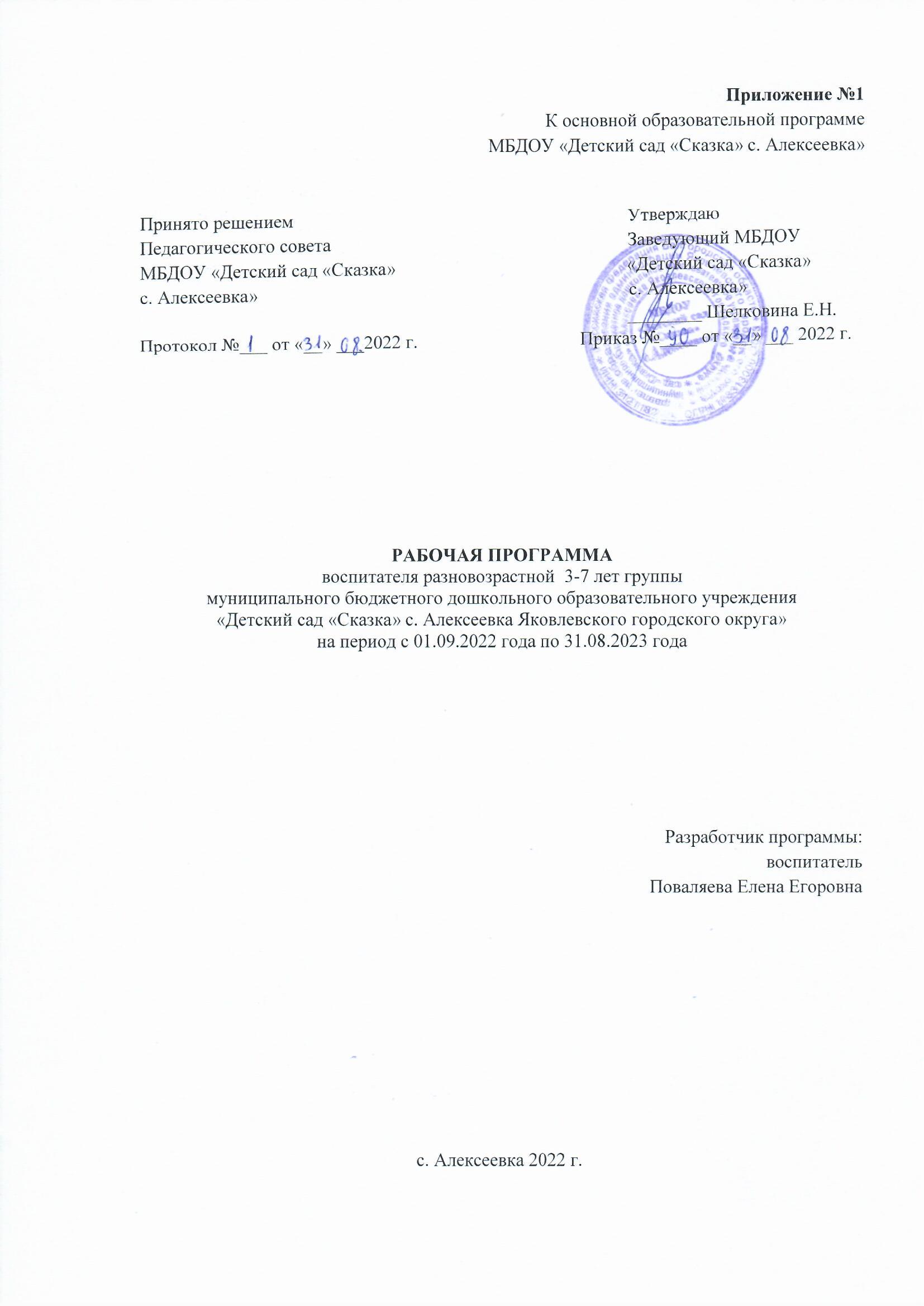 СОДЕРЖАНИЕI.ЦЕЛЕВОЙ РАЗДЕЛ1. Пояснительная записка…………………………………………………………………………...31.1.1. Цели и задачи реализации Программ (отражение в части, формируемой участниками образовательных отношений)…..…………………………………………………………………….……………………………51.1.2.Принципы и подходы к формированию Программы (отражение в части, формируемой   отношений)…………………………………………………….….111.1.3 Значимые для разработки и реализации рабочей программы характеристики. Характеристика особенностей развития детей старшего дошкольного возраста, воспитывающихся в дошкольном образовательном учреждении………………………………….……………………..…161.2.Планируемые результаты освоения Программы (целевые ориентиры)……………………….22Отражение в части, формируемой участниками образовательных отношений1.2.1.Развивающее оценивание качества образовательной деятельности по Программе...………27ll. СОДЕРЖАТЕЛЬНЫЙ РАЗДЕЛ2.1 Описание образовательной деятельности в соответствии с направлениями развития воспитанника……………………………… ………………………………………………………..312.1.1. ОО «Социально-коммуникативное развитие» ………………………………………………312.1.2ОО «Познавательное развитие»………………………………………………………………..372.1.3. ОО «Речевое развитие» ………………………………………………………………………..482.1.4. ОО «Художественно-эстетическое развитие» ……………………………………………….512.1.5. ОО «Физическое развитие»……………………………………………………………………63Отражение в части, формируемой участниками образовательных отношений2.2. Описание вариативных форм, способов, методов и средств реализации Программы………662.3 Особенности образовательной деятельности разных видов и культурных практик…………732.4. Способы направления поддержки детской инициативы……………………………………....772.5 Особенности взаимодействия педагогического коллектива дошкольного образовательного учреждения с семьями воспитанников……………………………………………………………...84III.ОРГАНИЗАЦИОННЫЙ  РАЗДЕЛ 3.1.Организация режима пребывания  детей в группе дошкольного образовательного учреждения (гибкий режим на холодный и тёплый период года)………………………………...………….933.2. Особенности традиционных праздников, событий, культурно-массовых и спортивных мероприятий …………………………………………………………………………..............................953.3. Календарный учебный график………………………………………..........................................983.4.Учебный план …………………………………………………………………………………...1003.5. Схема распределения образовательной деятельности………………..……………………...1023.6. Схема совместной деятельности и культурных практик в режимных моментах ……….…1033.7. Схема самостоятельной деятельности и культурных практик в режимных моментах …....1043.8.Модель двигательного режима…………………………………………………………..…..…105	3.9. Циклограмма деятельности с воспитанниками в течение дня…………………………….…106	3.10.Перспективно-тематическое планирование воспитательно-образовательного процесса. Планирование образовательной деятельности (образовательных ситуаций) на учебный год…1073.11.Характеристика организации развивающей предметно-пространственной среды………..1393.12. Обеспеченность методическими материалами и средствами обучения и воспитания …..143lVКраткая презентация Программы ……………………………………………………………148ПриложенияПриложение 1. Список детей группы, группы здоровья………………………………………....150Приложение 2. Социальный паспорт семей воспитанников…………………………………..…151Пояснительная запискаРабочая программа разработана и утверждена в соответствии с федеральным государственным образовательным стандартом дошкольного образования (приказ № 1155 Министерства образования и науки от 17 октября 2013 г.) (далее - ФГОС ДО), образовательной программой дошкольного образования муниципального бюджетного дошкольного образовательного учреждения  «Детский сад «Сказка» с.Алексеевка Яковлевского городского округа»  (далее Программа) с учетом Примерной основной образовательной программы дошкольного образования, зарегистрированной на сайте федерального реестра примерных основных общеобразовательных программ (одобренной решением федерального учебно - методического объединения по общему образованию от 20.05.2015 г. № 2 /15)и  отражает особенности содержания и организации образовательного процесса в разновозрастной группе общеразвивающей направленности (3 -7 лет).Рабочая программа рассчитана на период с 01.09.2022года по 31.08.2023 года. Программа  разработана на основании следующих нормативных правовых документов, регламентирующих функционирование системы дошкольного образования в РФ:Законом РФ от 29.12.2012 г. №273-ФЗ «Об образовании в Российской Федерации»;Федеральнымзакономот31.07.2020г.№304 ФЗ «О внесении изменений в Федеральный закон «Об образовании в Российской Федерации» по вопросам воспитания обучающихся»;Приказом Министерства образования и науки РФ от 17 октября 2013 года №1155 «Об утверждении федерального государственного образовательного стандарта дошкольного образования»; Приказом Министерства просвещения РФ от 31 июля 2020 г. № 373 «Об утвержденииПорядкаорганизацииосуществленияобразовательнойдеятельностипоосновнымобразовательнымпрограммамдошкольногообразования»;Постановлением Главного государственного санитарного врача РФ от 28 сентября 2020 г. №28 «Об утверждении санитарных правил СП 2.4.1.3648-20 «Санитарно-эпидемиологические требования к организациям воспитания и обучения, отдыха и оздоровления детей и молодёжи»;Постановлением Главного государственного санитарного врача РФ от 28 января 2021 г. №2 «Об утверждении санитарных правил и нормСанПин1.2.3685-21 «Гигиенические нормативы и требования к обеспечению безопасности, безвредности для человека факторов среды обитания»;Примерной рабочей программы воспитания для образовательных организаций, реализующих образовательные программы дошкольного образования, одобренной решением федерального учебно-методического объединения пообщему образованию (протоколот01 июля2021г. №2/21),Лицензией на правоведения образовательной деятельности; Уставом МБДОУ «Детский сад «Сказка» с. Алексеевка» и иными локальными актами  МБДОУ	 Программа обеспечивает развитие личности детей разновозрастной группы  (5-7 лет) в различных видах общения и деятельности с учётом их возрастных, индивидуальных психологических и физиологических особенностей. Программа определяет содержание и организацию образовательной деятельности на уровне дошкольного образования.Программа также предназначена для оказания помощи родителям (законным представителям) в воспитании детей, охране и укреплении их физического и психического здоровья, в развитии индивидуальных способностей и необходимой коррекции нарушений их развития на уровне дошкольного образования.Решение программных образовательных задач осуществляется в ходе режимных моментов, в рамках непосредственно образовательной деятельности, в разных  формах совместной деятельности взрослых и детей, а также в самостоятельной деятельности детей. В основе Программы лежит комплексно–тематический принцип планирования с ведущей игровой деятельностью, в основу которого положена идея интеграции содержания образовательных областей, объединенных общей темой, т.к. интегрированный подход дает возможность развивать в единстве познавательную, эмоциональную и практическую сферы личности детей. Программа включает три основных раздела: целевой, содержательный и организационный. Программа состоит из двух частей: 1. Обязательная часть;2. Часть, формируемая участниками образовательных отношений.Обе части являются взаимодополняемыми.Обязательная часть программы соответствует содержанию Основной образовательной программы дошкольного образования «От рождения до школы»/Под редакцией Н.Е. Вераксы, Т.С. Комаровой, Э.М. Дорофеевой, разработанной на основе Федерального государственного образовательного стандарта дошкольного образования.Обязательная часть Программы предполагает комплексность подхода, обеспечивая развитие детей во всех пяти взаимодополняющих образовательных областях:  социально-коммуникативное развитие, познавательное развитие, речевое развитие, художественно-эстетическое развитие,  физическое развитие.В часть, формируемую участниками образовательных отношений, включены парциальные программы: Социально-коммуникативное развитие:Безопасность: основы безопасности жизнедеятельности детей. Н.Н. Авдеева, Н.Л.Князева, Р.Б. Стеркина.Мир Белогорья, я и мои друзья. Л.В. Волошина, Л.В.СерыхРечевое развитие:По речевым тропинкам Белогорья. Л.В.Серых, М.В.ПаньковаПознавательное развитие:Здравствуй мир Белогорья. Л.В.Серых, Г.А.РепринцеваХудожественно-эстетическое развитие:Цветной мир Белогорья. Л.В.Серых, Н.В.Косова, Н.В.Яковлева.Ладушки.  И.М.Каплунова, И.А.НовоскольцеваФизическое развитие: Выходи играть во двор.  Л.Н.Волошина.Программа реализуется на государственном языке Российской Федерации в течение всего времени пребывания обучающегося в ДОУ.1.1.1.Цели и задачи реализации Программы	Учитывая содержание пункта 1 статьи 64 ФЗ- 273 «Об образовании в Российской Федерации», целью Программы является проектирование социальных ситуаций развития ребенка и развивающей предметно-пространственной среды, обеспечивающих позитивную социализацию, мотивацию и поддержку индивидуальности детей через общение, игру, познавательно-исследовательскую деятельность и другие формы активности. Программа направлена на развитие самостоятельности, познавательной и коммуникативной активности, социальной уверенности и ценностных ориентаций, определяющих поведение, деятельность и отношение ребенка к миру.Программа содействует взаимопониманию и сотрудничеству между людьми, учитывает разнообразие мировоззренческих подходов, способствует реализации права детей дошкольного возраста на свободный выбор мнений и убеждений, обеспечивает развитие способностей каждого ребенка, формирование и развитие личности ребенка в соответствии с принятыми в семье и обществе духовно-нравственными и социокультурными ценностями в целях интеллектуального, духовно-нравственного, творческого и физического развития человека, удовлетворения его образовательных потребностей и интересов. Цели программы способствуют достижению целей, указанных в пункте 1.5. ФГОС ДО:повышение социального статуса дошкольного образования;обеспечение  государством равенства возможностей для каждого ребенка в получении качественного дошкольного образования;обеспечение государственных гарантий уровня и качества дошкольного образования на основе единства обязательных требований к условиям реализации образовательных программ дошкольного образования, их структуре и результатам освоения;сохранение единства образовательного пространства  Российской Федерации относительно уровня дошкольного образования.Цели программы достигаются через решение следующих задач (п. 1.6 ФГОС ДО):- охрана и укрепление физического и психического здоровья детей, в том числе их эмоционального благополучия;- обеспечение равных возможностей для полноценного развития каждого ребенка в период дошкольного детства независимо от места проживания, пола, нации, языка, социального статуса, психофизиологических и других особенностей (в том числе ограниченных возможностей здоровья); - создание благоприятных условий развития детей в соответствии с их возрастными и индивидуальными особенностями и склонностями, развития способностей и творческого потенциала каждого ребенка как субъекта отношений с самим собой, другими детьми, взрослыми и миром;- объединение обучения и воспитания в целостный образовательный процесс на основе духовно-нравственных и социокультурных ценностей и принятых в обществе правил и норм поведения в интересах человека, семьи, общества;- формирование общей культуры личности детей, развитие их социальных, нравственных, эстетических, интеллектуальных, физических качеств, инициативности, самостоятельности и ответственности ребенка, формирование предпосылок учебной деятельности;- обеспечение вариативности и разнообразия содержания программ и организационных форм дошкольного образования, возможности формирования программ различной направленности с учетом образовательных потребностей и способностей детей;- формирование социокультурной среды, соответствующей возрастным, индивидуальным, психологическим и физиологическим особенностям детей;- обеспечение психолого-педагогической поддержки семьи и повышения компетентности родителей (законных представителей) в вопросах развития и образования, охраны и укрепления здоровья детей;- обеспечение преемственности целей, задач и содержания дошкольного общего и начального общего образования.Цели Обязательной части Программы(образовательная программа «От рождения до школы»/ под ред. Е.Н.Вераксы, Т.С.Комаровой, Э.М. Дорофеевой.-М.:МОЗАИКА-СИНТЕЗ,2020,с.23-24)	Воспитание гармонично развитой и социально ответственной личности на основе духовно-нравственных ценностей народов Российской Федерации, исторических и национально-культурных традицийПоставленной целью диктуются следующие задачи Обязательной части Программы:-  обеспечение оптимального сочетания классического дошкольного образования и современных образовательных технологий;- нацеленность на создание пространства детской реализации - поддержка детской инициативы, творчества, развитие личности ребенка, создание условий для самореализации.В программе используется инновационный термин — пространство детской реализации (ПДР), противоположный понятию «зона ближайшего развития» (ЗБР).Если в зоне ближайшего развития (ЗБР) ребенок следует за взрослым, копируя его, то в пространстве детской реализации (ПДР) — взрослый следует за ребенком, помогая в его активности; если в зоне ближайшего развития продуктом является освоение уже известного образца, то в пространстве реализации создается новый продукт, не вписанный в культурные нормы. Более того, в зоне ближайшего развития ребенок осваивает прошлое культуры, в пространстве детской реализации развитие ребенка происходит за счет создания будущей культуры. В ЗБР — развитие, базирующееся на прошлом, в ПДР — развитие, ориентированное на будущее.Пространство детской реализации (ПДР) не исчерпывается предметно-пространственной средой, а определяется результативностью детской активности, связанной с созданием нового продукта, автором которого выступает ребенок. Пространство реализации — особая часть детства, которая обеспечивает самореализацию ребенка в социальном пространстве, в системе социальных отношений.Важно отметить, что роль взрослого заключается не только и не столько в том, чтобы создать наиболее разнообразную среду и услышать «голос ребенка», сколько обеспечить процесс реализации ребенком собственных идей, замыслов, переживаний. Дело не в том, что голос должен быть услышан, а в том, чтобы он был трансформирован в детскую идею, направлен на ее реализацию и получил оформление в продукте. Цели  и  задачи  части  Программы,  формируемой  	участниками образовательных отношенийПарциальная программа «Ладушки»  И. М. Каплуновой, И. А. НовоскольцевойЦель программы: музыкально-творческое развитие детей в процессе различных видов музыкальной деятельности: музыкально-ритмических движений, инструментального музицирования, пения, слушания музыки, музыкально-игровой деятельности (плясок, игр, хороводов). Основная задача программы – введение ребенка в мир музыки с радостью и улыбкой. Задачи программы: подготовить детей к восприятию музыкальных образов и представлений; заложить основы гармонического развития (развитие слуха, внимания, движения, чувства ритма и красоты мелодии, развитие индивидуальных музыкальных способностей);приобщить детей к русской народно-традиционной и мировой музыкальной культуре;подготовить детей к освоению приемов и навыков в различных видах музыкальной деятельности адекватно детским возможностям;развивать коммуникативные способности (общение детей друг с другом, творческое использование музыкальных впечатлений в повседневной жизни); научить детей творчески использовать музыкальные впечатления в повседневной жизни;познакомить детей с разнообразием музыкальных форм и жанров в привлекательной и доступной форме;обогатить детей музыкальными знаниями и представлениями в музыкальной игре;развивать детское творчество во всех видах музыкальной деятельности. «Программа обучения детей плаванию в детском саду» Е.К.Вороновой.Основная цель программы - обучение детей дошкольного возраста плаванию; закаливание и укрепление детского организма; обучение каждого ребенка осознанно заниматься физическими упражнениями; создание основы для разностороннего физического развития (развитие и укрепление опорно-двигательного аппарата, сердечно-сосудистой, дыхательной и нервной систем).Задачи по обучению плаванию для детей седьмого года жизни:продолжать совершенствовать движения ног в плавании разными способами;закреплять и совершенствовать навык плавания при помощи рук с дыханием всеми способами;учить плавать под водой;поддерживать желание нырять, обучать правильной технике ныряния;учить расслабляться на воде, обучать способам отдыха;поддерживать выбор ребенком способа плавания, уважать его индивидуальные предпочтения.Становление у детей ценностей здорового образа жизни, овладение его элементарными нормами и правилами:способствовать укреплению здоровья ребенка, его гармоничному психофизическому развитию;совершенствовать опорно-двигательный аппарат, формировать правильную осанку;повышать работоспособность организма;приобщать к здоровому образу жизни;формировать гигиенические навыки: быстро раздеваться и одеваться, правильно мыться под душем, оказывая помощь друг другу, пользуясь индивидуальными губками, следить за чистотой принадлежностей для бассейна.Парциальная программа: «Основы безопасности детей дошкольного возраста» Авдеевой Н.Н., Князевой О.Л., Стеркиной Р.Б.Цель программы: обеспечение безопасности жизнедеятельности для детей дошкольного возрастаЗадачи программы: - формирование ценностей здорового образа жизни;- формирование у детей знаний об осторожном обращении с опасными предметами;- формирование у детей знаний о правильном поведении при контактах с незнакомыми людьми;- развитие основ экологической культуры ребенка и становление у него бережного отношения к природе, строению человеческого организмаформирование у детей знаний о правилах безопасного поведения и здоровом образе жизни;- формирование безопасного поведения во дворе, на улице, в общественном транспорте.		Парциальная программа дошкольного образования «Здравствуй, мир Белогорья!» Л.В. Серых, Г.А. Репринцева.Цель программы: обеспечение познавательного развития детей 3 - 8 лет на основе социокультурных традиций Белгородской области, с учетом индивидуальных и возрастных особенностей дошкольников, потребностей детей и их родителей.Задачи программы:развитие познавательных интересов дошкольников, любознательности и познавательной мотивации на основе социокультурных традиций Белгородской области;формирование представлений о социокультурных ценностях и традициях России и Белгородской области;развитие в игровой, познавательно-исследовательской, проектной деятельности представлений о себе и других людях, о природных богатствах и культурных достижениях Белгородской области, о труде и профессиях земляков, об историческом прошлом и настоящем Белогорья;расширение «зоны ближайшего развития» путем включения дошкольников в развивающие формы совместной деятельности со взрослыми и друг с другом с учетом социокультурных традиций Белогорья;    развитие у детей способности к инициативному и самостоятельному действию по решению познавательных задач на основе социокультурных традиций Белгородской области.Парциальная программа дошкольного образования «Мир Белогорья, я и мои друзья!» Л.Н.Волошиной, Л.В. Серых.Цель программы:обеспечение социально-коммуникативного развития детей 3-8 лет на основе социокультурных традиций Белгородской области, с учетом индивидуальных и возрастных особенностей дошкольников, потребностей детей и их родителей;создание развивающей предметно-пространственной среды, представляющей собой систему условий для позитивной социализации и индивидуаизации детей дошкольного возраста.Задачи программы:формирование уважительного отношения и чувства принадлежности к своей семье, малой родине и России, представление о социокультурных ценностях, традициях и праздниках;развитие в игровой, познавательно-исследовательской, проектной деятельности представлений о себе и других людях (различия между людьми разного возраста и пола, настроения, чувства и переживания, взаимоотношения между людьми);расширение «зоны ближайшего развития» путем включения дошкольников в развивающие формы совместной деятельности со взрослыми и друг с другом с учетом социокультурных традиций Белогорья;развитие у детей способности к инициативному и самостоятельному действию по решению социально-коммуникативных задач на основе социокультурных традиций Белгородской области.		Парциальная программа дошкольного образования  «По речевым тропинкам Белогорья»  Л.В. Серых, М.В.ПаньковойЦель программы:обеспечение речевого развития детей 3-8 лет на основе социокультурных традиций Белгородской области, с учетом индивидуальных и возрастных особенностей дошкольников, потребностей детей и их родителей.Задачи программы:речевое развитие дошкольников на основе социокультурных традиций Белгородской области;формирование представлений о фольклоре, литературных ценностях и традициях России и Белгородской области;развитие коммуникативной культуры дошкольников в игровой, познавательно-исследовательской, проектной деятельности;расширение «зоны ближайшего развития» путем включения дошкольников в развивающие коммуникативные формы совместной деятельности со взрослыми и друг с другом с учетом социокультурных традиций Белогорья;развитие у детей способности к инициативному и самостоятельному действию по решению коммуникативных задач на основе социокультурных традиций Белгородской области.		Парциальная программа дошкольного образования  «Цветной мир Белогорья»  Л.В. Серых, Г.А. РепринцевойЦель программы: обеспечение художественно-эстетического развития детей 3-8 лет на основе художественных традиций Белгородчины с учетом индивидуальных и возрастных особенностей дошкольников, потребностей детей и их родителей.Задачи программы:• содействовать развитию любознательности и познавательной мотивации на основе ценностно-смыслового восприятия и понимания произведений искусства (словесного, музыкального, изобразительного: живописи, графики, декоративно-прикладного творчества, архитектуры, дизайна), мира природы Белогорья;• способствовать раскрытию разнообразия видов и жанров искусства Белогорья как результата творческой деятельности человека;содействовать формированию эстетического и бережного отношения к художественным традициям родного края как отражению жизни своего народа во всем ее многообразии, к окружающей действительности;развивать творческое воображение, наглядно-образное мышление, эстетическое восприятие как эмоционально-интеллектуальный процесс на основе познавательно-исследовательской, проектной деятельности;поддерживать стремление детей к знакомству с деятельностью художника, архитектора, народного мастера на трех уровнях освоения «восприятие-исполнительство-творчество»;обогащать художественный опыт детей на основе освоения «языка искусства, культуры» Белогорья;вызывать интерес, уважение к людям, которые трудятся на благо своей малой Родины;способствовать формированию общей культуры (зрителя, слушателя и т.д.) личности детей на основе духовных и нравственных ценностей художественной культуры и культуры и искусства Белогорья.	Парциальная программа дошкольного образования «Выходи играть во двор Л.Н.Волошиной.Цель: обеспечение равных возможностей для полноценного физического развития ребенка в период дошкольного детства с учетом интересов, потребностей детей и их родителей, специфики национальных и социокультурных условий, спортивных традиций региона.Задачи программы:формирование устойчивого интереса к подвижным народным играм, играм с элементами спорта, спортивным упражнениям, желания использовать их в самостоятельной двигательной деятельности;обогащение двигательного опыта дошкольников новыми двигательными действиями;закрепление техники выполнения основных движений, ОРУ, элементов спортивных игр;содействие развитию двигательных способностей детей: ловкости, быстроты, гибкости, силы, выносливости;воспитание положительных нравственно-волевых качеств;формирование культуры здоровья.Принципы и подходы к формированию ПрограммыПри разработке Программы учтены следующие подходы, научные концепции:зона ближайшего развития (Л.С. Выготский);принцип культуросообразности (К.Д.Ушинский);деятельностный подход (А.Н. Леонтьев) периодизация развития (Д.Б.Эльконин);амплификация детского развития (А.В.Запорожец);развивающее обучение (В.В.Давыдов);пространство детской реализации (Н.Е.Веракса)(образовательная программа«От рождения до школы»/ под ред. Е.Н.Вераксы, Т.С.Комаровой, Э.М. Дорофеевой.-М.:МОЗАИКА-СИНТЕЗ,2020,с.18-23)ПринципыиподходыкформированиюпрограммыоснованынаположенияхКонституцииРоссийскойФедерацииизаконодательстваРоссийскойФедерацииисучѐтомКонвенцииООНо правах ребёнка:поддержка разнообразия детства; сохранение уникальности и самоценности детства какважногоэтапавобщемразвитиичеловека,самоценностьдетства-понимание(рассмотрение) детства как периода жизни значимого самого по себе, без всяких условий; значимого тем, что происходит с ребенком сейчас, а не тем, что этот период есть период подготовок и к следующему периоду;личностноразвивающийигуманистическийхарактервзаимодействиявзрослых(родителей(законныхпредставителей),педагогическихииныхработников)идетей;уважение личности ребенка;реализация Программы в формах, специфических для детей данной возрастной группы, прежде всего в форме игры, познавательной и исследовательской деятельности, в форме творческой активности, обеспечивающей художественно-эстетическое развитие ребенка.Принципы к формированию Основной части(инновационная программа дошкольного образования «От рождения до школы»/ под ред. Н.Е.Вераксы, Т.С.Комаровой, Э.М.Дорофеевой -М.:МОЗАИКА-СИНТЕЗ, 2020,с.24-25)В соответствии с федеральным государственным образовательным стандартом дошкольного образования Программа построена на следующих принципах:1. Поддержка разнообразия детства. Современный мир характеризуется возрастающим многообразием и неопределенностью, отражающимися в самых разных аспектах жизни человека и общества. Многообразие социальных, личностных, культурных, языковых, этнических особенностей, религиозных и других общностей, ценностей и убеждений, мнений и способов их выражения, жизненных укладов особенно ярко проявляется в условиях Российской Федерации – государства с огромной территорией, разнообразными природными условиями, объединяющего многочисленные культуры, народы, этносы. Возрастающая мобильность в обществе, экономике, образовании, культуре требует от людей умения ориентироваться в этом мире разнообразия, способности сохранять свою идентичность и в то же время гибко, позитивно и конструктивно взаимодействовать с другими людьми, способности выбирать и уважать право выбора других ценностей и убеждений, мнений и способов их выражения. 2. Сохранение уникальности и самоценности детства как важного этапа в общем развитии человека. Самоценность детства – понимание детства как периода жизни значимого самого по себе, значимого тем, что происходит с ребенком сейчас, а не тем, что этот этап является подготовкой к последующей жизни. Этот принцип подразумевает полноценное проживание ребенком всех этапов детства (младенческого, раннего и дошкольного детства), обогащение (амплификацию) детского развития.3. Позитивная социализация ребенка предполагает, что освоение ребенком культурных норм, средств и способов деятельности, культурных образцов поведения и общения с другими людьми, приобщение к традициям семьи, общества, государства происходят в процессе сотрудничества со взрослыми и другими детьми, направленного на создание предпосылок к полноценной деятельности ребенка в изменяющемся мире.4. Личностно-развивающий и гуманистический характер взаимодействия взрослых (родителей (законных представителей), педагогических и иных работников МБДОУ) и детей. Такой тип взаимодействия предполагает базовую ценностную ориентацию на достоинство каждого участника взаимодействия, уважение и безусловное принятие личности ребенка, доброжелательность, внимание к ребенку, его состоянию, настроению, потребностям, интересам. Личностно-развивающее взаимодействие является неотъемлемой составной частью социальной ситуации развития ребенка в организации, условием его эмоционального благополучия и полноценного развития. 5. Содействие и сотрудничество детей и взрослых, признание ребенка полноценным участником (субъектом) образовательных отношений. Этот принцип предполагает активное участие всех субъектов образовательных отношений – как детей, так и взрослых – в реализации программы. Каждый участник имеет возможность внести свой индивидуальный вклад в ход игры, занятия, проекта, обсуждения, в планирование образовательного процесса, может проявить инициативу. Принцип содействия предполагает диалогический характер коммуникации между всеми участниками образовательных отношений. Детям предоставляется возможность высказывать свои взгляды, свое мнение, занимать позицию и отстаивать ее, принимать решения и брать на себя ответственность в соответствии со своими возможностями. 6. Сотрудничество МБДОУ с семьей. Сотрудничество, кооперация с семьей, открытость в отношении семьи, уважение семейных ценностей и традиций, их учет в образовательной работе являются важнейшим принципом образовательной программы. Программа предполагает разнообразные формы сотрудничества с семьей, как в содержательном, так и в организационном планах. 7. Сетевое взаимодействие с организациями социализации, образования, охраны здоровья и другими партнерами, которые могут внести вклад в развитие и образование детей, а также использование ресурсов местного сообщества и вариативных программ дополнительного образования детей для обогащения детского развития. Программа предполагает установление партнерских отношений не только с семьями детей, но и с другими организациями и лицами, которые могут способствовать обогащению социального и/или культурного опыта детей, приобщению детей к национальным традициям (посещение театров, музеев, освоение программ дополнительного образования), к природе и истории родного края; содействовать проведению совместных проектов, экскурсий, праздников, посещению концертов, а также удовлетворению особых потребностей детей, оказанию психолого-педагогической и/или медицинской поддержки в случае необходимости (центры семейного консультирования и др.). 8. Индивидуализация дошкольного образования предполагает такое построение образовательной деятельности, которое открывает возможности для индивидуализации образовательного процесса, появления индивидуальной траектории развития каждого ребенка с характерными для данного ребенка спецификой и скоростью, учитывающей его интересы, мотивы, способности и возрастно-психологические особенности. При этом сам ребенок становится активным в выборе содержания своего образования, разных форм активности. Для реализации этого принципа необходимы регулярное наблюдение за развитием ребенка, сбор данных о нем, анализ его действий и поступков; помощь ребенку в сложной ситуации; предоставление ребенку возможности выбора в разных видах деятельности, акцентирование внимания на инициативности, самостоятельности и активности ребенка.9. Возрастная адекватность образования. Этот принцип предполагает подбор педагогом содержания и методов дошкольного образования в соответствии с возрастными особенностями детей. Важно использовать все специфические виды детской деятельности (игру, коммуникативную и познавательно-исследовательскую деятельность, творческую активность, обеспечивающую художественно-эстетическое развитие ребенка), опираясь на особенности возраста и задачи развития, которые должны быть решены в дошкольном возрасте. Деятельность педагога должна быть мотивирующей и соответствовать психологическим законам развития ребенка, учитывать его индивидуальные интересы, особенности и склонности.10. Развивающее вариативное образование. Этот принцип предполагает, что образовательное содержание предлагается ребенку через разные виды деятельности с учетом его актуальных и потенциальных возможностей усвоения этого содержания и совершения им тех или иных действий, с учетом его интересов, мотивов и способностей. Данный принцип предполагает работу педагога с ориентацией на зону ближайшего развития ребенка (Л.С. Выготский), что способствует развитию, расширению как явных, так и скрытых возможностей ребенка.11. Полнота содержания и интеграция отдельных образовательных областей. В соответствии со Стандартом Программа предполагает всестороннее социально-коммуникативное, познавательное, речевое, художественно-эстетическое и физическое развитие детей посредством различных видов детской активности. Деление Программы на образовательные области не означает, что каждая образовательная область осваивается ребенком по отдельности, в форме изолированных занятий по модели школьных предметов. Между отдельными разделами Программы существуют многообразные взаимосвязи: познавательное развитие тесно связано с речевым и социально-коммуникативным, художественно-эстетическое – с познавательным и речевым и т.п. Содержание образовательной деятельности в одной конкретной области тесно связано с другими областями. Такая организация образовательного процесса соответствует особенностям развития детей раннего и дошкольного возраста.12. Инвариантность ценностей и целей при вариативности средств реализации и достижения целей Программы. Данный принцип оставляет за МБДОУ право выбора способов их достижения, выбора образовательных программ, учитывающих многообразие конкретных социокультурных, географических, климатических условий реализации Программы, разнородность состава групп воспитанников, их особенностей и интересов, запросов родителей (законных представителей), интересов и предпочтений педагогов и т.п.При разработке Программы соблюдены основные базовые идеи:развитие ребенка как субъекта детской деятельности;феноменология современного дошкольного детства;целостность развития ребенка в условиях эмоционально насыщенного, интересного, познавательно привлекательного, дающего возможность активно действовать и творить в условиях образовательного процесса;педагогическое сопровождение ребенка как совокупность условий, ситуаций выбора, стимулирующих развитие детской субъектности и ее проявлений – инициатив, творчества, интересов, самостоятельной деятельности. Принципы, отраженные в части формируемой участниками образовательных отношенийПарциальная программа: «Основы безопасности детей дошкольного возраста» Авдеевой Н.Н., Князевой О.Л., Стеркиной Р.Б.Основные принципы программы:принцип полноты, обеспечивающий реализацию всех разделов программы;принцип системности, подразумевающий систематическую работу в рассматриваемом направлении, гибкое распределение материала в течение года и дня;принцип учета условий городской и сельской местности, позволяющий компенсировать неосведомленность ребенка о правилах поведения в непривычных для него условиях;принцип интеграции, способствующий использованию программы как части основной общеобразовательной программы детского сада;принцип координации деятельности педагогов, обеспечивающий последовательность изложения темы;принцип преемственности взаимодействия с ребенком в условиях ДОУ и семьи, подразумевающий активное участие родителей в образовательном процессе, направленном на освоение ребенком знаний о правилах безопасного поведения, здоровом образе жизни и формирование соответствующих умений и навыков. Парциальная программа «Ладушки»  И. М. Каплуновой, И. А. НовоскольцевойОсновные принципы программы:создание непринужденной и творческой обстановки;целостный подход в решении педагогических задач;принцип последовательности;соотношение музыкального материала с природным, народным, светским и историческим календарем;принцип партнерства;принцип положительной оценки.Парциальная программа дошкольного образования «Здравствуй, мир Белогорья!» Л.В. Серых, Г.А. Репринцева.Основные принципы программы:синергизма и субъективности, культуро-и природособразности,целостности и комплексностиувлекательности,активности и самостоятельности, творчества и продуктивности Основные принципы парциальной программы дошкольного образования «Мир Белогорья, я и мои друзья!» Л.Н.Волошиной,Л.В. Серых: культурологический,деятельностный,субъектного взаимодействияВ основу Парциальная программа дошкольного образования  «По речевым тропинкам Белогорья»  Л.В. Серых, М.В.Паньковой положен принцип событийности.		Парциальная программа дошкольного образования  «Цветной мир Белогорья»  Л.В. Серых, Г.А. Репринцевой определяет следующие принципы:историко-культурологический,художественно-эстетический,принцип интеграции художественно-эстетической и познавательной деятельности	В парциальной программе дошкольного образования «Выходи играть во двор» Л.Н.Волошиной нашли отражение следующие принципы:развивающего характера образования,социализации,оздоровительной направленности,индивидуализации,вариативности образования,1.1.3. Значимые для разработки и реализации рабочей программы характеристики. Характеристика особенностей развития детей  младшего и подготовительного дошкольного возраста, воспитывающихся в дошкольном образовательном учреждении.МБДОУ «Детский сад «Сказка» с.Алексеевка Яковлевского городского округа» введено в эксплуатацию в 1989 году. Образовательное учреждение расположено в типовом двухэтажном здании, отвечающем санитарно-гигиеническим, противоэпидемическим требованиям, правилам противопожарной безопасности. Общая площадь здания составляет – 2070,7 кв. м. В здании располагаются спортивный, музыкальный залы, плавательный бассейн, медицинский блок, пищеблок, прачечный блок, кабинет заведующего, методический кабинет. Медицинский кабинет находится на стадии прохождения процедуры лицензирования на осуществление медицинской деятельности. Разновозрастная 3-7 лет группа включает в себя игровое и спальное помещения, раздевалку, туалетную комнату.На территории учреждения размещены: спортивная площадка, огород, экологическая тропа, фруктовый сад, метеостанция, дополнительные развивающие зоны: «зелёная аптека», цветочные клумбы и рабатки, летний театр, зона отдыха, «автогородок», этнографический уголок.Для воспитанников разновозрастной 3-7 лет группы имеется игровая площадка для прогулок, оснащенная  игровым оборудованием в соответствии с требованиями безопасности.Территория учреждения озеленена, по периметру участок имеет ограждение, освещение. Климатические особенности: Белгородская область – южный район средней полосы России. Образовательный процесс осуществляется в условиях умеренно континентального климата с хорошо выраженными сезонами года. Основными чертами климата являются: умеренно холодная зима и сухое жаркое лето. В связи с этим при организации образовательного процесса учитываются климатические особенности региона: время начала и окончания тех или иных сезонных явлений (листопад, таяние снега и т. д.),  интенсивность их протекания, состав флоры и фауны; длительность светового дня; погодные условия и т. д. В теплое время года – жизнедеятельность детей, преимущественно, организуется на открытом воздухе. Исходя из климатических особенностей региона, график образовательного процесса и режим дня составляется в соответствии  с выделением двух периодов: холодный период (сентябрь-май); теплый период (июнь-август).Разновозрастная 3-7 лет группа общеразвиваюшей направленности функционирует в режиме 10,5 часового пребывания воспитанников при пятидневной рабочей неделе. Программа реализуется в течение всего времени пребывания воспитанников в учреждении.В МБДОУ налажено сотрудничество с муниципальным казенным учреждением культуры «Историко-театральный музей М.С.Щепкина»,  МБУК «ЦБ Яковлевская районная Алексеевская поселенческая библиотека», МБОУ «Алексеевская СОШ», ОГУЗ «Яковлевская центральная районная больница», что создает благоприятные возможности для обогащения деятельности МБДОУ, расширяет спектр возможностей по активизации взаимодействия участников образовательного процесса по решению задач  физического, художественно-эстетического, социально-коммуникативного, познавательного и речевого направлений и совершенствованию работы по  созданию положительного имиджа учреждения.Воспитание и обучение   ведется на русском языке.Национально-культурные особенности: Этнический состав воспитанников-русские. Обучение и воспитание в МБДОУ осуществляется на русском языке. Основной контингент семей проживает  на территории с. Алексеевка, с. Луханино.Реализация регионального компонента осуществляется через знакомство с национально-культурными особенностями Белгородчины. Знакомясь с родным краем, его достопримечательностями, ребенок учится осознавать себя, живущим в определенный временной период, в определенных этнокультурных условиях. Данная информация реализуется через целевые прогулки, беседы, проекты.Возрастные и индивидуальные особенности контингента воспитанниковСписочный состав группы на 01.09.2022г. года: 20 обучающихся, из них: мальчиков - 11 (55%),  девочек – 9 (45%).Распределение детей по группам здоровья:Характеристики особенностей развития детей младшего  дошкольного возрастаВозрастная подгруппа 3-4 летВ возрасте 3–4 лет ребенок постепенно выходит за пределы семейного круга. Его общение становится внеситуативным. Взрослый становится для ребенка не только членом семьи, но и носителем определенной общественной функции. Желание ребенка выполнять такую же функцию приводит к противоречию с его реальными возможностями. Это противоречие разрешается через развитие игры, которая становится ведущим видом деятельности в дошкольном возрасте.Главной особенностью игры является ее условность: выполнение одних действий с одними предметами предполагает их отнесенность к другим действиям с другими предметами. Основным содержанием игры младших дошкольников являются действия с игрушками и предметами-заместителями. Продолжительность игры небольшая. Младшие дошкольники ограничиваются игрой с одной-двумя ролями и простыми, неразвернутыми сюжетами. Игры с правилами в этом возрасте только начинают формироваться.Изобразительная деятельность ребенка зависит от его представлений о предмете. В этом возрасте они только начинают формироваться.Графические образы бедны. У одних детей в изображениях отсутствуют детали, у других рисунки могут быть более детализированы. Дети уже могут использовать цвет.Большое значение для развития мелкой моторики имеет лепка.Младшие дошкольники способны под руководством взрослого вылепить простые предметы.Известно, что аппликация оказывает положительное влияние на развитие восприятия. В этом возрасте детям доступны простейшие виды аппликации.Конструктивная деятельность в младшем дошкольном возрасте ограничена возведением несложных построек по образцу и по замыслу.В младшем дошкольном возрасте развивается перцептивная деятельность. Дети от использования предэталонов — индивидуальных единиц восприятия, переходят к сенсорным эталонам — культурно-выработанным средствам восприятия. К концу младшего дошкольного возраста дети могут воспринимать до 5 и более форм предметов и до 7 и более цветов, способны дифференцировать предметы по величине, ориентироваться в пространстве группы детского сада, а при определенной организации образовательного процесса — и в помещении всего дошкольного учреждения.Развиваются память и внимание. По просьбе взрослого дети могут запомнить 3–4 слова и 5–6 названий предметов. К концу младшего дошкольного возраста они способны запомнить значительные отрывки из любимых произведений.Продолжает развиваться наглядно-действенное мышление. При этом преобразования ситуаций в ряде случаев осуществляются на основе целенаправленных проб с учетом желаемого результата. Дошкольники способны установить некоторые скрытые связи и отношения между предметами.В младшем дошкольном возрасте начинает развиваться воображение, которое особенно наглядно проявляется в игре, когда одни объекты выступают в качестве заместителей других.Взаимоотношения детей обусловлены нормами и правилами. В результате целенаправленного воздействия они могут усвоить относительно большое количество норм, которые выступают основанием для оценки собственных действий и действий других детей.Взаимоотношения детей ярко проявляются в игровой деятельности. Они скорее играют рядом, чем активно вступают во взаимодействие. Однако уже в этом возрасте могут наблюдаться устойчивые избирательные взаимоотношения. Конфликты между детьми возникают преимущественно по поводу игрушек. Положение ребенка в группе сверстников во многом определяется мнением воспитателя.В младшем дошкольном возрасте можно наблюдать соподчинение мотивов поведения в относительно простых ситуациях. Сознательное управление поведением только начинает складываться; во многом поведение ребенка еще ситуативно. Вместе с тем можно наблюдать и случаи ограничения собственных побуждений самим ребенком, сопровождаемые словесными указаниями. Начинает развиваться самооценка, при этом дети в значительной мере ориентируются на оценку воспитателя. Продолжает развиваться также их половая идентификация, что проявляется в характере выбираемых игрушек и сюжетов.Характеристики особенностей развития детей старшего дошкольного возрастаРебенок на пороге школы (6-7 лет) обладает устойчивыми социально-нравственными чувства и эмоциями, высоким самосознанием и осуществляет себя как субъект деятельности и поведения. Мотивационная сфера дошкольников 6-7 лет расширяется за счет развития таких социальных мотивов, как познавательные, просоциальные (побуждающие делать добро), самореализации. Поведение ребенка начинает регулироваться также его представлениями о том, что хорошо и что плохо. С развитием морально-нравственных представлений напрямую связана и возможность эмоционально оценивать свои поступки. Ребенок испытывает чувство удовлетворения, радости, когда поступает правильно, хорошо, и смущение, неловкость, когда нарушает правила, поступает плохо. Общая самооценка детей представляет собой глобальное, положительное недифференцированное отношение к себе, формирующееся под влиянием эмоционального отношения со стороны взрослых. К концу дошкольного возраста происходят существенные изменения в эмоциональной сфере. С одной стороны, у детей этого возраста более богатая эмоциональная жизнь, их эмоции глубоки и разнообразны по содержанию. С другой стороны, они более сдержанны и избирательны в эмоциональных проявлениях. К концу дошкольного возраста у них формируются обобщенные эмоциональные представления, что позволяет им предвосхищать последствия своих действий. Это существенно влияет на эффективность произвольной регуляции поведения - ребенок может не только отказаться от нежелательных действий или хорошо себя вести, но и выполнять неинтересное задание, если будет понимать, что полученные результаты принесут кому-то пользу, радость и т. п. Благодаря таким изменениям в эмоциональной сфере поведение дошкольника становится менее ситуативным и чаще выстраивается с учетом интересов и потребностей других людей.Сложнее и богаче по содержанию становится общение ребенка со взрослым. Дошкольник внимательно слушает рассказы родителей о том, что у них произошло на работе, живо интересуется тем, как они познакомились, при встрече с незнакомыми людьми часто спрашивает, где они живут, есть ли у них дети, кем они работают и т. п. Большую значимость для детей 6-7 лет приобретает общение между собой. Избирательные отношения становятся устойчивыми, именно в этот период зарождается детская дружба. Дети продолжают активно сотрудничать, вместе с тем у них наблюдаются и конкурентные отношения - в общении и взаимодействии они стремятся в первую очередь проявить себя, привлечь внимание других к себе. Однако у них есть все возможности придать такому соперничеству продуктивный и конструктивный характер и избегать негативных форм поведения. К семи годам дети определяют перспективы взросления в соответствии с гендерной ролью, проявляют стремление к усвоению определенных способов поведения, ориентированных на выполнение будущих социальных ролей. К 6-7 годам ребенок уверенно владеет культурой самообслуживания и культурой здоровья. В играх дети 6-7 лет способны отражать достаточно сложные социальные события - рождение ребенка, свадьба, праздник, война и др. В игре может быть несколько центров, в каждом из которых отражается та или иная сюжетная линия. Дети этого возраста могут по ходу игры брать на себя две роли, переходя от исполнения одной к исполнению другой. Они могут вступать во взаимодействие с несколькими партнерами по игре, исполняя как главную, так и подчиненную роль. Продолжается дальнейшее развитие моторики ребенка, наращивание и самостоятельное использование двигательного опыта. Расширяются представления о самом себе, своих физических возможностях, физическом облике. Совершенствуются ходьба, бег, шаги становятся равномерными, увеличивается их длина, появляется гармония в движениях рук и ног. Ребенок способен быстро перемещаться, ходить и бегать, держать правильную осанку. По собственной инициативе дети могут организовывать подвижные игры и простейшие соревнования со сверстниками. В возрасте 6-7 лет происходит расширение и углубление представлений детей о форме, цвете, величине предметов. Ребенок уже целенаправленно, последовательно обследует внешние особенности предметов. При этом он ориентируется не на единичные признаки, а на весь комплекс (цвет, форма, величина и др.). К концу дошкольного возраста существенно увеличивается устойчивость непроизвольного внимания, что приводит к меньшей отвлекаемости детей. Сосредоточенность и длительность деятельности ребенка зависит от ее привлекательности для него. Внимание мальчиков менее устойчиво. В 6-7 лет у детей увеличивается объем памяти, что позволяет им непроизвольно запоминать достаточно большой объем информации. Девочек отличает больший объем и устойчивость памяти. Воображение детей данного возраста становится, с одной стороны, богаче и оригинальнее, а с другой - более логичным и последовательным, оно уже не похоже на стихийное фантазирование детей младших возрастов. Несмотря на то, что увиденное или услышанное порой преобразуется детьми до неузнаваемости, в конечных продуктах их воображения четче прослеживаются объективные закономерности действительности. Так, например, даже в самых фантастических рассказах дети стараются установить причинно-следственные связи, в самых фантастических рисунках - передать перспективу. При придумывании сюжета игры, темы рисунка, историй и т. п. дети 6-7 лет не только удерживают первоначальный замысел, но могут обдумывать его до начала деятельности. В этом возрасте продолжается развитие наглядно-образного мышления, которое позволяет ребенку решать более сложные задачи с использованием обобщенных наглядных средств (схем, чертежей и пр.) и обобщенных представлений о свойствах различных предметов и явлений. Действия наглядно-образного мышления (например, при нахождении выхода из нарисованного лабиринта) ребенок этого возраста, как правило, совершает уже в уме, не прибегая к практическим предметным действиям даже в случаях затруднений. Возможность успешно совершать действия сериации и классификации во многом связана с тем, что на седьмом году жизни в процесс мышления все более активно включается речь. Использование ребенком (вслед за взрослым) слова для обозначения существенных признаков предметов и явлений приводит к появлению первых понятий. Речевые умения детей позволяют полноценно общаться с разным контингентом людей (взрослыми и сверстниками, знакомыми и незнакомыми). Дети не только правильно произносят, но и хорошо различают фонемы (звуки) и слова. Овладение морфологической системой языка позволяет им успешно образовывать достаточно сложные грамматические формы существительных, прилагательных, глаголов. В своей речи старший дошкольник все чаще использует сложные предложения (с сочинительными и подчинительными связями). В 6-7 лет увеличивается словарный запас. В процессе диалога ребенок старается исчерпывающе ответить на вопросы, сам задает вопросы, понятные собеседнику, согласует свои реплики с репликами других. Активно развивается и другая форма речи - монологическая. Дети могут последовательно и связно пересказывать или рассказывать. Важнейшим итогом развития речи на протяжении всего дошкольного детства является то, что к концу этого периода речь становится подлинным средством как общения, так и познавательной деятельности, а также планирования и регуляции поведения. К концу дошкольного детства ребенок формируется как будущий самостоятельный читатель. Тяга к книге, ее содержательной, эстетической и формальной сторонам - важнейший итог развития дошкольника-читателя.Музыкально-художественная деятельность характеризуется большой самостоятельностью. Развитие познавательных интересов приводит к стремлению получить знания о видах и жанрах искусства (история создания музыкальных шедевров, жизнь и творчество композиторов и исполнителей). Дошкольники начинают проявлять интерес к посещению театров, понимать ценность произведений музыкального искусства. В продуктивной деятельности дети знают, что хотят изобразить, и могут целенаправленно следовать к своей цели, преодолевая препятствия и не отказываясь от своего замысла, который теперь становится опережающим. Они способны изображать все, что вызывает у них интерес. Созданные изображения становятся похожи на реальный предмет, узнаваемы и включают множество деталей. Совершенствуется и усложняется техника рисования, лепки, аппликации. Дети способны конструировать по схеме, фотографиям, заданным условиям, собственному замыслу постройки из разнообразного строительного материала, дополняя их архитектурными деталями; делать игрушки путем складывания бумаги в разных направлениях; создавать фигурки людей, животных, героев литературных произведений из природного материала. Наиболее важным достижением детей в данной образовательной области является овладение композицией.1.2. Планируемые результаты освоения Программы (целевые ориентиры)Ребенок овладевает основными культурными средствами, способами деятельности, проявляет инициативу и самостоятельность в разных видах деятельности игре, общении, познавательно-исследовательской деятельности, конструировании и др.; способен выбирать себе род занятий, участников по совместной деятельности.Ребенок обладает установкой положительного отношения к миру, к разным видам труда, другим людям и самому себе, обладает чувством собственного достоинства; активно взаимодействует со сверстниками и взрослыми, участвует в совместных играх.Способен договариваться, учитывать интересы и чувства других, сопереживать неудачам и радоваться успехам других, адекватно проявляет свои чувства, в том числе чувство веры в себя, старается разрешать конфликты. Умеет выражать и отстаивать свою позицию по разным вопросам.Способен сотрудничать и выполнять как лидерские, так и исполнительские функции в совместной деятельности.Понимает, что все люди равны вне зависимости от их социального происхождения, этнической принадлежности, религиозных и других верований, их физических и психических особенностей.Проявляет симпатию по отношению к другим людям, готовность прийти на помощь тем, кто в этом нуждается.Проявляет умение слышать других и стремление быть понятым другими.Ребенок обладает развитым воображением, которое реализуется в разных видах деятельности, и прежде всего в игре; владеет разными формами и видами игры, различает условную и реальную ситуации; умеет подчиняться разным правилам и социальным нормам. Умеет распознавать различные ситуации и адекватно их оценивать.Ребенок достаточно хорошо владеет устной речью, может выражать свои мысли и желания, использовать речь для выражения своих мыслей, чувств и желаний, построения речевого высказывания в ситуации общения, выделять звуки в словах, у ребенка складываются предпосылки грамотности.У ребенка развита крупная и мелкая моторика; он подвижен, вынослив, владеет основными движениями, может контролировать свои движения и управлять ими.Ребенок способен к волевым усилиям, может следовать социальным нормам поведения и правилам в разных видах деятельности, во взаимоотношениях свзрослыми и сверстниками, может соблюдать правила безопасного поведения и навыки личной гигиены.Проявляет ответственность за начатое дело.Ребенок проявляет любознательность, задает вопросы взрослым и сверстникам, интересуется причинно-следственными связями, пытается самостоятельно придумывать объяснения явлениям природы и поступкам людей; склонен наблюдать, экспериментировать. Обладает начальными знаниями о себе, о природном и социальном мире, в котором он живет; знаком с произведениями детской литературы, обладает элементарными представлениями из области живой природы, естествознания, математики, истории и т.п.; способен к принятию собственных решений, опираясь на свои знания и умения в различных видах деятельности.Открыт новому, то есть проявляет стремления к получению знаний, положительной мотивации к дальнейшему обучению в школе, институте.Проявляет уважение к жизни (в различных ее формах) и заботу об окружающей среде.Эмоционально отзывается на красоту окружающего мира, произведения народного и профессионального искусства (музыку, танцы, театральную деятельность, изобразительную деятельность и т.д.).Проявляет патриотические чувства, ощущает гордость за свою страну, ее достижения, имеет представление о ее географическом разнообразии, многонациональное, важнейших исторических событиях.Имеет первичные представления о себе, семье, традиционных семейных ценностях, включая традиционные тендерные ориентации, проявляет уважение к своему и противоположному полуСоблюдает элементарные общепринятые нормы, имеет первичные ценностные представления о том, «что такое хорошо и что такое плохо», стремится поступать хорошо; проявляет уважение к старшим и заботу о младших.Имеет начальные представления о здоровом образе жизни. Воспринимает здоровый образ жизни как ценность.Ребёнок проявляет любознательность, задаёт вопросы взрослым и сверстникам, интересуется причинно-следственными связями, пытается самостоятельно придумывать объяснения явлениям природы и поступкам людей; склонен наблюдать, экспериментировать. Обладает начальными знаниями о себе, о природном и социальном мире, в котором он живёт; знаком с произведениями детской литературы, обладает элементарными представлениями из области живой природы, естествознания, математики, истории и т.п.Ребёнок способен к принятию собственных решений, опираясь на свои знания и умения в различных видах деятельности.Целевые ориентиры в части, формируемой участниками образовательных отношений1.2.1.Развивающее оценивание качества образовательной деятельности по программеЦелевые ориентиры, представленные в Программе: не подлежат непосредственной оценке; не являются непосредственным основанием оценки как итогового, так и промежуточного уровня развития детей;  не являются основанием для их формального сравнения с реальными достижениями детей; не являются основой объективной оценки соответствия установленным требованиям образовательной деятельности и подготовки детей;  не являются непосредственным основанием при оценке качества образования.  Программой предусмотрена система мониторинга динамики развития детей, динамики их образовательных достижений, основанная на методе наблюдения и включающая:педагогические наблюдения, педагогическую диагностику, связанную с оценкой эффективности педагогических действий с целью их дальнейшей оптимизации; материалы, фиксирующие достижения ребенка в ходе образовательной  деятельности;  карты развития ребенка;  различные шкалы индивидуального развития.  Система оценки результатов освоения программыВ соответствии с п.4.3. ФГОС ДО целевые ориентиры не подлежат непосредственной оценке, в том числе в виде педагогической диагностики (мониторинга), и не являются основанием для их формального сравнения с реальными достижениями детей. Они не являются основой объективной оценки соответствия установленным требованиям образовательной деятельности и подготовки детей. Освоение Программы не сопровождается проведением промежуточных аттестаций и итоговой аттестации воспитанников. Как следует из п.4.5. ФГОС ДО, целевые ориентиры не могут служить непосредственным основанием при решении управленческих задач.Реализация Программы предполагает оценку индивидуального развития детей. Оценка производится педагогическим работником в рамках педагогической диагностики (оценки индивидуального развития детей дошкольного возраста, связанной с оценкой эффективности педагогических действий и лежащей в основе их дальнейшего планирования).Педагогическая диагностика проводится в ходе наблюдений за активностью детей в спонтанной и специально организованной деятельности. Инструментарий для педагогической диагностики - карты наблюдений детского развития, позволяющие фиксировать индивидуальную динамику и перспективы развития каждого ребенка в ходе:• коммуникации со сверстниками и взрослыми (как меняются способы установления и поддержания контакта, принятия совместных решений, разрешения конфликтов, лидерства и пр.);•  игровой деятельности;• познавательной деятельности (как идет развитие детских способностей, познавательной активности);• проектной деятельности (как идет развитие детской инициативности, ответственности и автономии, как развивается умение планировать и организовывать свою деятельность);• художественной деятельности;• физического развития.В ходе образовательной деятельности педагоги создают диагностические ситуации, чтобы оценить индивидуальную динамику развития детей и скорректировать свои действия.Методическое обеспечение мониторинговых показателей эффективности педагогических воздействий в старшей группе представлено:- Верещагина Н.В. Диагностика педагогического процесса в старшей, подготовительной  группе  дошкольной образовательной организации. – СПб.: ООО «ИЗДАТЕЛЬСТВО «ДЕТСТВО-ПРЕСС», 2014. Предложенные в данном пособии критерии и диагностический инструментарий применимы к данной Программе, так как их основу составляют определенные Стандартом образовательные области и направления их реализации.Диагностическое обследование проводится 2 раза в год: в начале учебного года  и в конце. Оценка педагогического процесса связана с уровнем овладения каждым ребёнком необходимыми навыками и умениями по образовательным областям:1 балл – ребёнок не может выполнять все параметры оценки, помощь взрослого не принимает;2 балла – ребенок с помощью взрослого выполняет некоторые параметры оценки;3 балла – ребёнок выполняет все параметры оценки с частичной помощью взрослого;4 балла – ребенок выполняет самостоятельно и с частичной помощью взрослого все параметры оценки;5 баллов – ребенок выполняет все параметры оценки самостоятельно.Нормативными вариантами развития можно считать средние значения по каждому ребёнку или общегрупповому параметру развития больше 3,8. Эти же параметры в интервале средних значений от 2,3 до 3,7 можно считать показателями проблем в развитии ребенка социального и/или органического генеза, а также незначительные трудности  организации педагогического процесса в группе. Средние значения менее 2,2 будут свидетельствовать о выраженном несоответствии развития ребенку возрасту, а также необходимости корректировки педагогического процесса в группе по данном параметру/данной образовательной области. На основании полученных результатов в начале учебного года воспитатели не только конструируют образовательный процесс в своей возрастной группе, но и планируют индивидуальную работу по разделам программы с теми детьми, которые требуют усиленного внимания воспитателя и которым необходима педагогическая поддержка. В середине учебного года диагностируются только дети группы риска или вновь прибывшие дети, чтобы скорректировать планы индивидуальной работы с детьми по всем разделам программы. В конце учебного года – сначала итоговая диагностика, потом  – сравнительный анализ результатов на начало и конец года. Обработанные и интерпретированные результаты такого анализа являются основой конструирования образовательного процесса на новый учебный год. Результаты педагогического мониторинга заносятся в карты  индивидуальной траектории развития ребенка и сводную таблицу мониторинга по каждой образовательной области, а также в сводную (итоговую) таблицу результатов педагогического мониторинга. Результаты педагогической диагностики используются для решения следующих образовательных задач:1) индивидуализации образования (в том числе поддержки ребенка, построения его образовательной траектории или профессиональной коррекции особенностей его развития);2) оптимизации работы с группой детей. Система оценки результатов освоения программы в части формирующейся участниками образовательных отношенийПедагогическая диагностика познавательного развития детей дошкольного возраста в рамках программы «Здравствуй, мир Белогорья!» проводится в соответствии с требованиями к психолого – педагогическому мониторингу, сформулированными в «Рабочей концепции одаренности», и положениями Федерального государственного образовательного стандарта дошкольного образования.- наблюдение за деятельностью детей в развивающем центре «Моя родина» (модифицированный вариант методики, представлений  в научно – методическом пособии «Мониторинг в детском саду»;- анализ спонтанных детских вопросов  (адаптированный вариант методики К.В. Борчаниновой и О.В. Солнцевой;- беседа  с детьми дошкольного возраста  о Белгороде  и его достопримечательностях (адаптированный вариант методики К.В.Борчаниновой и О.В.Солнцевой);Педагогическая диагностика художественно – эстетического развития дошкольников с учетом планируемых результатов освоения парциальной программы «Цветной мир Белогорья»- при  разработке данного раздела программы были использованы диагностические параметры, разработанные И.А.Лыковой, доктором педагогических наук, профессором кафедры начального  и дошкольного  образования Академии повышения  квалификации и профессиональной переподготовки работников образования, старшим научным сотрудником Института художественного образования и культурологи Российской академии образования.Педагогическая диагностика речевого развития дошкольников разработана на основе социокультурных традиций Белгородской области, способствует решению важнейшей задачи зарождения и сохранения у дошкольников любви к родному языку, позволяет проникнуться чувством уважения к своим предкам и современникам, лучше узнать свою малую родину.Мониторинг уровня готовности дошкольников к обучению в школе.Экспресс-оценка готовности ребенка к началу школьного обучения позволяет оценить уровень сформированности предпосылок к учебной деятельности: возможность работать в соответствии с фронтальной инструкцией, умение самостоятельно действовать по образцу и осуществлять контроль, наличие определенного уровня работоспособности, а также умение вовремя остановиться в выполнении того или иного задания и переключиться на выполнение следующего; оценивается сформированность регуляторного компонента деятельности в целом.Используются следующие методики:Методика «Графический диктант» (Д.Б. Эльконин);Тест Керна – Йерасека (ориентировочный тест школьной зрелости)Тест «Пьерона – Рузера» (внимание);Методика «Заучивание 10 слов» (А.Р. Лурия) (память)Методика исследования словесно-логического мышления (по Йерасеку) (мышление)Методика «Последовательность событий» (Берштейн А.А.) (мышление, речь)Исследование мотивации учения (Методика М.Р.Гинзбург, И.Ю.Пахомовой и Р.В. Овчаровой «Определение мотивов учения),  выявляет структуру мотивов учения ребёнка, эмоциональное отношение к школе, сформированность «внутренней позиции школьника». ll.СОДЕРЖАТЕЛЬНЫЙ РАЗДЕЛ2.1 Описание образовательной деятельности в соответствии с направлениями развития воспитанника:Содержание Программы обеспечивает развитие личности, мотивации и способностей детей в различных видах деятельности и охватывает следующие образовательные области: ● социально-коммуникативное развитие;● познавательное развитие;● речевое развитие;● художественно-эстетическое развитие;● физическое развитие. 2.1.1.Образовательная область «Социально – коммуникативное развитие»«Социально – коммуникативное развитие» направлено на усвоение норм и ценностей, принятых в обществе, включая моральные и нравственные ценности; развитие общения и взаимодействия ребенка со взрослыми и сверстниками; становление самостоятельности, целенаправленности и саморегуляции собственных действий; развитие социального и эмоционального интеллекта, эмоциональной отзывчивости, сопереживания, формирование готовности к совместной деятельности со сверстниками, формирование уважительного отношения и чувства принадлежности к своей семье и к сообществу детей и взрослых в организации.Нравственное воспитание, формирование личности ребёнка, развитие общенияВозрастная подгруппа 3-4 летЗакреплять навыки организованного поведения в детском саду, дома, на улице. Продолжать формировать элементарные представления о том, что хорошо и что плохо. Обеспечивать условия для нравственного воспитания детей. Поощрять попытки пожалеть сверстника, обнять его, помочь. Создавать игровые ситуации, способствующие формированию внимательного, заботливого отношения к окружающим. Приучать детей общаться спокойно, без крика. Формировать доброжелательное отношение друг к другу, умение де- литься с товарищем, опыт правильной оценки хороших и плохих поступков. Учить жить дружно, вместе пользоваться игрушками, книгами, помогать друг другу. Приучать детей к вежливости (учить здороваться, прощаться, благодарить за помощь). Возрастная подгруппа6- 7 летВоспитывать дружеские взаимоотношения между детьми, развивать умение самостоятельно объединяться для совместной игры и труда, заниматься самостоятельно выбранным делом, договариваться, помогать друг другу. Воспитывать организованность, дисциплинированность, коллективизм, уважение к старшим. Воспитывать заботливое отношение к малышам, пожилым людям; учить помогать им. Формировать такие качества, как сочувствие, отзывчивость, справедливость, скромность. Развивать волевые качества: умение ограничивать свои желания, выполнять установленные нормы поведения, в своих поступках следовать положительному примеру. Воспитывать уважительное отношение к окружающим. Формировать умение слушать собеседника, не перебивать без надобности. Формировать умение спокойно отстаивать свое мнение. Обогащать словарь формулами словесной вежливости (приветствие, прощание, просьбы, извинения). Расширять представления детей об их обязанностях, прежде всего в связи с подготовкой к школе. Формировать интерес к учебной деятельности и желание учиться в школе.Ребенок в семье и сообществе Возрастная подгруппа  3-4 летОбраз Я. Постепенно формировать образ Я. Сообщать детям разнообразные, касающиеся непосредственно их сведения (ты мальчик, у тебя серые глаза, ты любишь играть и т. п.), в том числе сведения о прошлом (не умел ходить, говорить; ел из бутылочки) и о происшедших с ними изменениях (сейчас умеешь правильно вести себя за столом, рисовать, танцевать; знаешь «вежливые» слова). Семья. Беседовать с ребенком о членах его семьи (как зовут, чем занимаются, как играют с ребенком и пр.). Детский сад. Формировать у детей положительное отношение к детскому саду. Обращать их внимание на красоту и удобство оформления групповой комнаты, раздевалки (светлые стены, красивые занавески, удобная мебель, новые игрушки, в книжном уголке аккуратно расставлены книги с яркими картинками). Знакомить детей с оборудованием и оформлением участка для игр и занятий, подчеркивая его красоту, удобство, веселую, разноцветную окраску строений.Обращать внимание детей на различные растения, на их разнообразие и красоту.    Вовлекать детей в жизнь группы, воспитывать стремление поддерживать чистоту и порядок в группе, формировать бережное отношение к игрушкам, книгам, личным вещам и пр.   Формировать чувство общности, значимости каждого ребенка для детского сада.   Совершенствовать умение свободно ориентироваться в помещениях и на участке детского сада.  Формировать уважительное отношение к сотрудникам детского сада (музыкальный руководитель, медицинская сестра, заведующая, старший воспитатель и др.), их труду; напоминать их имена и отчества. Родная страна. Формировать интерес к малой родине и первичные представления о ней: напоминать детям название города (поселка), в котором они живут; побуждать рассказывать о том, где они гуляли в выходные дни (в парке, сквере, детском городке) и пр.Возрастная подгруппа6- 7 летОбраз Я. Развивать представление о временной перспективе личности, об изменении позиции человека с возрастом (ребенок посещает детский сад, школьник учится, взрослый работает, пожилой человек передает свой опыт другим поколениям). Углублять представления ребенка о себе в прошлом, настоящем и будущем. Закреплять традиционные гендерные представления, продолжать развивать в мальчиках и девочках качества, свойственные их полу.	Семья. Расширять представления детей об истории семьи в контексте истории родной страны (роль каждого поколения в разные периоды истории страны). Рассказывать детям о воинских наградах дедушек, бабушек, родителей. Закреплять знание домашнего адреса и телефона, имен и отчеств родителей, их профессий. Детский сад. Продолжать расширять представления о ближайшей окружающей среде (оформление помещений, участка детского сада, парка, сквера).  Учить детей выделять радующие глаз компоненты окружающей среды (окраска стен, мебель, оформление участка и т. п.).Привлекать детей к созданию развивающей среды дошкольного учреждения (мини-музеев, выставок, библиотеки, конструкторских мастерских и др.); формировать умение эстетически оценивать окружающую среду, высказывать оценочные суждения, обосновывать свое мнение. Формировать у детей представления о себе как об активном члене коллектива: через участие в проектной деятельности, охватывающей детей младших возрастных групп и родителей; посильном участии в жизни дошкольного учреждения (адаптация младших дошкольников, подготовка к праздникам, выступлениям, соревнованиям в детском саду и за его пределами и др.).Родная страна. Расширять представления о родном крае. Продолжать знакомить с достопримечательностями региона, в котором живут дети. На основе расширения знаний об окружающем воспитывать патриотические и интернациональные чувства, любовь к Родине. Углублять и уточнять представления о Родине — России. Поощрять интерес детей к событиям, происходящим в стране, воспитывать чувство гордости за ее достижения. Закреплять знания о флаге, гербе и гимне России (гимн исполняется во время праздника или другого торжественного события; когда звучит гимн, все встают, а мужчины и мальчики снимают головные уборы). Развивать представления о том, что Российская Федерация (Россия) — огромная, многонациональная страна. Воспитывать уважение к людям разных национальностей и их обычаям. Расширять представления о Москве — главном городе, столице России. Расширять знания о государственных праздниках. Рассказывать детям о Ю. А. Гагарине и других героях космоса. Углублять знания о Российской армии. Воспитывать уважение к защитникам Отечества, к памяти павших бойцов (возлагать с детьми цветы к обелискам, памятникам и т. д.).Формирование позитивных установок к труду и творчествуВозрастная подгруппа 3-4 летКультурно-гигиенические навыки. Совершенствовать культурно-гигиенические навыки, формировать простейшие навыки поведения во время еды, умывания. Приучать детей следить за своим внешним видом; учить правильно пользоваться мылом, аккуратно мыть руки, лицо, уши; насухо вытираться после умывания, вешать полотенце на место, пользоваться расческой и носовым платком. 	Формировать элементарные навыки поведения за столом: умение правильно пользоваться столовой и чайной ложками, вилкой, салфеткой; не крошить хлеб, пережевывать пищу с закрытым ртом, не разговаривать с полным ртом.Самообслуживание. Учить детей самостоятельно одеваться и раздеваться в определенной последовательности (надевать и снимать одежду, расстегивать и застегивать пуговицы, складывать, вешать предметы одежды и т. п.). Воспитывать навыки опрятности, умение замечать непорядок в одежде и устранять его при небольшой помощи взрослых. Общественно-полезный труд. Формировать желание участвовать в посильном труде, умение преодолевать небольшие трудности. Побуждать детей к самостоятельному выполнению элементарных поручений: готовить материалы к занятиям (кисти, доски для лепки и пр.), после игры убирать на место игрушки, строительный материал.Приучать соблюдать порядок и чистоту в помещении и на участке детского сада. Во второй половине года начинать формировать у детей умения, необходимые при дежурстве по столовой (помогать накрывать стол к обеду: раскладывать ложки, расставлять хлебницы (без хлеба), тарелки, чашки и т. п.). Труд в природе. Воспитывать желание участвовать в уходе за растениями и животными в уголке природы и на участке: с помощью взрослого кормить рыб, птиц, поливать комнатные растения, растения на грядках, сажать лук, собирать овощи, расчищать дорожки от снега, счищать снег со скамеек. Уважение к труду взрослых. Формировать положительное отношение к труду взрослых. Рассказывать детям о понятных им профессиях (воспитатель, помощник воспитателя, музыкальный руководитель, врач, продавец, повар, шофер, строитель), расширять и обогащать представления о трудовых действиях, результатах труда. Воспитывать уважение к людям знакомых профессий. Побуждать оказывать помощь взрослым, воспитывать бережное отношение к результатам их труда. Возрастная подгруппа 6- 7 лет Культурно-гигиенические навыки. Воспитывать привычку быстро и правильно умываться, насухо вытираться, пользуясь индивидуальным полотенцем, правильно чистить зубы, полоскать рот после еды, пользоваться носовым платком и расческой. Закреплять умения детей аккуратно пользоваться столовыми приборами; правильно вести себя за столом; обращаться с просьбой, благодарить. Закреплять умение следить за чистотой одежды и обуви, замечать и устранять непорядок в своем внешнем виде, тактично сообщать товарищу о необходимости что-то поправить в костюме, прическе.Самообслуживание. Закреплять умение самостоятельно и быстро одеваться и раздеваться, складывать в шкаф одежду, ставить на место обувь, сушить при необходимости мокрые вещи, ухаживать за обувью (мыть, протирать, чистить). Закреплять умение самостоятельно, быстро и аккуратно убирать за собой постель после сна. Закреплять умение самостоятельно и своевременно готовить материалы и пособия к занятию, без напоминания убирать свое рабочее место. Общественно-полезный труд. Продолжать формировать трудовые умения и навыки, воспитывать трудолюбие. Приучать детей старательно, аккуратно выполнять поручения, беречь материалы и предметы, убирать их на место после работы. Воспитывать желание участвовать в совместной трудовой деятельности наравне со всеми, стремление быть полезными окружающим, радоваться результатам коллективного труда. Развивать умение самостоятельно объединяться для совместной игры и труда, оказывать друг другу помощь. Закреплять умение планировать трудовую деятельность, отбирать необходимые материалы, делать несложные заготовки. Продолжать учить детей поддерживать порядок в группе и на участке: протирать и мыть игрушки, строительный материал, вместе с воспитателем ремонтировать книги, игрушки (в том числе книги и игрушки воспитанников младших групп детского сада).Продолжать учить самостоятельно, наводить порядок на участке детского сада: подметать и очищать дорожки от мусора, зимой — от снега, поливать песок в песочнице; украшать участок к праздникам. Приучать детей добросовестно выполнять обязанности дежурных по столовой: полностью сервировать столы и вытирать их после еды, подметать пол. Прививать интерес к учебной деятельности и желание учиться в школе. Формировать навыки учебной деятельности (умение внимательно слушать воспитателя, действовать по предложенному им плану, а также самостоятельно планировать свои действия, выполнять поставленную задачу, правильно оценивать результаты своей деятельности).	Труд в природе. Закреплять умение самостоятельно и ответственно выполнять обязанности дежурного в уголке природы: поливать комнатные растения, рыхлить почву, мыть кормушки, готовить корм для рыб, птиц, морских свинок и т. п. Прививать детям интерес к труду в природе, привлекать их к посильному участию: осенью — к уборке овощей с огорода, сбору семян, выкапыванию луковиц, клубней цветов, перекапыванию грядок, пересаживанию цветущих растений из грунта в уголок природы; зимой — к сгребанию снега к стволам деревьев и кустарникам, выращиванию зеленого корма для птиц и животных (обитателей уголка природы), посадке корнеплодов, выращиванию с помощью воспитателя цветов к праздникам; весной — к перекапыванию земли на огороде и в цветнике, к посеву семян (овощей, цветов), высадке рассады; летом — к участию в рыхлении почвы, прополке и окучивании, поливе грядок и клумб. Уважение к труду взрослых. Расширять представления о труде взрослых, о значении их труда для общества. Воспитывать уважение к людям труда. Продолжать знакомить детей с профессиями, связанными со спецификой родного города (поселка). Развивать интерес к различным профессиям, в частности к профессиям родителей и месту их работы.Возрастная подгруппа 3-4 летБезопасное поведение в природе. Формировать представления о простейших взаимосвязях в живой и неживой природе.Знакомить с правилами поведения в природе (не рвать без надобности растения, не ломать ветки деревьев, не трогать животных и др.). Безопасность на дорогах. Расширять ориентировку в окружающем пространстве. Знакомить детей с правилами дорожного движения.	 Учить различать проезжую часть дороги, тротуар, понимать значение зеленого, желтого и красного сигналов светофора. Формировать первичные представления о безопасном поведении на дорогах (переходить дорогу, держась за руку взрослого). Знакомить с работой водителя. Безопасность  собственной жизнедеятельности. Знакомить с источниками опасности дома (горячая плита, утюг и др.). Формировать навыки безопасного передвижения в помещении (осторожно спускаться и подниматься по лестнице, держась за перила; открывать и закрывать двери, держась за дверную ручку). Формировать умение соблюдать правила в играх с мелкими предметами (не засовывать предметы в ухо, нос; не брать их в рот). Развивать умение обращаться за помощью к взрослым. Развивать умение соблюдать правила безопасности в играх с песком, водой, снегом.Возрастная подгруппа 6-7 летБезопасное поведение в природе. Формировать основы экологической культуры. Продолжать знакомить с правилами поведения на природе. Знакомить с Красной книгой, с отдельными представителями животного и растительного мира, занесенными в нее. Уточнять и расширять представления о таких явлениях природы, как гроза, гром, молния, радуга, ураган, знакомить с правилами поведения человека в этих условиях. Безопасность на дорогах. Систематизировать знания детей об устройстве улицы, о дорожном движении. Знакомить с понятиями «площадь», «бульвар», «проспект».	Продолжать знакомить с дорожными знаками — предупреждающими, запрещающими и информационно-указательными. Подводить детей к осознанию необходимости соблюдать правила дорожного движения.Расширять представления детей о работе ГИБДД. Воспитывать культуру поведения на улице и в общественном транспорте. Развивать свободную ориентировку в пределах ближайшей к детскому саду местности.	Формировать умение находить дорогу из дома в детский сад на схеме местности. Безопасность собственной жизнедеятельности. Формировать представления о том, что полезные и необходимые бытовые предметы при неумелом обращении могут причинить вред и стать причиной беды (электроприборы, газовая плита, инструменты и бытовые предметы). Закреплять правила безопасного обращения с бытовыми предметами. Закреплять правила безопасного поведения во время игр в разное время года (купание в водоемах, катание на велосипеде, катание на санках, коньках, лыжах и др.). Подвести детей к пониманию необходимости соблюдать меры предосторожности, учить оценивать свои возможности по преодолению опасности.	Формировать у детей навыки поведения в ситуациях: «Один дома», «Потерялся», «Заблудился». Формировать умение обращаться за помощью к взрослым. Расширять знания детей о работе МЧС, пожарной службы, службы скорой помощи. Уточнять знания о работе пожарных, правилах поведения при пожаре. Закреплять знания о том, что в случае необходимости взрослые звонят по телефонам «101», «102», «103». Закреплять умение  называть свое имя, фамилию, возраст, домашний адрес, телефон.2.1.2. Образовательная область «Познавательное развитие»Познавательное развитие предполагает развитие интересов детей, любознательности и познавательной мотивации; формирование познавательных действий, становление сознания; развитие воображения и творческой активности; формирование первичных представлений  о себе, других людях, объектах окружающего мира, о свойствах  и отношениях объектов окружающего мира (форме, цвете, размере, материале, звучании, ритме, темпе, количестве, числе, части и целом, пространстве и времени, движении и покое, причинах и следствиях и др.), о малой родине и Отечестве,  представлений о социокультурных  ценностях нашего народа, об отечественных традициях и праздниках.Формирование элементарных математических представленийВозрастная подгруппа 3-4 летКоличество и счетРазвивать умение видеть общий признак предметов группы (все мячи — круглые, эти — все красные, эти — все большие и т. д.). Учить составлять группы из однородных предметов и выделять из них отдельные предметы; различать понятия «много», «один», «по одному», «ни одного»; находить один и несколько одинаковых предметов в окружающей обстановке; понимать вопрос «Сколько?»; при ответе пользоваться словами «много», «один», «ни одного». Сравнивать две равные (неравные) группы предметов на основе взаимного сопоставления элементов (предметов). Познакомить с приемами последовательного наложения и приложения предметов одной группы к предметам другой; учить понимать вопросы: «Поровну ли?», «Чего больше (меньше)?»; отвечать на вопросы, пользуясь предложениями типа: «Я на каждый кружок положил грибок. Кружков больше, а грибов меньше» или «Кружков столько же, сколько грибов». Учить устанавливать равенство между неравными по количеству группами предметов путем добавления одного предмета или предметов к меньшей по количеству группе или убавления одного предмета из большей группы. Величина. Сравнивать предметы контрастных и одинаковых размеров; при сравнении предметов соизмерять один предмет с другим по заданному признаку величины (длине, ширине, высоте, величине в целом), пользуясь приемами наложения и приложения; обозначать результат сравнения слова- ми (длинный — короткий, одинаковые (равные) по длине, широкий — узкий, одинаковые (равные) по ширине, высокий — низкий, одинаковые (равные) по высоте, большой — маленький, одинаковые (равные) по величине). Форма. Познакомить детей с геометрическими фигурами: кругом, квадратом, треугольником. Учить обследовать форму этих фигур, используя зрение и осязание.       Ориентировка в пространстве. Развивать умение ориентироваться в расположении частей своего тела и в соответствии с ними различать пространственные направления от себя: вверху — внизу, впереди — сзади (позади), справа — слева. Различать правую и левую руки.   Ориентировка во времени. Учить ориентироваться в контрастных частях суток: день — ночь, утро — вечер.Учить определять цвет, величину, форму, вес (легкий, тяжелый) предметов; расположение их по отношению к ребенку (далеко, близко, высоко). 	Знакомить с материалами (дерево, бумага, ткань, глина), их свойствами (прочность, твердость, мягкость). Поощрять исследовательский интерес, проводить простейшие наблюдения. Учить способам обследования предметов, включая простейшие опыты (тонет — не тонет, рвется — не рвется). Учить группировать и классифицировать знакомые предметы (обувь — одежда; посуда чайная, столовая, кухонная). Сенсорное развитие. Обогащать чувственный опыт детей, развивать умение фиксировать его в речи. Совершенствовать восприятие (активно включая все органы чувств). Развивать образные представления (используя при характеристике предметов эпитеты и сравнения). Создавать условия для ознакомления детей с цветом, формой, величиной, осязаемыми свойствами предметов (теплый, холодный, твердый, мягкий, пушистый и т. п.); развивать умение воспринимать звучание различных музыкальных инструментов, родной речи.Закреплять умение выделять цвет, форму, величину как особые свойства предметов; группировать однородные предметы по нескольким сенсорным признакам: величине, форме, цвету. Совершенствовать навыки установления тождества и различия предметов по их свойствам: величине, форме, цвету. Подсказывать детям название форм (круглая, треугольная, прямоугольная и квадратная). Дидактические игры. Подбирать предметы по цвету и величине (большие, средние и маленькие; 2–3 цветов), собирать пирамидку из уменьшающихся по размеру колец, чередуя в определенной последовательности 2–3 цвета; собирать картинку из 4–6 частей. В совместных дидактических играх учить детей выполнять постепенно усложняющиеся правила.Возрастная подгруппа 6 - 7 летКоличество и счет. Развивать общие представления о множестве: умение формировать множества по заданным основаниям, видеть составные части множества, в которых предметы отличаются определенными признаками. Упражнять в объединении, дополнении множеств, удалении из множества части или отдельных его частей. Устанавливать отношения между отдельными частями множества, а также целым множеством и каждой его частью на основе счета, составления пар предметов или соединения предметов стрелками. Совершенствовать навыки количественного и порядкового счета в пределах 10.	Познакомить со счетом в пределах 20 без операций над числами. Знакомить с числами второго десятка. Закреплять понимание отношений между числами натурального ряда (7 больше 6 на 1, а 6 меньше 7 на 1), умение увеличивать и уменьшать каждое число на 1 (в пределах 10).	Учить называть числа в прямом и обратном порядке (устный счет), последующее и предыдущее число к названному или обозначенному цифрой, определять пропущенное число.Знакомить с составом чисел в пределах 10. Учить раскладывать число на два меньших и составлять из двух меньших большее (в пределах 10, на наглядной основе).	Познакомить с монетами достоинством 1, 5, 10 копеек, 1, 2, 5, 10 рублей (различение, набор и размен монет). Учить на наглядной основе составлять и решать простые арифметические задачи на сложение (к большему прибавляется меньшее) и на вычитание (вычитаемое меньше остатка); при решении задач пользоваться знаками действий: плюс (+),минус (–) и знаком отношения равно (=).	Величина. Учить считать по заданной мере, когда за единицу счета принимается не один, а несколько предметов или часть предмета. Делить предмет на 2–8 и более равных частей путем сгибания предмета (бумаги, ткани и др.), а также используя условную меру; правильно обозначать части целого (половина, одна часть из двух (одна вторая), две части из четырех (две четвертых) и т. д.); устанавливать соотношение целого и части, размера частей; находить части целого и целое по известным частям.	Формировать у детей первоначальные измерительные умения. Учить измерять длину, ширину, высоту предметов (отрезки прямых линий) с помощью условной меры (бумаги в клетку).	Учить детей измерять объем жидких и сыпучих веществ с помощью условной меры. Дать представления о весе предметов и способах его измерения. Сравнивать вес предметов (тяжелее — легче) путем взвешивания их на ладонях. Познакомить с весами. Развивать представление о том, что результат измерения (длины, веса, объема предметов) зависит от величины условной меры.	Форма. Уточнить знание известных геометрических фигур, их элементов (вершины, углы, стороны) и некоторых их свойств. Дать представление о многоугольнике (на примере треугольника и четырехугольника), о прямой линии, отрезке прямой.	Учить распознавать фигуры независимо от их пространственного положения, изображать, располагать на плоскости, упорядочивать по размерам, классифицировать, группировать по цвету, форме, размерам.	Моделировать геометрические фигуры; составлять из нескольких треугольников один многоугольник, из нескольких маленьких квадратов — один большой прямоугольник; из частей круга — круг, из четырех отрезков — четырехугольник, из двух коротких отрезков — один длинный и т. д.; конструировать фигуры по словесному описанию и перечислению их характерных свойств; составлять тематические композиции из фигур по собственному замыслу.	Анализировать форму предметов в целом и отдельных их частей; воссоздавать сложные по форме предметы из отдельных частей по контурным образцам, по описанию, представлению.Ориентировка в пространстве. Учить детей ориентироваться на ограниченной территории (лист бумаги, учебная доска, страница тетради, книги и т. д.); располагать предметы и их изображения в указанном направлении, отражать в речи их пространственное расположение (вверху, внизу, выше, ниже, слева, справа, левее, правее, в левом верхнем (правом нижнем) углу, перед, за, между, рядом и др.).	Познакомить с планом, схемой, маршрутом, картой. Развивать способность к моделированию пространственных отношений между объектами в виде рисунка, плана, схемы. Учить «читать» простейшую графическую информацию, обозначающую пространственные отношения объектов и направление их движения в пространстве: слева направо, справа налево, снизу вверх, сверху вниз; самостоятельно передвигаться в пространстве, ориентируясь на условные обозначения (знаки и символы).	Ориентировка во времени. Дать детям элементарные представления о времени: его текучести, периодичности, необратимости, последовательности всех дней недели, месяцев, времен года. Учить пользоваться в речи понятиями: «сначала», «потом», «до», «после», «раньше», «позже», «в одно и то же время». Развивать «чувство времени», умение беречь время, регулировать свою деятельность в соответствии со временем; различать длительность отдельных временных интервалов (1 минута, 10 минут, 1 час). Учить определять время по часам с точностью до 1 часа. Развитие познавательно-исследовательской деятельностиВозрастная подгруппа 3-4 летПервичные представления об объектах окружающего мира.Формировать умение сосредоточивать внимание на предметах и явлениях предметно-пространственной развивающей среды; устанавливать простейшие связи между предметами и явлениями, делать простейшие обобщения. Учить определять цвет, величину, форму, вес (легкий, тяжелый) предметов; расположение их по отношению к ребенку (далеко, близко, высоко). 	Знакомить с материалами (дерево, бумага, ткань, глина), их свойствами (прочность, твердость, мягкость). Поощрять исследовательский интерес, проводить простейшие наблюдения. Учить способам обследования предметов, включая простейшие опыты (тонет — не тонет, рвется — не рвется). Учить группировать и классифицировать знакомые предметы (обувь — одежда; посуда чайная, столовая, кухонная). Сенсорное развитие. Обогащать чувственный опыт детей, развивать умение фиксировать его в речи. Совершенствовать восприятие (активно включая все органы чувств). Развивать образные представления (используя при характеристике предметов эпитеты и сравнения). Создавать условия для ознакомления детей с цветом, формой, величиной, осязаемыми свойствами предметов (теплый, холодный, твердый, мягкий, пушистый и т. п.); развивать умение воспринимать звучание различных музыкальных инструментов, родной речи.Закреплять умение выделять цвет, форму, величину как особые свойства предметов; группировать однородные предметы по нескольким сенсорным признакам: величине, форме, цвету. Совершенствовать навыки установления тождества и различия предметов по их свойствам: величине, форме, цвету. Подсказывать детям название форм (круглая, треугольная, прямоугольная и квадратная). Дидактические игры. Подбирать предметы по цвету и величине (большие, средние и маленькие; 2–3 цветов), собирать пирамидку из уменьшающихся по размеру колец, чередуя в определенной последовательности 2–3 цвета; собирать картинку из 4–6 частей. В совместных дидактических играх учить детей выполнять постепенно усложняющиеся правила.Возрастная подгруппа6-7 летПервичные представления об объектах окружающего мира. Продолжать расширять и уточнять представления детей о предметном мире; о простейших связях между предметами ближайшего окружения.Углублять представления о существенных характеристиках предметов, о свойствах и качествах различных материалов. Расширять представления о качестве поверхности предметов и объектов. Учить применять разнообразные способы обследования предметов (наложение, приложение, сравнение по количеству и т. д.). Развивать познавательно-исследовательский интерес, показывая занимательные опыты, фокусы; привлекать к простейшим экспериментам и наблюдениям.	Сенсорное развитие. Развивать зрение, слух, обоняние, осязание, вкус, сенсомоторные способности. Совершенствовать координацию руки и глаза; развивать мелкую моторику рук в разнообразных видах деятельности. Развивать умение созерцать предметы, явления (всматриваться, вслушиваться), направляя внимание на более тонкое различение их качеств. Учить выделять в процессе восприятия несколько качеств предметов; сравнивать предметы по форме, величине, строению, положению в пространстве, цвету; выделять характерные детали, красивые сочетания цветов и оттенков, различные звуки (музыкальные, природные и др.). Развивать умение классифицировать предметы по общим качествам (форме, величине, строению, цвету). Закреплять знания детей о хроматических и ахроматических цветах. Проектная деятельность. Развивать проектную деятельность всех типов (исследовательскую, творческую, нормативную). В исследовательской проектной деятельности формировать умение уделять внимание анализу эффективности источников информации. Поощрять обсуждение проекта в кругу сверстников. Содействовать творческой проектной деятельности индивидуального и группового характера. В работе над нормативными проектами поощрять обсуждение детьми соответствующих этим проектам ситуаций и отрицательных последствий, которые могут возникнуть при нарушении установленных норм. Помогать детям в символическом отображении ситуации, проживании ее основных смыслов и выражении их в образной форме.	Дидактические игры. Продолжать учить детей играть в различные дидактические игры (лото, мозаика, бирюльки и др.). Развивать умение организовывать игры, исполнять роль ведущего. Учить согласовывать свои действия с действиями ведущего и других участников игры. Развивать в игре сообразительность, умение самостоятельно решать поставленную задачу. Привлекать детей к созданию некоторых дидактических игр («Шумелки», «Шуршалки» и т. д.). Развивать и закреплять сенсорные способности. Содействовать проявлению и развитию в игре необходимых для подготовки к школе качеств: произвольного поведения, ассоциативно-образного и логического мышления, воображения, познавательной активности.Ознакомление с предметным окружениемВозрастная подгруппа 3-4 лет	Продолжать знакомить детей с предметами ближайшего окружения (игрушки, предметы ближайшего обихода, виды транспорта), их функциями и назначением.	Побуждать вычленять некоторые особенности предметов домашнего обихода (части, размеры, форму, цвет), устанавливать связи между строением и функцией. Понимать, что отсутствие какой – то части нарушает предмет, возможность его использования.	Расширять представления детей о свойствах (прочность, твердость, мягкость), материала (дерево, бумага, ткань, глина). Способствовать овладению способами обследования предметов, включая простейшие опыты (тонет – не тонет, рвется – не рвется). Предлагать группировать (чайная, столовая, кухонная посуда) и классифицировать (посуда – одежда) хорошо знакомые предметы. Рассказывать о том, что одни предметы сделаны руками человека (посуда, мебель и т.д.), другие созданы природой (камень, шишки).Формировать понимание того, что человек создает предметы, необходимые для его жизни и жизни других людей (мебель, одежда, обувь, посуда, игрушки и .д.)Возрастная подгруппа 6 - 7 лет	Продолжать расширять и уточнять представления детей о предметном мире. Обогащать представления о видах транспорта (наземный, подземный, воздушный, водный). Формировать представления о предметах, облегчающих труд людей на производстве (компьютер, роботы, станки и т.д.); об объектах, создающих комфорт и уют в помещении и на улице. Побуждать детей к пониманию того, что человек изменяет предметы, совершенствует их для себя и других людей, делая жизнь более удобной и комфортной. Расширять представления детей об истории создания предметов. 	Вызывать чувство восхищения совершенством рукотворных предметов и объектов природы. Формировать понимание того, что не дала человеку природа, он создал себе сам (нет крыльев, он создал самолет; нет огромного роста, он создал кран, лестницу и т.п.). Способствовать восприятию предметного окружения как творения человеческой мысли.	Углублять представления о существенных характеристиках предметов, о свойствах и качествах различных материалов. Рассказывать, что материалы добывают и производят (дерево, металл, ткань) и подводить к пониманию роли взрослого человека.	Побуждать применять разнообразные способы обследования предметов (наложение, приложение, сравнение по количеству и т.д.).Ознакомление с социальным миромВозрастная подгруппа 3-4 лет	Знакомить с театром через мини- спектакли и представления, а так же через игры – драматизации по произведениям детской литературы.	Знакомить с ближайшим окружением (основными объектами городской (поселковой инфраструктуры): дом, улица, магазин, поликлиника, парикмахерская.	Формировать интерес к малой родине и первичные представления о ней: напоминать детям название города (поселка), в котором они живут; самые любимые места посещения в выходные дни.	Рассказывать детям о понятных им профессиях (воспитатель, помощник воспитателя, музыкальный руководитель, врач, продавец, повар, шофер, строитель), расширять и обогащать представления о трудовых действиях, результатах труда. Обращать внимание детей на личностные (доброжелательный, чуткий) и деловые (трудолюбивый, аккуратный) качества человека, которые ему помогают трудиться.Возрастная подгруппа 6 - 7 лет	Продолжать знакомить с библиотеками, музеями.	Углублять представления детей о дальнейшем обучении, формировать элементарные знания о специфике школы, колледжа, вуза (по возможности посетить школу, познакомиться с учителями и учениками и т. д.).	 Расширять осведомленность детей в сферах человеческой деятельности (наука, искусство, производство и сфера услуг, сельское хозяйство), представления об их значимости для жизни ребенка, его семьи, детского сада и общества в целом. 	Через экспериментирование и практическую деятельность дать детям возможность познакомиться с элементами профессиональной деятельности в каждой из перечисленных областей (провести и объяснить простейшие эксперименты с водой, воздухом, магнитом; создать коллективное панно или рисунок, приготовить что-либо; помочь собрать на прогулку младшую группу; вырастить съедобное растение, ухаживать за домашними животными). 	Продолжать расширять представления о людях разных профессий. Представлять детям целостный взгляд на человека труда: ответственность, аккуратность, добросовестность, ручная умелость помогают создавать разные материальные и духовные ценности.	Расширять представления об элементах экономики (деньги, их история, значение для общества, бюджет семьи, разные уровни обеспеченности людей, необходимость помощи менее обеспеченным людям, благотворительность).	Расширять представления о родном крае. Продолжать знакомить с достопримечательностями региона, в котором живут дети. Углублять и уточнять представления о Родине - России. Поощрять интерес детей к событиям, происходящим в стране, воспитывать чувство гордости за ее достижения. Закреплять знания о флаге, гербе и гимне России (гимн исполняется во время праздника или другого торжественного события; когда звучит гимн, все встают, а мужчины и мальчики снимают головные уборы). Развивать представления о том, что Российская Федерация (Россия) - огромная, многонациональная страна. Расширять представления о Москве - главном городе, столице России. Расширять знания о государственных праздниках. 	Рассказывать детям о Ю. А. Гагарине и других героях космоса. Углублять знания о Российской армии. 	Формировать элементарные представления об эволюции Земли (возникновение Земли, эволюция растительного и животного мира), месте человека в природном и социальном мире, происхождении и биологической обоснованности различных рас. 	Формировать элементарные представления об истории человечества через знакомство с произведениями искусства (живопись, скульптура, мифы и легенды народов мира), игру и продуктивные виды деятельности.	Рассказывать детям о том, что Земля - наш общий дом, на Земле много разных стран; о том, как важно жить в мире со всеми народами, знать и уважать их культуру, обычаи и традиции.	Расширять представления о своей принадлежности к человеческому сообществу, о детстве ребят в других странах, о правах детей в мире (Декларация прав ребенка), об отечественных и международных организациях, занимающихся соблюдением прав ребенка (органы опеки, ЮНЕСКО и др.). 	Формировать элементарные представления о свободе личности как достижении человечества.	Расширять представления о родном крае. Продолжать знакомить с достопримечательностями региона, в котором живут дети.	На основе расширения знаний об окружающем воспитывать патриотические и интернациональные чувства, любовь к Родине. Углублять и уточнять представления о Родине - России. Поощрять интерес детей к событиям, происходящим в стране, воспитывать чувство гордости за ее достижения. 	Закреплять знания о флаге, гербе и гимне России (гимн исполняется во время праздника или другого торжественного события; когда звучит гимн, все встают, а мужчины и мальчики снимают головные уборы).	Развивать представления о том, что Российская Федерация (Россия) - огромная, многонациональная страна. Воспитывать уважение к людям разных национальностей и их обычаям.	Расширять представления о Москве - главном городе, столице России.	Расширять знания о государственных праздниках. Рассказывать детям о Ю. А. Гагарине и других героях космоса.	Углублять знания о Российской армии. Воспитывать уважение к защитникам Отечества, к памяти павших бойцов (возлагать с детьми цветы к обелискам, памятникам и т. д.).Ознакомление с миром природыВозрастная подгруппа 3-4 летРасширять представления детей о растениях и животных. Продолжать знакомить с домашними животными и их детенышами, особенностями их поведения и питания. Знакомить детей с обитателями уголка природы: аквариумными рыбками и декоративными птицами (волнистыми попугайчиками, канарейками и др.). Расширять представления о диких животных (медведь, лиса, белка, еж и др.). Учить узнавать лягушку. Учить наблюдать за птицами, прилетающими на участок (ворона, голубь, синица, воробей, снегирь и др.), подкармливать их зимой. Расширять представления детей о насекомых (бабочка, майский жук, божья коровка, стрекоза и др.). Учить отличать и называть по внешнему виду: овощи (огурец, помидор, морковь, репа и др.), фрукты (яблоко, груша, персики и др.), ягоды (малина, смородина и др.). Знакомить с некоторыми растениями данной местности: с деревьями, цветущими травянистыми растениями (одуванчик, мать-и-мачеха и др.). Знакомить с комнатными растениями (фикус, герань и др.). Дать представления о том, что для роста растений нужны земля, вода и воздух.Знакомить с характерными особенностями следующих друг за другом времен года и теми изменениями, которые происходят в связи с этим в жизни и деятельности взрослых и детей. Дать представления о свойствах воды (льется, переливается, нагревается, охлаждается), песка (сухой — рассыпается, влажный — лепится), снега (холодный, белый, от тепла — тает). Учить отражать полученные впечатления в речи и продуктивных видах деятельности. Формировать умение понимать простейшие взаимосвязи в природе (если растение не полить, оно может засохнуть и т. п.). Знакомить с правилами поведения в природе (не рвать без надобности растения, не ломать ветки деревьев, не трогать животных и др.). Сезонные наблюдения Осень. Учить замечать изменения в природе: становится холоднее, идут дожди, люди надевают теплые вещи, листья начинают изменять окраску и опадать, птицы улетают в теплые края. Расширять представления о том, что осенью собирают урожай овощей и фруктов. Учить различать по внешнему виду, вкусу, форме наиболее распространенные овощи и фрукты и называть их. Зима. Расширять представления о характерных особенностях зимней природы (холодно, идет снег; люди надевают зимнюю одежду). Организовывать наблюдения за птицами, прилетающими на участок, подкармливать их. Учить замечать красоту зимней природы: деревья в снежном уборе, пушистый снег, прозрачные льдинки и т.д.; участвовать в катании с горки на санках, лепке поделок из снега, украшении снежных построек. Весна. Продолжать знакомить с характерными особенностями весенней природы: ярче светит солнце, снег начинает таять, становится рыхлым, выросла трава, распустились листья на деревьях, появляются бабочки и майские жуки. Расширять представления детей о простейших связях в природе: стало пригревать солнышко — потеплело — появилась травка, запели птицы, люди заменили теплую одежду на облегченную. Показать, как сажают крупные семена цветочных растений и овощей на грядки. Лето. Расширять представления о летних изменениях в природе: жарко, яркое солнце, цветут растения, люди купаются, летают бабочки, появляются птенцы в гнездах. Дать элементарные знания о садовых и огородных растениях. Закреплять знания о том, что летом созревают многие фрукты, овощи и ягоды.Возрастная подгруппа 6 -7 летРасширять и уточнять представления детей о деревьях, кустарниках, травянистых растениях; растениях луга, сада, леса. Конкретизировать представления детей об условиях жизни комнатных растений. Знакомить со способами их вегетативного размножения (черенками, листьями, усами). Учить устанавливать связи между состоянием растения и условиями окружающей среды. Знакомить с лекарственными растениями (подорожник, крапива и др.). Расширять и систематизировать знания о домашних, зимующих и перелетных птицах; домашних животных и обитателях уголка природы. Продолжать знакомить детей с дикими животными. Расширять представления об особенностях приспособления животных к окружающей среде.	Расширять знания детей о млекопитающих, земноводных и пресмыкающихся. Знакомить с некоторыми формами защиты земноводных и пресмыкающихся от врагов (например, уж отпугивает врагов шипением и т. п.). Расширять представления о насекомых. Знакомить с особенностями их жизни (муравьи, пчелы, осы живут большими семьями, муравьи — в муравейниках, пчелы — в дуплах, ульях). Учить различать по внешнему виду и правильно называть бабочек (капустница, крапивница, павлиний глаз и др.) и жуков (божья коровка, жужелица и др.). Учить сравнивать насекомых по способу передвижения (летают, прыгают, ползают).Развивать интерес к родному краю. Воспитывать уважение к труду сельских жителей (земледельцев, механизаторов, лесничих и др.). Учить обобщать и систематизировать представления о временах года.	Формировать представления о переходе веществ из твердого состояния в жидкое и наоборот. Наблюдать такие явления природы, как иней, град, туман, дождь. Закреплять умение передавать свое отношение к природе в рассказах и продуктивных видах деятельности. Объяснить детям, что в природе все взаимосвязано.	Учить устанавливать причинно-следственные связи между природными явлениями (если исчезнут насекомые — опылители растений, то растения не дадут семян и др.). Подвести детей к пониманию того, что жизнь человека на Земле во многом зависит от окружающей среды: чистые воздух, вода, лес, почва благоприятно сказываются на здоровье и жизни человека.	Закреплять умение правильно вести себя в природе (не ломать кустов и ветвей деревьев, не оставлять мусор, не разрушать муравейники и др.). Оформлять альбомы о временах года: подбирать картинки, фотографии, детские рисунки и рассказы.Сезонные наблюденияОсень. Закреплять знания детей о том, что сентябрь первый осенний месяц. Учить замечать приметы осени (похолодало; земля от заморозков стала твердой; заледенели лужи; листопад; иней на почве). Показать обрезку кустарников, рассказать, для чего это делают. Привлекать к высаживанию садовых растений (настурция, астры) в горшки. Учить собирать природный материал (семена, шишки, желуди, листья) для изготовления поделок.	Зима. Обогащать представления детей о сезонных изменениях в природе (самые короткие дни и длинные ночи, холодно, мороз, гололед и т. д.). Обращать внимание детей на то, что на некоторых деревьях долго сохраняются плоды (на рябине, ели и т. д.). Объяснить, что это корм для птиц. Учить определять свойства снега (холодный, пушистый, рассыпается, липкий и др.; из влажного тяжелого снега лучше делать постройки). Учить детей замечать, что в феврале погода меняется (то светит солнце, то дует ветер, то идет снег, на крышах домов появляются сосульки). Рассказать, что 22 декабря — самый короткий день в году. Привлекать к посадке семена овса для птиц.Весна. Расширять представления дошкольников о весенних изменениях в природе (чаще светит солнце, зацветают подснежники; распускаются почки на деревьях и кустарниках, начинается ледоход; пробуждаются травяные лягушки, жабы, ящерицы; птицы вьют гнезда; вылетают бабочки-крапивницы; появляются муравьи). Познакомить с термометром (столбик с ртутью может быстро подниматься и опускаться, в зависимости от того, где он находится — в тени или на солнце). Наблюдать, как высаживают, обрезают деревья и кустарники. Учить замечать изменения в уголке природы (комнатные растения начинают давать новые листочки, зацветают и т. д.); пересаживать комнатные растения, в том числе способом черенкования. Учить детей выращивать цветы (тюльпаны) к Международному женскому дню. Знакомить детей с народными приметами: «Длинные сосульки — к долгой весне», «Если весной летит много паутины, лето будет жаркое» и т. п.Лето. Уточнять представления детей об изменениях, происходящих в природе (самые длинные дни и короткие ночи, тепло, жарко; бывают ливневые дожди, грозы, радуга).Объяснить, что летом наиболее благоприятные условия для роста растений: растут, цветут и плодоносят. Знакомить с народными приметами: «Радуга от дождя стоит долго — к ненастью, скоро исчезнет — к ясной погоде», «Вечером комары летают густым роем — быть теплу», «Появились опята — лето кончилось». Рассказать о том, что 22 июня — день летнего солнцестояния (самый долгий день в году: с этого дня ночь удлиняется, а день идет на убыль). Знакомить с трудом людей на полях, в садах и огородах. Воспитывать желание помогать взрослым.2.1.3. Образовательная область «Речевое развитие»Речевое развитие включает владение речью как средством  общения и культуры; обогащение активного словаря; развитие связной, грамматически правильной диалогической и монологической речи; развитие речевого творчества; развитие звуковой и интонационной культуры речи, фонематического слуха; знакомство с книжной культурой, детской литературой, понимание на слух  текстов различных жанров детской литературы; формирование звуковой аналитико – синтетической активности как предпосылки обучения грамоте.Возрастная подгруппа 3-4 летРазвивающая речевая среда. Продолжать помогать детям общаться со знакомыми взрослыми и сверстниками посредством поручений (спроси, выясни, предложи помощь, поблагодари и т. п.).Подсказывать детям образцы обращения к взрослым, зашедшим в группу («Скажите: „Проходите, пожалуйста“», «Предложите: „Хотите посмотреть...“», «Спросите: „Понравились ли наши рисунки?“»). В быту, в самостоятельных играх помогать детям посредством речи взаимодействовать и налаживать контакты друг с другом («Посоветуй Мите перевозить кубики на большой машине», «Предложи Саше сделать ворота пошире», «Скажи: „Стыдно драться! Ты уже большой“»). В целях развития инициативной речи, обогащения и уточнения представлений о предметах ближайшего окружения предоставлять детям для самостоятельного рассматривания картинки, книги, наборы предметов. Продолжать приучать детей слушать рассказы воспитателя о забавных случаях из жизни. Формирование словаря. На основе обогащения представлений о ближайшем окружении продолжать расширять и активизировать словарный запас детей. Уточнять названия и назначение предметов одежды, обуви, головных уборов, посуды, мебели, видов транспорта. Учить детей различать и называть существенные детали и части предметов (у платья — рукава, воротник, карманы, пуговицы), качества (цвет и его оттенки, форма, размер), особенности поверхности (гладкая, пушистая, шероховатая), некоторые материалы и их свойства (бумага легко рвется и размокает, стеклянные предметы бьются, резиновые игрушки после сжимания восстанавливают первоначальную форму), местоположение (за окном, высоко, далеко, под шкафом). Обращать внимание детей на некоторые сходные по назначению предметы (тарелка — блюдце, стул — табурет — скамеечка, шуба — пальто — дубленка). Учить понимать обобщающие слова (одежда, посуда, мебель, овощи, фрукты, птицы и т. п.); называть части суток (утро, день, вечер, ночь); называть домашних животных и их детенышей, овощи и фрукты. Звуковая культура речи. Продолжать учить детей внятно произносить в словах гласные (а, у, и, о, э) и некоторые согласные звуки: п — б — т — д — к — г; ф — в; т — с — з — ц. Развивать моторику речедвигательного аппарата, слуховое восприятие, речевой слух и речевое дыхание, уточнять и закреплять артикуляцию звуков. Вырабатывать правильный темп речи, интонационную выразительность. Учить отчетливо произносить слова и короткие фразы, говорить спокойно, с естественными интонациями. Грамматический строй речи. Продолжать учить детей согласовывать прилагательные с существительными в роде, числе, падеже; употреблять существительные с предлогами (в, на, под, за, около). Помогать употреблять в речи имена существительные в форме единственного и множественного числа, обозначающие животных и их детенышей (утка — утенок — утята); форму множественного числа существительных в родительном падеже (ленточек, матрешек, книг, груш, слив). Относиться к словотворчеству детей как к этапу активного овладения грамматикой, подсказывать им правильную форму слова. Помогать детям получать из нераспространенных простых предложений (состоят только из подлежащего и сказуемого) распространенные путем введения в них определений, дополнений, обстоятельств; составлять предложения с однородными членами («Мы пойдем в зоопарк и увидим слона, зебру и тигра»). Связная речь. Развивать диалогическую форму речи. Вовлекать детей в разговор во время рассматривания предметов, картин, иллюстраций; наблюдений за живыми объектами; после просмотра спектаклей, мультфильмов. Обучать умению вести диалог с педагогом: слушать и понимать заданный вопрос, понятно отвечать на него, говорить в нормальном темпе, не перебивая говорящего взрослого. Напоминать детям о необходимости говорить «спасибо», «здравствуйте», «до свидания», «спокойной ночи» (в семье, группе). Помогать доброжелательно общаться друг с другом. Формировать потребность делиться своими впечатлениями с воспитателями и родителями. Возрастная подгруппа6- 7 лет	Развивающая речевая среда. Приучать детей — будущих школьников — проявлять инициативу с целью получения новых знаний. Совершенствовать речь как средство общения. Выяснять, что дети хотели бы увидеть своими глазами, о чем хотели бы узнать, в какие настольные и интеллектуальные игры хотели бы научиться играть, какие мультфильмы готовы смотреть повторно и почему, какие рассказы (о чем) предпочитают слушать и т. п.Опираясь на опыт детей и учитывая их предпочтения, подбирать наглядные материалы для самостоятельного восприятия с последующим обсуждением с воспитателем и сверстниками. Уточнять высказывания детей, помогать им более точно характеризовать объект, ситуацию; учить высказывать предположения и делать простейшие выводы, излагать свои мысли понятно для окружающих. Продолжать формировать умение отстаивать свою точку зрения. Помогать осваивать формы речевого этикета. Продолжать содержательно, эмоционально рассказывать детям об интересных фактах и событиях. Приучать детей к самостоятельности суждений.Формирование словаря. Продолжать работу по обогащению бытового, природоведческого, обществоведческого словаря детей. Побуждать детей интересоваться смыслом слова. Совершенствовать умение использовать разные части речи в точном соответствии с их значением и целью высказывания. Помогать, детям осваивать, выразительные средства языка. Звуковая культура речи. Совершенствовать умение различать на слух и в произношении все звуки родного языка. Отрабатывать дикцию: учить детей внятно и отчетливо произносить слова и словосочетания с естественными интонациями. Совершенствовать фонематический слух: учить называть слова с определенным звуком, находить слова с этим звуком в предложении, определять место звука в слове. Отрабатывать интонационную выразительность речи. Грамматический строй речи. Продолжать упражнять детей в согласовании слов в предложении. Совершенствовать умение образовывать (по образцу) однокоренные слова, существительные с суффиксами, глаголы с приставками, прилагательные в сравнительной и превосходной степени. Помогать правильно строить сложноподчиненные предложения, использовать языковые средства для соединения их частей (чтобы, когда, потому что, если, если бы и т. д.). Связная речь. Продолжать совершенствовать диалогическую и монологическую формы речи. Формировать умение вести диалог между воспитателем и ребенком, между детьми; учить быть доброжелательными и корректными собеседниками, воспитывать культуру речевого общения. Продолжать учить содержательно и выразительно пересказывать литературные тексты, драматизировать их. Совершенствовать умение составлять рассказы о предметах, о содержании картины, по набору картинок с последовательно развивающимся действием. Помогать составлять план рассказа и придерживаться его. Развивать умение составлять рассказы из личного опыта. Продолжать совершенствовать умение сочинять короткие сказки на заданную тему.Подготовка к обучению грамоте. Дать представления о предложении (без грамматического определения). Упражнять в составлении предложений, членении простых предложений (без союзов и предлогов) на слова с указанием их последовательности. Учить детей делить двусложные и трехсложные слова с открытыми слогами (на-ша, Ма-ша, ма-ли-на, бе-ре-за) на части. Учить составлять слова из слогов (устно). Учить выделять последовательность звуков в простых словах.Приобщение  к  художественной литературеВозрастная подгруппа 3-4 летЧитать знакомые, любимые детьми художественные произведения, рекомендованные программой для первой младшей группы. Воспитывать умение слушать новые сказки, рассказы, стихи, следить за развитием действия, сопереживать героям произведения. Объяснять детям поступки персонажей и последствия этих поступков. Повторять наиболее интересные, выразительные отрывки из прочитанного произведения, предоставляя детям возможность договаривать слова и несложные для воспроизведения фразы. Учить с помощью воспитателя инсценировать и драматизировать не- большие отрывки из народных сказок. Учить детей читать наизусть потешки и небольшие стихотворения. Продолжать способствовать формированию интереса к книгам. Регулярно рассматривать с детьми иллюстрации.Возрастная подгруппа 6- 7 лет Продолжать развивать интерес детей к художественной литературе. Пополнять литературный багаж сказками, рассказами, стихотворениями, загадками, считалками, скороговорками. Воспитывать читателя, способного испытывать сострадание и сочувствие к героям книги, отождествлять себя с полюбившимся персонажем. Развивать у детей чувство юмора. Обращать внимание детей на выразительные средства (образные слова и выражения, эпитеты, сравнения); помогать почувствовать красоту и выразительность языка произведения; прививать чуткость к поэтическому слову. Продолжать совершенствовать художественно-речевые исполнительские навыки детей при чтении стихотворений, в драматизациях (эмоциональность исполнения, естественность поведения, умение интонацией, жестом, мимикой передать свое отношение к содержанию литературной фразы). Помогать, детям объяснять основные различия между литературными жанрами: сказкой, рассказом, стихотворением. Продолжать знакомить детей с иллюстрациями известных художников.2.1.4. Образовательная область  «Художественно-эстетическое развитие»«Художественно-эстетическое развитие» предполагает развитие предпосылок  ценностно-смыслового  восприятия и понимания произведений искусства (словесного, музыкального, изобразительного), мира природы; формирование элементарных представлений  о видах искусства; восприятие музыки, художественной литературы, фольклора; стимулирование сопереживания персонажам  художественных произведений.Приобщение к искусствуВозрастная подгруппа 3-4лет	Развивать эстетические чувства детей, художественное восприятие, содействовать возникновению положительного эмоционального отклика на литературные и музыкальные произведения, красоту окружающего мира, произведения народного и профессионального искусства (книжные иллюстрации, изделия народных промыслов, предметы быта, одежда). Подводить детей к восприятию произведений искусства. Знакомить с элементарными средствами выразительности в разных видах искусства (цвет, звук, форма, движение, жесты), подводить к различению видов искусства через художественный образ. Готовить детей к посещению кукольного театра, выставки детских работ и т. д. Возрастная подгруппа6-7 лет	 Развивать эстетическое восприятие, чувство ритма, художественный вкус, эстетическое отношение к окружающему, к искусству и художественной деятельности. Формировать интерес к классическому и народному искусству (музыке, изобразительному искусству, литературе, архитектуре).	Формировать основы художественной культуры. Развивать интерес к искусству. Закреплять знания об искусстве как виде творческой деятельности людей, о видах искусства (декоративно-прикладное, изобразительное искусство, литература, музыка, архитектура, театр, танец, кино, цирк).	Расширять знания детей об изобразительном искусстве, развивать художественное восприятие произведений изобразительного искусства.	Продолжать знакомить детей с произведениями живописи: И. Шишкин («Рожь», «Утро в сосновом лесу»), И. Левитан («Золотая осень», «Март», «Весна.Большая вода»), А. Саврасов («Грачи прилетели»), А. Пластов («Полдень», «Летом», «Сенокос»), В. Васнецов («Аленушка», «Богатыри», «Иван-царевич на Сером волке») и др. Обогащать представления о скульптуре малых форм, выделяя образные средства выразительности (форму, пропорции, цвет, характерные детали, позы, движения и др.).	Расширять представления о художниках — иллюстраторах детской книги (И. Билибин, Ю. Васнецов, В. Конашевич, В. Лебедев, Т. Маврина, Е. Чарушин и др.). Продолжать знакомить с народным декоративно-прикладным искусством (гжельская, хохломская, жостовская, мезенская роспись), с керамическими изделиями, народными игрушками.	Продолжать знакомить с архитектурой, закреплять и обогащать знания детей о том, что существуют здания различного назначения (жилые дома, магазины, кинотеатры, детские сады, школы и др.). Развивать умение выделять сходство и различия архитектурных сооружений одинакового назначения. Формировать умение выделять одинаковые части конструкции и особенности деталей.	Познакомить со спецификой храмовой архитектуры: купол, арки, арматурный поясок по периметру здания, барабан (круглая часть под куполом) и т. д. Знакомить с архитектурой с опорой на региональные особенности местности, в которой живут дети. Рассказать детям о том, что, как и в каждом виде искусства, в архитектуре есть памятники, которые известны во всем мире: в России это Кремль, собор Василия Блаженного, Зимний дворец, Исаакиевский собор, Петергоф, памятники Золотого кольца и другие — в каждом городе свои. Развивать умения передавать в художественной деятельности образы архитектурных сооружений, сказочных построек. Поощрять стремление изображать детали построек (наличники, резной подзор по контуру крыши). Расширять представления детей о творческой деятельности, ее особенностях; формировать умение называть виды художественной деятельности, профессии деятелей искусства (художник, композитор, артист, танцор, певец, пианист, скрипач, режиссер, директор театра, архитектор и т. п). Развивать эстетические чувства, эмоции, переживания; умение самостоятельно создавать художественные образы в разных видах деятельности.	Формировать представление о значении органов чувств человека для художественной деятельности, формировать умение соотносить органы чувств с видами искусства (музыку слушают, картины рассматривают, стихи читают и слушают и т. д.).	Знакомить с историей и видами искусства; формировать умение различать народное и профессиональное искусство. Организовать посещение выставки, театра, музея, цирка (совместно с родителями).	Расширять представления о разнообразии народного искусства, художественных промыслов (различные виды материалов, разные регионы страны и мира). Воспитывать интерес к искусству родного края; любовь и бережное отношение к произведениям искусства.  Поощрять активное участие детей в художественной деятельности по собственному желанию и под руководством взрослого.Изобразительная деятельностьВозрастная подгруппа 3-4 летРазвивать эстетическое восприятие; обращать внимание детей на красоту окружающих предметов (игрушки), объектов природы (растения, животные), вызывать чувство радости. Формировать интерес к занятиям изобразительной деятельностью. Учить в рисовании, лепке, аппликации изображать простые предметы и явления, передавая их образную выразительность. Включать в процесс обследования предмета движения обеих рук по предмету, охватывание его руками. Вызывать положительный эмоциональный отклик на красоту природы, произведения искусства (книжные иллюстрации, изделия народных промыслов, предметы быта, одежда). Учить создавать как индивидуальные, так и коллективные композиции в рисунках, лепке, аппликации. Рисование. Предлагать детям передавать в рисунках красоту окружающих предметов и природы (голубое небо с белыми облаками; кружащиеся на ветру и падающие на землю разноцветные листья; снежинки и т. п.). Продолжать учить правильно держать карандаш, фломастер, кисть, не напрягая мышц и не сжимая сильно пальцы; добиваться свободного движения руки с карандашом и кистью во время рисования. Учить набирать краску на кисть: аккуратно обмакивать ее всем ворсом в баночку с краской, снимать лишнюю краску о край баночки легким  прикосновением ворса, хорошо промывать кисть, прежде чем набрать краску другого цвета. Приучать осушать промытую кисть о мягкую тряпочку или бумажную салфетку. Закреплять знание названий цветов (красный, синий, зеленый, желтый, белый, черный), познакомить с оттенками (розовый, голубой, серый). Обращать внимание детей на подбор цвета, соответствующего изображаемому предмету. Приобщать детей к декоративной деятельности: учить украшать дымковскими узорами силуэты игрушек, вырезанных воспитателем (птичка, козлик, конь и др.), и разных предметов (блюдечко, рукавички). Учить ритмичному нанесению линий, штрихов, пятен, мазков (опадают с деревьев листочки, идет дождь, «снег, снег кружится, белая вся улица», «дождик, дождик, кап, кап, кап...»). Учить изображать простые предметы, рисовать прямые линии (короткие, длинные) в разных направлениях, перекрещивать их (полоски, ленточки, дорожки, заборчик, клетчатый платочек и др.). Подводить детей к изображению предметов разной формы (округлая, прямоугольная) и предметов, состоящих из комбинаций разных форм и линий (неваляшка, снеговик, цыпленок, тележка, вагончик и др.). Формировать умение создавать несложные сюжетные композиции, повторяя изображение одного предмета (елочки на нашем участке, неваляшки гуляют) или изображая разнообразные предметы, насекомых и т. п. (в траве ползают жучки и червячки; колобок катится по дорожке и др.). Учить располагать изображения по всему листу.Лепка. Формировать интерес к лепке. Закреплять представления о свойствах глины, пластилина, пластической массы и способах лепки. Учить раскатывать комочки прямыми и круговыми движениями, соединять концы получившейся палочки, сплющивать шар, сминая его ладонями обеих рук. Побуждать детей украшать вылепленные предметы, используя палочку с заточенным концом; учить создавать предметы, состоящие из 2–3 частей, соединяя их путем прижимания друг к другу. Закреплять умение аккуратно пользоваться глиной, класть комочки и вылепленные предметы на дощечку. Учить детей лепить несложные предметы, состоящие из нескольких частей (неваляшка, цыпленок, пирамидка и др.). Предлагать объединять вылепленные фигурки в коллективную композицию (неваляшки водят хоровод, яблоки лежат на тарелке и др.). Вызывать радость от восприятия результата общей работы. Аппликация. Приобщать детей к искусству аппликации, формировать интерес к этому виду деятельности. Учить предварительно выкладывать (в определенной последовательности) на листе бумаги готовые детали разной формы, величины, цвета, составляя изображение (задуманное ребенком или заданное воспитателем), и наклеивать их. Учить аккуратно пользоваться клеем: намазывать его кисточкой тонким слоем на обратную сторону наклеиваемой фигуры (на специально приготовленной клеенке); прикладывать стороной, намазанной клеем, к листу бумаги и плотно прижимать салфеткой. Формировать навыки аккуратной работы. Вызывать у детей радость от полученного изображения. Учить создавать в аппликации на бумаге разной формы (квадрат, розета и др.) предметные и декоративные композиции из геометрических форм и природных материалов, повторяя и чередуя их по форме и цвету. Закреплять знание формы предметов и их цвета. Развивать чувство ритма.Возрастная подгруппа6 - 7 лет	Формировать у детей устойчивый интерес к изобразительной деятельности. Обогащать сенсорный опыт, включать в процесс ознакомления с предметами движения рук по предмету. 	Продолжать развивать образное эстетическое восприятие, образные представления, формировать эстетические суждения; учить аргументировано и развернуто оценивать изображения, созданные как самим ребенком, так и его сверстниками, обращая внимание на обязательность доброжелательного и уважительного отношения к работам товарищей. 	Формировать эстетическое отношение к предметам и явлениям окружающего мира, произведениям искусства, к художественно-творческой деятельности. 	Воспитывать самостоятельность; учить активно и творчески применять ранее усвоенные способы изображения в рисовании, лепке и аппликации, используя выразительные средства.	Продолжать учить рисовать с натуры; развивать аналитические способности, умение сравнивать предметы между собой, выделять особенности каждого предмета; совершенствовать умение изображать предметы, передавая их форму, величину, строение, пропорции, цвет, композицию.	Продолжать развивать коллективное творчество. Воспитывать стремление действовать согласованно, договариваться о том, кто какую часть работы будет выполнять, как отдельные изображения будут объединяться в общую картину. 	Формировать умение замечать недостатки своих работ и исправлять их; вносить дополнения для достижения большей выразительности создаваемого образа.Предметное рисование. Совершенствовать умение изображать предметы по памяти и с натуры; развивать наблюдательность, способность замечать характерные особенности предметов и передавать их средствами рисунка (форма, пропорции, расположение на листе бумаги). Совершенствовать технику изображения. Продолжать развивать свободу и одновременно точность движений руки под контролем зрения, их плавность, ритмичность. Расширять набор материалов, которые дети могут использовать в рисовании (гуашь, акварель, сухая и жирная пастель, сангина, угольный карандаш, гелиевая ручка и др.). Предлагать соединять в одном рисунке разные материалы для создания выразительного образа. Учить новым способом  работы с уже знакомыми материалами (например, рисовать акварелью по сырому слою); разным способам создания фона для изображаемой картины: при рисовании акварелью и гуашью — до создания основного изображения; при рисовании пастелью и цветными карандашами фон может быть подготовлен как в начале, так и по завершении основного изображения. Продолжать формировать умение свободно владеть карандашом при выполнении линейного рисунка, учить плавным поворотам руки при рисовании округлых линий, завитков в разном направлении (от веточки и от конца завитка к веточке, вертикально и горизонтально), учить осуществлять движение всей рукой при рисовании длинных линий, крупных форм, одними пальцами — при рисовании небольших форм и мелких деталей, коротких линий, штрихов, травки (хохлома), оживок (городец) и др. Учить видеть красоту созданного изображения и в передаче формы, плавности, слитности линий или их тонкости, изящности, ритмичности расположения линий и пятен, равномерности закрашивания рисунка; чувствовать плавные переходы оттенков цвета, получившиеся при равно- мерном закрашивании и регулировании нажима на карандаш. Развивать представление о разнообразии цветов и оттенков, опираясь на реальную окраску предметов, декоративную роспись, сказочные сюжеты; учить создавать цвета и оттенки. Постепенно подводить детей к обозначению цветов, например, включающих два оттенка (желто-зеленый, серо-голубой) или уподобленных природным (малиновый, персиковый и т. п.). Обращать их внимание на изменчивость цвета предметов (например, в процессе роста помидоры зеленые, а созревшие — красные). Учить замечать изменение цвета в природе в связи с изменением погоды (небо голубое в солнечный день и серое в пасмурный). Развивать цветовое восприятие в целях обогащения колористической гаммы рисунка.	Учить детей различать оттенки цветов и передавать их в рисунке, развивать восприятие, способность наблюдать и сравнивать цвета окружающих предметов, явлений (нежно-зеленые только что появившиеся листочки, бледно-зеленые стебли одуванчиков и их темно-зеленые листья и т. п.). Сюжетное рисование. Продолжать учить детей размещать изображения на листе в соответствии с их реальным расположением (ближе или дальше от рисующего; ближе к нижнему краю листа — передний план или дальше от него — задний план); передавать различия в величине изображаемых предметов (дерево высокое, цветок ниже дерева; воробышек маленький, ворона большая и т. п.).	Формировать умение строить композицию рисунка; передавать движения людей и животных, растений, склоняющихся от ветра. Продолжать формировать умение передавать в рисунках как сюжеты народных сказок, так и авторских произведений (стихотворений, сказок, рассказов); проявлять самостоятельность в выборе темы, композиционного и цветового решения .	Декоративное рисование. Продолжать развивать декоративное творчество детей; умение создавать узоры по мотивам народных росписей, уже знакомых детям и новых (городецкая, гжельская, хохломская, жостовская, мезенская роспись и др.). Учить детей выделять и передавать цветовую гамму народного декоративного искусства определенного вида. Закреплять умение создавать композиции на листах бумаги разной формы, силуэтах предметов и игрушек; расписывать вылепленные детьми игрушки. Закреплять умение при составлении декоративной композиции на основе того или иного вида народного искусства использовать xapaктерные для него элементы узора и цветовую гамму.Лепка. Развивать творчество детей; учить свободно использовать для создания образов предметов, объектов природы, сказочных персонажей разнообразные приемы, усвоенные ранее; продолжать учить передавать форму основной части и других частей, их пропорции, позу, характерные особенности изображаемых объектов; обрабатывать поверхность формы движениями пальцев и стекой.	Продолжать формировать умение передавать характерные движения человека и животных, создавать выразительные образы (птичка подняла крылышки, приготовилась лететь; козлик скачет, девочка танцует; дети делают гимнастику — коллективная композиция). Учить детей создавать скульптурные группы из двух-трех фигур, развивать чувство композиции, умение передавать пропорции предметов, их соотношение по величине, выразительность поз, движений, деталей. Декоративная лепка. Продолжать развивать навыки декоративной лепки; учить использовать разные способы лепки (налеп, углубленный рельеф), применять стеку. Учить при лепке из глины расписывать пластину, создавать узор стекой; создавать из глины, разноцветного пластилина предметные и сюжетные, индивидуальные и коллективные композиции. Аппликация. Продолжать учить создавать предметные и сюжетные изображения с натуры и по представлению: развивать чувство композиции (учить красиво располагать фигуры на листе бумаги формата, соответствующего пропорциям изображаемых предметов). Развивать умение составлять узоры и декоративные композиции из геометрических и растительных элементов на листах бумаги разной формы; изображать птиц, животных по замыслу детей и по мотивам народного искусства. Закреплять приемы вырезания симметричных предметов из бумаги, сложенной вдвое; несколько предметов или их частей из бумаги, сложенной гармошкой. При создании образов поощрять применение разных приемов вырезания, обрывания бумаги, наклеивания изображений (намазывая их клеем полностью или частично, создавая иллюзию передачи объема); учить мозаичному способу изображения с предварительным легким обозначением карандашом формы частей и деталей картинки. Продолжать развивать чувство цвета, колорита, композиции. Поощрять проявления творчества.	Прикладное творчество: работа с бумагой и картоном. Закреплять умение складывать бумагу прямоугольной, квадратной, круглой формы в разных направлениях (пилотка); использовать разную по фактуре бумагу, делать разметку с помощью шаблона; создавать игрушки-забавы (мишка- физкультурник, клюющий петушок и др.). 	Формировать умение создавать предметы из полосок цветной бумаги (коврик, дорожка, закладка), подбирать цвета и их оттенки при изготовлении игрушек, сувениров, деталей костюмов и украшений к праздникам. Формировать умение использовать образец. Совершенствовать умение детей создавать объемные игрушки в технике оригами.	Прикладное творчество: работа с тканью. Формировать умение вдевать нитку в иголку, завязывать узелок; пришивать пуговицу, вешалку; шить простейшие изделия (мешочек для семян, фартучек для кукол, игольница) швом «вперед иголку». Закреплять умение делать аппликацию, используя кусочки ткани разнообразной фактуры (шелк для бабочки, байка для зайчика и т. д.), наносить контур с помощью мелка и вырезать в соответствии с задуманным сюжетом.	Прикладное творчество: работа с природным материалом. Закреплять умение создавать фигуры людей, животных, птиц из желудей, шишек, косточек, травы, веток, корней и других материалов, передавать выразительность образа, создавать общие композиции («Лесная поляна», «Сказочные герои»). Развивать фантазию, воображение. Закреплять умение детей аккуратно и экономно использовать материалы.Конструктивно-модельная деятельностьВозрастная подгруппа 3-4  лет	Подводить детей к простейшему анализу созданных построек. Совершенствовать конструктивные умения, учить различать, называть и использовать основные строительные детали (кубики, кирпичики, пластины, цилиндры, трехгранные призмы), сооружать новые постройки, используя полученные ранее умения (накладывание, приставление, прикладывание), использовать в постройках детали разного цвета. Вызывать чувство радости при удавшейся постройке. Учить располагать кирпичики, пластины вертикально (в ряд, по кругу, по периметру четырехугольника), ставить их плотно друг к другу, на определенном расстоянии (заборчик, ворота). Побуждать детей к созданию вариантов конструкций, добавляя другие детали (на столбики ворот ставить трехгранные призмы, рядом со столбами — кубики и др.). Изменять пост- ройки двумя способами: заменяя одни детали другими или надстраивая их в высоту, длину (низкая и высокая башенка, короткий и длинный поезд). Развивать желание сооружать постройки по собственному замыслу. Продолжать учить детей обыгрывать постройки, объединять их по сюжету: дорожка и дома — улица; стол, стул, диван — мебель для кукол. Приучать детей после игры аккуратно складывать детали в коробки.Возрастная подгруппа6 - 7 лет Формировать интерес к разнообразным зданиям и сооружениям (жилые дома, театры и др.). Поощрять желание передавать их особенности в конструктивной деятельности. Учить видеть конструкцию объекта и анализировать ее основные части, их функциональное назначение. Предлагать детям самостоятельно находить отдельные конструктивные решения на основе анализа существующих сооружений. Закреплять навыки коллективной работы: умение распределять обязанности, работать в соответствии с общим замыслом, не мешая друг другу. Конструирование из строительного материала. Учить детей сооружать различные конструкции одного и того же объекта в соответствии с их назначением (мост для пешеходов, мост для транспорта). Определять, какие детали более всего подходят для постройки, как их целесообразнее скомбинировать; продолжать развивать умение планировать процесс возведения постройки. Продолжать учить сооружать постройки, объединенные общей темой (улица, машины, дома).	Конструирование из деталей конструкторов. Познакомить с разнообразными пластмассовыми конструкторами. Учить создавать различные модели (здания, самолеты, поезда и т. д.) по рисунку, по словесной инструкции воспитателя, по собственному замыслу. Познакомить детей с деревянным конструктором, детали которого крепятся штифтами. Учить создавать различные конструкции (мебель, машины) по рисунку и по словесной инструкции воспитателя. Учить создавать конструкции, объединенные общей темой (детская площадка, стоянка машин и др.). Учить разбирать конструкции при помощи скобы и киянки (в пластмассовых конструкторах).Музыкальная деятельностьВозрастная подгруппа 3-4  лет	Воспитывать у детей эмоциональную отзывчивость на музыку. Познакомить с тремя музыкальными жанрами: песней, танцем, маршем. Способствовать развитию музыкальной памяти. Формировать умение узнавать знакомые песни, пьесы; чувствовать характер музыки (веселый, бодрый, спокойный), эмоционально на него реагировать.Слушание. Учить слушать музыкальное произведение до конца, понимать характер музыки, узнавать и определять, сколько частей в произведении. Развивать способность различать звуки по высоте в пределах октавы — септимы, замечать изменение в силе звучания мелодии (громко, тихо). Совершенствовать умение различать звучание музыкальных игрушек, детских музыкальных инструментов (музыкальный молоточек, шарманка, погремушка, барабан, бубен, металлофон и др.). Пение. Способствовать развитию певческих навыков: петь без напряжения в диапазоне ре (ми) — ля (си), в одном темпе со всеми, чисто и ясно произносить слова, передавать характер песни (весело, протяжно, ласково, напевно). Песенное творчество. Учить допевать мелодии колыбельных песен на слог «баю-баю» и веселых мелодий на слог «ля-ля». Формировать навыки сочинительства веселых и грустных мелодий по образцу. Музыкально-ритмические движения. Учить двигаться в соответствии с двухчастной формой музыки и силой ее звучания (громко, тихо); реагировать на начало звучания музыки и ее окончание. Совершенствовать навыки основных движений (ходьба и бег). Учить маршировать вместе со всеми и индивидуально, бегать легко, в умеренном и быстром темпе под музыку. Улучшать качество исполнения танцевальных движений: притопывать попеременно двумя ногами и одной ногой. Развивать умение кружиться в парах, выполнять прямой галоп, двигаться под музыку ритмично и согласно темпу и характеру музыкального произведения, с предметами, игрушками и без них. Способствовать развитию навыков выразительной и эмоциональной передачи игровых и сказочных образов: идет медведь, крадется кошка, бегают мышата, скачет зайка, ходит петушок, клюют зернышки цыплята, летают птички и т. д. Развитие танцевально-игрового творчества. Стимулировать самостоятельное выполнение танцевальных движений под плясовые мелодии. Учить более точно выполнять движения, передающие характер изображаемых животных. Игра на детских музыкальных инструментах. Знакомить детей с некоторыми детскими музыкальными инструментами: дудочкой, металлофоном, колокольчиком, бубном, погремушкой, барабаном, а также их звучанием.Учить дошкольников подыгрывать на детских ударных музыкальных инструментахВозрастная подгруппа 6-7 лет	Продолжать приобщать детей к музыкальной культуре, воспитывать художественный вкус. 	Продолжать обогащать музыкальные впечатления детей, вызывать яркий эмоциональный отклик при восприятии музыки разного характера. 	Совершенствовать звуковысотный, ритмический, тембровый и динамический слух. 	Способствовать дальнейшему формированию певческого голоса, развитию навыков движения под музыку. 	Обучать игре на детских музыкальных инструментах.	Знакомить с элементарными музыкальными понятиями.	Слушание. Продолжать развивать навыки восприятия звуков по высоте в пределах квинты — терции; обогащать впечатления детей и формировать музыкальный вкус, развивать музыкальную память. Способствовать развитию мышления, фантазии, памяти, слуха. 	Знакомить с элементарными музыкальными понятиями (темп, ритм); жанрами (опера, концерт, симфонический концерт), творчеством композиторов и музыкантов. Познакомить детей с мелодией Государственного гимна Российской Федерации.	Пение. Совершенствовать певческий голос и вокально-слуховую координацию. Закреплять практические навыки выразительного исполнения песен в пределах отдо первой октавы до ре второй октавы; учить брать дыханиеи удерживать его до конца фразы; обращать внимание на артикуляцию (дикцию). 	Закреплять умение петь самостоятельно, индивидуально и коллективно, с музыкальным сопровождением и без него. 	Песенное творчество. Учить самостоятельно придумывать мелодии, используя в качестве образца русские народные песни; самостоятельно импровизировать мелодии на заданную тему по образцу и без него, используя для этого знакомые песни, музыкальные пьесы и танцы. 	Музыкально-ритмические движения. Способствовать дальнейшему развитию навыков танцевальных движений, умения выразительно и ритмично двигаться в соответствии с разнообразным характером музыки, передавая в танце эмоционально-образное содержание. 	Знакомить с национальными плясками (русские, белорусские, украинские и т. д.). 	Развивать танцевально-игровое творчество; формировать навыки художественного исполнения различных образов при инсценировании песен, театральных постановок.	Музыкально-игровое и танцевальное творчество. Способствовать развитию творческой активности детей в доступных видах музыкальной исполнительской деятельности (игра в оркестре, пение, танцевальные движения и т. п.). 	Учить импровизировать под музыку соответствующего характера (лыжник, конькобежец, наездник, рыбак; лукавый котик и сердитый козлик и т. п.). 	Учить придумывать движения, отражающие содержание песни; выразительно действовать с воображаемыми предметами. Учить самостоятельно искать способ передачи в движениях музыкальных образов. 	Формировать музыкальные способности; содействовать проявлению активности и самостоятельности.	Игра на детских музыкальных инструментах. Знакомить с музыкальными произведениями в исполнении различных инструментов и в оркестровой обработке. Учить играть на металлофоне, свирели, ударных и электронных музыкальных инструментах, русских народных музыкальных инструментах: трещотках, погремушках, треугольниках; исполнять музыкальные произведения в оркестре и в ансамбле.Развитие игровой деятельности (театрализованные игры)  Возрастная подгруппа 3-4  лет
	Сюжетно-ролевые игры. Способствовать возникновению у детей игр на темы из окружающей жизни, по мотивам литературных произведений (потешек, песенок, сказок, стихов); обогащению игрового опыта детей посредством объединения отдельных действий в единую сюжетную линию. Развивать умение выбирать роль, выполнять в игре с игрушками не- сколько взаимосвязанных действий (готовить обед, накрывать на стол, кормить). Учить взаимодействовать в сюжетах с двумя действующими лицами (шофер — пассажир, мама — дочка, врач — больной); в индивидуальных играх с игрушками-заместителями исполнять роль за себя и за игрушку. Показывать способы ролевого поведения, используя обучающие игры. Поощрять попытки детей самостоятельно подбирать атрибуты для той или иной роли; дополнять игровую обстановку недостающими пред- метами, игрушками. Усложнять, обогащать предметно-игровую среду за счет использова- ния предметов полифункционального назначения и увеличения количества игрушек. Учить детей использовать в играх строительный материал (кубы, бруски, пластины), простейшие деревянные и пластмассовые конструкторы, природный материал (песок, снег, вода); разнообразно действовать с ними (строить горку для кукол, мост, дорогу; лепить из снега заборчик, домик; пускать по воде игрушки). Развивать умение взаимодействовать и ладить друг с другом в непродолжительной совместной игре. Подвижные игры. Развивать активность детей в двигательной деятельности. Организовывать игры со всеми детьми группы. Поощрять игры с каталками, автомобилями, тележками, велосипедами; игры, в которых развиваются навыки лазания, ползанья; игры с мячами, шарами, развивающие ловкость движений. Постепенно вводить игры с более сложными правилами и сменой видов движений. Театрализованные игры. Пробуждать интерес детей к театрализованной игре, создавать условия для ее проведения. Формировать умение следить за развитием действия в играх-драматизациях и кукольных спектаклях, созданных силами взрослых и старших детей. Учить детей имитировать характерные действия персонажей (птички летают, козленок скачет), передавать эмоциональное состояние человека (мимикой, позой, жестом, движением). Знакомить детей с приемами вождения настольных кукол. Учить со- провождать движения простой песенкой. Вызывать желание действовать с элементами костюмов (шапочки, воротнички и т. д.) и атрибутами как внешними символами роли. Развивать стремление импровизировать на несложные сюжеты песен, сказок. Вызывать желание выступать перед куклами и сверстниками, обустраивая место для выступления. Побуждать участвовать в беседах о театре (театр — актеры — зрители, поведение людей в зрительном зале). Дидактические игры. Закреплять умение детей подбирать предметы по цвету и величине (большие, средние и маленькие шарики 2–3 цветов), собирать пирамидку из уменьшающихся по размеру колец, чередуя в определенной последовательности 2-3 цвета. Учить собирать картинку из 4–6 частей («Наша посуда», «Игрушки» и др.). В совместных дидактических играх учить детей выполнять постепенно усложняющиеся правилаВозрастная подгруппа 6 – 7 летПродолжать развивать у детей самостоятельность в организации всех видов игр,выполнении правил и норм поведения.Развивать инициативу, организаторские способности.Воспитывать чувство коллективизма.
Сюжетно-ролевые игры. Продолжать учить детей брать на себя различные роли в соответствии с сюжетом игры; использовать атрибуты, конструкторы, строительный материал. Побуждать детей по-своему обустраивать собственную игру, самостоятельно подбирать и создавать недостающие для игры предметы (билеты для игры в театр, деньги для покупок). Способствовать творческому использованию в играх представлений об окружающей жизни, впечатлений о произведениях литературы, мультфильмах. Развивать творческое воображение, способность совместно развертывать игру, согласовывая собственный игровой замысел с замыслами сверстников; продолжать формировать умение договариваться, планировать и обсуждать действиявсех играющих.
Формировать отношения, основанные на сотрудничестве и взаимопомощи. Воспитывать доброжелательность, готовность выручить сверстника; умение считаться с интересами и мнением товарищей по игре, справедливорешатьспоры.
Подвижные игры. Учить детей использовать в самостоятельной деятельности разнообразные по содержанию подвижные игры. Проводить игры с элементамисоревнования, способствующие развитию физических качеств (ловкости, быстроты, выносливости), координации движений, умения ориентироваться в пространстве.Учить справедливо, оценивать результаты игры.
Развивать интерес к спортивным (бадминтон, баскетбол, настольный теннис, хоккей, футбол) и народным играм.
Театрализованные игры. Развивать самостоятельность детей в организации театрализованных игр.Совершенствовать умение самостоятельно выбирать сказку, стихотворение, песню для постановки; готовить необходимые атрибуты и декорации для будущего спектакля; распределять между собой обязанности и роли.
Развивать творческую самостоятельность, эстетический вкус в передаче образа; артистические навыки. Учить использовать средства выразительности(поза,жесты, мимика, интонация, движения).
Воспитывать любовь к театру. Широко использовать в театрализованной деятельности детей разные виды театра (бибабо, пальчиковый, баночный, театркартинок, перчаточный, кукольный и др.).
Воспитывать навыки театральной культуры, приобщать к театральному искусству через просмотр театральных постановок, видеоматериалов. Рассказывать детям о театре, театральных профессиях. Учить постигать художественные образы, созданные средствами театральной выразительности (свет, грим, музыка, слово, хореография, декорации и др.).Дидактические игры. Продолжать учить детей играть в различные дидактические игры (лото, мозаика, бирюльки и др.). Развивать умение организовывать игры, исполнять роль ведущего.
Учить согласовывать свои действия с действиями ведущего и других участников игры. Развивать в игре сообразительность, умение самостоятельно решать поставленную задачу. Привлекать детей к созданию некоторых дидактических игр («Шумелки», «Шуршалки» и т. д.). Развивать и закреплять сенсорные способности.
Содействовать проявлению и развитию в игре необходимых для подготовки к школе качеств: произвольного поведения, ассоциативно-образного и логического мышления, воображения, познавательной активности.2.1.5. Образовательная область «Физическое развитие»Физическое развитие включает  приобретение опыта в следующих видах  деятельности детей: двигательной, в том числе связанной с выполнением упражнений, направленных на развитие таких физических качеств, как координация  и гибкость; способствующих правильному формированию опорно-двигательной системы  организма, развитию равновесия, координации движении, крупной и мелкой моторики обеих  рук, а также с правильным, не наносящим ущерба организму, выполнением основных движений (ходьба, бег, прыжки, повороты  в обе стороны), формирование начальных представлений о некоторых видах спорта.Формирование начальных представлений о здоровом образе жизниВозрастная подгруппа 3-4 лет	 Развивать умение различать и называть органы чувств (глаза, рот, нос, уши), дать представление об их роли в организме и о том, как их беречь и ухаживать за ними. Дать представление о полезной и вредной пище; об овощах и фруктах, молочных продуктах, полезных для здоровья человека. Формировать представление о том, что утренняя зарядка, игры, физические упражнения вызывают хорошее настроение; с помощью сна восстанавливаются силы. Познакомить детей с упражнениями, укрепляющими различные органы и системы организма. Дать представление о необходимости закаливания.Дать представление о ценности здоровья; формировать желание вести здоровый образ жизни. Формировать умение сообщать о своем самочувствии взрослым, осознавать необходимость лечения. Формировать потребность в соблюдении навыков гигиены и опрятности в повседневной жизниВозрастная подгруппа6- 7 летРасширять представления детей о рациональном питании (объем пищи, последовательность ее приема, разнообразие в питании, питьевой режим). Формировать представления о значении двигательной активности в жизни человека; умения использовать специальные физические упражнения для укрепления своих органов и систем.Формировать представления об активном отдыхе. Расширять представления о правилах и видах закаливания, о пользе закаливающих процедур. Расширять представления о роли солнечного света, воздуха и воды в жизни человека и их влиянии на здоровье.Физическая культураВозрастная подгруппа 3-4  лет	Продолжать развивать разнообразные виды движений. Учить детей ходить и бегать свободно, не шаркая ногами, не опуская головы, сохраняя перекрестную координацию движений рук и ног. Приучать действовать совместно. Учить строиться в колонну по одному, шеренгу, круг, находить свое место при построениях. Учить энергично отталкиваться двумя ногами и правильно приземляться в прыжках с высоты, на месте и с продвижением вперед; принимать правильное исходное положение в прыжках в длину и высоту с места; в метании мешочков с песком, мячей диаметром 15–20 см. Закреплять умение энергично отталкивать мячи при катании, бросании. Продолжать учить ловить мяч двумя руками одновременно. Обучать хвату за перекладину во время лазанья. Закреплять умение ползать. Учить сохранять правильную осанку в положениях сидя, стоя, в движении, при выполнении упражнений в равновесии. Учить кататься на санках, садиться на трехколесный велосипед, кататься на нем и слезать с него. Учить детей надевать и снимать лыжи, ходить на них, ставить лыжи на место. Учить реагировать на сигналы «беги», «лови», «стой» и др.; выполнять правила в подвижных играх.Развивать самостоятельность и творчество при выполнении физических упражнений, в подвижных играх. Подвижные игры. Развивать активность и творчество детей в процессе двигательной деятельности. Организовывать игры с правилами.Поощрять самостоятельные игры с каталками, автомобилями, тележками, велосипедами, мячами, шарами. Развивать навыки лазанья, ползания; ловкость, выразительность и красоту движений. Вводить в игры более сложные правила со сменой видов движений. Воспитывать у детей умение соблюдать элементарные правила, согласовывать движения, ориентироваться в пространствеВозрастная подгруппа6- 7 летФормировать потребность в ежедневной двигательной деятельности. Воспитывать умение сохранять правильную осанку в различных видах деятельности. Совершенствовать технику ocновных движений, добиваясь естественности, легкости, точности, выразительности их выполнения. Закреплять умение соблюдать заданный темп в ходьбе и беге. Учить сочетать разбег с отталкиванием в прыжках на мягкое покрытие, в длину и высоту с разбега. Добиваться активного движения кисти руки при броске. Учить перелезать с пролета на пролет гимнастической стенки по диагонали. Учить быстро перестраиваться на месте и во время движения, равняться в колонне, шеренге, кругу; выполнять упражнения ритмично, в указанном воспитателем темпе. Развивать психофизические качества: силу, быстроту, выносливость, ловкость, гибкость. Продолжать упражнять детей в статическом и динамическом равновесии, развивать координацию движений и ориентировку в пространстве. Закреплять навыки выполнения спортивных упражнений. Учить самостоятельно следить за состоянием физкультурного инвентаря, спортивной формы, активно участвовать в уходе за ними. Обеспечивать разностороннее развитие личности ребенка: воспитывать выдержку, настойчивость, решительность, смелость, организованность, инициативность, самостоятельность, творчество, фантазию. Продолжать учить детей самостоятельно организовывать подвижные игры, придумывать собственные игры, варианты игр, комбинировать движения. Поддерживать интерес к физической культуре и спорту, отдельным достижениям в области спорта. Подвижные игры. Учить детей использовать разнообразные подвижные игры (в том числе игры с элементами соревнования), способствующие развитию психофизических качеств (ловкость, сила, быстрота, выносливость, гибкость), координации движений, умения ориентироваться в пространстве; самостоятельно организовывать знакомые подвижные игры со сверстниками, справедливо оценивать свои результаты и результаты товарищей. Учить придумывать варианты игр, комбинировать движения, проявляя творческие способности. Развивать интерес к спортивным играм и упражнениям (городки, бадминтон, баскетбол, настольный теннис, хоккей, футбол)2.2. Описание вариативных форм, способов, методов и средств реализации ПрограммыСодержание образовательного процесса осуществляется с учетом основных видов детской деятельностиТехнология личностно-ориентированного взаимодействия педагога с детьми Характерные особенности:1) смена педагогического воздействия на педагогическое взаимодействие; изменение направленности педагогического «вектора» - не только от взрослого к ребенку, но и от ребенка к взрослому; 2) основной доминантой является выявление личностных особенностей каждого ребенка как индивидуального субъекта познания и других видов деятельности; 3) содержание образования не должно представлять собой только лишь набор социокультурных образцов в виде правил, приемов действия, поведения, оно должно включая содержание субъектного опыта ребенка как опыта его индивидуальной жизнедеятельности, без чего содержание образования становится обезличенным, формальным, невостребованным.Составляющие педагогической технологии:Построение субъект-субъектного взаимодействия педагога с детьми, которое требует от педагога высокого профессионального мастерства, развитой педагогической рефлексий способности конструировать педагогический процесс на основе педагогической диагностики.Построение педагогического процесса на основе педагогической диагностики, которая представляет собой набор специально разработанных информативных методик и тестовых заданий, позволяющих воспитателю в повседневной жизни детского сада диагностировать реальный уровень развития ребенка, находить пути помощи ребенку в его развитии (задания направлены на выявление успешности освоения содержания различных разделов программы, на определение уровня владения ребенком позиции субъекта, на возможность отслеживания основных параметров эмоционального благополучия ребенка в группе сверстников, на выявление успешности формирования отдельных сторон социальной компетентности (экологическая воспитанность, ориентировка в предметном мире и др).Осуществление индивидуально-дифференцированного подхода, при котором воспитатель дифференцирует группу на типологические подгруппы, объединяющие детей с общей социальной ситуацией развития, и конструирует педагогическое воздействие в подгруппах путем создания дозированных по содержанию, объему, сложности, физическим, эмоциональным и психическим нагрузкам заданий и образовательных ситуаций (цель индивидуально-дифференцированного подхода — помочь ребенку максимально реализовать свой личностный потенциал, освоить доступный возрасту социальный опыт; в старших группах конструирование педагогического процесса требует дифференциации его содержания в зависимости от половых интересов и склонностей детей). Творческое конструирование воспитателем разнообразных образовательных ситуаций (игровых, практических, театрализованных и т.д.), позволяющих воспитывать гуманное отношение к живому, развивать любознательность, познавательные, сенсорные, речевые, творческие способности. Наполнение повседневной жизни группы интересными делами, проблемами, идеями, включение каждого ребенка в содержательную деятельность, способствующую реализации детских интересов и жизненной активности.Нахождение способа педагогического воздействия для того, чтобы поставить ребенка в позицию активного субъект детской деятельности (использование игровых ситуаций, требующих оказание помощи любому персонажу, использование дидактических игр, моделирования, использование в старшем дошкольном возрасте занятий по интересам, которые не являются обязательными, а предполагают объединение взрослых и детей на основе свободного детского выбора, строятся по законам творческой деятельности, сотрудничества, сотворчества).Создание комфортных условий, исключающих «дидактический синдром», заорганизованность, излишнюю регламентацию, при этом важны атмосфера доверия, сотрудничества, сопереживания, гуманистическая система взаимодействия взрослых и детей во взаимоувлекательной деятельности (этим обусловлен отказ от традиционных занятий по образцу, ориентированных на репродуктивную детскую деятельность, формирование навыков).Предоставление ребенку свободы выбора, приобретение индивидуального стиля деятельности (для этого используются методика обобщенных способов создания поделок из разных материалов, а также опорные схемы, модели, пооперационные карты, простейшие чертежи, детям предоставляется широкий выбор материалов, инструментов).Сотрудничество педагогического коллектива детского сада с родителями (выделяются три ступени взаимодействия: создание общей установки на совместное решение задач воспитания; разработка общей стратегии сотрудничества; реализация единого согласованного индивидуального подхода к ребенку с целью максимального развития его личностного потенциала).Организация материальной развивающей среды, состоящей из ряда центров (сенсорный центр, центр математики, центр сюжетной игры, центр строительства, центр искусства и др.), которая способствовала бы организации содержательной деятельности детей и соответствовала бы ряду показателей, по которым воспитатель может оценить качество созданной в группе развивающей предметно-игровой среды и степень ее влияния на детей (включенность всех детей в активную самостоятельную деятельность; низкий уровень шума в группе; низкая конфликтность между детьми; выраженная продуктивность самостоятельной деятельности детей; положительный эмоциональный настрой детей, их жизнерадостность, открытость).  Интеграция образовательного содержания программы.Технологии проектной деятельностиставит перед собой цель, исходя из потребностей и интересов детей;  вовлекает дошкольников в решение проблемы;  намечает план движения к цели (поддерживает интерес детей и родителей);  обсуждает план с семьями;  обращается за рекомендациями к специалистам ДОУ;   вместе с детьми и родителями составляет план-схему проведения проекта;  собирает информацию, материал;  проводит НОД, игры, наблюдения, поездки (мероприятия основной части проекта);   дает домашние задания родителям и детям;   поощряет самостоятельные творческие работы детей и родителей (поиск материалов, информации, изготовлении поделок, рисунков, альбомов и т.п.);   организует презентацию проекта (праздник, открытое занятие, акция, КВН), составляет книгу, альбом совместный с детьми;  подводит итоги Технологии исследовательской деятельностиПринципы исследовательского обучения:ориентация на познавательные интересы детей (исследование - процесс творческий, творчество невозможно навязать извне, оно рождается только на основе внутренней потребности, в данном случае на потребности в познании); опора на развитие умений самостоятельного поиска информации;  сочетание репродуктивных и продуктивных методов обучения (психология усвоения свидетельствует о том, что легко и непроизвольно усваивается тот материал, который включен в активную работу мышления);  формирование представлений об исследовании как стиле жизни.Пути создания проблемных ситуаций,  личностно значимых для ребенка:преднамеренное столкновение жизненных представлений детей с научными фактами, объяснить которые они не могут - не хватает знаний, жизненного опыта;  преднамеренное побуждение детей к решению новых задач старыми способами; побуждение детей выдвигать гипотезы, делать предварительные выводы и обобщения (противоречие — ядро проблемной ситуации — в данном случае возникает в результате столкновения различных мнений, выдвинутого предположения и результатов его опытной проверки в процессе диалога.Информационно-коммуникативные технологииФрагментально используются информационно-коммуникационные технологии с демонстрацией презентации и видеофильмов, которые  дают возможность педагогу выстроить объяснение с использованием видеофрагментов.Образовательные квестыОбразовательный квест  - это интерактивная и «ролевая», то есть игровая форма организации поисковой и проектной деятельности детей и родителей по достижению образовательной цели через поэтапное решение проблемных заданий. Образовательное событиеОбразовательное событие – это новый формат совместной детско-взрослой деятельности. Организационная и направляющая роль взрослого в этом процессе очень велика, но для детей совершенно не заметна. Событие – это захватывающая, достаточно длительная ( от нескольких дней до нескольких недель) игра, где участвуют все, и дети, и воспитатели. Причем взрослые и дети действуют на равных, а «руководят «всем дети. Задача взрослого найти и ввести в детское сообщество такую проблемную ситуацию, которая заинтересует детей и подтолкнет их к поиску решения. А уж как будет разворачиваться ситуация, что дальше будет происходить, зависит в первую очередь от фантазии детей.Особенности организации образовательного процесса в части, формируемой участниками образовательных отношений Образовательная область « Познавательное развитие»Содержание, формы работы определены:парциальной программой Авдеевой Н.Н., Князевой Н.Л., Стеркиной Р. Б. Безопасность: Учебное пособие по основам безопасности и жизнедеятельности детей старшего дошкольного возраста. – СПб.: «ДЕТСТВО – ПРЕСС», 2015. – 144с. парциальной программой «Здравствуй, мир Белогорья!»: методическое пособие / Л.В. Серых, Г.А. Репринцева. – Белгород : ООО «Эпицентр», 2018 – 52 с.Образовательная область «Социально-коммуникативное развитие»Содержание, формы работы определены парциальной программой дошкольного образования «Мир Белогорья, я и мои друзья» (образовательная область «Социально- коммуникативное развитие») / Л.Н. Волошиной, Л.В. Серых. –Белгород : ООО «Эпицентр» , 2018 – 38 с.Образовательная область «Речевое  развитие»Содержание, формы работы определены парциальной программойдошкольного образования и «По речевым тропинкам Белогорья» (образовательная область «Речевое развитие») Л.В. Серых, М.В.Паньковой–Белгород : ООО «Эпицентр» , 2018. – 52с.Образовательная область «Художественно-эстетическое развитие»Содержание, формы работы определены:парциальной программой дошкольного образования«Цветной мир Белогорья»(образовательная область «Художественно-эстетическое развитие»)/Л.В. Серых, Н.В.Косова, Н.В.Яковлева.–Белгород: ООО «Эпицентр», 2018. -40 с.;парциальной программой по музыкальному воспитанию детей дошкольного возраста «Ладушки»/ И. Каплунова, И.Новоскольцева. – Санкт-Петербург «Реноме»,2021. – 115с.Образовательная область «Физическое развитие»Содержание, формы работы определены парциальной программойдошкольного образования «Выходи играть во двор»): методическое пособие / Л.Н. Волошина и др. –Белгород : ООО «Эпицентр», 2018 – 52 с.Программой обучения детей плаванию в детском саду» Е.К.Вороновой.2.3. Особенности образовательной деятельности разных видов и культурных практикРазвитие ребенка в образовательном процессе ДОО осуществляется целостно в процессе всей его жизнедеятельности. В тоже время, освоение любого  вида деятельности  требует  обучения  общим  и специальным умениям, необходимым для её осуществления.  Особенностью организации образовательной деятельности является  ситуационный  подход. Основной единицей образовательного процесса выступает образовательная ситуация, т.е. такая форма совместной  деятельности педагога и  детей, которая планируется и целенаправленно организуется педагогом с целью решения определенных задач развития,  воспитания и обучения. Образовательная ситуация  протекает в конкретный  временной период образовательной деятельности. Особенностью образовательной ситуации  является  появление образовательного  результата (продукта) в ходе специально организованного взаимодействия воспитателя и ребенка.  Такие продукты  могут  быть  как  материальными  (рассказ,  рисунок, поделка, коллаж, экспонат  для  выставки),  так  и  нематериальными  (новое знание,  образ, идея, отношение, переживание).  Ориентация на конечный продукт определяет технологию создания образовательных ситуаций. Преимущественно образовательные ситуации носят комплексный характер и включают задачи, реализуемые в разных видах деятельности на одном тематическом содержании. Образовательные ситуации используются в процессе непосредственно организованной образовательной деятельности. Главными задачами таких образовательных ситуаций является формирование у детей новых умений  в разных видах деятельности  и представлений, обобщение знаний  по  теме,  развитие способности рассуждать и делать выводы. Воспитатель создает разнообразные образовательные ситуации, побуждающие детей применять свои знания и умения, активно искать новые пути решения возникшей в ситуации задачи, проявлять эмоциональную отзывчивость и творчество. Организованные воспитателем образовательные ситуации ставят детей перед необходимостью  понять, принять и разрешить поставленную задачу. Активно используются игровые приемы, разнообразные виды наглядности, в том числе схемы, предметные и условно-графические модели. Назначение образовательных  ситуаций состоит в систематизации, углублении, обобщении личного опыта детей: в освоении  новых, более эффективных способов познания и деятельности; в осознании связей и зависимостей, которые скрыты от детей в повседневной жизни и требуют для их  освоения специальных условий. Успешное и активное участие в образовательных ситуациях подготавливает детей к будущему школьному обучению. Воспитатель широко использует также ситуации выбора (практического и морального). Предоставление  дошкольникам  реальных  прав  практического выбора средств, цели, задач и условий своей деятельности создает почву для личного самовыражения и самостоятельности.  Образовательные  ситуации  могут  включаться в образовательную деятельность в режимных моментах. Они  направлены на закрепление имеющихся у детей знаний и умений, их применение в новых условиях, проявление ребенком активности, самостоятельности и творчества. Образовательные ситуации могут «запускать» инициативную деятельность детей через постановку проблемы, требующей самостоятельного решения, через привлечение внимания детей к материалам для экспериментирования  и исследовательской  деятельности,  для  продуктивного творчества. Ситуационный подход дополняет принцип продуктивности образовательной деятельности, который связан с получением какого-либо продукта, который в материальной  форме отражает социальный опыт приобретаемый детьми (панно, газета, журнал, атрибуты для сюжетно-ролевой игры, экологический дневник и др.). Принцип продуктивности ориентирован на развитие субъектности ребенка в образовательной деятельности разнообразного содержания. Этому способствуют современные способы организации образовательного процесса с использованием детских проектов, игр-путешествий,  коллекционирования,  экспериментирования, создания коллажей и многое другое.Непосредственно образовательная деятельность основана на организации педагогом видов деятельности, заданных  ФГОС  ДО. Игровая деятельность является ведущей деятельностью ребенка дошкольного возраста. В организованной образовательной деятельности  она выступает в качестве основы для интеграции всех других видов деятельности ребенка дошкольного возраста. В младшей и средней группах детского сада игровая деятельность является основой решения всех образовательных задач. В схеме непосредственно образовательной деятельности игровая деятельность не выделяется в качестве отдельного  вида  деятельности, так как она является основой для организации всех других видов детской деятельности. Игровая деятельность представлена в образовательном процессе в разнообразных формах - это дидактические и сюжетно-дидактические, развивающие, подвижные игры, игры-путешествия, игровые  проблемные ситуации, игры-инсценировки, игры-тренинги и пр. При этом обогащение игрового опыта творческих игр детей тесно связано с содержанием непосредственно организованной образовательной деятельности. Организация сюжетно-ролевых, режиссерских, театрализованных игр и игр-драматизаций осуществляется преимущественно в режимных моментах (в утренний отрезок времени и во второй половине дня). Коммуникативная деятельность направлена на решение  задач, связанных с развитием свободного общения детей и освоением  всех компонентов устной речи, освоение культуры общения и этикета, воспитание толерантности, подготовки к обучению грамоте (в старшем дошкольном возрасте). В схеме распределения непосредственно образовательной деятельности она занимает отдельное место, но при этом коммуникативная деятельность включается  во все виды детской деятельности, в ней находит отражение опыт, приобретаемый детьми в других видах деятельности.  Познавательно-исследовательская деятельность включает в себя широкое познание детьми объектов живой и неживой природы, предметного и социального мира (мира взрослых и детей, деятельности людей, знакомство с семьей и взаимоотношениями людей, городом, страной и другими странами), безопасного поведения, освоение средств и способов познания (моделирования, экспериментирования), сенсорное и математическое развитие детей. Восприятие художественной литературы и фольклора организуется как процесс слушания детьми произведений художественной и познавательной литературы, направленный на развитие читательских интересов детей, развитие способности восприятия литературного текста и общения по поводу прочитанного. Чтение может быть организовано как непосредственно чтение (или рассказывание сказки) воспитателем вслух, и как прослушивание аудиозаписи. Конструирование и изобразительная деятельность детей представлена разными видами художественно-творческой (рисование,  лепка,  аппликация) деятельности. Художественно-творческая деятельность  неразрывно связана со знакомством детей с изобразительным искусством, развитием способности художественного восприятия. Художественное восприятие  произведений искусства существенно обогащает личный опыт дошкольников, обеспечивает интеграцию между  познавательно-исследовательской, коммуникативной  и продуктивной видами деятельности.  Музыкальная деятельность организуется в процессе музыкальных занятий, которые проводятся музыкальным руководителем в специально оборудованном помещении музыкального зала.  Двигательная деятельность организуется в процессе занятий физической культурой, требования к проведению которых согласуются с положениями действующего СанПиН. Образовательная деятельность, осуществляемая в ходе режимных моментов  требует особых форм работы в соответствии с реализуемыми задачами воспитания, обучения и развития ребенка. В режимных процессах, в свободной детской деятельности воспитатель создает по мере необходимости, дополнительно развивающие проблемно-игровые или практические ситуации, побуждающие дошкольников применить имеющийся опыт, проявить инициативу, активность для самостоятельного решения возникшей задачи. Для обучения детей в организованных формах используются разные способы организации: групповые (фронтальные), подгрупповые, индивидуальные. При объединении детей в подгруппы учитываются индивидуальные особенности ребенка и уровень усвоения программ.Культурные практики Во второй половине дня организуются разнообразные культурные практики, ориентированные на проявление детьми самостоятельности и творчества в разныхвидахдеятельности. В культурных практиках воспитателем создается атмосфера свободы выбора, творческого обмена и самовыражения, сотрудничества взрослого и детей. Организация культурных практик носит преимущественно подгрупповой характер.Совместная игра воспитателя и детей (сюжетно-ролевая, режиссерская, игра-драматизация, строительно-конструктивные игры) направлена на обогащение содержания творческих игр, освоение детьми игровых умений, необходимых для организации самостоятельной игры.Свободная игра – очень важно создать условия для игры, то есть предоставить детям достаточное время, место и материал (игрушки)Ситуации общения и накопления положительного социально-эмоционального опыта носят проблемный характер и заключают в себе жизненную проблему близкую детямдошкольного возраста, в разрешении которой они принимают непосредственное участие.Такие ситуации могут быть реально-практического характера (оказание помощи малышам, старшим), условно-вербального характера (на основе жизненных сюжетов или сюжетов литературных произведений) и имитационно-игровыми. В ситуациях условно-вербального характера воспитатель обогащает представления детей об опыте разрешения тех или иных проблем, вызывает детей на задушевный разговор, связывает содержание разговора с личным опытом детей. В реально-практических ситуациях дети приобретают опыт проявления заботливого, участливого отношения к людям, принимают участие в важных делах. Ситуации могут планироваться воспитателем заранее, а могут возникать в ответ на события, которые происходят в группе, способствовать разрешению возникающих проблем.     Творческая мастерская предоставляет детям условия для использования и применения знаний и умений. Мастерские разнообразны по своей тематике, содержанию, например, занятия рукоделием, приобщение к народным промыслам («В гостях у народных мастеров»), просмотр познавательных презентаций, оформление художественной галереи, книжного уголка или библиотеки («Мастерская книгопечатания», «В гостях у сказки»), игры и коллекционирование. Начало мастерской – это обычно задание вокруг слова, мелодии, рисунка, предмета, воспоминания. Далее следует работа с самым разнообразным материалом: словом, звуком, цветом, природными материалами, схемами и моделями. И обязательно включение детей в рефлексивную деятельность: анализ своих чувств, мыслей, взглядов (Чему удивились? Что узнали? Что порадовало? и пр.). Результатом работы в творческой мастерской является создание книг-самоделок, детских журналов, составление маршрутов путешествия на природу, оформление коллекции, создание продуктов детского рукоделия и пр.      Музыкально-театральная и литературная гостиная (детская студия) – форма организации художественно-творческой деятельности детей, предполагающая организацию восприятия музыкальных и литературных произведений, творческую деятельность детей и свободное общение воспитателя и детей на литературном или музыкальном материале.      Сенсорный и интеллектуальный тренинг – система заданий, преимущественно игрового характера, обеспечивающая становление системы сенсорных эталонов (цвета, формы, пространственных отношений и др.), способов интеллектуальной деятельности (умение сравнивать, классифицировать, составлять сериационные ряды, систематизировать по какому-либо признаку и пр.). Сюда относятся развивающие игры, логические упражнения, занимательные задачи.      Детский досуг - вид деятельности, целенаправленно организуемый взрослыми для игры, развлечения, отдыха.  Возможна организация досугов в соответствии с интересами и предпочтениями детей (в старшем дошкольном возрасте).      Коллективная и индивидуальная трудовая деятельность носит общественно полезный характер и организуется как хозяйственно-бытовой труд и труд в природе.2.4. Способы направления и поддержки детской инициативы.Реализация принципа развивающего обучения, заявленного в целевом разделе Программы в качестве одного из основных принципов построения Программы, определяет главной целью всего образовательного процесса полноценное психическое развитие ребёнка, развитие познавательных и художественных способностей. Огромное значение для развития этих способностей имеет педагогическая поддержка инициативы детей и их самостоятельности.Развитие инициативности начинается с  раннего возраста  через вовлечение детей в самостоятельное выполнение доступных им задач. К концу старшего дошкольного возраста дети могут достичь определённого уровня развития  инициативности в разных видах деятельности. Ребёнок сам может ставить цели в играх, в практической деятельности и выполнять действия. Инициативный ребёнок может найти себе занятие, организовать игру или присоединиться к уже играющим, включиться в разговор или заняться какой-либо продуктивной деятельностью. Детская инициатива должна находить поддержку со стороны взрослых, участвующих в воспитании детей (поддержка стремления ребёнка делать вместе с взрослым повседневные дела взрослых). Важно научить ребёнка делать самому, пусть неправильно, не идеально, но самостоятельно. Инициативность достаточно легко формируется, если не злоупотреблять указаниями ребёнку – что-то сделать, а создавать проблемные ситуации. При постановке задач важно учитывать возможности ребёнка. Задача, превышающая его возможности, способна только мешать развитию инициативы, поскольку ребёнок, не зная как решить задачу,  отказывается от её выполнения. Инициатива в выполнении предметного действия  выступает одним из показателей развития деятельности и личности ребёнка. Степень самостоятельности у ребёнка всё время повышается, что приводит к развитию инициативности в разных видах деятельности – в игре, общении, практической, предметной деятельности. В продуктивных видах деятельности инициативное поведение проявляется, прежде всего, в том, что ребёнок начинает планировать свои действия, ставя перед собой задачи и последовательно их решая. В игре интенсивно развивается активность и инициатива у ребенка (Д.Б. Эльконин, Н.Я. Михайленко). Выделяют три уровня развития творческой инициативы (включённость ребёнка в сюжетную игру):1) ребёнок активно развертывает несколько связанных по смыслу условных действий (роль в действии) и использует предметы-заместители; многократно воспроизводит понравившееся условное игровое действие с незначительными изменениями;2) имеет первоначальный замысел; активно ищет или изменяет имеющуюся игровую обстановку; принимает и обозначает в речи игровые роли; развёртывает отдельные сюжетные эпизоды; в процессе игры может переходить от одного сюжетного эпизода к другому (от одной роли к другой), не заботясь об их связности;3) имеет разнообразные игровые замыслы; активно создаёт предметную обстановку «под замысел»; комбинирует (связывает) в процессе игры разные сюжетные эпизоды в новое целое, выстраивая оригинальный сюжет. Инициативность в коммуникации проявляется в умении вступать в контакт со  взрослыми и сверстниками с учётом норм социального взаимодействия. Важно развивать умение выстраивать отношения в группе, быть принятым в группе, занимать равноправное место в ней (осознавать свою принадлежность к ней, но вместе с тем, быть самодостаточным). К признакам этого умения можно отнести то, что ребёнок может попросить принять его в игру уже   играющих детей своей группы или незнакомых детей (а не смотреть  молча,  с завистью на играющих), но он не должен настаивать, «навязываться». В то же время ребёнок должен уметь себя занять, придумать такую интересную игру, чтобы и другие захотели участвовать в ней, учитывать желания, интересы другого, уметь посмотреть на ситуацию с позиции другого, поставить себя на его место, находить компромиссные варианты. Для развития инициативности при организации групповой работы важным является подбор детей, выполняющих совместную работу, соблюдая «равновесие сил» в группе.  Одной из форм  развития инициативности  при выполнении заданий может  стать работа парами, предусматривающая распределение функций: один выступает исполнителем, другой – контролером (наблюдает за тем, как другой делает задание, в какой последовательности, слушает, спрашивает, если что-то не понятно). Выполняя контролирующую функцию, наблюдатель проявляет инициативность на уровне операционального контроля. Переходя к следующему заданию, дети меняются функциями. Варианты выполнения могут касаться подбора пар (в паре могут быть подобраны близкие или разные по уровню развития дети), содержания задания (по сложности и др.). Выбор может распространяться на занятие, вид деятельности, задание, материал,  партнёра, группу и др. Инициативный ребёнок должен уметь реализовать свою деятельность творчески, проявлять познавательную активность, что зависит от уровня развития когнитивной сферы, уровня развития творческой инициативы. Развитию творческой инициативы способствуют задания с неопределёнными условиями.Огромное значение для развития ребенка имеет педагогическая поддержка инициативы  и самостоятельности. Детская инициатива проявляется в свободной самостоятельной деятельности детей по выбору и интересам. Возможность играть, рисовать, конструировать, сочинять и т.д. в соответствии с собственными интересами является важнейшим источником эмоционального благополучия ребенка. Свободная деятельность воспитанников в условиях созданной педагогами развивающей предметно-пространственной среды, обеспечивает выбор каждым ребенком деятельности по интересам, позволяющей ему взаимодействовать со сверстниками или действовать индивидуально. Фундамент самостоятельности закладывается на границе раннего и дошкольного возрастов, дальнейшее развитие самостоятельности как личностного качества в период дошкольного детства связано, в первую очередь, с развитием основных видов детской деятельности - сквозных механизмов развития ребенкаРазвитие самостоятельности и детской инициативы в сквозных механизмах развития ребенкаСамостоятельная деятельность детей протекает в основном в утренний отрезок времени и во второй половине дня. Все виды деятельности детей осуществляются в форме самостоятельной инициативной деятельности: самостоятельные сюжетно – ролевые, режиссерские  и театрализованные игры;развивающие и логические игры; музыкальные игры и импровизации; речевые игры, игры с буквами, звуками и слогами;  самостоятельная деятельность в различных Центрах  группы по выбору детей; самостоятельные опыты и эксперименты;  проектная деятельность. В развитии детской инициативы и самостоятельности педагоги  обязаны соблюдать ряд требований: развивать активный интерес детей к окружающему миру, стремление к получению новых знаний и умений;  создавать разнообразные условия и ситуации, побуждающие детей к активному применению знаний, умений, способов деятельности в личном опыте; постоянно расширять область задач, которые дети решают самостоятельно. Постепенно выдвигать перед детьми более сложные задачи, требующие сообразительности, творчества, поиска новых подходов, поощрять детскую инициативу;тренировать волю детей, поддерживать желание преодолевать трудности, доводить начатое до конца; ориентировать  на получение  результата. Способы и направления поддержки детской инициативы в соответствии с возрастными особенностями дошкольниковСтарший дошкольный возраст.Воспитатель помогает детям почувствовать себя самыми старшими в детском саду, направляя их активность на решение новых, значимых для развития задач.Он постоянно создаёт ситуации, побуждающие детей активно применять свои знания и умения, ставит перед ними всё более сложные задачи, развивает волю, поддерживает желание преодолевать трудности, доводить начатое дело до конца, нацеливает на поиск новых, творческих решений. Педагог предоставляет детям возможность самостоятельно решить поставленную задачу, нацеливает их поиск нескольких вариантов решения одной задачи, поддерживает детскую инициативу и творчество, показывает детям рост их достижений, вызывает у них чувство радости и гордости от успешных самостоятельных действий.Развитию самостоятельности способствует освоение детьми универсальных умений: поставить цель, обдумать пути её достижения, осуществить свой замысел, оценить полученный результат с позиции цели. Задача развития данных умений ставится воспитателем в разных видах деятельности. При этом используются средства, помогающие дошкольникам планомерно и самостоятельно осуществлять свой замысел: опорные схемы, карты, наглядные модели.Высшей формой самостоятельности детей является творчество. Развитию интереса к творчеству способствует создание творческих ситуаций в игровой, театрализованной, художественно – изобразительной деятельности, в ручном труде, словесное творчество.В группе постоянно появляются предметы, побуждающие дошкольников к проявлению интеллектуальной активности (таинственные письма – схемы, детали каких – то устройств, сломанные игрушки, нуждающиеся в починке, зашифрованные записи и т.д.).Особо в этом возрасте воспитатель подчёркивает роль книги как источника знаний, показывая, что из книги можно получить ответы на самые интересные и сложные вопросы. Таким образом, поддержка индивидуальности и инициативы воспитанников осуществляется через:создание условий для свободного выбора детьми деятельности, участников совместной деятельности;создание условий для принятия детьми решений, выражения своих чувств и мыслей;недирективную помощь детям, поддержку детской инициативы и самостоятельности в разных видах деятельности (игровой, исследовательской, проектной, познавательной и т.д.).Необходимым условием развития инициативного поведения является воспитание его в условиях развивающего общения. Педагогическое общение, основанное на принципах любви, понимания, терпимости и упорядоченности деятельности, станет условием полноценного развития позитивной свободы и самостоятельности ребенка.В рамках реализации региональной стратегии развития образования Белгородской области «Доброжелательная школа» в МБДОУ образовательная и  игровая деятельность проводится с использованием доброжелательных технологий: «План-дело-анализ». Основное предназначение данной образовательной технологии  - предоставление детям возможности самостоятельного приобретения знаний при решении практических задач или проблем, требующих интеграции знаний из различных образовательных областей, то есть она дает возможность воспитывать деятеля, а не исполнителя, развивать волевые качества личности, навыки партнерского взаимодействия. Данную технологию называют «дневным циклом жизнедеятельности детей», так как состоит она из 3-х ёмких и достаточно продолжительных компонентов, которые реализуются в течение всего дня, и включает в себя:«План» - «Утренний круг»;Утренний круг – это начало дня, когда дети собираются все вместе для того, чтобы порадоваться предстоящему дню, поделиться впечатлениями, узнать новости (что интересного будет сегодня?), обсудить совместные планы проблемы, договориться о правилах и т.д. Именно на утреннем круге зарождается новое приключение (образовательное событие), дети договариваются о совместных правилах группы (нормотворчество), обсуждают «мировые» и «научные» проблемы (развивающий диалог) и т. д.«Дело» - «Деятельность в Центрах активности»;«Анализ» - «Вечерний круг».Вечерний круг проводится в форме рефлексии – обсуждения с детьми наиболее важных моментов прошедшего дня. Вечерний круг помогает детям научиться осознавать и анализировать свои поступки и поступки сверстников. Дети учатся справедливости, взаимному уважению, умению слушать и понимать друг друга.«Утро радостных встреч» устанавливает атмосферу доверия, задает тон для благоприятного общения в течение дня, развивает умение обмениваться знаниями и опытом, мотивирует на получение новых знаний, устанавливает эмоциональный контакт между участниками беседы. Дети чувствуют себя частью сплоченной команды, участвуют в мероприятиях, которые помогают им осознать свою принадлежность к коллективу, формирует уважительному отношению к сверстникам и старшим, а также развивает умение кооперативного взаимодействия.«Гость группы» является одной из эффективных форм работы с семьями воспитанников, где родители на зрители, а активные участники. Такие встречи приносят много положительных эмоций, позволяют познакомить детей с разнообразными видами профессиональной деятельности взрослых, их увлечениями. Вносят в жизнь воспитанников радость от общения, а также прививают детям определенные культурные ценности. «Клубный час». Преимущество данной технологии состоит в том, что она не требует какой-то специальной подготовки воспитателей. Каждую пятницу дети под контролем взрослых отправляются в «свободное плавание» по территории детского сада и в разных помещениях выбирают что-то интересное для себя, сами организовывают свою деятельность. «Капитаны» - воспитатели, музыкальный руководитель, педагог-психолог помогают дошкольникам ориентироваться и найти себе занятие по душе: рисовать или лепить, конструировать или слушать музыку, играть в подвижные игры или читать, ребята должны стремиться к главной цели — научиться постепенно,  планировать свои действия и саморегулировать поведение. Типы «Клубного часа»:«Свободный», когда дети свободно передвигаются по детскому саду и самостоятельно организовывают свое общение по интересам.«Тематический», который основывается на изучаемых лексических темах, например «Космос» и др.«Деятельностный»,  в основу положено самоопределение ребенка в различных видах деятельности, например в физкультурном зале – подвижные игры и занятия на тренажерах, в театральном центре – спектакль.2.5. Особенности взаимодействия педагогического коллектива дошкольного образовательного учреждения с семьями воспитанников.В дошкольной образовательной организации создаются условия, в соответствии с требованиями СанПиН 2.4.1.3049-13, ФГОС ДО и другими нормативными документами, регламентирующими организацию дошкольного образования.Родители (законные представители) в соответствии со ст. 44 ФЗ «Об образовании в Российской Федерации» имеют преимущественное право на обучение и воспитание детей. Педагоги ДОО работают над созданием единого сообщества, объединяющего взрослых и детей и активно включают родителей в образовательную деятельность. Для родителей проводятся тематические родительские собрания и круглые столы, семинары, мастер-классы, флеш-мобы, игровые тренинги. Согласно ФГОС ДО взаимодействие организовано в нескольких направлениях: обеспечение психолого-педагогической поддержки семьи и повышения компетентности родителей (законных представителей) в вопросах развития и образования, охраны и укрепления здоровья детей; оказание помощи родителям (законным представителям) в воспитании детей, охране и укреплении их физического и психического здоровья, в развитии индивидуальных способностей и необходимой коррекции нарушений их развития; создание условий для участия родителей (законных представителей) в образовательной деятельности; взаимодействие с родителями (законными представителями) по вопросам образования ребёнка, непосредственного вовлечения их в образовательную деятельность, в том числе посредством создания образовательных проектов  совместно с семьёй на основе выявления потребностей и поддержки образовательных инициатив семьи; создание возможностей для обсуждения с родителями (законными представителями) детей вопросов, связанных с реализацией Программы.В основу реализации работы с семьёй заложены следующие принципы:партнёрство родителей и педагогов в воспитании и обучении детей;единое понимание педагогами и родителями целей и задач воспитания и обучения;помощь, уважение и доверие к ребёнку со стороны педагогов и родителей;постоянный анализ процесса взаимодействия семьи и ДОО, его промежуточных и конечных результатов.Основные задачи взаимодействия с семьями воспитанников:изучение отношения педагогов и родителей к вопросам воспитания, обучения, развития детей, условий организации деятельности в ДОО и семье;взаимное информирование о ребенке и разумное использование информации педагогами и родителями в интересах детей. изучение семейного опыта воспитания и обучения детей;обеспечение педагогической поддержки семьи и повышения компетентности родителей в вопросах развития и  образования, охраны и укрепления здоровья детей; информирование друг друга об актуальных задачах воспитания и обучения детей и о возможностях детского сада и семьи в решении данных задач;создание в ДОО условий для разнообразного по содержанию и формам сотрудничества, способствующего развитию конструктивного взаимодействия педагогов и родителей с детьми;обеспечение максимального участия родителей в образовательном процессе;поощрение родителей за внимательное отношение к разнообразным стремлениям и потребностям ребенка, создание необходимых условий для их удовлетворения в семье;обеспечение единства подходов к воспитанию детей в условиях дошкольного образовательного учреждения и семьи.Модель сотрудничества семьи и ДОО:Анализ этой работы и определяет дальнейшее взаимодействие с семьями воспитанников, организованное по двум взаимосвязанным направлениям.Первое направление – включает индивидуальные и наглядно-информационные формы работы. Педагогом посещаются семьи воспитанников, организуются индивидуальные беседы, консультации. Просвещение родителей, передача им необходимой информации по тому или иному вопросу, организует через родительские собрания, выпуск информационных стендов, памяток, папок-передвижек, оформление фотовыставки, выставки детских работ. Содержанием этого направления являются запросы родителей, выявленные через анкетирование. Второе направление – включает коллективные формы работы, которые обеспечивают организацию продуктивного общения всех участников образовательного пространства. С этой целью проводятся такие мероприятия, которые включают родителей и детей в общее интересное дело, что «вынуждает» взрослых вступить с ребенком в общение. Педагогом используются соответствующие формы взаимодействия: совместные праздники, развлечения, конкурсы, выставки творческих работ родителей и детей, проведение акций. Родители принимают активное участие в создании развивающей предметно-пространственной среды группы: изготовление пособий, тренажеров, атрибутов для организации сюжетно-ролевых игр. Реализация такой системы способствует включению родителей в единый образовательный процесс.Основные формы взаимодействия с семьейРодительские собрания- разностороннее знакомство педагогов с семьями и семей воспитанников между собой, знакомство семей с педагогами. Проводятся регулярно в течение года, решая на каждой встрече свои задачи. Непосредственное общение: беседы, консультации, собрания, конференции.Опосредованное общение: стенды, газеты, журналы, семейные календари, разнообразные буклеты, интернет-сайт. Цель таких общений - информирование друг друга о разнообразных фактах из жизни детей в детском саду и семье, о состоянии каждого ребенка (его самочувствии, настроении), о развитии детско-взрослых (в том числе детско-родительских) отношений. Информационный листок  дает родителям полную информацию об интересных событиях в жизни их детей в детском саду, чтобы они могли поговорить с ребенком об этом дома или по дороге из детского сада; сохранить чувство сопричастности к жизни ребенка, поддерживать эмоциональную связь с ребенком; при желании продолжить работу над той или иной темой в дальнейшем. Почтовый ящик - родители могут класть записки со своими идеями и предложениями, обращаться с вопросами к специалистам, заведующей или методисту. Заданные вопросы освещаются на родительских собраниях или даются специалистами письменно. Такая форма работы позволяет родителям делиться своими мыслями с воспитателем и эффективна, когда нехватка времени мешает родителям встретиться с педагогом лично. Официальный сайт ДОУ – как одна из форм работы с родителями посредством применения ИКТ, предоставляет родителям возможность оперативного получения сведений о ДОУ, особенностях работы, педагогах и специалистах, образовательных программах, проводимых мероприятиях, новостях и т.д. Посредством сайта родители могут оперативно получать интересующую их информацию, консультироваться со специалистами по различным вопросам, занимать не пассивную, а активную позицию в образовательной деятельности.Основные формы обучения родителей: лекции, семинары, мастер-классы,  проекты, игры. Мастер-класс - форма обучающего занятия, которая обладает следующими признаками: - мастер - класс имеет обучающую цель; - педагог, это мастер, который знает, как учить; - все остальные участники, находятся в роли учеников; - все действия выполняются пошагово, по алгоритму; - по окончанию мастер-класса каждый участник приобретаем новое умение. Семинары-практикумы, тренинги (играем с родителями вместо детей) позволяют знакомить родителей с современным игровым оборудованием и играми, направленными на развитие и коррекцию детей. Эта форма работы позволяет педагогу наиболее успешно осуществлять работу с родителями по овладению ими педагогическими знаниями. Участвуя в деловых играх, родители учатся анализировать собственные действия, видеть даже в мелочах педагогическое явление, подходить к воспитанию как к серьёзному и целенаправленному процессу.Проектная деятельность – актуальная форма совместной деятельности. Идеями для проектирования могут стать любые предложения, направленные на улучшение отношений педагогов, детей и родителей, на развитие ответственности, инициативности, например, организация семейного летнего отдыха детей, проведение Дня семьи в детском саду, создание сетевого интернет-сообщества воспитывающих взрослых и др. Творческие мастерские - это своего рода художественные мастерские, объединяющие семьи воспитанников для занятий творчеством в сопровождении педагога: художника, хореографа, актера. Творческое взаимодействие педагога, детей и родителей в студии может быть разнообразным по форме: совместные специально-организованные занятия; мастер-классы для родителей по рисунку, живописи, рукоделию (по выбору родителей); встречи с искусствоведами, художниками, мастерами декоративно-прикладного искусства; посещение музеев, художественных выставок. Семейные праздники – новая форма, актуализирующая сотворчество детей и воспитывающих взрослых. Это особый день, объединяющий педагогов и семьи воспитанников по случаю какого-либо события: День матери, Новый год, День Победы, Международный День семьи (15 мая), Всероссийский День семьи, любви и верности (8 июля). Детские праздники - традиционные для дошкольных групп праздники, посвященные знаменательным событиям в жизни страны. Тематические акции – это одна из интерактивных форм работы с родителями. Акции направлены на сотрудничество в решении проблем образования и воспитания детей, повышения роли и ответственности родителей, педагогов в деле профилактики детского дорожно-транспортного травматизма и воспитания ребёнка. Основными целями проводимых акций является формирование системы педагогического взаимодействия ДОУ и семьи в интересах развития личности ребенка, разработка технологии реализации этого взаимодействия по различным направлениям. Конкурсы совместных творческих или исследовательских работ, интеллектуальные, поделок, рисунков и т.д. Одной из современных интерактивных форм взаимодействия с родителями являются образовательные квесты. В процессе реализации образовательных квестов происходит активное вовлечение родителей в образовательный процесс детского сада, определяются маршруты выходного дня, повышается компетентность родителей по вопросам краеведения, патриотического и нравственного воспитания детей.Клуб для родителей - одна из наиболее эффективных форм работы с семьёй, которая позволяет реализовать потребность в установлении взаимопонимания между педагогами и родителями в пространстве ДОУ, обмениваться эмоциями, знаниями, опытом так, чтобы воспитатель не навязывал свою точку зрения, а давал возможность каждому родителю принять активное участие в обсуждении актуальных проблем. В ДОУ функционирует Клуб «Здоровый ребёнок» с целью создания единого воспитательно-образовательного пространства «ДОО-семья». Деятельность Клуба осуществляется в соответствии с годовым планом работы, заседания  клуба  организуются не реже двух раз в год и по мере необходимости.Тематические консультации позволяют дать родителям квалифицированный совет. Тематика консультаций формируется с учётом пожеланий родителей, соответственно программным требованиям и актуальности. Главное назначение консультации - родители убеждаются в том, что в детском саду они могут получить поддержку, совет и ответы на интересующие вопросы.Конкурсы, викторины, выставки, развлечения дают возможность объединиться в стремлении к победе, укрепляют взаимопонимание и повышают интерес друг к другу.  Цель и основное предназначение этих форм работы - пропаганда достижений дошкольного образования и воспитания, лучшего опыта семейной педагогики. Творческие задания служат средством отбора интересных идей, образцов для интерьера детского сада, используются для обогащения предметной среды детского сада, тематического оформления музыкального зала и групповых комнат перед неделей традиционных праздников и событий: «Зимняя сказка», «Рождество приходит в каждый дом», «Пасха – светлое Христово воскресение», «Осенние дары», «Сказка – умница и прелесть с нами рядышком живет».Семейный вернисаж -  семьям воспитанников предлагается представить в наглядной форме семейные ценности, традиции, увлечения. Возможно, представить свою родословную, придумать герб, гимн, осветить достижения членов семьи в различных сферах деятельности. У многих родителей открываются скрытые таланты, о которых они не подозревали, пока не пришлось рисовать, творить, мастерить самим. Все это вызывает много восторгов и удивлений, как у детей, так и у взрослых.Добрые дела своими руками- детско-родительские акции социально-нравственной направленности, позволяющие объединить детей, родителей, педагогов для осуществления общего дела, реализации единой цели.Каждая форма общения педагога с родителями имеет определённые цели и задачи. Систематическое применение в работе с родителями разнообразных форм ведёт к привлечению внимания родителей к проблемам воспитания детей, получению необходимого запаса знаний и, таким образом, повышению педагогической грамотности. Неформальный подход к организации и проведению этих форм общения ставит воспитателей перед необходимостью использования разнообразных методов активизации родителей.Перспективный план взаимодействия с родителямивоспитанниковIII. ОРГАНИЗАЦИОННЫЙ РАЗДЕЛ3.1. Организация режима пребывания детей в группе дошкольного образовательного учреждения (гибкий режим на холодный и тёплый период года).Особенности организации режима работы разновозрастной 3 -7 лет группы- время пребывания воспитанников в  ДОУ – 10,5 часовое пребывание (с 7.00 час до 17.30)        - пятидневная рабочая неделя, выходные дни -  суббота и воскресенье, праздничные   дни.    Режим организации жизнедеятельности воспитанников разновозрастной 3-7 летгруппы определен: построением образовательно-воспитательного процесса на адекватных возрасту формах работы с детьми: основной формой работы с детьми дошкольного возраста и ведущим видом деятельности для них является игра;решением  образовательных задач в совместной деятельности взрослого и ребенка и самостоятельной деятельности детей не только в рамках  организованной	 образовательной деятельности, но и при проведении режимных моментов в соответствии со спецификой дошкольного образования.в соответствии с функциональными возможностями детей разного возраста; на основе соблюдения баланса между разными видами детской деятельности; особенностями организации гибкого режима пребывания детей в детском саду;с учетом социального заказа родителей (законных представителей) и нормативно-правовых требований к организации режима деятельности ДОУ.При организации режима пребывания детей в дошкольной образовательной организации учитываются: местные климатические и конкретные погодные условия, возрастные особенности детей.  В  летний период образовательная деятельность детей полностью выносится на прогулку. 	Максимальная продолжительность непрерывного бодрствования детей 3 - 7 лет составляет 5,5 - 6 часов.Продолжительность ежедневных прогулок составляет 3 часа (продолжительность прогулки может быть уменьшена в зависимости от климатических условий в соответствии с требованиями СанПиН). Прогулки организуются 2 раза в день: в первую половину дня (утренний прием и дневная прогулка) и во вторую половину дня - после дневного сна и перед уходом детей домой.Дневной сон  организуется однократно продолжительностью 2,5 часа.При организации самостоятельной деятельности детей (игры, подготовка к образовательной деятельности, личная гигиена) в режиме дня  отводится не менее 3 - 4 часов.Режим дня в разновозрастной 3-7 лет группе на холодный период года
(сентябрь-октябрь, апрель - май)Непрерывная образовательная деятельность с детьми при благоприятных условиях может  проводиться  на прогулке.Режим дня (летний оздоровительный период)на период с июня 2023 года по август 2023 годаОрганизация образовательной деятельностиПродолжительность непрерывной образовательной деятельности для детей от 3 до 4 лет - не более 15 минут, 6-7 лет  - не более 30 минут. В середине времени, отведенного на непрерывную образовательную деятельность, проводят физкультурные минутки. Перерывы между периодами непрерывной образовательной деятельности - не менее 10 минут.Образовательная деятельность с детьми старшего дошкольного возраста  (6-7 лет) может осуществляется во второй половине дня после дневного сна. Ее продолжительность составляет не более 30 минут в день. Образовательная деятельность, требующая повышенной познавательной активности и умственного напряжения детей, организовывается в первую половину дня. Для профилактики утомления детей проводятся физкультурные, музыкальные занятия. Занятия по физическому развитию организуются 3 раза в неделю. 3.2. Особенности традиционных праздников, событий, культурно-массовых и спортивных мероприятий.Особенности традиционных событий, праздников, мероприятий обусловлены реализацией комплексно-тематического построения Программы. Организационной основой реализации комплексно-тематического принципа построения Программы является примерный календарь праздников, тематика которых ориентирована на все направления развития ребенка дошкольного возраста и посвящена различным сторонам человеческого бытия:явлениям нравственной жизни ребенка (дни «спасибо», доброты, друзей и др.);окружающей природе (вода, земля, птицы, животные и др.);миру искусства и литературы (дни музыки, детской книги, театра и др.);традиционным для семьи, общества и государства праздничным событиям (Новый год, День матери и др.);наиболее «важным» профессиям (воспитатель, врач, почтальон, строитель и др.);событиям, формирующим чувство гражданской принадлежности ребенка (День Государственного флага, День России, День защитника Отечества и др.).Основная задача  педагога - наполнение  ежедневной  жизни детей увлекательными и полезными делами, создание  атмосферы радости общения, коллективного творчества, стремления к новым задачам и перспективам. Для организации традиционных событий  в ДОО используется принцип  комплексно-тематического планирования образовательного процесса.Цель: построение образовательного процесса, направленного  на  обеспечение единства воспитательных, развивающих и обучающих целей и задач, на необходимом и достаточном материале, максимально приближаясь к разумному «минимуму» с учетом контингента воспитанников, их индивидуальных и возрастных  особенностей, социального заказа родителей.	Организационной основой реализации комплексно-тематического принципа построения программы являются примерные темы (праздники, события, проекты), которые ориентированы на все направления развития ребенка дошкольного возраста и посвящены различным сторонам человеческого бытия, а так же вызывают личностный интерес детей к:- явлениям нравственной жизни ребенка; - окружающей природе;- миру искусства и литературы; - традиционным для семьи, общества и государства праздничным событиям;- событиям, формирующим чувство гражданской принадлежности ребенка  (родной город,  День народного единства, День защитника Отечества и др.);- сезонным явлениям;- народной культуре и  традициям.Образовательная деятельность:- имеет социально-личностную ориентированность и мотивацию всех видов детской деятельности в ходе подготовки и проведения праздников;- формы подготовки и проведения носят интегративный характер, то есть позволяют решать задачи образовательной деятельности нескольких образовательных областей;- предполагает многообразие форм подготовки и проведения праздников;- обеспечивает возможность реализации принципа построения программы «по спирали» или от простого к сложному (основная часть праздников повторяется в следующем возрастном подпериоде дошкольного детства, при этом возрастает мера участия детей и сложность задач, решаемых каждым ребенком при подготовке и проведении праздников);- выполняет функцию сплочения общественного и семейного дошкольного образования (включение в праздники и подготовку к ним родителей детей).Проектирование  образовательного процесса вокруг одного центрального блока дает большие возможности для развития детей. Единая тема отражается в организуемых воспитателем образовательных ситуациях детской практической, игровой, изобразительной деятельности, в музыке, в наблюдениях и общении воспитателя с детьми. Темы помогают организовать информацию оптимальным способом. У дошкольников появляются многочисленные возможности для практики, экспериментирования, развития основных навыков, понятийного мышления.Одной теме уделяется не менее двух недель. Тема отражается  в подборе материалов, находящихся в группе и Уголках развития.Для развития детской инициативы и творчества воспитатель  отдельные дни проводятся необычно - как День космических путешествий, День волшебных превращений, День лесных обитателей. В такие дни виды деятельности и режимные процессы организуются в соответствии с выбранным тематическим замыслом и принятыми ролями. В общей игровой, интересной, совместной деятельности решаются многие важные образовательные задачи. Во второй половине дня планируются также тематические вечера досуга, свободные игры и самостоятельная деятельность детей по интересам, театрализованная деятельность, слушание любимых музыкальных произведений по заявкам детей, чтение художественной литературы, доверительный разговор и обсуждение с детьми интересующих их проблем.План праздников и развлечений3.3. Календарный ученый график.3.4. Учебный планУчебный план по реализации образовательной программы дошкольного образования с учётом УМК основной образовательной программы «От рождения до школы» / Под редакцией Н.Е. Вераксы, Т.С.Комаровой, Э.М.ДорофеевойСхема распределения непосредственно  образовательной деятельностиОбъём учебного времени3.5. Схема распределения образовательной деятельностина период с сентября 2022 года по ноябрь 2022 года, с апреля 2023 года по май 2023 годаСхема распределения образовательной деятельностина период с ноября 2022 года по март 2023 года3.6. Схема совместной образовательной деятельности и культурных практик в режимных моментах.3.7. Схема самостоятельной деятельности дошкольников в режимных моментах3.8. Модель двигательного режима 3.9.Циклограмма деятельности с воспитанниками в течение дня3.10. Перспективно  – тематическое планирование воспитательно-образовательного процесса Планирование образовательной деятельности (образовательных ситуаций) на учебный годс подгруппой 6-7 летСентябрь3.11. Характеристика организацииразвивающей предметно-пространственной средыРазвивающая предметно-пространственная среда  должна быть:• содержательно-насыщенной, развивающей;• трансформируемой;• полифункциональной;• вариативной;• доступной;• безопасной;• здоровьесберегающей;• эстетически-привлекательной.Особенности организации развивающей предметно-пространственной среды для обеспечения эмоционального благополучия ребенкаДля обеспечения эмоционального благополучия ребенка обстановка должна быть располагающей, в таком случае дети быстро осваиваются в ней, свободно выражают свои эмоции. Все помещения детского сада, предназначенные для детей, должны быть оборудованы таким образом, чтобы ребенок чувствовал себя комфортно и свободно. Комфортная среда — это среда, в которой ребенку уютно и уверенно, где он может себя занять интересным, любимым делом. Комфортность среды дополняется ее художественно-эстетическим оформлением, которое положительно влияет на ребенка, вызывает эмоции, яркие и неповторимые ощущения. Пребывание в такой эмоциогенной среде способствует снятию напряжения, зажатости, излишней тревоги, открывает перед ребенком возможности выбора рода занятий, материалов, пространства. Особенности организации предметно-пространственной среды для развития самостоятельностиСреда должна быть вариативной, состоять из различных площадок (мастерских, исследовательских зон, библиотечек, игровых, лабораторий и пр.), которые дети могут выбирать по собственному желанию. Предметно- пространственная среда должна меняться в соответствии с интересами и проектами детей не реже, чем один раз в несколько недель. Особенности организации предметно-пространственной среды для развития игровой деятельностиИгровая среда должна стимулировать детскую активность и постоянно обновляться в соответствии с текущими интересами и инициативой детей. Игровое оборудование должно быть разнообразным и легко трансформируемым. Дети должны иметь возможность участвовать в создании и обновлении игровой среды. Возможность внести свой вклад в ее усовершенствование должны иметь и родители. Особенности организации предметно-пространственной среды для развития познавательной деятельности Среда должна быть насыщенной, предоставлять ребенку возможность для активного исследования и решения задач, содержать современные материалы (конструкторы, материалы для формирования сенсорики, наборы для экспериментирования и пр.).Особенности организации предметно-пространственной среды для развития проектной деятельности 	Стимулируя детей к исследованию и творчеству, следует предлагать им большое количество увлекательных материалов и оборудования. Природа и ближайшее окружение - важные элементы среды исследования, содержащие множество явлений и объектов, которые можно использовать в совместной исследовательской деятельности воспитателей и детей. Особенности организации предметно-пространственной среды для самовыражения средствами искусстваОбразовательная среда должна обеспечивать наличие необходимых материалов, возможность заниматься разными видами деятельности: живописью, рисунком, игрой на музыкальных инструментах, пением, конструированием, актерским мастерством, танцем, различными видами ремесел, поделками по дереву, из глины и пр. Особенности организации предметно-пространственной среды для физического развитияСреда должна стимулировать физическую активность детей, присущее им желание двигаться, познавать, побуждать к подвижным играм. В ходе подвижных игр, в том числе спонтанных, дети должны иметь возможность использовать игровое и спортивное оборудование. Игровая площадка должна предоставлять условия для развития крупной моторики. Игровое пространство (как на площадке, так и в помещениях) должно быть трансформируемым (меняться в зависимости от игры и предоставлять достаточно места для двигательной активности).Наполняемость уголков в разновозрастной группе 3-7 летМодель развивающей предметно-пространственной средыОбеспеченность методическими материалами и средствами обучения и воспитания.«Познавательное развитие»1..И.А.Помораева, В.А.Позина «Формирование элементарных математических представлений: Подготовительная к школе группа. – М.: МОЗАИКА - СИНТЕЗ, 2020.2.О.В.ДыбинаОзнакомление с предметным и социальным окружением. Подготовительная к школе группа. – М.: МОЗАИКА – СИНТЕЗ, 2021.3.Л.В.Куцакова «Конструирование из строительного материала» (подготовительная группа) Издательство Мозаика – Синтез Москва, 2014г.4.Е.А.Казинцева, И.В.Померанцева, Т.А. Терпак «Формирование математических представлений» (конспекты занятий в подготовительной группе) Издательство «Учитель» Волгоград , 2015 г. 5. Т.М.Бондаренко Экологические занятия с детьми 6-7 лет  Торговый центр «Учитель» Воронеж, 2004 г.6.Л.Ю.Павлова «Сборник дидактических игр по ознакомлению с окружающим» Издательство «Мозаика- Синтез, 2015 .7.П.Г. Федосеева «Игровая деятельность на занятиях по математике» Издательство  Торговый дом «Корефей», 2009 г.8.К.Ю.Белая «Формирование основ безопасности у дошкольников»Издательство«Мозаика – Синтез» Москва , 2013.9.В.И.Петрова, Т.Д. Стульник «Этические беседы с детьми 4-7 лет  Издательство Мозаика – Синтез, 2009 г.10.Т.Ф. Саулина «Три сигнала светофора» Издательство Мозаика – Синтез Москва, 2009г.11.О.В.Старцева «Школа дорожных наук» Творческий  центр «Сфера» Москва, 2012 г.12.Л.Б.Поддубная «Правила дорожного движения  Издательство  Торговый дом  «Корифей» Москва, 2009 г.13.Р.А.Жукова «Правовое воспитание» (старшая и подготовительная группы) Издательство Торговый  дом «Корифей» Волгоград,2006.14.О.А.Соломенникова Ознакомление с природой в детском саду. Подготовительная к школе группа. – М.: МОЗАИКА – СИНТЕЗ, 2017.15. Н.Е. Веракса, О.Р.Галимов Познавательно – исследовательская деятельность дошкольников. Для занятий с детьми 4 – 7 лет.- М.: МОЗАИКА  - СИНТЕЗ, 2014.16.Л.В.Серых, Г.А.Махова, Е.А.Мережко, Ю.Н. Наседкина Планирование образовательной деятельности  по парциальной программе познавательного  развития дошкольников «Здравствуй, мир Белогорья!» - Белгород: ООО «Эпицентр», 2018. «Речевое развитие»17.В.В.Гербова  Развитие речи в детском саду: Подготовительная к школе группа. – М.: МОЗАИКА – СИНТЕЗ,2020.18.А.И.Максаков « Правильно ли говорит ваш ребенок» Издательство «Мозаика – Синтез» Москва, 2006.19. Л.Е.Журова, Н.С.Варенцова, Н.В.Дурова, Л.Н. Обучение дошкольников  грамоте – М.: Школьная Пресса, 2004.20. О.С.Ушакова Развитие речи и творчества дошкольников  Издательство «Сфера», 2005.21.Л.М.Граб «Обучение творческому рассказыванию детей 5-7 лет» Издательство «Учитель» Волгоград, 2010 г.22.Л.В.Серых, М.В.Панькова Планирование образовательной деятельности  по парциальной программе речевого развития дошкольников «По речевым тропинкам Белогорья»: методическое пособие – Белгород: ООО «Эпицентр», 2018.«Художественно – эстетическое развитие»23.Т.С.Комарова Изобразительная деятельность в детском саду: Подготовительная  к школе группа.- М.: МОЗАИКА – СИНТЕЗ, 2020. 24.И.А.Лыкова Изобразительная деятельность в детском саду. Подготовительная к школе группа. (Образовательная область «Художественно - эстетическое развитие»): учебно – методическое пособие. – М.: Издательский дом «Цветной мир», 2017. – 216.25.И.А.Лыкова Конструирование в детском саду. Подготовительная группа. Конспекты ФГОС ДО/ И.А.Лыкова. – М.: Цветной мир,2017. 26.Л.В.Серых, Н.В.Косова, Н.В.Яковлева Планирование образовательной деятельности  по парциальной программе  художественно – эстетического развития дошкольников «Цветной мир Белогорья»: методическое пособие – Белгород: ООО «Эпицентр» 2018.27.Наглядно – дидактические  пособияСерия «Мир искусства»: «Детский портрет», «Пейзаж», «Натюрморт»Серия «Мир в картинках»: «Гжель», «Городецкая роспись по дереву», «Дымковская игрушка»«Социально – коммуникативное развитие»28.В.И.Петрова, Т.Д.Стульник «Этические беседы с детьми 4-7 лет» Издательство Мозаика – Синтез, 2014.29.Т.А.Шорыгина  «Беседы о правилах пожарной безопасности» Творческий центр «Сфера» Москва,2014 г.30. Т. С. Комарова, Л. В. Куцакова, Л. Ю. Павлова, «Трудовое воспитание в детском саду» М.: МОЗАИКА-СИНТЕЗ,2014 г. 31. К.Ю.Белая Формирование основ безопасности у дошкольников. занятий с детьми 2- 7 лет  Мозаика – Синтез, 2018.32. Т.Ф.Саулина Знакомим дошкольников с правилами дорожного движения (3-7лет) Мозаика – Синтез, 2014.33.Н.В.Губанова Развитие игровой деятельности (старшая группа)Издательство Мозаика – Синтез, 2015.34.Л.В.Серых, Г.А.Махова, Е.А.Мережко  Планирование образовательной деятельности  по парциальной программе социально-коммуникативного развития дошкольников «Мир Белогорья, я и мои друзья» - Белгород: ООО «Эпицентр», 2018.Наглядно-дидактические пособияПлакатыНаша родина РоссияПравила безопасности на улицеПравила пожарной безопасностиДорожная азбукаОчень важные  профессииГородецкая роспись Дымковская игрушка Хохлома Гжель ФилимоновскаясвистулькаПолховомайданская росписьПосудаОдеждаЖивотные АфрикиДомашние животныеДомашние птицыСпецтранспортГородской транспортСтроительные машины Воздушный транспорт  Водный транспортАвиацияАвтомобили и транспортОвощиФруктыПогодные явленияЯгоды ЦветыГрибыНасекомыеПерелётные птицыЗимующие птицыХищные птицыЦветыПравила поведения  в лесуСчёт 10Счёт до 20АлфавитАрифметика цветаЧасти сутокДеревья и листьяМетодическое обеспечение программы в части, формируемой участниками образовательных отношений:-Авдеева Н.Н., Князева Н.Л.,  Стеркина Р.Б.: Безопасность: Учебное пособие по основам безопасности жизнедеятельности детей старшего дошкольного возраста.- СПб.: ООО « ИЗДАТЕЛЬСТВО: «ДЕТСТВО-ПРЕСС», 2017. - 144 с.-Безопасность: рабочая тетрадь №1 для старших дошкольников/А.А.Авдеева, О.Л.Князева, Р.Б.Стеркина – СПб.: ООО «ИЗДАТЕЛЬСТВО «ДЕТСТВО – ПРЕСС», 2017. – 24с.- Безопасность: рабочая тетрадь№2 для старших дошкольников/А.А.Авдеева, О.Л.Князева, Р.Б.Стеркина – СПб.: ООО «ИЗДАТЕЛЬСТВО «ДЕТСТВО – ПРЕСС», 2017. – 24с.- Безопасность: рабочая тетрадь №3 для старших дошкольников /А.А.Авдеева, О.Л.Князева, Р.Б.Стеркина – СПб.: ООО «ИЗДАТЕЛЬСТВО «ДЕТСТВО – ПРЕСС», 2017. – 24с.- Безопасность: рабочая тетрадь№4 для старших дошкольников/А.А.Авдеева, О.Л.Князева, Р.Б.Стеркина – СПб.: ООО «ИЗДАТЕЛЬСТВО «ДЕТСТВО – ПРЕСС», 2017. – 24с-Планирование образовательной деятельности по парциальной программе речевого развития дошкольников «По речевым тропинкам Белогорья»: методическое пособие / Л.В.Серых, М.В.Панькова. - Белгород : ООО «Эпицентр», 2018. - 264 с.-Парциальная программа дошкольного образования «По речевого тропинкам Белогорья» (образовательная область «Речевое развитие») / Л.В.Серых, М.В.Панькова. – Белгород: ООО «Эпицентр», 2018. -52с.-По речевым тропинкам Белогорья:рабочая тетрадь по речевому развитию старших дошкольников/ Л.В.Серых, М.В.Панькова – Белгород: ООО «Эпицентр», 2018. 36с.-Планирование образовательной деятельности по парциальной программе познавательного развития дошкольников «Здравствуй, мир Белогорья!»: методическое пособие/Л.В.Серых, Г.А.Махова, Е.А.Мережко, Ю.Н.Наседкина – Белгород: ООО «Эпицентр»,2018. – 252 с.-Парциальная программа дошкольного образования «Здравствуй, мир Белогорья!» (образовательная область «Познавательное развитие»)/Л.В.Серых, Г.А. Репринцева. – Белгород: ООО «Эпицентр», 2018. – 52с.-Здравствуй, мир Белогрья!: рабочая тетрадь по познавательному развитию старших дошкольников/Л.В.Серых, Н.Е.Качур, С.А.Лазарева. – Белгород: ООО «Эпицентр», 2018. – 54с.-Планирование образовательной деятельности по парциальной программе социально – коммуникативного развития «Мир Белогорья, я и мои друзья»: методическое пособие/ Л.В.Серых, Г.А.Махова, Е.А.Мережко.- Белгород: ООО» Эпицентр», 2018. – 100с.-Парциальная программа дошкольного образования «Мир Белогорья, я и мои друзья» (образовательная область «Социально - коммуникативному развитие»)/ Л.Н.Волошина, Л.В.Серых. - Белгород : ООО «Эпицентр», 2018. - 38 с.-Мир Белогорья, я и мои друзья: рабочая тетрадь по социально – коммуникативному развитию старших дошкольников/Л.В.Серых, О.В.Лавошник, Н.Б.Булгакова. – Белгород: ООО «Эпицентр», 2018. – 35с.-Планирование образовательной деятельности по парциальной программе художественно – эстетического развития дошкольников «Цветной мир Белогорья»: методическое пособие / Л.В.Серых, Н.В.Косова, Н.В.Яковлева – Белгород: ООО «Эпицентр», 2018. – 184 с.-Парциальная программа дошкольного образования «Цветной мир Белогорья» (образовательная область «Художественно – эстетическое развитие») / Л.В.Серых, Н.В.Косова, Н.В.Яковлева. – Белгород: ООО «Эпицентр», 2018. – 40с.-Цветной мир Белогорья: рабочая тетрадь по художественно – эстетическому  развитию старших дошкольников/Л.В. Серых, Н.В.Косова, Н.В.Яковлева - Белгород: ООО «Эпицентр», 2018. – 27с.-Планирование образовательной деятельности по парциальной программе физического развития «Выходи играть во двор»: методическое пособие/ Л.Н.Волошина и др. – Белгород: ООО «Эпицентр», 2018. – 367с.lV. Краткая презентация рабочей программы воспитателя разновозрастной 3-7 лет группымуниципального бюджетного дошкольного образовательного учреждения «Детский сад «Сказка» с. Алексеевка Яковлевского городского округа»на период с 01.09.2022 года по 31.05.2023 год.Рабочая программа воспитателей разновозрастной 3-7 лет группы  разработана с учетом основной образовательной программы дошкольного образования муниципального бюджетного дошкольного образовательного учреждения «Детский сад «Сказка» с.Алексеевка Яковлевского городского округа» (далее – ДОУ) и  отражает особенности содержания и организации образовательного процесса с дошкольниками 5-7 лет.Рабочая программа рассчитана на период с 01.09.2022 года по 31.05.2023 год.    Программа обеспечивает развитие личности детей старшего дошкольного возраста  (3-7 лет) в различных видах общения и деятельности с учѐтом их возрастных, индивидуальных психологических и физиологических особенностей. Решение программных образовательных задач осуществляется в ходе режимных моментов, в рамках непосредственно образовательной деятельности, в разных  формах совместной деятельности взрослых и детей, а также в самостоятельной деятельности детей. В основе Программы лежит комплексно–тематический принцип планирования с ведущей игровой деятельностью, в основу которого положена идея интеграции содержания образовательных областей, объединенных общей темой, т.к. интегрированный подход дает возможность развивать в единстве познавательную, эмоциональную и практическую сферы личности детей. Программа включает три основных раздела: целевой, содержательный и организационный. Обязательная часть Программы предполагает комплексность подхода, обеспечивая развитие детей во всех пяти взаимодополняющих образовательных областях:  социально-коммуникативное развитие, познавательное развитие, речевое развитие, художественно-эстетическое развитие,  физическое развитие.В часть, формируемую участниками образовательных отношений, включены парциальные программы: - «Выходи играть во двор» Л.Н. Волошина (ОО «Физическое развитие»);- «Безопасность: основы безопасности жизнедеятельности детей» Авдеева Н.Н., Князева Н.Л., Стеркина Р.Б. (ОО «Социально-коммуникативное развитие»);- «По речевым тропинкам Белогорья» под редакцией Л.В. Серых, М.В. Паньковой  (ОО «Речевое  развитие»);- «Цветной мир Белогорья» Л.В.Серых, Н.В.Косовой, Н.В.Яковлевой (ОО «Художественно-эстетическое развитие»)- «Здравствуй, мир Белогорья» Л.В.Серых, Г.А.Репринцевой (ОО «Познавательное развитие»)-  «Мир Белогорья, я и мои друзья» Л.Н.Волошина, Л.В.Серых (ОО «Социально-коммуникативное развитие»- «Ладушки» И.М. Каплунова, И.И.Новоскольцева (ОО «Художественно-эстетическое развитие»).Воспитательно-образовательная работа с детьми с учетом регионального компонента включает формы работы, соответствующие возрасту детей, по ознакомлению с культурными традициями Белгородской области.Рабочая программа соответствует требованиям ФГОС дошкольного образования, содержит задачи и содержание образовательной работы по познавательному, речевому, художественно-эстетическому, социально-коммуникативному и физическому развитию детей старшего дошкольного возраста (5-7 лет).В рабочей программе также представлены: режим дня, схема распределения  образовательной деятельности, программно-методическое обеспечение, материально-технические условия обеспечения воспитательно-образовательной деятельности, комплексно-тематическое планирование.Одним из важных принципов реализации программы является совместное с родителями воспитание и развитие дошкольников, вовлечение родителей в образовательный процесс дошкольного учреждения. Рабочая программа раскрывает особенности взаимодействия с семьями воспитанниковСотрудничество реализуется в форме совместной деятельности педагогов и родителей. Оно выстраивается на добровольных, доверительных партнерских отношениях и согласованных действиях обеих сторон, на общейсистеме ценностей  основанных на ней целей развития детей и не противоречия требований к ребенку в семье и в МБДОУ.Приложение 1.Списочный состав детей 3-7 лет на 2022-2023 учебный годВозрастные и индивидуальные особенности контингента воспитанниковСписочный состав группы на 01.09.2022г. года: 20 обучающихся, из них: мальчиков - 11 (55%),  девочек – 9 (45%).Распределение детей по группам здоровья:Приложение 2.Социальный паспорт семей воспитанников разновозрастной 3-7 лет группыI группаII группаIII группаIV группа12 (60%)7 (35%)1 (5%)-Парциальная программа «Ладушки»  И. М. Каплуновой, И. А. НовоскольцевойУ ребёнка сформированы музыкальные способности.У ребёнка развиты способности целостного и дифференцированного музыкального восприятия. У ребенка развито умение давать оценку прослушанным музыкальным произведениям. Ребёнок способен проявлять своё отношение к музыке.Ребёнок может исполнять самостоятельно и довольно качественно выученные песни, сформирована потребность петь в любых жизненных ситуациях, ребёнок может дать оценку своему пению. Ребёнок уверенно и правильно играет на детских музыкальных инструментах, владеет чувством ансамбля, импровизирует и игровых ситуациях, в играх драматизациях. Парциальная программа «Основы безопасности детей дошкольного возраста» Н.Н. Авдеева, О.Л. Князева,  Р.Б. СтеркинаУ ребенка сформированы правила поведения в опасных ситуациях дома.У ребенка сформированы правила поведения в опасных ситуациях на улице.У ребенка сформированы правила поведения в опасных ситуациях в городском транс порте.У ребенка сформированы правила поведения в опасных ситуациях при общении с незнакомыми людьми.У ребенка имеются  навыки разумного поведения при взаимодействии с пожароопасными и другими предметами.У ребенка имеются  навыки разумного поведения при взаимодействии животными и ядовитыми растениями.У ребенка сформированы основы экологической культуры, ценности здорового образа жизни.Парциальная программа «Выходи играть во двор» Л.Н.ВолошинаРебенок проявляет самостоятельность и инициативность в индивидуальных и коллективных подвижных играх; способен выбрать инвентарь, вид двигательной деятельности, участников совместной игровой деятельности.Ребенок правильно координировано выполняет основные виды движений, у него развиты тонко моторные действия, владеет игровыми упражнениями с мячом, скакалкой, городками, ракеткой; ребенок выполняет правила подвижных игр, способен к проявлению волевых усилий в достижении результата, следует социальным нормам поведения в условиях игрового взаимодействия.Владеет определенными представлениями о национальных традициях физической культуры и здорового образа жизни, региональных спортивных достижениях.Проявляет элементы творчества в двигательной деятельности, передает через движения, особенности конкретного образа.Парциальная программа «Мир Белогорья, я и мои друзья!» Л.Н.Волошина, Л.В. Серых.Ребенок владеет представлениями о себе и составе своей семьи, своей принадлежности к семье, об обязанностях каждого члена семьи и самого ребенка, о важном значении семейных традиций, об увлечениях, совместных праздниках, отдыхе.Сформированы представления о своей принадлежности к группе детей детского сада, участвует в коллективных мероприятиях в группе и детском саду, владеет правилами и нормами общения и взаимодействия с детьми и взрослыми в различных ситуациях.Овладевает представлениями о местах труда и отдыха людей в городе (поселке, селе), об истории города и выдающихся горожанах, традициях городской (сельской) жизни. Понимает важность труда родителей и взрослых для общества.Понимает назначение общественных учреждений, разных видов транспорта, правила и нормы поведения в них.Проявляет интерес к ярким фактам из истории и культуры малой родины, страны и общества, к некоторым выдающимся людям Белгородчины. Проявляет, желание участвовать в праздничных событиях малой Родины и в социальных акциях страны и села;Проявляет инициативу и самостоятельность в общении и взаимодействии со сверстниками и взрослыми.Парциальная программа «Здравствуй, мир Белогорья!» Л.В. Серых, Г.А. Репринцева Ребенок владеет представлениями о себе и составе своей семьи, своей принадлежности к семье, об обязанностях каждого члена семьи и самого ребенка, о важном значении семейных традиций, об увлечениях, совместных праздниках, отдыхе. Сформированы представления о своей принадлежности к группе детей детского сада, участвует в коллективных мероприятиях в группе и детском саду, владеет правилами и нормами общения и взаимодействия с детьми и взрослыми в различных ситуациях.Обладает начальными знаниями о родном городе селе - названии улиц, некоторых архитектурных особенностях, достопримечательностях, понимает назначение общественных учреждений, разных видов транспорта. Овладевает представлениями о местах труда и отдыха людей в селе, об истории села и города Белгород и выдающихся людях, традициях городской и сельской жизни. Понимает важность труда родителей и взрослых для общества.Обладает начальными знаниями о родной стране - ее государственных символах, президенте, столице и крупных городах, особенностях природы, труда людей.Проявляет интерес к ярким фактам из истории и культуры малой родины, страны и общества, к некоторым выдающимся людям Белгородчины и России. Проявляет желание участвовать в праздновании государственных праздников и в социальных акциях страны и  села.Владеет начальными представлениями о Российской армии, о воинах, которые охраняют нашу Родину, героическом прошлом России и Белгородской области. Понимает ценность и смысл возложения цветов к памятникам и обелискам погибших воинов.Проявляет инициативу и самостоятельность в познавательно- исследовательской деятельности и экспериментировании с объектами живой и неживой природы (выявление свойств и качеств объектов и материалов, определение признаков, наблюдение, сравнение и классификация объектов); овладевает способами доказательства своих утверждений и обоснования своих предположений. Придумывает творческие вопросы, задачи, игры. Принимает участие в обсуждении творческих задач и игр, предлагает свои варианты решения.Парциальная программа «По речевым тропинкам Белогорья» Л.В. Серых, М.В.ПаньковаУ ребенка сформированы представления о богатстве лексического состава родного языка (смысловая сторона слова, многозначные слова, синонимы, антонимы и т.д.) и на достаточном уровне развит активный словарь с учетом социокультурных традиций и обычаев родного края.У ребенка развита грамматическая сторона речи с учетом социокультурного языкового контекста.Сформированы представления о скороговорках, чистоговорках, прибаутках, приговорках, песенках, потешках Белгородского края.Развита диалогическая и монологическая речь, в содержании и форме, которых проявляются самостоятельность и творчество дошкольника.Сформировано представление о творчестве писателей и поэтов Белогорья, творчестве талантливых детей дошкольного и младшего школьного возраста.Проявляет инициативу в общении, коммуникативную культуру во взаимоотношениях со взрослыми и сверстниками.Парциальная программа«Цветной мир Белогорья»  Л.В. Серых, Н.В.Косова, Н.В.ЯковлеваРебенок владеет начальными знаниями о художественной культуре Белогорья как сфере материального выражения духовных ценностей.Сформирован художественный вкус как способность чувствовать и воспринимать искусство родного края во всем многообразии видов и жанров.Способен воспринимать мультикультурную картину современного мира; Белгородчины.Проявляет интерес к познанию мира через образы и формы изобразительного искусства как части культуры Белгородского края.Умеет рассуждать, выдвигать предположения, обосновывать собственную точку зрения о художественных и культурных традициях Белогорья.Проявляет инициативность и самостоятельность в решении художественно-творческих задач в процессе изобразительной деятельности на основе художественных и культурных традиций Белогорья.Обладает начальными навыками проектирования индивидуальной и коллективной творческой деятельности.Участвует в сотрудничестве и творческой деятельности на основе уважения к художественным интересам (предпочтениям) сверстников.Обладает начальными умениями применять средства художественной выразительности в собственной художественно-творческой (изобразительной) деятельности.Обладает начальными навыками самостоятельной работы при выполнении практических художественно-творческих работ.Образовательные области (направления развития)Виды детской деятельности (ФГОС ДО п. 2.7.)Социально-коммуникативное развитиеИгровая (сюжетно – ролевая, игры с правилами и другие)Самообслуживание и элементарный бытовой трудКоммуникативная (общение и взаимодействие со взрослыми и сверстниками)Познавательное развитиеПознавательно – исследовательская (исследование объектов окружающего мира и экспериментирования с ними)Речевое развитиеКоммуникативная(общение и взаимодействие со взрослыми и сверстниками)Восприятие художественной литературы и фольклораХудожественно-эстетическое развитиеИзобразительная (рисование, лепка, аппликация)Конструктивно-модельнаяМузыкальная (восприятие и понимание смысла музыкальных произведений, пение, музыкально – ритмические движения, игра на детских музыкальных инструментах)Физическое развитиеДвигательная (овладение основными движениями)Виды детской деятельностиОбразовательные областиОбразовательные областиОбразовательные областиОбразовательные областиОбразовательные областиВиды детской деятельностиСоциально – коммуникативное развитиеПознавательное развитиеРечевое развитиеХудожественно – эстетическое развитиеФизическое развитиеИгровая деятельностьСюжетно-ролевые игры: бытовые, производственные, общественные.Театрализованные игры: игры-этюды, режиссерские игры, ролевые диалоги на основе текста, драматизации, инсценировки, игры-импровизации.Игры-фантазирования, игры-путешествия.Игры со строительным материалом: строительными наборами,конструкторами, природным материалом: песком, снегом.Игры-экспериментирования с разными материалами: водой, льдом, снегом,светом, звуками, магнитами, бумагой и др.Дидактические игры: с предметами (в том числе сюжетно-дидактические иигры-инсценировки); настольно-печатные; словесные (в том численародные).Квест-игры.Интеллектуальные развивающие игры: головоломки, лабиринты, смекалкии др.Подвижные (в том числе народные) игры: сюжетные, бессюжетные, игры сэлементами соревнований, игры-аттракционы, игры с использованиемпредметов (мяч, кегли, кольцеброс, серсо и др.).Игры с элементами спорта: городки, бадминтон, настольный теннис,футбол, хоккей, баскетбол, волейбол.Досуговые игры: игры-забавы, игры-развлечения, интеллектуальные,празднично-карнавальные, театрально-постановочные.Проектная деятельность (игра- инсценировка придуманной сказки).Игровые упражнения.Ситуативное общение.Досуги и развлечения.Индивидуальная работа.Сотрудничество с семьей: блиц-опросы, встречи с интересными людьми.Сюжетно-ролевые игры: бытовые, производственные, общественные.Театрализованные игры: игры-этюды, режиссерские игры, ролевые диалоги на основе текста, драматизации, инсценировки, игры-импровизации.Игры-фантазирования, игры-путешествия.Игры со строительным материалом: строительными наборами,конструкторами, природным материалом: песком, снегом.Игры-экспериментирования с разными материалами: водой, льдом, снегом,светом, звуками, магнитами, бумагой и др.Дидактические игры: с предметами (в том числе сюжетно-дидактические иигры-инсценировки); настольно-печатные; словесные (в том численародные).Квест-игры.Интеллектуальные развивающие игры: головоломки, лабиринты, смекалкии др.Подвижные (в том числе народные) игры: сюжетные, бессюжетные, игры сэлементами соревнований, игры-аттракционы, игры с использованиемпредметов (мяч, кегли, кольцеброс, серсо и др.).Игры с элементами спорта: городки, бадминтон, настольный теннис,футбол, хоккей, баскетбол, волейбол.Досуговые игры: игры-забавы, игры-развлечения, интеллектуальные,празднично-карнавальные, театрально-постановочные.Проектная деятельность (игра- инсценировка придуманной сказки).Игровые упражнения.Ситуативное общение.Досуги и развлечения.Индивидуальная работа.Сотрудничество с семьей: блиц-опросы, встречи с интересными людьми.Сюжетно-ролевые игры: бытовые, производственные, общественные.Театрализованные игры: игры-этюды, режиссерские игры, ролевые диалоги на основе текста, драматизации, инсценировки, игры-импровизации.Игры-фантазирования, игры-путешествия.Игры со строительным материалом: строительными наборами,конструкторами, природным материалом: песком, снегом.Игры-экспериментирования с разными материалами: водой, льдом, снегом,светом, звуками, магнитами, бумагой и др.Дидактические игры: с предметами (в том числе сюжетно-дидактические иигры-инсценировки); настольно-печатные; словесные (в том численародные).Квест-игры.Интеллектуальные развивающие игры: головоломки, лабиринты, смекалкии др.Подвижные (в том числе народные) игры: сюжетные, бессюжетные, игры сэлементами соревнований, игры-аттракционы, игры с использованиемпредметов (мяч, кегли, кольцеброс, серсо и др.).Игры с элементами спорта: городки, бадминтон, настольный теннис,футбол, хоккей, баскетбол, волейбол.Досуговые игры: игры-забавы, игры-развлечения, интеллектуальные,празднично-карнавальные, театрально-постановочные.Проектная деятельность (игра- инсценировка придуманной сказки).Игровые упражнения.Ситуативное общение.Досуги и развлечения.Индивидуальная работа.Сотрудничество с семьей: блиц-опросы, встречи с интересными людьми.Сюжетно-ролевые игры: бытовые, производственные, общественные.Театрализованные игры: игры-этюды, режиссерские игры, ролевые диалоги на основе текста, драматизации, инсценировки, игры-импровизации.Игры-фантазирования, игры-путешествия.Игры со строительным материалом: строительными наборами,конструкторами, природным материалом: песком, снегом.Игры-экспериментирования с разными материалами: водой, льдом, снегом,светом, звуками, магнитами, бумагой и др.Дидактические игры: с предметами (в том числе сюжетно-дидактические иигры-инсценировки); настольно-печатные; словесные (в том численародные).Квест-игры.Интеллектуальные развивающие игры: головоломки, лабиринты, смекалкии др.Подвижные (в том числе народные) игры: сюжетные, бессюжетные, игры сэлементами соревнований, игры-аттракционы, игры с использованиемпредметов (мяч, кегли, кольцеброс, серсо и др.).Игры с элементами спорта: городки, бадминтон, настольный теннис,футбол, хоккей, баскетбол, волейбол.Досуговые игры: игры-забавы, игры-развлечения, интеллектуальные,празднично-карнавальные, театрально-постановочные.Проектная деятельность (игра- инсценировка придуманной сказки).Игровые упражнения.Ситуативное общение.Досуги и развлечения.Индивидуальная работа.Сотрудничество с семьей: блиц-опросы, встречи с интересными людьми.Сюжетно-ролевые игры: бытовые, производственные, общественные.Театрализованные игры: игры-этюды, режиссерские игры, ролевые диалоги на основе текста, драматизации, инсценировки, игры-импровизации.Игры-фантазирования, игры-путешествия.Игры со строительным материалом: строительными наборами,конструкторами, природным материалом: песком, снегом.Игры-экспериментирования с разными материалами: водой, льдом, снегом,светом, звуками, магнитами, бумагой и др.Дидактические игры: с предметами (в том числе сюжетно-дидактические иигры-инсценировки); настольно-печатные; словесные (в том численародные).Квест-игры.Интеллектуальные развивающие игры: головоломки, лабиринты, смекалкии др.Подвижные (в том числе народные) игры: сюжетные, бессюжетные, игры сэлементами соревнований, игры-аттракционы, игры с использованиемпредметов (мяч, кегли, кольцеброс, серсо и др.).Игры с элементами спорта: городки, бадминтон, настольный теннис,футбол, хоккей, баскетбол, волейбол.Досуговые игры: игры-забавы, игры-развлечения, интеллектуальные,празднично-карнавальные, театрально-постановочные.Проектная деятельность (игра- инсценировка придуманной сказки).Игровые упражнения.Ситуативное общение.Досуги и развлечения.Индивидуальная работа.Сотрудничество с семьей: блиц-опросы, встречи с интересными людьми.Самообслуживание и элементарный бытовой трудИгры и игровые упражнения.Ситуации-общения.Беседы.Наблюдения.Трудовые поручения.Совместные формы труда (труд рядом, труд вместе, общий труд,коллективный труд).Индивидуальная работа.Сотрудничество с семьей.Игры и игровые упражнения.Ситуации-общения.Беседы.Наблюдения.Трудовые поручения.Совместные формы труда (труд рядом, труд вместе, общий труд,коллективный труд).Индивидуальная работа.Сотрудничество с семьей.Игры и игровые упражнения.Ситуации-общения.Беседы.Наблюдения.Трудовые поручения.Совместные формы труда (труд рядом, труд вместе, общий труд,коллективный труд).Индивидуальная работа.Сотрудничество с семьей.Игры и игровые упражнения.Ситуации-общения.Беседы.Наблюдения.Трудовые поручения.Совместные формы труда (труд рядом, труд вместе, общий труд,коллективный труд).Индивидуальная работа.Сотрудничество с семьей.Игры и игровые упражнения.Ситуации-общения.Беседы.Наблюдения.Трудовые поручения.Совместные формы труда (труд рядом, труд вместе, общий труд,коллективный труд).Индивидуальная работа.Сотрудничество с семьей.Коммуникативная (общение и взаимодействие со взрослыми и сверстниками)Свободное сочинительство: сочинение сказок, рассказов, стихов, загадок,пословиц, поговорок, дразнилок; придумывание сценариев для театрализованных игр-инсценировок.Моделирование ситуаций общения: «Интервью», «У менязазвонил телефон», «Киностудия у нас в гостях» и др.Коммуникативные игры (на знакомство детей друг с другом, созданиеположительных эмоций; развитие эмпатии, навыков взаимодействия и др.)Придумывание этюдов для театрализации(невербальные средствавыразительности).Театрализованные, режиссерские игры, игры-фантазирования по мотивамлитературных произведений.Подвижные (в том числе народные) игры с диалогом.Дидактические словесные (в том числе народные) игры.Викторины.Проектная и исследовательская деятельность.Игры и игровые упражнения.Беседы.Наблюдения.Ситуативное общение.Индивидуальная работа.Сотрудничество с семьей: семейные календари, семейные гостинные и др.Свободное сочинительство: сочинение сказок, рассказов, стихов, загадок,пословиц, поговорок, дразнилок; придумывание сценариев для театрализованных игр-инсценировок.Моделирование ситуаций общения: «Интервью», «У менязазвонил телефон», «Киностудия у нас в гостях» и др.Коммуникативные игры (на знакомство детей друг с другом, созданиеположительных эмоций; развитие эмпатии, навыков взаимодействия и др.)Придумывание этюдов для театрализации(невербальные средствавыразительности).Театрализованные, режиссерские игры, игры-фантазирования по мотивамлитературных произведений.Подвижные (в том числе народные) игры с диалогом.Дидактические словесные (в том числе народные) игры.Викторины.Проектная и исследовательская деятельность.Игры и игровые упражнения.Беседы.Наблюдения.Ситуативное общение.Индивидуальная работа.Сотрудничество с семьей: семейные календари, семейные гостинные и др.Свободное сочинительство: сочинение сказок, рассказов, стихов, загадок,пословиц, поговорок, дразнилок; придумывание сценариев для театрализованных игр-инсценировок.Моделирование ситуаций общения: «Интервью», «У менязазвонил телефон», «Киностудия у нас в гостях» и др.Коммуникативные игры (на знакомство детей друг с другом, созданиеположительных эмоций; развитие эмпатии, навыков взаимодействия и др.)Придумывание этюдов для театрализации(невербальные средствавыразительности).Театрализованные, режиссерские игры, игры-фантазирования по мотивамлитературных произведений.Подвижные (в том числе народные) игры с диалогом.Дидактические словесные (в том числе народные) игры.Викторины.Проектная и исследовательская деятельность.Игры и игровые упражнения.Беседы.Наблюдения.Ситуативное общение.Индивидуальная работа.Сотрудничество с семьей: семейные календари, семейные гостинные и др.Свободное сочинительство: сочинение сказок, рассказов, стихов, загадок,пословиц, поговорок, дразнилок; придумывание сценариев для театрализованных игр-инсценировок.Моделирование ситуаций общения: «Интервью», «У менязазвонил телефон», «Киностудия у нас в гостях» и др.Коммуникативные игры (на знакомство детей друг с другом, созданиеположительных эмоций; развитие эмпатии, навыков взаимодействия и др.)Придумывание этюдов для театрализации(невербальные средствавыразительности).Театрализованные, режиссерские игры, игры-фантазирования по мотивамлитературных произведений.Подвижные (в том числе народные) игры с диалогом.Дидактические словесные (в том числе народные) игры.Викторины.Проектная и исследовательская деятельность.Игры и игровые упражнения.Беседы.Наблюдения.Ситуативное общение.Индивидуальная работа.Сотрудничество с семьей: семейные календари, семейные гостинные и др.Свободное сочинительство: сочинение сказок, рассказов, стихов, загадок,пословиц, поговорок, дразнилок; придумывание сценариев для театрализованных игр-инсценировок.Моделирование ситуаций общения: «Интервью», «У менязазвонил телефон», «Киностудия у нас в гостях» и др.Коммуникативные игры (на знакомство детей друг с другом, созданиеположительных эмоций; развитие эмпатии, навыков взаимодействия и др.)Придумывание этюдов для театрализации(невербальные средствавыразительности).Театрализованные, режиссерские игры, игры-фантазирования по мотивамлитературных произведений.Подвижные (в том числе народные) игры с диалогом.Дидактические словесные (в том числе народные) игры.Викторины.Проектная и исследовательская деятельность.Игры и игровые упражнения.Беседы.Наблюдения.Ситуативное общение.Индивидуальная работа.Сотрудничество с семьей: семейные календари, семейные гостинные и др.Познавательно – исследовательская (исследование объектов окружающего мира и экспериментирования с ними)Рассматривание, обследование, наблюдение.Решение занимательных задач, проблемных ситуаций.Просмотр познавательных мультфильмов, видеофильмов, детскихтелепередач с последующим обсуждением.Рассматривание иллюстраций, фотографий в познавательной литературе идетских иллюстрированных энциклопедиях.Создание тематических альбомов, коллажей.Оформление тематических выставок.Оформление уголка природы.Создание коллекций.Дидактические игры, интеллектуальные развивающие игры.Сюжетно-ролевые, режиссерские игры-путешествияНаблюдения.Целевые прогулки (экскурсии).Виртуальные экскурсии.Опыты.Экспериментирование.Проектная деятельность.Индивидуальная работа.Сотрудничество с семьей.Рассматривание, обследование, наблюдение.Решение занимательных задач, проблемных ситуаций.Просмотр познавательных мультфильмов, видеофильмов, детскихтелепередач с последующим обсуждением.Рассматривание иллюстраций, фотографий в познавательной литературе идетских иллюстрированных энциклопедиях.Создание тематических альбомов, коллажей.Оформление тематических выставок.Оформление уголка природы.Создание коллекций.Дидактические игры, интеллектуальные развивающие игры.Сюжетно-ролевые, режиссерские игры-путешествияНаблюдения.Целевые прогулки (экскурсии).Виртуальные экскурсии.Опыты.Экспериментирование.Проектная деятельность.Индивидуальная работа.Сотрудничество с семьей.Рассматривание, обследование, наблюдение.Решение занимательных задач, проблемных ситуаций.Просмотр познавательных мультфильмов, видеофильмов, детскихтелепередач с последующим обсуждением.Рассматривание иллюстраций, фотографий в познавательной литературе идетских иллюстрированных энциклопедиях.Создание тематических альбомов, коллажей.Оформление тематических выставок.Оформление уголка природы.Создание коллекций.Дидактические игры, интеллектуальные развивающие игры.Сюжетно-ролевые, режиссерские игры-путешествияНаблюдения.Целевые прогулки (экскурсии).Виртуальные экскурсии.Опыты.Экспериментирование.Проектная деятельность.Индивидуальная работа.Сотрудничество с семьей.Рассматривание, обследование, наблюдение.Решение занимательных задач, проблемных ситуаций.Просмотр познавательных мультфильмов, видеофильмов, детскихтелепередач с последующим обсуждением.Рассматривание иллюстраций, фотографий в познавательной литературе идетских иллюстрированных энциклопедиях.Создание тематических альбомов, коллажей.Оформление тематических выставок.Оформление уголка природы.Создание коллекций.Дидактические игры, интеллектуальные развивающие игры.Сюжетно-ролевые, режиссерские игры-путешествияНаблюдения.Целевые прогулки (экскурсии).Виртуальные экскурсии.Опыты.Экспериментирование.Проектная деятельность.Индивидуальная работа.Сотрудничество с семьей.Рассматривание, обследование, наблюдение.Решение занимательных задач, проблемных ситуаций.Просмотр познавательных мультфильмов, видеофильмов, детскихтелепередач с последующим обсуждением.Рассматривание иллюстраций, фотографий в познавательной литературе идетских иллюстрированных энциклопедиях.Создание тематических альбомов, коллажей.Оформление тематических выставок.Оформление уголка природы.Создание коллекций.Дидактические игры, интеллектуальные развивающие игры.Сюжетно-ролевые, режиссерские игры-путешествияНаблюдения.Целевые прогулки (экскурсии).Виртуальные экскурсии.Опыты.Экспериментирование.Проектная деятельность.Индивидуальная работа.Сотрудничество с семьей.Восприятие художественной литературы и фольклораВосприятие литературных произведений с последующими:-свободным общением на тему литературного произведения;-решением проблемных ситуаций;-дидактическими играми по литературному произведению;-художественно-речевой деятельностью;-игрой-фантазией;-рассматриванием иллюстраций художников;-придумыванием и рисованием собственных иллюстраций;-просмотром мультфильмов;- оформлением тематических выставок- виртуальными экскурсиями.Сотрудничество с семьей.Восприятие литературных произведений с последующими:-свободным общением на тему литературного произведения;-решением проблемных ситуаций;-дидактическими играми по литературному произведению;-художественно-речевой деятельностью;-игрой-фантазией;-рассматриванием иллюстраций художников;-придумыванием и рисованием собственных иллюстраций;-просмотром мультфильмов;- оформлением тематических выставок- виртуальными экскурсиями.Сотрудничество с семьей.Восприятие литературных произведений с последующими:-свободным общением на тему литературного произведения;-решением проблемных ситуаций;-дидактическими играми по литературному произведению;-художественно-речевой деятельностью;-игрой-фантазией;-рассматриванием иллюстраций художников;-придумыванием и рисованием собственных иллюстраций;-просмотром мультфильмов;- оформлением тематических выставок- виртуальными экскурсиями.Сотрудничество с семьей.Восприятие литературных произведений с последующими:-свободным общением на тему литературного произведения;-решением проблемных ситуаций;-дидактическими играми по литературному произведению;-художественно-речевой деятельностью;-игрой-фантазией;-рассматриванием иллюстраций художников;-придумыванием и рисованием собственных иллюстраций;-просмотром мультфильмов;- оформлением тематических выставок- виртуальными экскурсиями.Сотрудничество с семьей.Восприятие литературных произведений с последующими:-свободным общением на тему литературного произведения;-решением проблемных ситуаций;-дидактическими играми по литературному произведению;-художественно-речевой деятельностью;-игрой-фантазией;-рассматриванием иллюстраций художников;-придумыванием и рисованием собственных иллюстраций;-просмотром мультфильмов;- оформлением тематических выставок- виртуальными экскурсиями.Сотрудничество с семьей.Изобразительная (рисование, лепка, аппликация)Рисование различными материалами.Лепка из различных материалов.Аппликация:- по замыслу;- на заданную тему.Художественный труд (поделки из бумаги, картона, поролона, ткани;природного, бросового материала и др.):- украшения к праздникам;- поделки для выставок детского творчества;- подарки, сувениры;- декорации к театрализованным спектаклям;- украшение предметов личного пользования и др.Творческие мастерские.Дизайн-проекты.Организация и оформление выставок.Проектная деятельность.Игры.Игровые упражнения.Индивидуальная работа.Сотрудничество с семьей.Рисование различными материалами.Лепка из различных материалов.Аппликация:- по замыслу;- на заданную тему.Художественный труд (поделки из бумаги, картона, поролона, ткани;природного, бросового материала и др.):- украшения к праздникам;- поделки для выставок детского творчества;- подарки, сувениры;- декорации к театрализованным спектаклям;- украшение предметов личного пользования и др.Творческие мастерские.Дизайн-проекты.Организация и оформление выставок.Проектная деятельность.Игры.Игровые упражнения.Индивидуальная работа.Сотрудничество с семьей.Рисование различными материалами.Лепка из различных материалов.Аппликация:- по замыслу;- на заданную тему.Художественный труд (поделки из бумаги, картона, поролона, ткани;природного, бросового материала и др.):- украшения к праздникам;- поделки для выставок детского творчества;- подарки, сувениры;- декорации к театрализованным спектаклям;- украшение предметов личного пользования и др.Творческие мастерские.Дизайн-проекты.Организация и оформление выставок.Проектная деятельность.Игры.Игровые упражнения.Индивидуальная работа.Сотрудничество с семьей.Рисование различными материалами.Лепка из различных материалов.Аппликация:- по замыслу;- на заданную тему.Художественный труд (поделки из бумаги, картона, поролона, ткани;природного, бросового материала и др.):- украшения к праздникам;- поделки для выставок детского творчества;- подарки, сувениры;- декорации к театрализованным спектаклям;- украшение предметов личного пользования и др.Творческие мастерские.Дизайн-проекты.Организация и оформление выставок.Проектная деятельность.Игры.Игровые упражнения.Индивидуальная работа.Сотрудничество с семьей.Рисование различными материалами.Лепка из различных материалов.Аппликация:- по замыслу;- на заданную тему.Художественный труд (поделки из бумаги, картона, поролона, ткани;природного, бросового материала и др.):- украшения к праздникам;- поделки для выставок детского творчества;- подарки, сувениры;- декорации к театрализованным спектаклям;- украшение предметов личного пользования и др.Творческие мастерские.Дизайн-проекты.Организация и оформление выставок.Проектная деятельность.Игры.Игровые упражнения.Индивидуальная работа.Сотрудничество с семьей.Конструктивно-модельнаяИгры.Игровые упражнения.Индивидуальная работа. Конструирование из строительного материала и деталей конструктора:- по образцу;- по условиям;- по замыслу.Свободное конструирование из природного материала.Сотрудничество с семьей.Игры.Игровые упражнения.Индивидуальная работа. Конструирование из строительного материала и деталей конструктора:- по образцу;- по условиям;- по замыслу.Свободное конструирование из природного материала.Сотрудничество с семьей.Игры.Игровые упражнения.Индивидуальная работа. Конструирование из строительного материала и деталей конструктора:- по образцу;- по условиям;- по замыслу.Свободное конструирование из природного материала.Сотрудничество с семьей.Игры.Игровые упражнения.Индивидуальная работа. Конструирование из строительного материала и деталей конструктора:- по образцу;- по условиям;- по замыслу.Свободное конструирование из природного материала.Сотрудничество с семьей.Игры.Игровые упражнения.Индивидуальная работа. Конструирование из строительного материала и деталей конструктора:- по образцу;- по условиям;- по замыслу.Свободное конструирование из природного материала.Сотрудничество с семьей.Музыкальная (восприятие и понимание смысла музыкальных произведений, пение, музыкально – ритмические движения, игра на детских музыкальных инструментах)Слушание соответствующей возрасту народной, классической, детскоймузыки.Игра на детских музыкальных инструментах.Шумовой оркестр.Экспериментирование со звуками.Двигательные, пластические, танцевальные этюды, танцы, хороводы.Коммуникативные игры.Попевки, распевки, совместное и индивидуальное исполнение песен.Драматизация песен.Музыкально-театрализованные игры.Музыкальные и музыкально-дидактические игры.Концерты-импровизации.Игры.Игровые упражнения.Индивидуальная работа.Сотрудничество с семьей.Слушание соответствующей возрасту народной, классической, детскоймузыки.Игра на детских музыкальных инструментах.Шумовой оркестр.Экспериментирование со звуками.Двигательные, пластические, танцевальные этюды, танцы, хороводы.Коммуникативные игры.Попевки, распевки, совместное и индивидуальное исполнение песен.Драматизация песен.Музыкально-театрализованные игры.Музыкальные и музыкально-дидактические игры.Концерты-импровизации.Игры.Игровые упражнения.Индивидуальная работа.Сотрудничество с семьей.Слушание соответствующей возрасту народной, классической, детскоймузыки.Игра на детских музыкальных инструментах.Шумовой оркестр.Экспериментирование со звуками.Двигательные, пластические, танцевальные этюды, танцы, хороводы.Коммуникативные игры.Попевки, распевки, совместное и индивидуальное исполнение песен.Драматизация песен.Музыкально-театрализованные игры.Музыкальные и музыкально-дидактические игры.Концерты-импровизации.Игры.Игровые упражнения.Индивидуальная работа.Сотрудничество с семьей.Слушание соответствующей возрасту народной, классической, детскоймузыки.Игра на детских музыкальных инструментах.Шумовой оркестр.Экспериментирование со звуками.Двигательные, пластические, танцевальные этюды, танцы, хороводы.Коммуникативные игры.Попевки, распевки, совместное и индивидуальное исполнение песен.Драматизация песен.Музыкально-театрализованные игры.Музыкальные и музыкально-дидактические игры.Концерты-импровизации.Игры.Игровые упражнения.Индивидуальная работа.Сотрудничество с семьей.Слушание соответствующей возрасту народной, классической, детскоймузыки.Игра на детских музыкальных инструментах.Шумовой оркестр.Экспериментирование со звуками.Двигательные, пластические, танцевальные этюды, танцы, хороводы.Коммуникативные игры.Попевки, распевки, совместное и индивидуальное исполнение песен.Драматизация песен.Музыкально-театрализованные игры.Музыкальные и музыкально-дидактические игры.Концерты-импровизации.Игры.Игровые упражнения.Индивидуальная работа.Сотрудничество с семьей.Двигательная (овладение основными движениями)Физические упражнения.Физминутки и динамические паузы.Гимнастика (утренняя, после сна, дыхательная).Ритмика.Подвижные игры, игры с элементами спорта, игры-соревнования.Игры-имитации, хороводные игры.Народные подвижные игры.Пальчиковые игры.Спортивные упражнения: катание на санках, скольжение, лыжах.Катание на велосипедах.Игра в бадминтон. Разнообразная двигательная деятельность в физкультурномуголке.Игры.Игровые упражнения.Индивидуальная работа.Сотрудничество с семьями и другие формы.Физические упражнения.Физминутки и динамические паузы.Гимнастика (утренняя, после сна, дыхательная).Ритмика.Подвижные игры, игры с элементами спорта, игры-соревнования.Игры-имитации, хороводные игры.Народные подвижные игры.Пальчиковые игры.Спортивные упражнения: катание на санках, скольжение, лыжах.Катание на велосипедах.Игра в бадминтон. Разнообразная двигательная деятельность в физкультурномуголке.Игры.Игровые упражнения.Индивидуальная работа.Сотрудничество с семьями и другие формы.Физические упражнения.Физминутки и динамические паузы.Гимнастика (утренняя, после сна, дыхательная).Ритмика.Подвижные игры, игры с элементами спорта, игры-соревнования.Игры-имитации, хороводные игры.Народные подвижные игры.Пальчиковые игры.Спортивные упражнения: катание на санках, скольжение, лыжах.Катание на велосипедах.Игра в бадминтон. Разнообразная двигательная деятельность в физкультурномуголке.Игры.Игровые упражнения.Индивидуальная работа.Сотрудничество с семьями и другие формы.Физические упражнения.Физминутки и динамические паузы.Гимнастика (утренняя, после сна, дыхательная).Ритмика.Подвижные игры, игры с элементами спорта, игры-соревнования.Игры-имитации, хороводные игры.Народные подвижные игры.Пальчиковые игры.Спортивные упражнения: катание на санках, скольжение, лыжах.Катание на велосипедах.Игра в бадминтон. Разнообразная двигательная деятельность в физкультурномуголке.Игры.Игровые упражнения.Индивидуальная работа.Сотрудничество с семьями и другие формы.Физические упражнения.Физминутки и динамические паузы.Гимнастика (утренняя, после сна, дыхательная).Ритмика.Подвижные игры, игры с элементами спорта, игры-соревнования.Игры-имитации, хороводные игры.Народные подвижные игры.Пальчиковые игры.Спортивные упражнения: катание на санках, скольжение, лыжах.Катание на велосипедах.Игра в бадминтон. Разнообразная двигательная деятельность в физкультурномуголке.Игры.Игровые упражнения.Индивидуальная работа.Сотрудничество с семьями и другие формы.Виды деятельностиСодержание работыИгроваяИгры дают возможность активному проявлению индивидуальности ребенка, его находчивости, сообразительности, воображения. Особое место занимают игры, которые создаются самими детьми, — творческие (в том числе сюжетно-ролевые). Игра как самостоятельная деятельность детей способствует приобретению ими опыта организации совместной деятельности на основе предварительного обдумывания, обсуждения общей цели, совместных усилий к ее достижению, общих интересов и переживаний. При организации игры педагог стремится к тому, чтобы дети могли проявить творческую активность и инициативу, помогает детям «погрузиться» в игровую ситуацию и решать возникшие вопросы самостоятельноПознавательно-исследовательскаяУ дошкольников формируется арсенал способов познания: наблюдение и самонаблюдение; сенсорное обследование объектов; логические операции (сравнение, анализ, синтез, классификация, абстрагирование, сериация, конкретизация, аналогия); простейшие измерения; экспериментирование с природными (водой, воздухом, снегом и др.) и рукотворными (магнитами, увеличительными стеклами и т. п.) объектами; просмотр обучающих фильмов или телепередач; поиск информации в сети интернет, в познавательной литературе и др. Организация условий для самостоятельной познавательно-исследовательской деятельности детей подразумевает работу в двух направлениях: во-первых, постоянное расширение арсенала объектов, отличающихся ярко выраженной многофункциональностью; во-вторых, предоставление детям возможности использовать самостоятельно обнаруженные ими свойства объектов в разнообразных видах деятельности (игре, конструировании, труде и пр.) и побуждение к дальнейшему их изучению.Педагог постоянно создает ситуации, удовлетворяющие потребности ребенка в познавательной деятельности и побуждающие активно применять свои знания и умения; ставит перед детьми все более сложные задачи, развивает волю, поддерживает желание преодолевать трудности, доводить начатое дело до конца, нацеливает на поиск новых творческих решений.КоммуникативнаяРазвитию коммуникативной деятельности (общения в процессе взаимодействия с взрослыми и сверстниками) следует уделять особое внимание. Путь, по которому должно идти руководство развитием речи детей в целях формирования у них способности строить связное высказывание, ведет от диалога между взрослым и ребенком, в котором взрослый берет на себя руководящую роль, направляя ход мысли и способы ее выражения, к развернутой монологической речи самого ребенка. Для поддержки речевой активности педагог проводит беседы с детьми, направляющие их внимание на воплощение интересных событий в словесные игры и сочинение самостоятельных рассказов и сказок. В беседе ребенок учится выражать свои мысли в речи, слушать собеседника. Для «пробуждения» детской инициативы педагоги задают детям разнообразные вопросы — уточняющие, наводящие, проблемные, эвристические и пр.НаправленияСодержаниеФормы работыПедагогический мониторингИзучение своеобразия семей, особенностей семейного воспитания, педагогических проблем, которые возникают в разных семьях, степени удовлетворённости родителей деятельностью ДОУ. Выявление интересов и потребностей родителей, возможностей конкретного участия каждого родителя в педагогическом процессе детского сада. Знакомство с семейными традициями.*Анкетирование родителей *Беседы с родителями *Беседы с детьми о семье *Наблюдение за общением родителей и детейПедагогическая поддержка Оказание помощи родителям в понимании своих возможностей как родителя и особенностей своего ребёнка.  Популяризация лучшего семейного опыта воспитания и семейных традиций.  Сплочение родительского коллектива*Беседы с родителями*Экскурсии по детскому саду (для вновь поступивших)*День открытых дверей *Показ открытых занятий *Проведение совместных детско-родительских мероприятий, конкурсовПедагогическое образование родителейРазвитие компетентности родителей в области педагогики и детской психологии. Удовлетворение образовательных запросов родителей.  Темы для педагогического образования родителей определяются с учётом их потребностей (по результатам педагогического мониторинга).*Консультации* Дискуссии* Информация на сайте ДОУ *Круглые столы*Родительские собрания *Решение проблемных педагогических ситуацийСовместная деятельность педагогов и родителейРазвитие совместного общения взрослых и детей.  Сплочение родителей и педагогов. Формирование позиции родителя как непосредственного участника образовательного процесса*Проведение совместных праздников*Оформление совместных с детьми выставок *Совместные проекты *Совместные социально значимые акции*Совместная трудовая деятельностьТематическое планированиеТематическое планированиеТематическое планированиеСрокиреализацииФормы взаимодействия с родителямиСентябрь«Осенние путешественники»«Осенние путешественники»01.09.2022г-09.09.2022г. Папка-передвижка  «Доброжелательный детский сад это?»Сентябрь«Мой детский сад, моя группа »«Мой детский сад, моя группа »12.09.2022 г.-23.09.2022 г.-Папка-передвижка  «Воспитываем пешехода».-Консультация для родителей «Дорога не терпит шалости – наказывает без жалости»-Родительское собрание «Возрастные особенности детей 3-7 лет. Цели и задачи на новый учебный год». Безопасность детей ( с участием сотрудника ГИБДДОктябрь«Моя семья, моя родословная»«Моя семья, моя родословная»26.09.2022г.-07.10.2022 г.-Педагогическая поддержка: «Детский праздник в семье».-Конкурс детско-родительского творчества «Внимание, родителям, пешеходам и водителям»Октябрь«Моя Белгородчина»«Моя Белгородчина»10.10.2022г.-21.10.2022 г.- Папка - передвижка «Что мы знаем о нашей области»-Консультация для родителей «Моя малая Родина»-Консультация для родителей «Приобщение детей к русскому народному творчеству»Октябрь«Дружат люди на планете, дружат взрослые и дети»«Дружат люди на планете, дружат взрослые и дети»24.10.2022г.-03.11.2022 г.- Консультация для родителей «Воспитание дружбы в дошкольном возрасте»- Консультация педагога – психолога «Детская дружба»Рейд «Дорожного патруля»Ноябрь«Чудо материалы. Что я знаю о себе»«Чудо материалы. Что я знаю о себе»07.11.2022г.-25.11.2022гВыставка творческих работ: «Чудо материалы»Ноябрь«Мои права»«Мои права»28.11.2022г.-09.12.2021г.-Консультация для родителей «О правах ребёнка дошкольника»-Родительский клуб «Здоровый ребёнок»Декабрь«К нам приходит Новый год!»«К нам приходит Новый год!»12.12.2022г.-29.12.2022г-Акция «Птицы, мы идём на помощь» (изготовление кормушек)- Выставка семейного творчества «Новогодняя игрушка нашей семьи»-Родительское собрание «Скоро новогодние  каникулы»-Консультация для родителей «Грипп. Меры профилактики. Симптомы».Декабрь-Акция «Птицы, мы идём на помощь» (изготовление кормушек)- Выставка семейного творчества «Новогодняя игрушка нашей семьи»-Родительское собрание «Скоро новогодние  каникулы»-Консультация для родителей «Грипп. Меры профилактики. Симптомы».Каникулярная неделя с 30.12.2022 г. – 08.01.2023г.Каникулярная неделя с 30.12.2022 г. – 08.01.2023г.Каникулярная неделя с 30.12.2022 г. – 08.01.2023г.Каникулярная неделя с 30.12.2022 г. – 08.01.2023г.Каникулярная неделя с 30.12.2022 г. – 08.01.2023г.Январь«Живая природа»«Живая природа»09.01.2023 г-20.01.2023 г.-Папка – передвижка «Что нельзя делать в природе-Консультация «Берегите природу!»Январь«Профессии в прошлом и настоящем»«Профессии в прошлом и настоящем»23.01.2023г.-03.02.2023г.-Педагогическая поддержка:«Родитель -профессия или призвание»Февраль«Наша армия сильна»«Наша армия сильна»06.02.2023г.- 17.02.2023г.- «День Защитника Отечества».Конкурс творческих работ «слава защитникам Отечества!»Февраль«8 Марта – Международный женский день»«8 Марта – Международный женский день»20.02.2023 г.-03.03.2023г.-Родительский клуб «Здоровый ребёнок»Март«Как жили люди на Руси»«Как жили люди на Руси»06.03.2023 г.-17.03.2023г.- Экологические листовки «Берегите первоцветы украшение планеты!»Март«Маленькие театралы»«Маленькие театралы»20.03.2023 г.-31.03.2023г.-Консультация для родителей «Театр в жизни ребёнка»- Родительское собраниеАпрель«На космических орбитах»«На космических орбитах»03.04.2023 г.-14.04.2023г-Консультация для родителей «Тайна третьей планеты»-Консультация для родителей «О космосе и космонавтах».-Папка – передвижка «Весна идёт – весне дорогу».Апрель«Трудимся вместе – трудимся на Земле».« День Победы»«Трудимся вместе – трудимся на Земле».« День Победы»17.04.2023г.-05.05.2023г.-Участие в шествии «Бессмертного полка», митингахМай«Музейная кругосветка».«Музейная кругосветка».08.05.2023 г.-19.05.2023г.- Экологическая акция  «День Земли»-Консультация для родителей «Музей для детей»Экскурсия в музей М.С.ЩепкинаМай«Выпуск в школу»«Выпуск в школу»22.05.2023г.-31.05.2023 г.- Трудовой десант по наведению порядка на территории детского сада-Выпускной бал.ВидПнВтСр:ЧтПтдеятельностиЧасы проведенияЧасы проведенияЧасы проведенияЧасы проведенияПриём детей на свежем воздухе (по погодным, климатическим условиям), осмотр. Игры, индивидуальное общение, самостоятельная деятельность 7.00-8.207.00-8.207.00-8.207.00-8.207.00-8.20Утренняя гимнастика8.00-8.108.00-8.108.00-8.108.00-8.108.00-8.10Подготовка к завтраку, завтрак8.20-8.508.20-8.508.20-8.508.20-8.508.20-8.50Игры, подготовка к ОД, самостоятельная деятельность по выбору и интересам8.50-9.109.40-10.0010.30-10.458.50-9.009.30-9.5010.35-11.008.50-9.309.55-10.1010.30-11.008.50-9.009.30-10.0010.10-10.458.50-9.009.30-9.5010.00-10.25Непрерывная образовательная деятельность (образовательные ситуации на игровой основе)*9.10-9.40 (подгрупповая)9.10-9.25 (подгрупповая)      10.15-10.30 (подгрупповая)   10.15- 10.45 (подгрупповая)16.10-16.40 (подгрупповая)9.00-9.15(подгрупповая)9.00-9.30(подгрупповая)10.05-10.20 (подгрупповая)10.05.-10.35 (подгрупповая)16.10-16.40(групповая)9.10-9.25 (подгрупповая)        9.10-9.40(подгрупповая)10.10-10.25 (подгрупповая)10.50-11.20 (подгрупповая) 9.00-9.15 (подгрупповая)9.00-9.30 (подгрупповая)-11.00  (подгрупповая)10.45-11.15 (подгрупповая) 16.10-16.40 (подгрупповая)9.00-9.30 (подгрупповая)9.10-9.25 (подгрупповая)    10.10-10.40 (подгрупповая)10.25-10.40 (подгрупповая)10.50-11.20 (подгрупповая)Второй завтрак10.00- 10.109.50-10.009.50-10.0010.00- 10.109.50- 10.00Подготовка к прогулке, прогулка11.00-12.2011.00-12.2011.20-12.2011.15-12.2011.20 -12.20Подготовка к обеду, обед12.20-12.5012.20-12.5012.30-12.5012.20-12.5012.20-12.50Подготовка ко сну, сон12.50-15.3012.50-15.3013.00-15.3013.00-15.3013.00-15.30Постепенный подъём, пробуждающая гимнастика, воздушные, водные процедуры15.30-15.4515.30-15.4515.30-15.4515.30-15.4515.30-15.45Подготовка к уплотненному полднику. Полдник15.45-16.0515.45-16.0515.45-16.1015.45-16.1015.45-16.10Игры, досуги, общение по интересам, выбор самостоятельной деятельности в центрах активности16.05-16.4016.10-16.3516.10-16.40(подгруппа)16.10-16.40Подготовка к прогулке, прогулка. Уход домой16.40-17.3016.40-17.3016.35-17.3016.40-17.3016.40-17.30Режимный момент, вид деятельностиВремяПрием на свежем воздухе (по погодным, климатическим условиям), осмотр,игры, общение, самостоятельная деятельность7.00 - 8.40Утренняя гимнастика8.15 – 8.25Игры, общение, подготовка к завтраку, завтрак8.40-9.15Гигиенические процедуры.  Второй завтрак10.00-10.15Воспитательно-образовательная деятельность (физическая культура, музыка), прогулка, работа творческих, спортивных площадок, игры, наблюдения, праздники, развлечения, самостоятельная деятельность9.15-10.0010.15-12.00Возвращение с прогулки12.00Подготовка к обеду. Обед12.00- 12.30Подготовка ко сну, чтение художественной литературы. Дневной сон.12.30-15.40Постепенный подъем, оздоровительные мероприятия, самостоятельная деятельность15.40-16.00Подготовка к полднику.Полдник16.00-16.15Прогулка, игры, досуги, общение, самостоятельная деятельность по интересам16.15-17.30Уход детей домой17.30                           МероприятиеСрокОтветственныеПраздник спорта и здоровья(разновозрастная 3-7 лет)СентябрьИнструктор  ФКРазвлечение «Путешествие в страну «Вежливости» (3-4 года)СентябрьМузыкальный руководительРазвлечение «В стране этикета» (6-7 лет)СентябрьМузыкальный руководительФизкультурное развлечение «Сто затей от Осени» (3-4 года)ОктябрьНоябрьИнструктор ФККвест – игра «Любознательный путешественник» (6-7лет)ОктябрьНоябрьИнструктор ФКПраздник «Здравствуй Осень золотая»(3-4 года)Развлечение «Золотая осень Эколят» (6-7 лет)ОктябрьНоябрьМузыкальный руководительРазвлечение «Самая лучшая мама на свете!» (3-4 года)Развлечение «День матери» (6-7 лет)ОктябрьНоябрьМузыкальный руководительДень здоровья «Здоровье не купишь»ОктябрьНоябрьИнструктор ФКФизкультурный праздник «Зимняя олимпиада»ДекабрьЯнварьИнструктор ФКНовогодний праздникДекабрьЯнварьМузыкальный руководительРазвлечение «Зимушка – зима» (3-4 года)ДекабрьЯнварьМузыкальный руководительРазвлечение «Зимние Святки» (6-7 лет)ДекабрьЯнварьМузыкальный руководительФизкультурный досуг «Мы растем здоровыми» (3-4 года)ДекабрьЯнварьИнструктор ФКФизкультурный досуг «Мы мороза не боимся» (6-7 лет)ДекабрьЯнварьИнструктор ФКФизкультурный праздник «Веселые санки и лыжи» (3-4 года)Досуг здоровья и подвижных игр «С папой вместе» (6-7 лет)ФевральИнструктор ФКРазвлечение «Весенняя палитра» (3-4 года)МартИнструктор ФКРазвлечение «Русские народные гуляния» (6-7 лет)МартИнструктор ФКРазвлечение «Широкая Масленица»МартМузыкальный руководительДень здоровьяАпрельИнструктор ФКМузыкально – литературная композиция «Этот День Победы!»МайМузыкальный руководительВыпускной бал МайМузыкальный руководительФизкультурный досуг «Веселые старты» (3-4 года)МайИнструктор ФКИгра – поход «Зарничка»МайИнструктор ФКСодержаниеВозрастные группыВозрастные группыВозрастные группыСодержаниеРазновозрастная3-7 летРазновозрастная3-7 летРазновозрастная3-7 летКоличество возрастных групп111Начало учебного года01.09.2022 г.01.09.2022 г.01.09.2022 г.Окончание учебного года31.08.2023 г. 31.08.2023 г. 31.08.2023 г. Образовательная деятельностьС 01.09.2022 г. по 31.05.2023г.С 01.09.2022 г. по 31.05.2023г.С 01.09.2022 г. по 31.05.2023г.КаникулыС 01.01.2023 г. по 08.01.2023 г.С 01.01.2023 г. по 08.01.2023 г.С 01.01.2023 г. по 08.01.2023 г.Продолжительность учебной неделиПятидневная рабочая неделя.Выходные дни: суббота, воскресенье и праздничные дни в соответствии с законодательством Российской Федерации.Пятидневная рабочая неделя.Выходные дни: суббота, воскресенье и праздничные дни в соответствии с законодательством Российской Федерации.Пятидневная рабочая неделя.Выходные дни: суббота, воскресенье и праздничные дни в соответствии с законодательством Российской Федерации.Продолжительность образовательной деятельности37 недель37 недель37 недельI полугодиес 01.09.2022 г. по 31.12.2022 г.17 недельс 01.09.2022 г. по 31.12.2022 г.17 недельс 01.09.2022 г. по 31.12.2022 г.17 недельII полугодиес 09.01.2023 г. по 31.05.2023 г.20 недельс 09.01.2023 г. по 31.05.2023 г.20 недельс 09.01.2023 г. по 31.05.2023 г.20 недельЛетний оздоровительный периодС 01.06.2023 г. по 31.08.2023 г.С 01.06.2023 г. по 31.08.2023 г.С 01.06.2023 г. по 31.08.2023 г.Образовательная деятельностьОбразовательная деятельностьОбразовательная деятельностьОбразовательная деятельностьОДВозрастные группыВозрастные группыВозрастные группыОДРазновозрастная 3-7 летРазновозрастная 3-7 летОДподгруппа 3-4 годаподгруппа           6-7 летНедельная образовательная нагрузка (кол-во НОД, кол- во минут)13 НОД* 25 мин.325 мин= 5ч .25 мин14 НОД* 30 мин 420 мин=7ч 00минРегламентирование образовательного процесса на один день2-3 занятия по 25 мин,3-е занятие во второй половине дня2-3 занятия по  30 минПерерыв между ОДНе менее 10 минутНе менее 10 минутНе менее 10 минутВзаимодействие с социокультурными учреждениямиЭкскурсии, акции, выставки, проектная деятельностьЭкскурсии, акции, выставки, проектная деятельностьОрганизация диагностики индивидуального развития ребёнкаОрганизация диагностики индивидуального развития ребёнкаОрганизация диагностики индивидуального развития ребёнкаОрганизация диагностики индивидуального развития ребёнкаСроки проведенияпедагогической диагностики 20.09.2022 г. по 01.10.2022 г.; 10.05.2023 г. по 20.05.2023 г. 20.09.2022 г. по 01.10.2022 г.; 10.05.2023 г. по 20.05.2023 г. 20.09.2022 г. по 01.10.2022 г.; 10.05.2023 г. по 20.05.2023 г.Праздники, развлеченияПраздники, развлеченияПраздники, развлеченияПраздники, развлеченияЕжемесячноЕжемесячноЕжемесячноЕжемесячноПраздничные  дниПраздничные  дниПраздничные  дниПраздничные  дни4 ноября - День народного единства 4 ноября - День народного единства 4 ноября - День народного единства 4 ноября - День народного единства 04.11.2018г.04.11.2018г.1 деньс 1 по 8 января – Новогодние каникулыс 1 по 8 января – Новогодние каникулыс 1 по 8 января – Новогодние каникулыс 1 по 8 января – Новогодние каникулы 6дней  с 23 февраля по 26 февраля  - День защитника Отечества  с 23 февраля по 26 февраля  - День защитника Отечества  с 23 февраля по 26 февраля  - День защитника Отечества  с 23 февраля по 26 февраля  - День защитника Отечества23.02.2018 г.23.02.2018 г.1 день 8  марта - Международный женский день 8  марта - Международный женский день 8  марта - Международный женский день 8  марта - Международный женский день08.03.2018г.08.03.2018г.1 день с 29 апреля по 1  мая - Праздник Весны и Труда с 29 апреля по 1  мая - Праздник Весны и Труда с 29 апреля по 1  мая - Праздник Весны и Труда с 29 апреля по 1  мая - Праздник Весны и Труда01.05.2018 г.01.05.2018 г.1 день с 6 по 9 мая  - День Победы с 6 по 9 мая  - День Победы с 6 по 9 мая  - День Победы с 6 по 9 мая  - День Победы          09.05.2018г.          09.05.2018г.1 день с 10 по 12 июня - День России с 10 по 12 июня - День России с 10 по 12 июня - День России с 10 по 12 июня - День России12.06.2018 г.12.06.2018 г.1 день12 июля – День Прохоровского сражения12 июля – День Прохоровского сражения12 июля – День Прохоровского сражения12 июля – День Прохоровского сражения12.06.2018 г.12.06.2018 г.1 деньОрганизованная образовательная деятельностьОрганизованная образовательная деятельностьОрганизованная образовательная деятельностьБазовый вид деятельностиПериодичностьПериодичностьБазовый вид деятельности3-4 года6-7 летФизическая культура в помещении/бассейн2 раза в неделю/71 раз в год2 раза в неделю/71 раз в годФизическая культура на прогулке1 раз в неделю/36 раз в год1 раз в неделю/36 раз в годИтого107107Познавательное развитие, Социально-коммуникативное развитиеОзнакомление с окружающим миромПриобщение к социокультурным ценностям, познание предметного и социального мира, освоение безопасного поведения, исследование объектов живой и неживой природыФормирование элементарных математических представлений1 раз в неделю/36 раз в год1 раз в неделю/35 раз в год1 раза в неделю/35 раз в год2 раза в неделю/71 раз в годИтого2 раза в неделю/71 раз в год3 раза в неделю/106 раз в годРечевое развитиеРазвитие речи/художественная литература1 раз в 2 недели/ 1 раз в 2 недели18 раз в год/18 раз в год1 раз в 2 недели/ 1 раз в 2 недели18 раз в год/18 раз в годОбучение грамоте1 раз в неделю/36 раз в годИтого1 раз в неделю/36 раз в год2 раза в неделю/72 раза в годХудожественно-эстетическое развитиеРисование1 раз в неделю/36 раз в год2 раза в неделю/72 раза в годЛепка1 раз в две недели/ 18 раз в год1 раз в две недели/ 18 раз в годАппликация1 раз в две недели/ 17 раз в год1 раз в две недели/ 18 раз в годИтого2 раз в неделю/71 раз в год3 раза в неделю/108  раз в годМузыка2 раза в неделю/71 раз в год2 раза в неделю/71 раз в годИТОГО:10 занятий в неделю/ 356 занятий в год13 занятий в неделю/ 464 занятий в годЧасть, формируемая участниками образовательных отношенийЧасть, формируемая участниками образовательных отношенийЧасть, формируемая участниками образовательных отношенийОД по парциальной программе «Здравствуй, мир Белогорья»1 раз в неделю/36 раза в год1 раз в неделю/35 раза в годДлительность НОД15 минут30 минутВСЕГО ЗАНЯТИЙ В НЕДЕЛЮ1114Объем  ОД в неделю2 ч. 45 мин.7 ч .00 мин.Суммарный объем двигательной активности ежедневноНе менее1ч.00 мин.Не менее1ч.00 мин.Образовательная деятельность в ходе режимных моментовОбразовательная деятельность в ходе режимных моментовОбразовательная деятельность в ходе режимных моментовУтренняя гимнастикаежедневноежедневноКомплексы закаливающих процедурежедневноежедневноГигиенические процедурыежедневноежедневноСитуативные беседы при проведении режимных моментовежедневноежедневноЧтение художественной литературыежедневноежедневноДежурстваежедневноежедневноПрогулкиежедневноежедневноСамостоятельная деятельность детейСамостоятельная деятельность детейСамостоятельная деятельность детейИграежедневноежедневноСамостоятельная деятельность детей в уголках развития детейежедневноежедневноДни неделиРазновозрастная группаРазновозрастная группаДни недели3-4 лет6-7 летПонедельник9.10- 9.25 – Физическая культура10.15 – 10.30 - Рисование9.10- 9.40 - Ознакомление с окружающим миром (познание предметного и социального мира , освоение безопасного поведения 10.15 – 10.45 – Физическая культура16.10 – 16.40 - РисованиеВторник9.00 – 9.25 – Проект «Наустим»10.05 – 10.20 – Развитие речи9.30 – 9.45 – Развлечение ФК (2 нед.)9.00 – 9.30 – Формирование элементарных математических представлений10.05 – 10.35 – Проект «Наустим»10.45 – 11.15 – Развлечение ФК (2 нед.)16.10 – 16.40 – Здравствуй, мир Белогорья! (1 и 4 недели)16.10 – 16.40 – Проект «Веселый рюкзачок» (3 нед.)16.10 – 16.40 – Здравствуй, мир Белогорья! (1 и 4 недели)16.10 – 16.40 – Проект «Веселый рюкзачок» (3 нед.)16.10 – 16.40 – Здравствуй, мир Белогорья! (1 и 4 недели)16.10 – 16.40 – Проект «Веселый рюкзачок» (3 нед.)Среда9.10 – 9.25 – Математическое и сенсорное развитие10.10 – 10.25 – Физическая культура 10.50 – 11.20 - Профиград9.10 – 9.40 – Физическая культура10.10 – 10.40 – Обучение грамоте10.50 – 11.20 – Рисование16.10 – Проект «Профиград»Четверг9.00 – 10.15 – Играем с Дядей Славой10.45 – 11.00 – Лепка (1/3 нед. / аппликация  - 2 нед./ конструирование (4 нед.)9.00 – 9.30 – Формирование элементарных математических представлений10.35 – 11.05 – Проект «Азбука финансовой грамотности»16.10 – 16.40 – Лепка (1/3 нед./ аппликация (2 нед.) / конструирование (4 нед.) Пятница9.10 – 9.25 – Ознакомление с окружающим миром (предметное окружение – 1 нед., природное окружение – 2 нед., социальное окружение – 3 нед.)10.25 – 10.40 – Физическая культура (на свежем воздухе)10.50 – 11.20 – Наустим  9.00 – 9.30 – Физическая культура (на свежем воздухе)10.10 – 10.40 – Развитие речи10.50 – 11.20 – Ознакомление с окружающим миром (природное окружение, экологическое воспитание)Дни неделиРазновозрастная группаРазновозрастная группаДни недели3 – 4 лет6-7 летПонедельник9.00- 9.25 – Физическая культура9.00- 9.30 - Ознакомление с окружающим миром (познание предметного и социального мира (1/3 неделя), освоение безопасного поведения (4 неделя) исследование объектов живой  и неживой природы (2 неделя).Понедельник9.55 – 10.20  – Рисование9.55 – 10.25 – Физическая культураПонедельник9.55 – 10.20  – Рисование10.40 – 11.10  – РисованиеВторник9.00 – 9.25 - Формирование элементарных математических представлений9.00 – 9.30 – МузыкаВторник10.20 – 10.45 – Музыка10.20 – 10.50 - Формирование элементарных математических представлений16.10 – 16.40 – Здравствуй, мир Белогорья! (2 и 4 недели)16.10 – 16.40 – Здравствуй, мир Белогорья! (2 и 4 недели)16.10 – 16.40 – Здравствуй, мир Белогорья! (2 и 4 недели)Среда10.30 – 10.55 – Обучение грамоте11.40 – 12.05 – Плаванье12.05 – 12.30 – Плаванье16.10 – 16.35 - Рисование10.30 – 11.00 – Плаванье 11.40 – 12.10 – Обучение грамотеЧетверг9.00 – 9.25 - Музыка9.55 – 10.20 – Развитие речи (1,3 недели) Чтение художественной литературы (2,4 недели)16.10 – 16.35 – Лепка/ аппликация9.00 – 9.30 – Формирование элементарных математических представлений9.55 - 10.25 – Музыка10.40 – 11.10 - Лепка/ аппликацияПятница9.00 – 9.25 – Физическая культура9.55 – 10.20 - Ознакомление с окружающим миром9.00 – 9.30 – Развитие речи (1,3 недели) Чтение художественной литературы (2,4 недели)9.55 – 10.25 - Физическая культура10.45 – 11.15 -РисованиеФормы образовательной деятельности врежимных моментахКоличество форм образовательной деятельности и культурных практик в неделюОбщениеСитуации общения воспитателя с детьми и накопления положительного социально-эмоционального опытаежедневноБеседы и разговоры с детьми по их интересамежедневноИгровая деятельность, включая сюжетно-ролевую игру с правилами и другие виды игрИндивидуальные игры с детьми (сюжетно-ролевая, режиссерская, игра-драматизация, строительно- конструктивные игры)3 раза в неделюСовместная игра воспитателя и детей (сюжетно-ролевая, режиссерская, игра-драматизация, строительно- конструктивные игры)2 раза в неделюТеатрализованные игры1 раз в 2 неделиСпортивные досуги, развлечения1 раз в месяцПодвижные игрыежедневноПознавательная и исследовательская деятельностьИгры с сенсорным материалом1 раз в 2 неделиОпыты, эксперименты, наблюдения (в том числе, экологической направленности1 раз в 2 неделиНаблюдения за природой (на прогулке)ежедневноФормы творческой активности, обеспечивающей художественно-эстетическое развитие детейМузыкальные развлечения 1 раз в месяцТворческая мастерская (рисование, лепка, художественный труд по интересам)1 раз в неделюЧтение литературных произведенийежедневноСамообсуживание и элементарный бытовой трудСамообслуживаниеежедневноТрудовые поручения (индивидуально и подгруппами)ежедневноТрудовые поручения (общий и совместный труд)1 раз в 2 неделиРежимные моментыРаспределение времени в течение дняИгры, общение, деятельность по интересам во время утреннего приемаОт 10 до 50 минСамостоятельные игры в 1-й половине дня (до НОД)15 минПодготовка к прогулке, самостоятельная деятельность на прогулкеОт 60 мин до 1 ч. 40 минСамостоятельные игры, досуги, общение и деятельность по интересам во 2-й половине дня30 минПодготовка к прогулке, самостоятельная деятельность на прогулкеОт 40 минИгры перед уходом домойОт 15 мин до 50 минДнинеделиФормы организации двигательной деятельностиВремя(минуты)ПОНЕДЕЛЬНИКУтренняя гимнастика10ПОНЕДЕЛЬНИКФизкультминутка3ПОНЕДЕЛЬНИКФизическая культура30ПОНЕДЕЛЬНИКОрганизованная и самостоятельная деятельность детей на прогулке.160ПОНЕДЕЛЬНИКМинутки-пробудки (после дневного сна)20ПОНЕДЕЛЬНИКСамостоятельная двигательная деятельность в группе с использованием атрибутов физкультурных уголков.20ПОНЕДЕЛЬНИКИндивидуальная работа по профилактике плоскостопия и нарушения осанки.15ПОНЕДЕЛЬНИКВСЕГО:268ВТОРНИКУтренняя гимнастика10ВТОРНИКФизкультминутка6ВТОРНИКМузыка30ВТОРНИКОрганизованная и самостоятельная деятельность детей на прогулке.160ВТОРНИКМинутки-пробудки (после дневного сна)30ВТОРНИКСамостоятельная двигательная деятельность в группе с использованием атрибутов физкультурных уголков.25ВТОРНИКИндивидуальная работа по профилактике плоскостопия и нарушения осанки.15ВТОРНИКВСЕГО:276СРЕДАУтренняя гимнастика10СРЕДАФизкультминутка6СРЕДАФизическая культура на свежем воздухе/ плаванье30СРЕДАОрганизованная и самостоятельная деятельность детей на прогулке180СРЕДАМинутки-пробудки (после дневного сна)20СРЕДАСамостоятельная двигательная деятельность в группе с использованием атрибутов физкультурных уголков.30СРЕДАИндивидуальная работа по профилактике плоскостопия и нарушения осанки10СРЕДАВСЕГО:                                                                     286ЧЕТВЕРГУтренняя гимнастика10ЧЕТВЕРГФизкультминутка6ЧЕТВЕРГМузыка30ЧЕТВЕРГОрганизованная и самостоятельная деятельность детей на прогулке.160ЧЕТВЕРГМинутки-пробудки (после дневного сна)20ЧЕТВЕРГ Самостоятельная двигательная деятельность в группе с использованием атрибутов физкультурных уголков.35ЧЕТВЕРГВСЕГО:271ПЯТНИЦАУтренняя гимнастика10ПЯТНИЦАФизкультминутка6ПЯТНИЦАФизическая культура30ПЯТНИЦАОрганизованная и самостоятельная деятельность детей на прогулке160ПЯТНИЦАМинутки-пробудки (после дневного сна)20ПЯТНИЦАСамостоятельная двигательная деятельность в группе с использованием атрибутов физкультурных уголков.25ПЯТНИЦАИндивидуальная работа по профилактике плоскостопия и нарушения осанки.15ПЯТНИЦАВСЕГО:266ПонедельникПонедельникПонедельникПонедельникВторникСредаСредаСредаСредаСредаЧетвергЧетвергЧетвергПятницаПятницаУтро (7.00 – 8.20)Утренняя гимнастика (ежедневно)Утро (7.00 – 8.20)Утренняя гимнастика (ежедневно)Утро (7.00 – 8.20)Утренняя гимнастика (ежедневно)Утро (7.00 – 8.20)Утренняя гимнастика (ежедневно)Утро (7.00 – 8.20)Утренняя гимнастика (ежедневно)Утро (7.00 – 8.20)Утренняя гимнастика (ежедневно)Утро (7.00 – 8.20)Утренняя гимнастика (ежедневно)Утро (7.00 – 8.20)Утренняя гимнастика (ежедневно)Утро (7.00 – 8.20)Утренняя гимнастика (ежедневно)Утро (7.00 – 8.20)Утренняя гимнастика (ежедневно)Утро (7.00 – 8.20)Утренняя гимнастика (ежедневно)Утро (7.00 – 8.20)Утренняя гимнастика (ежедневно)Утро (7.00 – 8.20)Утренняя гимнастика (ежедневно)Утро (7.00 – 8.20)Утренняя гимнастика (ежедневно)Утро (7.00 – 8.20)Утренняя гимнастика (ежедневно)Утро (7.00 – 8.20)Утренняя гимнастика (ежедневно)Упражнения с элементами звукоподражания,скороговоркиУпражнения с элементами звукоподражания,скороговоркиУпражнения с элементами звукоподражания,скороговоркиНаблюдение в уголке природыНаблюдение в уголке природыЭкспериментирование / Театрализованная деятельностьЭкспериментирование / Театрализованная деятельностьЭкспериментирование / Театрализованная деятельностьЭкспериментирование / Театрализованная деятельностьЭкспериментирование / Театрализованная деятельностьИгры на развитие умения общаться друг с другомКонструктивные игрыКонструктивные игрыКонструктивные игрыКонструктивные игрыЧтение художественной литературыЧтение художественной литературыЧтение художественной литературыЧтение художественной литературы (сказки)Чтение художественной литературы (сказки)Чтение художественной литературы (произведения поэтов и писателей разных стран)Чтение художественной литературы (произведения поэтов и писателей разных стран)Чтение художественной литературы (произведения поэтов и писателей разных стран)Чтение художественной литературы (произведения поэтов и писателей разных стран)Чтение художественной литературы (произведения поэтов и писателей разных стран)Чтение художественной литературы (произведения поэтов и писателей)Чтение художественной литературы (фольклор)Чтение художественной литературы (фольклор)Чтение художественной литературы (фольклор)Чтение художественной литературы (фольклор)Работа в уголке природыРабота в уголке природыРабота в уголке природыРабота в уголке природыРабота в уголке природыРабота в уголке природыРабота в уголке природыРабота в уголке природыРабота в уголке природыРабота в уголке природыРабота в уголке природыРабота в уголке природыРабота в уголке природыРабота в уголке природыРабота в уголке природыРабота в уголке природыВзаимодействие с родителями воспитанников (ежедневно)Индивидуальная работаВзаимодействие с родителями воспитанников (ежедневно)Индивидуальная работаВзаимодействие с родителями воспитанников (ежедневно)Индивидуальная работаВзаимодействие с родителями воспитанников (ежедневно)Индивидуальная работаВзаимодействие с родителями воспитанников (ежедневно)Индивидуальная работаВзаимодействие с родителями воспитанников (ежедневно)Индивидуальная работаВзаимодействие с родителями воспитанников (ежедневно)Индивидуальная работаВзаимодействие с родителями воспитанников (ежедневно)Индивидуальная работаВзаимодействие с родителями воспитанников (ежедневно)Индивидуальная работаВзаимодействие с родителями воспитанников (ежедневно)Индивидуальная работаВзаимодействие с родителями воспитанников (ежедневно)Индивидуальная работаВзаимодействие с родителями воспитанников (ежедневно)Индивидуальная работаВзаимодействие с родителями воспитанников (ежедневно)Индивидуальная работаВзаимодействие с родителями воспитанников (ежедневно)Индивидуальная работаВзаимодействие с родителями воспитанников (ежедневно)Индивидуальная работаВзаимодействие с родителями воспитанников (ежедневно)Индивидуальная работаПо ФЭМППо ФЭМППо ФЭМППо ФЭМППо развитию движенийПо обучению грамотеПо обучению грамотеПо обучению грамотеПо обучению грамотеПо обучению грамотеПо речевому развитиюПо речевому развитиюПо речевому развитиюПо художественно – продуктивной деятельностиПо художественно – продуктивной деятельности8.20– 8.50  Формирование КГН. Подготовка к завтраку. Дежурство. Завтрак. 8.20– 8.50  Формирование КГН. Подготовка к завтраку. Дежурство. Завтрак. 8.20– 8.50  Формирование КГН. Подготовка к завтраку. Дежурство. Завтрак. 8.20– 8.50  Формирование КГН. Подготовка к завтраку. Дежурство. Завтрак. 8.20– 8.50  Формирование КГН. Подготовка к завтраку. Дежурство. Завтрак. 8.20– 8.50  Формирование КГН. Подготовка к завтраку. Дежурство. Завтрак. 8.20– 8.50  Формирование КГН. Подготовка к завтраку. Дежурство. Завтрак. 8.20– 8.50  Формирование КГН. Подготовка к завтраку. Дежурство. Завтрак. 8.20– 8.50  Формирование КГН. Подготовка к завтраку. Дежурство. Завтрак. 8.20– 8.50  Формирование КГН. Подготовка к завтраку. Дежурство. Завтрак. 8.20– 8.50  Формирование КГН. Подготовка к завтраку. Дежурство. Завтрак. 8.20– 8.50  Формирование КГН. Подготовка к завтраку. Дежурство. Завтрак. 8.20– 8.50  Формирование КГН. Подготовка к завтраку. Дежурство. Завтрак. 8.20– 8.50  Формирование КГН. Подготовка к завтраку. Дежурство. Завтрак. 8.20– 8.50  Формирование КГН. Подготовка к завтраку. Дежурство. Завтрак. 8.20– 8.50  Формирование КГН. Подготовка к завтраку. Дежурство. Завтрак. 8.50 -9.10  Самостоятельная игровая деятельность, подготовка к образовательной деятельности8.50 -9.10  Самостоятельная игровая деятельность, подготовка к образовательной деятельности8.50 -9.10  Самостоятельная игровая деятельность, подготовка к образовательной деятельности8.50 -9.10  Самостоятельная игровая деятельность, подготовка к образовательной деятельности8.50 -9.10  Самостоятельная игровая деятельность, подготовка к образовательной деятельности8.50 -9.10  Самостоятельная игровая деятельность, подготовка к образовательной деятельности8.50 -9.10  Самостоятельная игровая деятельность, подготовка к образовательной деятельности8.50 -9.10  Самостоятельная игровая деятельность, подготовка к образовательной деятельности8.50 -9.10  Самостоятельная игровая деятельность, подготовка к образовательной деятельности8.50 -9.10  Самостоятельная игровая деятельность, подготовка к образовательной деятельности8.50 -9.10  Самостоятельная игровая деятельность, подготовка к образовательной деятельности8.50 -9.10  Самостоятельная игровая деятельность, подготовка к образовательной деятельности8.50 -9.10  Самостоятельная игровая деятельность, подготовка к образовательной деятельности8.50 -9.10  Самостоятельная игровая деятельность, подготовка к образовательной деятельности8.50 -9.10  Самостоятельная игровая деятельность, подготовка к образовательной деятельности8.50 -9.10  Самостоятельная игровая деятельность, подготовка к образовательной деятельности9.10- 10.45  Непрерывная образовательная деятельность, культурные практики, игры9.10- 10.45  Непрерывная образовательная деятельность, культурные практики, игры9.10- 10.45  Непрерывная образовательная деятельность, культурные практики, игры9.10- 10.45  Непрерывная образовательная деятельность, культурные практики, игры9.10- 10.45  Непрерывная образовательная деятельность, культурные практики, игры9.10- 10.45  Непрерывная образовательная деятельность, культурные практики, игры9.10- 10.45  Непрерывная образовательная деятельность, культурные практики, игры9.10- 10.45  Непрерывная образовательная деятельность, культурные практики, игры9.10- 10.45  Непрерывная образовательная деятельность, культурные практики, игры9.10- 10.45  Непрерывная образовательная деятельность, культурные практики, игры9.10- 10.45  Непрерывная образовательная деятельность, культурные практики, игры9.10- 10.45  Непрерывная образовательная деятельность, культурные практики, игры9.10- 10.45  Непрерывная образовательная деятельность, культурные практики, игры9.10- 10.45  Непрерывная образовательная деятельность, культурные практики, игры9.10- 10.45  Непрерывная образовательная деятельность, культурные практики, игры9.10- 10.45  Непрерывная образовательная деятельность, культурные практики, игры10.00 – 10.10. Второй завтрак10.00 – 10.10. Второй завтрак10.00 – 10.10. Второй завтрак10.00 – 10.10. Второй завтрак10.00 – 10.10. Второй завтрак10.00 – 10.10. Второй завтрак10.00 – 10.10. Второй завтрак10.00 – 10.10. Второй завтрак10.00 – 10.10. Второй завтрак10.00 – 10.10. Второй завтрак10.00 – 10.10. Второй завтрак10.00 – 10.10. Второй завтрак10.00 – 10.10. Второй завтрак10.00 – 10.10. Второй завтрак10.00 – 10.10. Второй завтрак10.00 – 10.10. Второй завтрак11.00 – 12.20Подготовка к прогулке, прогулка11.00 – 12.20Подготовка к прогулке, прогулка11.00 – 12.20Подготовка к прогулке, прогулка11.00 – 12.20Подготовка к прогулке, прогулка11.00 – 12.20Подготовка к прогулке, прогулка11.00 – 12.20Подготовка к прогулке, прогулка11.00 – 12.20Подготовка к прогулке, прогулка11.00 – 12.20Подготовка к прогулке, прогулка11.00 – 12.20Подготовка к прогулке, прогулка11.00 – 12.20Подготовка к прогулке, прогулка11.00 – 12.20Подготовка к прогулке, прогулка11.00 – 12.20Подготовка к прогулке, прогулка11.00 – 12.20Подготовка к прогулке, прогулка11.00 – 12.20Подготовка к прогулке, прогулка11.00 – 12.20Подготовка к прогулке, прогулка11.00 – 12.20Подготовка к прогулке, прогулкаНаблюдение за живой природой Наблюдение за неживой природой Наблюдение за неживой природой Наблюдение за неживой природой Наблюдение за неживой природой Наблюдения за явлениями  общественной жизниНаблюдения за явлениями  общественной жизниПрогулка/Целевые прогулкиПрогулка/Целевые прогулкиПрогулка/Целевые прогулкиПрогулка/Целевые прогулкиПрогулка/Целевые прогулкиНаблюдение за живой природойНаблюдение за живой природойНаблюдение за живой природойНаблюдение за живой природойП/и с бегомП/и с прыжкамиП/и с прыжкамиП/и с прыжкамиП/и с прыжкамиНародные игрыНародные игрыП/и на ориентировку в пространствеП/и на ориентировку в пространствеП/и на ориентировку в пространствеП/и на ориентировку в пространствеП/и на ориентировку в пространствеСпортивные игрыСпортивные игрыСпортивные игрыСпортивные игрыДидактические игрыДидактические игрыДидактические игрыДидактические игрыДидактические игрыДидактические игрыДидактические игрыДидактические игрыДидактические игрыДидактические игрыДидактические игрыДидактические игрыДидактические игрыДидактические игрыДидактические игрыДидактические игрыИгровая / трудовая деятельностьИгровая / трудовая деятельностьИгровая / трудовая деятельностьИгровая / трудовая деятельностьИгровая / трудовая деятельностьИгровая / трудовая деятельностьИгровая / трудовая деятельностьИгровая / трудовая деятельностьИгровая / трудовая деятельностьИгровая / трудовая деятельностьИгровая / трудовая деятельностьИгровая / трудовая деятельностьИгровая / трудовая деятельностьИгровая / трудовая деятельностьИгровая / трудовая деятельностьИгровая / трудовая деятельностьСамостоятельная игровая деятельностьСамостоятельная игровая деятельностьСамостоятельная игровая деятельностьСамостоятельная игровая деятельностьСамостоятельная игровая деятельностьСамостоятельная игровая деятельностьСамостоятельная игровая деятельностьСамостоятельная игровая деятельностьСамостоятельная игровая деятельностьСамостоятельная игровая деятельностьСамостоятельная игровая деятельностьСамостоятельная игровая деятельностьСамостоятельная игровая деятельностьСамостоятельная игровая деятельностьСамостоятельная игровая деятельностьСамостоятельная игровая деятельностьИндивидуальная работа (по развитию основных движений)Индивидуальная работа (по ФЭМП)Индивидуальная работа (по ФЭМП)Индивидуальная работа (по ФЭМП)Индивидуальная работа (по ФЭМП)Индивидуальная работа (по развитию речи)Индивидуальная работа (по развитию речи)Индивидуальная работа (по развитию основных движений)Индивидуальная работа (по развитию основных движений)Индивидуальная работа (по развитию основных движений)Индивидуальная работа (по развитию основных движений)Индивидуальная работа (по развитию основных движений)Индивидуальная работа (по развитию речи)Индивидуальная работа (по развитию речи)Индивидуальная работа (по развитию речи)Индивидуальная работа (по развитию речи)12.20-12.50 Возвращение с прогулки. Подготовка к обеду. Обед. Формирование КГН12.20-12.50 Возвращение с прогулки. Подготовка к обеду. Обед. Формирование КГН12.20-12.50 Возвращение с прогулки. Подготовка к обеду. Обед. Формирование КГН12.20-12.50 Возвращение с прогулки. Подготовка к обеду. Обед. Формирование КГН12.20-12.50 Возвращение с прогулки. Подготовка к обеду. Обед. Формирование КГН12.20-12.50 Возвращение с прогулки. Подготовка к обеду. Обед. Формирование КГН12.20-12.50 Возвращение с прогулки. Подготовка к обеду. Обед. Формирование КГН12.20-12.50 Возвращение с прогулки. Подготовка к обеду. Обед. Формирование КГН12.20-12.50 Возвращение с прогулки. Подготовка к обеду. Обед. Формирование КГН12.20-12.50 Возвращение с прогулки. Подготовка к обеду. Обед. Формирование КГН12.20-12.50 Возвращение с прогулки. Подготовка к обеду. Обед. Формирование КГН12.20-12.50 Возвращение с прогулки. Подготовка к обеду. Обед. Формирование КГН12.20-12.50 Возвращение с прогулки. Подготовка к обеду. Обед. Формирование КГН12.20-12.50 Возвращение с прогулки. Подготовка к обеду. Обед. Формирование КГН12.20-12.50 Возвращение с прогулки. Подготовка к обеду. Обед. Формирование КГН12.20-12.50 Возвращение с прогулки. Подготовка к обеду. Обед. Формирование КГН12.50 – 15.30Подготовка ко сну, дневной сон12.50 – 15.30Подготовка ко сну, дневной сон12.50 – 15.30Подготовка ко сну, дневной сон12.50 – 15.30Подготовка ко сну, дневной сон12.50 – 15.30Подготовка ко сну, дневной сон12.50 – 15.30Подготовка ко сну, дневной сон12.50 – 15.30Подготовка ко сну, дневной сон12.50 – 15.30Подготовка ко сну, дневной сон12.50 – 15.30Подготовка ко сну, дневной сон12.50 – 15.30Подготовка ко сну, дневной сон12.50 – 15.30Подготовка ко сну, дневной сон12.50 – 15.30Подготовка ко сну, дневной сон12.50 – 15.30Подготовка ко сну, дневной сон12.50 – 15.30Подготовка ко сну, дневной сон12.50 – 15.30Подготовка ко сну, дневной сон12.50 – 15.30Подготовка ко сну, дневной сон15.30 – 15.45 Постепенный подъём. Оздоровительные мероприятия 15.30 – 15.45 Постепенный подъём. Оздоровительные мероприятия 15.30 – 15.45 Постепенный подъём. Оздоровительные мероприятия 15.30 – 15.45 Постепенный подъём. Оздоровительные мероприятия 15.30 – 15.45 Постепенный подъём. Оздоровительные мероприятия 15.30 – 15.45 Постепенный подъём. Оздоровительные мероприятия 15.30 – 15.45 Постепенный подъём. Оздоровительные мероприятия 15.30 – 15.45 Постепенный подъём. Оздоровительные мероприятия 15.30 – 15.45 Постепенный подъём. Оздоровительные мероприятия 15.30 – 15.45 Постепенный подъём. Оздоровительные мероприятия 15.30 – 15.45 Постепенный подъём. Оздоровительные мероприятия 15.30 – 15.45 Постепенный подъём. Оздоровительные мероприятия 15.30 – 15.45 Постепенный подъём. Оздоровительные мероприятия 15.30 – 15.45 Постепенный подъём. Оздоровительные мероприятия 15.30 – 15.45 Постепенный подъём. Оздоровительные мероприятия 15.30 – 15.45 Постепенный подъём. Оздоровительные мероприятия 16.10 – 16.40 Образовательная деятельность, культурные практики, игры16.10 – 16.40 Образовательная деятельность, культурные практики, игры16.10 – 16.40 Образовательная деятельность, культурные практики, игры16.10 – 16.40 Образовательная деятельность, культурные практики, игры16.10 – 16.40 Образовательная деятельность, культурные практики, игры16.10 – 16.40 Образовательная деятельность, культурные практики, игры16.10 – 16.40 Образовательная деятельность, культурные практики, игры16.10 – 16.40 Образовательная деятельность, культурные практики, игры16.10 – 16.40 Образовательная деятельность, культурные практики, игры16.10 – 16.40 Образовательная деятельность, культурные практики, игры16.10 – 16.40 Образовательная деятельность, культурные практики, игры16.10 – 16.40 Образовательная деятельность, культурные практики, игры16.10 – 16.40 Образовательная деятельность, культурные практики, игры16.10 – 16.40 Образовательная деятельность, культурные практики, игры16.10 – 16.40 Образовательная деятельность, культурные практики, игры16.10 – 16.40 Образовательная деятельность, культурные практики, игрыЗдравствуй, мир Белогорья!»Здравствуй, мир Белогорья!»Развлечение ФКРазвлечение ФКРазвлечение ФКПроект «Профиград»Проект «Профиград»Проект «Профиград»«Здравствуй, мир Белогорья!»«Здравствуй, мир Белогорья!»«Здравствуй, мир Белогорья!»«Здравствуй, мир Белогорья!»Досуги, развлеченияДосуги, развлеченияДосуги, развлеченияДосуги, развлечения15.45-16.05  Подготовка к уплотнённому полднику. Полдник.15.45-16.05  Подготовка к уплотнённому полднику. Полдник.15.45-16.05  Подготовка к уплотнённому полднику. Полдник.15.45-16.05  Подготовка к уплотнённому полднику. Полдник.15.45-16.05  Подготовка к уплотнённому полднику. Полдник.15.45-16.05  Подготовка к уплотнённому полднику. Полдник.15.45-16.05  Подготовка к уплотнённому полднику. Полдник.15.45-16.05  Подготовка к уплотнённому полднику. Полдник.15.45-16.05  Подготовка к уплотнённому полднику. Полдник.15.45-16.05  Подготовка к уплотнённому полднику. Полдник.15.45-16.05  Подготовка к уплотнённому полднику. Полдник.15.45-16.05  Подготовка к уплотнённому полднику. Полдник.15.45-16.05  Подготовка к уплотнённому полднику. Полдник.15.45-16.05  Подготовка к уплотнённому полднику. Полдник.15.45-16.05  Подготовка к уплотнённому полднику. Полдник.15.45-16.05  Подготовка к уплотнённому полднику. Полдник.16.05-16.40 Игры, досуги, общение по интересам, выбор самостоятельной деятельности в центрах активности16.05-16.40 Игры, досуги, общение по интересам, выбор самостоятельной деятельности в центрах активности16.05-16.40 Игры, досуги, общение по интересам, выбор самостоятельной деятельности в центрах активности16.05-16.40 Игры, досуги, общение по интересам, выбор самостоятельной деятельности в центрах активности16.05-16.40 Игры, досуги, общение по интересам, выбор самостоятельной деятельности в центрах активности16.05-16.40 Игры, досуги, общение по интересам, выбор самостоятельной деятельности в центрах активности16.05-16.40 Игры, досуги, общение по интересам, выбор самостоятельной деятельности в центрах активности16.05-16.40 Игры, досуги, общение по интересам, выбор самостоятельной деятельности в центрах активности16.05-16.40 Игры, досуги, общение по интересам, выбор самостоятельной деятельности в центрах активности16.05-16.40 Игры, досуги, общение по интересам, выбор самостоятельной деятельности в центрах активности16.05-16.40 Игры, досуги, общение по интересам, выбор самостоятельной деятельности в центрах активности16.05-16.40 Игры, досуги, общение по интересам, выбор самостоятельной деятельности в центрах активности16.05-16.40 Игры, досуги, общение по интересам, выбор самостоятельной деятельности в центрах активности16.05-16.40 Игры, досуги, общение по интересам, выбор самостоятельной деятельности в центрах активности16.05-16.40 Игры, досуги, общение по интересам, выбор самостоятельной деятельности в центрах активности16.05-16.40 Игры, досуги, общение по интересам, выбор самостоятельной деятельности в центрах активности16.40-17.30 Подготовка к прогулке, прогулка. Уход домой.16.40-17.30 Подготовка к прогулке, прогулка. Уход домой.16.40-17.30 Подготовка к прогулке, прогулка. Уход домой.16.40-17.30 Подготовка к прогулке, прогулка. Уход домой.16.40-17.30 Подготовка к прогулке, прогулка. Уход домой.16.40-17.30 Подготовка к прогулке, прогулка. Уход домой.16.40-17.30 Подготовка к прогулке, прогулка. Уход домой.16.40-17.30 Подготовка к прогулке, прогулка. Уход домой.16.40-17.30 Подготовка к прогулке, прогулка. Уход домой.16.40-17.30 Подготовка к прогулке, прогулка. Уход домой.16.40-17.30 Подготовка к прогулке, прогулка. Уход домой.16.40-17.30 Подготовка к прогулке, прогулка. Уход домой.16.40-17.30 Подготовка к прогулке, прогулка. Уход домой.16.40-17.30 Подготовка к прогулке, прогулка. Уход домой.16.40-17.30 Подготовка к прогулке, прогулка. Уход домой.16.40-17.30 Подготовка к прогулке, прогулка. Уход домой.Индивидуальная работаИндивидуальная работаИндивидуальная работаИндивидуальная работаИндивидуальная работаИндивидуальная работаИндивидуальная работаИндивидуальная работаИндивидуальная работаИндивидуальная работаИндивидуальная работаИндивидуальная работаИндивидуальная работаИндивидуальная работаИндивидуальная работаИндивидуальная работаПо ИЗОПо ИЗОПо развитию речиПо развитию речиПо развитию речиПо развитию речиЭкологическое воспитаниеЭкологическое воспитаниеЭкологическое воспитаниеИгровые упражнения по обучению грамотеИгровые упражнения по обучению грамотеИгровые упражнения по обучению грамотеИгровые упражнения по обучению грамотеИгровые упражнения по обучению грамотеРабота по ФЭМПРабота по ФЭМПТемаТемаСроки реализацииПланируемая датаИтоговое мероприятие«Осенние путешественники»«Осенние путешественники»101.09.2022г.-09.09. 2022 г.Викторина «Что у осени в корзинке»Праздник, посвященный Дню  знанийНеделя безопасностиАкция «Белый цветок»Праздник, посвященный Дню  знанийНеделя безопасностиАкция «Белый цветок»Праздник, посвященный Дню  знанийНеделя безопасностиАкция «Белый цветок»«Мой детский сад, моя группа »«Мой детский сад, моя группа »212.09. 2022 г.-23.09. 2022 г.Экскурсия по детскому саду. Рисование портретов «Мои любимые сотрудники детского сада»День  селаСоциальная акция «За безопасность всей семьи»Трудовой десант «Соберем урожай»Выставка поделок из овощей и бросового материала «Что нам осень подарила»День  селаСоциальная акция «За безопасность всей семьи»Трудовой десант «Соберем урожай»Выставка поделок из овощей и бросового материала «Что нам осень подарила»День  селаСоциальная акция «За безопасность всей семьи»Трудовой десант «Соберем урожай»Выставка поделок из овощей и бросового материала «Что нам осень подарила»«Моя семья, моя родословная»«Моя семья, моя родословная»226.09. 2022 г.-07.10. 2022 г.Социальная акция «За безопасность всей семьей»День дошкольного работникаБеседа «Что такое хорошо и что такое плохо?»Беседы «Бабушка и дедушка в семье», «Пожилые люди»День дошкольного работникаБеседа «Что такое хорошо и что такое плохо?»Беседы «Бабушка и дедушка в семье», «Пожилые люди»День дошкольного работникаБеседа «Что такое хорошо и что такое плохо?»Беседы «Бабушка и дедушка в семье», «Пожилые люди»«Моя Белгородчина»«Моя Белгородчина»210.10. 2022г.-21.10. 2022г.Лента времени: «Белгородская область: знаковые даты истории»Создание плаката «Правила поведения в группе»Фотовыставка «Мы играем в профессии»Беседа о медицинских профессиях «Врач, медсестра…»Создание плаката «Правила поведения в группе»Фотовыставка «Мы играем в профессии»Беседа о медицинских профессиях «Врач, медсестра…»Создание плаката «Правила поведения в группе»Фотовыставка «Мы играем в профессии»Беседа о медицинских профессиях «Врач, медсестра…»«Дружат люди на планете, дружат взрослые и дети»«Дружат люди на планете, дружат взрослые и дети»224.10. 2022 г.-03.11. 2022 г.Игра – викторина «В дружбе наша сила»Беседа «Россия – великая наша держава»Развлечение «День народного единства»Беседа «Как играть и не ссориться»Виртуальная экскурсия «Моя малая Родина!»Беседа «Россия – великая наша держава»Развлечение «День народного единства»Беседа «Как играть и не ссориться»Виртуальная экскурсия «Моя малая Родина!»Беседа «Россия – великая наша держава»Развлечение «День народного единства»Беседа «Как играть и не ссориться»Виртуальная экскурсия «Моя малая Родина!»«Чудо материалы. Что я знаю о себе»«Чудо материалы. Что я знаю о себе»307.11. 2022 г.-25.11. 2022гМастерская добрых дел «Книге – вторую жизнь». Игра – драматизация по сказке К.Чуковского «Мойдодыр».Создание фотоальбома «Наши добрые дела»Создание фотоальбома «Наши добрые дела»Создание фотоальбома «Наши добрые дела»«Мои права»«Мои права»228.11. 2022г.-09.12. 2022 г.Презентация визитных карточек имен детей.День материПроект «Безопасные каникулы!»Смотр – конкурс «Зимняя сказка на окне»День материПроект «Безопасные каникулы!»Смотр – конкурс «Зимняя сказка на окне»День материПроект «Безопасные каникулы!»Смотр – конкурс «Зимняя сказка на окне»«К нам приходит Новый год!»«К нам приходит Новый год!»312.12.2022г.-29.12.2022гВыставка семейного творчества «Новогодняя игрушка нашей семьи»Экскурсия в природу «Зимние пейзажи родного края»Викторина «Зимние приметы»Мастерская Деда Мороза (изготовление поделок для украшения группы)Экскурсия в природу «Зимние пейзажи родного края»Викторина «Зимние приметы»Мастерская Деда Мороза (изготовление поделок для украшения группы)Экскурсия в природу «Зимние пейзажи родного края»Викторина «Зимние приметы»Мастерская Деда Мороза (изготовление поделок для украшения группы)Каникулярная неделя с 30.12. 2022 г. по 08.01.2023 г.Каникулярная неделя с 30.12. 2022 г. по 08.01.2023 г.Каникулярная неделя с 30.12. 2022 г. по 08.01.2023 г.Каникулярная неделя с 30.12. 2022 г. по 08.01.2023 г.Каникулярная неделя с 30.12. 2022 г. по 08.01.2023 г.«Живая природа»»2209.01.2023 г-20.01.2023 г.Викторина «Природа вокруг нас»Презентация «Волшебный праздник Рождество»Рождество Христово «Рождественские посиделки»Беседа «Рождественские традиции на Руси»Викторина «Что за прелесть эти сказки»Совместное изготовление атрибутов к игре строитель- защитные очки.Презентация «Волшебный праздник Рождество»Рождество Христово «Рождественские посиделки»Беседа «Рождественские традиции на Руси»Викторина «Что за прелесть эти сказки»Совместное изготовление атрибутов к игре строитель- защитные очки.Презентация «Волшебный праздник Рождество»Рождество Христово «Рождественские посиделки»Беседа «Рождественские традиции на Руси»Викторина «Что за прелесть эти сказки»Совместное изготовление атрибутов к игре строитель- защитные очки.Презентация «Волшебный праздник Рождество»Рождество Христово «Рождественские посиделки»Беседа «Рождественские традиции на Руси»Викторина «Что за прелесть эти сказки»Совместное изготовление атрибутов к игре строитель- защитные очки.«Профессии в прошлом и настоящем»2223.01.2023г.-03.02.2023г.Выставка рисунков детей по теме «Все профессии важны»Создание альбома иллюстраций зимней природы (с использованием рисунков воспитанников)Конкурс чтецов «Зимушка-зима»Создание альбома иллюстраций зимней природы (с использованием рисунков воспитанников)Конкурс чтецов «Зимушка-зима»Создание альбома иллюстраций зимней природы (с использованием рисунков воспитанников)Конкурс чтецов «Зимушка-зима»Создание альбома иллюстраций зимней природы (с использованием рисунков воспитанников)Конкурс чтецов «Зимушка-зима»«Наша армия сильна»2206.02.2023г.- 17.02.2023г.Творческая мастерская «Изготовление подарков для папы»Беседа – игра «День защитника Отечества»Выставка книг о защитниках ОтечестваБеседа – игра «День защитника Отечества»Выставка книг о защитниках ОтечестваБеседа – игра «День защитника Отечества»Выставка книг о защитниках ОтечестваБеседа – игра «День защитника Отечества»Выставка книг о защитниках Отечества«8 Марта – Международный женский день»2220.02.2023 г.-03.03.2023г.Подарок для мамыВикторина «Любознайка»Мини – олимпиада «Калейдоскоп профессий»Конкурс творческих работ «Слава защитникам Отечества!»Презентация «Профессии наших мам»Викторина «Любознайка»Мини – олимпиада «Калейдоскоп профессий»Конкурс творческих работ «Слава защитникам Отечества!»Презентация «Профессии наших мам»Викторина «Любознайка»Мини – олимпиада «Калейдоскоп профессий»Конкурс творческих работ «Слава защитникам Отечества!»Презентация «Профессии наших мам»Викторина «Любознайка»Мини – олимпиада «Калейдоскоп профессий»Конкурс творческих работ «Слава защитникам Отечества!»Презентация «Профессии наших мам»«Как жили люди на Руси»2206.03.2023 г.-17.03.2023г.Викторина «Народное богатство»Литературная гостиная «Книжкины именины»Проект «Семейный бюджет»Интеллектуальная игра «Книги дедушки Корнея»Литературная гостиная «Книжкины именины»Проект «Семейный бюджет»Интеллектуальная игра «Книги дедушки Корнея»Литературная гостиная «Книжкины именины»Проект «Семейный бюджет»Интеллектуальная игра «Книги дедушки Корнея»Литературная гостиная «Книжкины именины»Проект «Семейный бюджет»Интеллектуальная игра «Книги дедушки Корнея»«Маленькие театралы»2220.03.2023 г.-31.03.2023г.Конкурс театрализованного творчества «Золотой ключик»Развлечение «Широкая масленица»Выставка детского творчества «Портрет любимой Мамочки»Развлечение «Широкая масленица»Выставка детского творчества «Портрет любимой Мамочки»Развлечение «Широкая масленица»Выставка детского творчества «Портрет любимой Мамочки»Развлечение «Широкая масленица»Выставка детского творчества «Портрет любимой Мамочки»«На космических орбитах»2203.04.2023 г.-14.04.2023гВыставка рисунков и поделок «Космос»Презентация «Космонавты РоссииСоздание выставки рисунков и поделок «Космос»Викторина по сказкамИзготовление альбомов «Профессии моих родителей»Конкурс чтецов «С чистым сердцем»Совместный конкурс поделок родителей и детей «Удивительный космос»Презентация «Космонавты РоссииСоздание выставки рисунков и поделок «Космос»Викторина по сказкамИзготовление альбомов «Профессии моих родителей»Конкурс чтецов «С чистым сердцем»Совместный конкурс поделок родителей и детей «Удивительный космос»Презентация «Космонавты РоссииСоздание выставки рисунков и поделок «Космос»Викторина по сказкамИзготовление альбомов «Профессии моих родителей»Конкурс чтецов «С чистым сердцем»Совместный конкурс поделок родителей и детей «Удивительный космос»Презентация «Космонавты РоссииСоздание выставки рисунков и поделок «Космос»Викторина по сказкамИзготовление альбомов «Профессии моих родителей»Конкурс чтецов «С чистым сердцем»Совместный конкурс поделок родителей и детей «Удивительный космос»«Трудимся вместе – трудимся на Земле».« День Победы»3317.04.2023г.-05.05.2023г.Конкурс чтецов «Пришла весна – пришла Победа»Беседа «Бессмертный полк»Участие в митинге у памятника «Скорбящих матерей»Экскурсия в музей Боевой славы МБОУ «Алексеевская СОШ»Литературный конкурс чтецов «Пришла весна – пришла Победа!»Беседа «Бессмертный полк»Участие в митинге у памятника «Скорбящих матерей»Экскурсия в музей Боевой славы МБОУ «Алексеевская СОШ»Литературный конкурс чтецов «Пришла весна – пришла Победа!»Беседа «Бессмертный полк»Участие в митинге у памятника «Скорбящих матерей»Экскурсия в музей Боевой славы МБОУ «Алексеевская СОШ»Литературный конкурс чтецов «Пришла весна – пришла Победа!»Беседа «Бессмертный полк»Участие в митинге у памятника «Скорбящих матерей»Экскурсия в музей Боевой славы МБОУ «Алексеевская СОШ»Литературный конкурс чтецов «Пришла весна – пришла Победа!»«Музейная кругосветка».«Выпуск в школу»3308.05.2022 г.-31.05.2022г.Посещение музея им. Щепкина. Выпускной вечер «До свидания, детский сад!»Виртуальная экскурсия «Музей народной культуры»Маршрутная игра «По экологической тропе»«Юные огородники»- посадка семян, выращенной рассады в огород на территории ДОУАкция «Украсим наш детский сад цветами»Виртуальная экскурсия «Музей народной культуры»Маршрутная игра «По экологической тропе»«Юные огородники»- посадка семян, выращенной рассады в огород на территории ДОУАкция «Украсим наш детский сад цветами»Виртуальная экскурсия «Музей народной культуры»Маршрутная игра «По экологической тропе»«Юные огородники»- посадка семян, выращенной рассады в огород на территории ДОУАкция «Украсим наш детский сад цветами»Виртуальная экскурсия «Музей народной культуры»Маршрутная игра «По экологической тропе»«Юные огородники»- посадка семян, выращенной рассады в огород на территории ДОУАкция «Украсим наш детский сад цветами»В летный период детский сад работает в каникулярном режиме.В летный период детский сад работает в каникулярном режиме.В летный период детский сад работает в каникулярном режиме.В летный период детский сад работает в каникулярном режиме.В летный период детский сад работает в каникулярном режиме. Планирование образовательной деятельности (образовательных ситуаций) на учебный годс подгруппой 3-4 летСентябрь Планирование образовательной деятельности (образовательных ситуаций) на учебный годс подгруппой 3-4 летСентябрь Планирование образовательной деятельности (образовательных ситуаций) на учебный годс подгруппой 3-4 летСентябрь Планирование образовательной деятельности (образовательных ситуаций) на учебный годс подгруппой 3-4 летСентябрь Планирование образовательной деятельности (образовательных ситуаций) на учебный годс подгруппой 3-4 летСентябрь Планирование образовательной деятельности (образовательных ситуаций) на учебный годс подгруппой 3-4 летСентябрь Планирование образовательной деятельности (образовательных ситуаций) на учебный годс подгруппой 3-4 летСентябрь Планирование образовательной деятельности (образовательных ситуаций) на учебный годс подгруппой 3-4 летСентябрь Планирование образовательной деятельности (образовательных ситуаций) на учебный годс подгруппой 3-4 летСентябрь Планирование образовательной деятельности (образовательных ситуаций) на учебный годс подгруппой 3-4 летСентябрь Планирование образовательной деятельности (образовательных ситуаций) на учебный годс подгруппой 3-4 летСентябрь Планирование образовательной деятельности (образовательных ситуаций) на учебный годс подгруппой 3-4 летСентябрь Планирование образовательной деятельности (образовательных ситуаций) на учебный годс подгруппой 3-4 летСентябрь Планирование образовательной деятельности (образовательных ситуаций) на учебный годс подгруппой 3-4 летСентябрь Планирование образовательной деятельности (образовательных ситуаций) на учебный годс подгруппой 3-4 летСентябрь Планирование образовательной деятельности (образовательных ситуаций) на учебный годс подгруппой 3-4 летСентябрь Планирование образовательной деятельности (образовательных ситуаций) на учебный годс подгруппой 3-4 летСентябрь Планирование образовательной деятельности (образовательных ситуаций) на учебный годс подгруппой 3-4 летСентябрь Планирование образовательной деятельности (образовательных ситуаций) на учебный годс подгруппой 3-4 летСентябрь Планирование образовательной деятельности (образовательных ситуаций) на учебный годс подгруппой 3-4 летСентябрь Планирование образовательной деятельности (образовательных ситуаций) на учебный годс подгруппой 3-4 летСентябрь Планирование образовательной деятельности (образовательных ситуаций) на учебный годс подгруппой 3-4 летСентябрьТематическое планирование01.09.2022 – 09.09.2022     «Осенние путешественники»Цель: закреплять знания детей о правилах безопасного поведения в природе. Закреплять представление о времени года – осень, его характерных особенностях, признаках и приметах, изменениях растительного и животного мира осенью. Продолжать знакомить с сельскохозяйственными профессиями. Расширять представления об отображении осени в произведениях искусства. Воспитывать бережное отношение к природе.Итоговое мероприятие: викторина «Что у осени в корзинке»01.09.2022 – 09.09.2022     «Осенние путешественники»Цель: закреплять знания детей о правилах безопасного поведения в природе. Закреплять представление о времени года – осень, его характерных особенностях, признаках и приметах, изменениях растительного и животного мира осенью. Продолжать знакомить с сельскохозяйственными профессиями. Расширять представления об отображении осени в произведениях искусства. Воспитывать бережное отношение к природе.Итоговое мероприятие: викторина «Что у осени в корзинке»01.09.2022 – 09.09.2022     «Осенние путешественники»Цель: закреплять знания детей о правилах безопасного поведения в природе. Закреплять представление о времени года – осень, его характерных особенностях, признаках и приметах, изменениях растительного и животного мира осенью. Продолжать знакомить с сельскохозяйственными профессиями. Расширять представления об отображении осени в произведениях искусства. Воспитывать бережное отношение к природе.Итоговое мероприятие: викторина «Что у осени в корзинке»01.09.2022 – 09.09.2022     «Осенние путешественники»Цель: закреплять знания детей о правилах безопасного поведения в природе. Закреплять представление о времени года – осень, его характерных особенностях, признаках и приметах, изменениях растительного и животного мира осенью. Продолжать знакомить с сельскохозяйственными профессиями. Расширять представления об отображении осени в произведениях искусства. Воспитывать бережное отношение к природе.Итоговое мероприятие: викторина «Что у осени в корзинке»01.09.2022 – 09.09.2022     «Осенние путешественники»Цель: закреплять знания детей о правилах безопасного поведения в природе. Закреплять представление о времени года – осень, его характерных особенностях, признаках и приметах, изменениях растительного и животного мира осенью. Продолжать знакомить с сельскохозяйственными профессиями. Расширять представления об отображении осени в произведениях искусства. Воспитывать бережное отношение к природе.Итоговое мероприятие: викторина «Что у осени в корзинке»01.09.2022 – 09.09.2022     «Осенние путешественники»Цель: закреплять знания детей о правилах безопасного поведения в природе. Закреплять представление о времени года – осень, его характерных особенностях, признаках и приметах, изменениях растительного и животного мира осенью. Продолжать знакомить с сельскохозяйственными профессиями. Расширять представления об отображении осени в произведениях искусства. Воспитывать бережное отношение к природе.Итоговое мероприятие: викторина «Что у осени в корзинке»01.09.2022 – 09.09.2022     «Осенние путешественники»Цель: закреплять знания детей о правилах безопасного поведения в природе. Закреплять представление о времени года – осень, его характерных особенностях, признаках и приметах, изменениях растительного и животного мира осенью. Продолжать знакомить с сельскохозяйственными профессиями. Расширять представления об отображении осени в произведениях искусства. Воспитывать бережное отношение к природе.Итоговое мероприятие: викторина «Что у осени в корзинке»01.09.2022 – 09.09.2022     «Осенние путешественники»Цель: закреплять знания детей о правилах безопасного поведения в природе. Закреплять представление о времени года – осень, его характерных особенностях, признаках и приметах, изменениях растительного и животного мира осенью. Продолжать знакомить с сельскохозяйственными профессиями. Расширять представления об отображении осени в произведениях искусства. Воспитывать бережное отношение к природе.Итоговое мероприятие: викторина «Что у осени в корзинке»12.09.2022 – 23.09.2022. «Мой детский сад, моя группа»Цель: продолжать знакомить воспитанников с детским садом, как ближайшем социальном окружении ребенка. Расширять представления о профессиях сотрудников детского сада. Формировать дружеские, доброжелательные отношения между детьми.Итоговое мероприятие:  Экскурсия по детскому саду. Рисование портретов «Мои любимые сотрудники детского сада. Викторина «Что у Осени в корзинке»12.09.2022 – 23.09.2022. «Мой детский сад, моя группа»Цель: продолжать знакомить воспитанников с детским садом, как ближайшем социальном окружении ребенка. Расширять представления о профессиях сотрудников детского сада. Формировать дружеские, доброжелательные отношения между детьми.Итоговое мероприятие:  Экскурсия по детскому саду. Рисование портретов «Мои любимые сотрудники детского сада. Викторина «Что у Осени в корзинке»12.09.2022 – 23.09.2022. «Мой детский сад, моя группа»Цель: продолжать знакомить воспитанников с детским садом, как ближайшем социальном окружении ребенка. Расширять представления о профессиях сотрудников детского сада. Формировать дружеские, доброжелательные отношения между детьми.Итоговое мероприятие:  Экскурсия по детскому саду. Рисование портретов «Мои любимые сотрудники детского сада. Викторина «Что у Осени в корзинке»12.09.2022 – 23.09.2022. «Мой детский сад, моя группа»Цель: продолжать знакомить воспитанников с детским садом, как ближайшем социальном окружении ребенка. Расширять представления о профессиях сотрудников детского сада. Формировать дружеские, доброжелательные отношения между детьми.Итоговое мероприятие:  Экскурсия по детскому саду. Рисование портретов «Мои любимые сотрудники детского сада. Викторина «Что у Осени в корзинке»12.09.2022 – 23.09.2022. «Мой детский сад, моя группа»Цель: продолжать знакомить воспитанников с детским садом, как ближайшем социальном окружении ребенка. Расширять представления о профессиях сотрудников детского сада. Формировать дружеские, доброжелательные отношения между детьми.Итоговое мероприятие:  Экскурсия по детскому саду. Рисование портретов «Мои любимые сотрудники детского сада. Викторина «Что у Осени в корзинке»12.09.2022 – 23.09.2022. «Мой детский сад, моя группа»Цель: продолжать знакомить воспитанников с детским садом, как ближайшем социальном окружении ребенка. Расширять представления о профессиях сотрудников детского сада. Формировать дружеские, доброжелательные отношения между детьми.Итоговое мероприятие:  Экскурсия по детскому саду. Рисование портретов «Мои любимые сотрудники детского сада. Викторина «Что у Осени в корзинке»12.09.2022 – 23.09.2022. «Мой детский сад, моя группа»Цель: продолжать знакомить воспитанников с детским садом, как ближайшем социальном окружении ребенка. Расширять представления о профессиях сотрудников детского сада. Формировать дружеские, доброжелательные отношения между детьми.Итоговое мероприятие:  Экскурсия по детскому саду. Рисование портретов «Мои любимые сотрудники детского сада. Викторина «Что у Осени в корзинке»12.09.2022 – 23.09.2022. «Мой детский сад, моя группа»Цель: продолжать знакомить воспитанников с детским садом, как ближайшем социальном окружении ребенка. Расширять представления о профессиях сотрудников детского сада. Формировать дружеские, доброжелательные отношения между детьми.Итоговое мероприятие:  Экскурсия по детскому саду. Рисование портретов «Мои любимые сотрудники детского сада. Викторина «Что у Осени в корзинке»12.09.2022 – 23.09.2022. «Мой детский сад, моя группа»Цель: продолжать знакомить воспитанников с детским садом, как ближайшем социальном окружении ребенка. Расширять представления о профессиях сотрудников детского сада. Формировать дружеские, доброжелательные отношения между детьми.Итоговое мероприятие:  Экскурсия по детскому саду. Рисование портретов «Мои любимые сотрудники детского сада. Викторина «Что у Осени в корзинке»12.09.2022 – 23.09.2022. «Мой детский сад, моя группа»Цель: продолжать знакомить воспитанников с детским садом, как ближайшем социальном окружении ребенка. Расширять представления о профессиях сотрудников детского сада. Формировать дружеские, доброжелательные отношения между детьми.Итоговое мероприятие:  Экскурсия по детскому саду. Рисование портретов «Мои любимые сотрудники детского сада. Викторина «Что у Осени в корзинке»12.09.2022 – 23.09.2022. «Мой детский сад, моя группа»Цель: продолжать знакомить воспитанников с детским садом, как ближайшем социальном окружении ребенка. Расширять представления о профессиях сотрудников детского сада. Формировать дружеские, доброжелательные отношения между детьми.Итоговое мероприятие:  Экскурсия по детскому саду. Рисование портретов «Мои любимые сотрудники детского сада. Викторина «Что у Осени в корзинке»12.09.2022 – 23.09.2022. «Мой детский сад, моя группа»Цель: продолжать знакомить воспитанников с детским садом, как ближайшем социальном окружении ребенка. Расширять представления о профессиях сотрудников детского сада. Формировать дружеские, доброжелательные отношения между детьми.Итоговое мероприятие:  Экскурсия по детскому саду. Рисование портретов «Мои любимые сотрудники детского сада. Викторина «Что у Осени в корзинке»12.09.2022 – 23.09.2022. «Мой детский сад, моя группа»Цель: продолжать знакомить воспитанников с детским садом, как ближайшем социальном окружении ребенка. Расширять представления о профессиях сотрудников детского сада. Формировать дружеские, доброжелательные отношения между детьми.Итоговое мероприятие:  Экскурсия по детскому саду. Рисование портретов «Мои любимые сотрудники детского сада. Викторина «Что у Осени в корзинке»Развитие речиРазвитие речиРазвитие речиРазвитие речиРазвитие речиРазвитие речиРазвитие речиРазвитие речиРазвитие речиРазвитие речиРазвитие речиРазвитие речиРазвитие речиРазвитие речиРазвитие речиРазвитие речиРазвитие речиРазвитие речиРазвитие речиРазвитие речиРазвитие речи06.09. 2022«Знакомство. Урожай овощей».06.09. 2022«Знакомство. Урожай овощей».06.09. 2022«Знакомство. Урожай овощей».06.09. 2022«Знакомство. Урожай овощей».06.09. 2022«Знакомство. Урожай овощей».06.09. 2022«Знакомство. Урожай овощей».13.09.2022Звуковая культура речи: звук у.13.09.2022Звуковая культура речи: звук у.13.09.2022Звуковая культура речи: звук у.13.09.2022Звуковая культура речи: звук у.13.09.2022Звуковая культура речи: звук у.13.09.2022Звуковая культура речи: звук у.13.09.2022Звуковая культура речи: звук у.13.09.2022Звуковая культура речи: звук у.20.09.2022Звуковая культура речи: звуки а, у.20.09.2022Звуковая культура речи: звуки а, у.20.09.2022Звуковая культура речи: звуки а, у.20.09.2022Звуковая культура речи: звуки а, у.20.09.2022Звуковая культура речи: звуки а, у.Математическое и сенсорное развитиеМатематическое и сенсорное развитиеМатематическое и сенсорное развитиеМатематическое и сенсорное развитиеМатематическое и сенсорное развитиеМатематическое и сенсорное развитиеМатематическое и сенсорное развитиеМатематическое и сенсорное развитиеМатематическое и сенсорное развитиеМатематическое и сенсорное развитиеМатематическое и сенсорное развитиеМатематическое и сенсорное развитиеМатематическое и сенсорное развитиеМатематическое и сенсорное развитиеМатематическое и сенсорное развитиеМатематическое и сенсорное развитиеМатематическое и сенсорное развитиеМатематическое и сенсорное развитиеМатематическое и сенсорное развитиеМатематическое и сенсорное развитиеМатематическое и сенсорное развитие07.09.2022Адаптационный период07.09.2022Адаптационный период14.09.2022Адаптационный период14.09.2022Адаптационный период14.09.2022Адаптационный период14.09.2022Адаптационный период14.09.2022Адаптационный период14.09.2022Адаптационный период14.09.2022Адаптационный период14.09.2022Адаптационный период21.09.2022Умение различать и называть шар и куб21.09.2022Умение различать и называть шар и куб21.09.2022Умение различать и называть шар и куб21.09.2022Умение различать и называть шар и куб21.09.2022Умение различать и называть шар и кубОзнакомление с окружающим миром / Чтение художественной литературыОзнакомление с окружающим миром / Чтение художественной литературыОзнакомление с окружающим миром / Чтение художественной литературыОзнакомление с окружающим миром / Чтение художественной литературыОзнакомление с окружающим миром / Чтение художественной литературыОзнакомление с окружающим миром / Чтение художественной литературыОзнакомление с окружающим миром / Чтение художественной литературыОзнакомление с окружающим миром / Чтение художественной литературыОзнакомление с окружающим миром / Чтение художественной литературыОзнакомление с окружающим миром / Чтение художественной литературыОзнакомление с окружающим миром / Чтение художественной литературыОзнакомление с окружающим миром / Чтение художественной литературыОзнакомление с окружающим миром / Чтение художественной литературыОзнакомление с окружающим миром / Чтение художественной литературыОзнакомление с окружающим миром / Чтение художественной литературыОзнакомление с окружающим миром / Чтение художественной литературыОзнакомление с окружающим миром / Чтение художественной литературыОзнакомление с окружающим миром / Чтение художественной литературыОзнакомление с окружающим миром / Чтение художественной литературыОзнакомление с окружающим миром / Чтение художественной литературыОзнакомление с окружающим миром / Чтение художественной литературы02.09.2022«Транспорт»02.09.2022«Транспорт»02.09.2022«Транспорт»02.09.2022«Транспорт»02.09.2022«Транспорт»02.09.2022«Транспорт»09.09.2022«Овощи с огорода»09.09.2022«Овощи с огорода»16.09.2022«Кто в домике живет?»16.09.2022«Кто в домике живет?»16.09.2022«Кто в домике живет?»16.09.2022«Кто в домике живет?»16.09.2022«Кто в домике живет?»16.09.2022«Кто в домике живет?»16.09.2022«Кто в домике живет?»16.09.2022«Кто в домике живет?»23.09.2022Чтение р.н.сказки «Кот, петух и лиса»23.09.2022Чтение р.н.сказки «Кот, петух и лиса»23.09.2022Чтение р.н.сказки «Кот, петух и лиса»23.09.2022Чтение р.н.сказки «Кот, петух и лиса»23.09.2022Чтение р.н.сказки «Кот, петух и лиса»Здравствуй, мир Белогорья!Здравствуй, мир Белогорья!Здравствуй, мир Белогорья!Здравствуй, мир Белогорья!Здравствуй, мир Белогорья!Здравствуй, мир Белогорья!Здравствуй, мир Белогорья!Здравствуй, мир Белогорья!Здравствуй, мир Белогорья!Здравствуй, мир Белогорья!Здравствуй, мир Белогорья!Здравствуй, мир Белогорья!Здравствуй, мир Белогорья!Здравствуй, мир Белогорья!Здравствуй, мир Белогорья!Здравствуй, мир Белогорья!Здравствуй, мир Белогорья!Здравствуй, мир Белогорья!Здравствуй, мир Белогорья!Здравствуй, мир Белогорья!Здравствуй, мир Белогорья!06.09.2022«Здравствуйте, я пришел»06.09.2022«Здравствуйте, я пришел»06.09.2022«Здравствуйте, я пришел»06.09.2022«Здравствуйте, я пришел»06.09.2022«Здравствуйте, я пришел»06.09.2022«Здравствуйте, я пришел»26.09.2022«В  группе весело  живем: мы друг другу не мешаем, вместе дружно мы играем»26.09.2022«В  группе весело  живем: мы друг другу не мешаем, вместе дружно мы играем»26.09.2022«В  группе весело  живем: мы друг другу не мешаем, вместе дружно мы играем»26.09.2022«В  группе весело  живем: мы друг другу не мешаем, вместе дружно мы играем»26.09.2022«В  группе весело  живем: мы друг другу не мешаем, вместе дружно мы играем»РисованиеРисованиеРисованиеРисованиеРисованиеРисованиеРисованиеРисованиеРисованиеРисованиеРисованиеРисованиеРисованиеРисованиеРисованиеРисованиеРисованиеРисованиеРисованиеРисованиеРисование05.09.2022«Яблоко  с листочками»05.09.2022«Яблоко  с листочками»05.09.2022«Яблоко  с листочками»05.09.2022«Яблоко  с листочками»05.09.2022«Яблоко  с листочками»05.09.2022«Яблоко  с листочками»05.09.2022«Яблоко  с листочками»12.09.2022«Мой дружок веселый мячик»12.09.2022«Мой дружок веселый мячик»12.09.2022«Мой дружок веселый мячик»12.09.2022«Мой дружок веселый мячик»12.09.2022«Мой дружок веселый мячик»12.09.2022«Мой дружок веселый мячик»12.09.2022«Мой дружок веселый мячик»12.09.2022«Мой дружок веселый мячик»19.09.2022«»Идет дождь»19.09.2022«»Идет дождь»19.09.2022«»Идет дождь»19.09.2022«»Идет дождь»ЛепкаЛепкаЛепкаЛепкаЛепкаЛепкаЛепкаАппликацияАппликацияЛепкаЛепкаЛепкаЛепкаЛепкаЛепкаЛепкаЛепкаКонструированиеКонструированиеКонструированиеКонструирование01.09.2022«Ягодки на тарелочке»01.09.2022«Ягодки на тарелочке»01.09.2022«Ягодки на тарелочке»01.09.2022«Ягодки на тарелочке»01.09.2022«Ягодки на тарелочке»01.09.2022«Ягодки на тарелочке»01.09.2022«Ягодки на тарелочке»08.09.2022«Репка»08.09.2022«Репка»15.09.2022«Мой веселый звонкий мяч»15.09.2022«Мой веселый звонкий мяч»15.09.2022«Мой веселый звонкий мяч»15.09.2022«Мой веселый звонкий мяч»15.09.2022«Мой веселый звонкий мяч»15.09.2022«Мой веселый звонкий мяч»15.09.2022«Мой веселый звонкий мяч»15.09.2022«Мой веселый звонкий мяч»22.09.2022«Вот какие разные у нас дорожки»22.09.2022«Вот какие разные у нас дорожки»22.09.2022«Вот какие разные у нас дорожки»22.09.2022«Вот какие разные у нас дорожки»ОктябрьОктябрьОктябрьОктябрьОктябрьОктябрьОктябрьОктябрьОктябрьОктябрьОктябрьОктябрьОктябрьОктябрьОктябрьОктябрьОктябрьОктябрьОктябрьОктябрьОктябрь26.09.2022 – 07.10.2022 «Моя семья, моя родословная»26.09.2022 – 07.10.2022 «Моя семья, моя родословная»26.09.2022 – 07.10.2022 «Моя семья, моя родословная»26.09.2022 – 07.10.2022 «Моя семья, моя родословная»26.09.2022 – 07.10.2022 «Моя семья, моя родословная»26.09.2022 – 07.10.2022 «Моя семья, моя родословная»26.09.2022 – 07.10.2022 «Моя семья, моя родословная»26.09.2022 – 07.10.2022 «Моя семья, моя родословная»26.09.2022 – 07.10.2022 «Моя семья, моя родословная»10.10.2022 – 21.10.2022 «Моя Белгородчина»10.10.2022 – 21.10.2022 «Моя Белгородчина»10.10.2022 – 21.10.2022 «Моя Белгородчина»10.10.2022 – 21.10.2022 «Моя Белгородчина»10.10.2022 – 21.10.2022 «Моя Белгородчина»10.10.2022 – 21.10.2022 «Моя Белгородчина»10.10.2022 – 21.10.2022 «Моя Белгородчина»10.10.2022 – 21.10.2022 «Моя Белгородчина»10.10.2022 – 21.10.2022 «Моя Белгородчина»10.10.2022 – 21.10.2022 «Моя Белгородчина»10.10.2022 – 21.10.2022 «Моя Белгородчина»10.10.2022 – 21.10.2022 «Моя Белгородчина»Цель: продолжать формировать у детей интерес к семье, членам семьи. Закреплять знание детьми своего имени, фамилии, возраста; знакомить детей с профессиями родителей. Воспитывать уважение к труду близких взрослых. Обогатить представление детей о семье, дать первоначальные сведения об истории семьи, родственных отношениях. Итоговое мероприятие: социальная акция «За безопасность всей семьи»Цель: продолжать формировать у детей интерес к семье, членам семьи. Закреплять знание детьми своего имени, фамилии, возраста; знакомить детей с профессиями родителей. Воспитывать уважение к труду близких взрослых. Обогатить представление детей о семье, дать первоначальные сведения об истории семьи, родственных отношениях. Итоговое мероприятие: социальная акция «За безопасность всей семьи»Цель: продолжать формировать у детей интерес к семье, членам семьи. Закреплять знание детьми своего имени, фамилии, возраста; знакомить детей с профессиями родителей. Воспитывать уважение к труду близких взрослых. Обогатить представление детей о семье, дать первоначальные сведения об истории семьи, родственных отношениях. Итоговое мероприятие: социальная акция «За безопасность всей семьи»Цель: продолжать формировать у детей интерес к семье, членам семьи. Закреплять знание детьми своего имени, фамилии, возраста; знакомить детей с профессиями родителей. Воспитывать уважение к труду близких взрослых. Обогатить представление детей о семье, дать первоначальные сведения об истории семьи, родственных отношениях. Итоговое мероприятие: социальная акция «За безопасность всей семьи»Цель: продолжать формировать у детей интерес к семье, членам семьи. Закреплять знание детьми своего имени, фамилии, возраста; знакомить детей с профессиями родителей. Воспитывать уважение к труду близких взрослых. Обогатить представление детей о семье, дать первоначальные сведения об истории семьи, родственных отношениях. Итоговое мероприятие: социальная акция «За безопасность всей семьи»Цель: продолжать формировать у детей интерес к семье, членам семьи. Закреплять знание детьми своего имени, фамилии, возраста; знакомить детей с профессиями родителей. Воспитывать уважение к труду близких взрослых. Обогатить представление детей о семье, дать первоначальные сведения об истории семьи, родственных отношениях. Итоговое мероприятие: социальная акция «За безопасность всей семьи»Цель: продолжать формировать у детей интерес к семье, членам семьи. Закреплять знание детьми своего имени, фамилии, возраста; знакомить детей с профессиями родителей. Воспитывать уважение к труду близких взрослых. Обогатить представление детей о семье, дать первоначальные сведения об истории семьи, родственных отношениях. Итоговое мероприятие: социальная акция «За безопасность всей семьи»Цель: продолжать формировать у детей интерес к семье, членам семьи. Закреплять знание детьми своего имени, фамилии, возраста; знакомить детей с профессиями родителей. Воспитывать уважение к труду близких взрослых. Обогатить представление детей о семье, дать первоначальные сведения об истории семьи, родственных отношениях. Итоговое мероприятие: социальная акция «За безопасность всей семьи»Цель: продолжать формировать у детей интерес к семье, членам семьи. Закреплять знание детьми своего имени, фамилии, возраста; знакомить детей с профессиями родителей. Воспитывать уважение к труду близких взрослых. Обогатить представление детей о семье, дать первоначальные сведения об истории семьи, родственных отношениях. Итоговое мероприятие: социальная акция «За безопасность всей семьи»Цель: формировать представления о социокультурных ценностях и традициях России и Белгородской области. Развивать в игровой , познавательно – исследовательской деятельности представление о себе и других людях, о природных богатствах и культурных достижениях Белгородской области, о труде и профессиях земляков, об историческом прошлом и настоящем Белогорья.Итоговое мероприятие: фоторепортаж: «Белгородская область: знаковые даты истории»Цель: формировать представления о социокультурных ценностях и традициях России и Белгородской области. Развивать в игровой , познавательно – исследовательской деятельности представление о себе и других людях, о природных богатствах и культурных достижениях Белгородской области, о труде и профессиях земляков, об историческом прошлом и настоящем Белогорья.Итоговое мероприятие: фоторепортаж: «Белгородская область: знаковые даты истории»Цель: формировать представления о социокультурных ценностях и традициях России и Белгородской области. Развивать в игровой , познавательно – исследовательской деятельности представление о себе и других людях, о природных богатствах и культурных достижениях Белгородской области, о труде и профессиях земляков, об историческом прошлом и настоящем Белогорья.Итоговое мероприятие: фоторепортаж: «Белгородская область: знаковые даты истории»Цель: формировать представления о социокультурных ценностях и традициях России и Белгородской области. Развивать в игровой , познавательно – исследовательской деятельности представление о себе и других людях, о природных богатствах и культурных достижениях Белгородской области, о труде и профессиях земляков, об историческом прошлом и настоящем Белогорья.Итоговое мероприятие: фоторепортаж: «Белгородская область: знаковые даты истории»Цель: формировать представления о социокультурных ценностях и традициях России и Белгородской области. Развивать в игровой , познавательно – исследовательской деятельности представление о себе и других людях, о природных богатствах и культурных достижениях Белгородской области, о труде и профессиях земляков, об историческом прошлом и настоящем Белогорья.Итоговое мероприятие: фоторепортаж: «Белгородская область: знаковые даты истории»Цель: формировать представления о социокультурных ценностях и традициях России и Белгородской области. Развивать в игровой , познавательно – исследовательской деятельности представление о себе и других людях, о природных богатствах и культурных достижениях Белгородской области, о труде и профессиях земляков, об историческом прошлом и настоящем Белогорья.Итоговое мероприятие: фоторепортаж: «Белгородская область: знаковые даты истории»Цель: формировать представления о социокультурных ценностях и традициях России и Белгородской области. Развивать в игровой , познавательно – исследовательской деятельности представление о себе и других людях, о природных богатствах и культурных достижениях Белгородской области, о труде и профессиях земляков, об историческом прошлом и настоящем Белогорья.Итоговое мероприятие: фоторепортаж: «Белгородская область: знаковые даты истории»Цель: формировать представления о социокультурных ценностях и традициях России и Белгородской области. Развивать в игровой , познавательно – исследовательской деятельности представление о себе и других людях, о природных богатствах и культурных достижениях Белгородской области, о труде и профессиях земляков, об историческом прошлом и настоящем Белогорья.Итоговое мероприятие: фоторепортаж: «Белгородская область: знаковые даты истории»Цель: формировать представления о социокультурных ценностях и традициях России и Белгородской области. Развивать в игровой , познавательно – исследовательской деятельности представление о себе и других людях, о природных богатствах и культурных достижениях Белгородской области, о труде и профессиях земляков, об историческом прошлом и настоящем Белогорья.Итоговое мероприятие: фоторепортаж: «Белгородская область: знаковые даты истории»Цель: формировать представления о социокультурных ценностях и традициях России и Белгородской области. Развивать в игровой , познавательно – исследовательской деятельности представление о себе и других людях, о природных богатствах и культурных достижениях Белгородской области, о труде и профессиях земляков, об историческом прошлом и настоящем Белогорья.Итоговое мероприятие: фоторепортаж: «Белгородская область: знаковые даты истории»Цель: формировать представления о социокультурных ценностях и традициях России и Белгородской области. Развивать в игровой , познавательно – исследовательской деятельности представление о себе и других людях, о природных богатствах и культурных достижениях Белгородской области, о труде и профессиях земляков, об историческом прошлом и настоящем Белогорья.Итоговое мероприятие: фоторепортаж: «Белгородская область: знаковые даты истории»Цель: формировать представления о социокультурных ценностях и традициях России и Белгородской области. Развивать в игровой , познавательно – исследовательской деятельности представление о себе и других людях, о природных богатствах и культурных достижениях Белгородской области, о труде и профессиях земляков, об историческом прошлом и настоящем Белогорья.Итоговое мероприятие: фоторепортаж: «Белгородская область: знаковые даты истории»Развитие речи Развитие речи Развитие речи Развитие речи Развитие речи Развитие речи Развитие речи Развитие речи Развитие речи Развитие речи Развитие речи Развитие речи Развитие речи Развитие речи Развитие речи Развитие речи Развитие речи Развитие речи Развитие речи Развитие речи Развитие речи 27.09.202227.09.202227.09.202227.09.202227.09.202204.10.202204.10.202204.10.202204.10.202211.10.202211.10.202211.10.202211.10.202211.10.202211.10.202211.10.202218.10.202218.10.202218.10.202218.10.202218.10.2022«Кто у нас хороший, кто у нас пригожий».«Кто у нас хороший, кто у нас пригожий».«Кто у нас хороший, кто у нас пригожий».«Кто у нас хороший, кто у нас пригожий».«Кто у нас хороший, кто у нас пригожий».Звуковая культура речи: звук оЗвуковая культура речи: звук оЗвуковая культура речи: звук оЗвуковая культура речи: звук оД/и «Чья вещь?»Д/и «Чья вещь?»Д/и «Чья вещь?»Д/и «Чья вещь?»Д/и «Чья вещь?»Д/и «Чья вещь?»Д/и «Чья вещь?»Домашние птицы Белгородского края»Домашние птицы Белгородского края»Домашние птицы Белгородского края»Домашние птицы Белгородского края»Домашние птицы Белгородского края»Математическое и  сенсорное развитиеМатематическое и  сенсорное развитиеМатематическое и  сенсорное развитиеМатематическое и  сенсорное развитиеМатематическое и  сенсорное развитиеМатематическое и  сенсорное развитиеМатематическое и  сенсорное развитиеМатематическое и  сенсорное развитиеМатематическое и  сенсорное развитиеМатематическое и  сенсорное развитиеМатематическое и  сенсорное развитиеМатематическое и  сенсорное развитиеМатематическое и  сенсорное развитиеМатематическое и  сенсорное развитиеМатематическое и  сенсорное развитиеМатематическое и  сенсорное развитиеМатематическое и  сенсорное развитиеМатематическое и  сенсорное развитиеМатематическое и  сенсорное развитиеМатематическое и  сенсорное развитиеМатематическое и  сенсорное развитие28.09.202228.09.202228.09.202228.09.202228.09.202205.10.202205.10.202205.10.202205.10.202212.10.202212.10.202212.10.202212.10.202212.10.202212.10.202212.10.202219.10.202219.10.202219.10.202219.10.202219.10.2022Умение различать контрастные по величине предметыУмение различать контрастные по величине предметыУмение различать контрастные по величине предметыУмение различать контрастные по величине предметыУмение различать контрастные по величине предметыСоставление группы предметов из отдельных предметовСоставление группы предметов из отдельных предметовСоставление группы предметов из отдельных предметовСоставление группы предметов из отдельных предметовЗнакомство с кругомЗнакомство с кругомЗнакомство с кругомЗнакомство с кругомЗнакомство с кругомЗнакомство с кругомЗнакомство с кругомСоставление группы из отдельных предметовСоставление группы из отдельных предметовСоставление группы из отдельных предметовСоставление группы из отдельных предметовСоставление группы из отдельных предметовОзнакомление с окружающим миром / Чтение художественной литературыОзнакомление с окружающим миром / Чтение художественной литературыОзнакомление с окружающим миром / Чтение художественной литературыОзнакомление с окружающим миром / Чтение художественной литературыОзнакомление с окружающим миром / Чтение художественной литературыОзнакомление с окружающим миром / Чтение художественной литературыОзнакомление с окружающим миром / Чтение художественной литературыОзнакомление с окружающим миром / Чтение художественной литературыОзнакомление с окружающим миром / Чтение художественной литературыОзнакомление с окружающим миром / Чтение художественной литературыОзнакомление с окружающим миром / Чтение художественной литературыОзнакомление с окружающим миром / Чтение художественной литературыОзнакомление с окружающим миром / Чтение художественной литературыОзнакомление с окружающим миром / Чтение художественной литературыОзнакомление с окружающим миром / Чтение художественной литературыОзнакомление с окружающим миром / Чтение художественной литературыОзнакомление с окружающим миром / Чтение художественной литературыОзнакомление с окружающим миром / Чтение художественной литературыОзнакомление с окружающим миром / Чтение художественной литературыОзнакомление с окружающим миром / Чтение художественной литературыОзнакомление с окружающим миром / Чтение художественной литературы30.09.202230.09.202230.09.202230.09.202230.09.202207.10.202207.10.202207.10.202207.10.202214.10.202214.10.202214.10.202214.10.202214.10.202214.10.202214.10.202221.10.202221.10.202221.10.202221.10.202221.10.2022«Мебель»«Мебель»«Мебель»«Мебель»«Мебель»«Меняем воду в аквариуме»«Меняем воду в аквариуме»«Меняем воду в аквариуме»«Меняем воду в аквариуме»«Моя семья»«Моя семья»«Моя семья»«Моя семья»«Моя семья»«Моя семья»«Моя семья»Заучивание стихотворения А.Плещеева «Осень наступила…»Заучивание стихотворения А.Плещеева «Осень наступила…»Заучивание стихотворения А.Плещеева «Осень наступила…»Заучивание стихотворения А.Плещеева «Осень наступила…»Заучивание стихотворения А.Плещеева «Осень наступила…»Здравствуй, мир Белогорья!Здравствуй, мир Белогорья!Здравствуй, мир Белогорья!Здравствуй, мир Белогорья!Здравствуй, мир Белогорья!Здравствуй, мир Белогорья!Здравствуй, мир Белогорья!Здравствуй, мир Белогорья!Здравствуй, мир Белогорья!Здравствуй, мир Белогорья!Здравствуй, мир Белогорья!Здравствуй, мир Белогорья!Здравствуй, мир Белогорья!Здравствуй, мир Белогорья!Здравствуй, мир Белогорья!Здравствуй, мир Белогорья!Здравствуй, мир Белогорья!Здравствуй, мир Белогорья!Здравствуй, мир Белогорья!Здравствуй, мир Белогорья!Здравствуй, мир Белогорья!04.10.2022«Моя семья»04.10.2022«Моя семья»04.10.2022«Моя семья»04.10.2022«Моя семья»04.10.2022«Моя семья»25.10.2022«Я живу в красивом доме…»25.10.2022«Я живу в красивом доме…»25.10.2022«Я живу в красивом доме…»25.10.2022«Я живу в красивом доме…»25.10.2022«Я живу в красивом доме…»РисованиеРисованиеРисованиеРисованиеРисованиеРисованиеРисованиеРисованиеРисованиеРисованиеРисованиеРисованиеРисованиеРисованиеРисованиеРисованиеРисованиеРисованиеРисованиеРисованиеРисование26.09.2022«Белгородская семья»26.09.2022«Белгородская семья»26.09.2022«Белгородская семья»26.09.2022«Белгородская семья»26.09.2022«Белгородская семья»03.10.2022 «Пирожки для Белогора и Белогорочки»03.10.2022 «Пирожки для Белогора и Белогорочки»03.10.2022 «Пирожки для Белогора и Белогорочки»03.10.2022 «Пирожки для Белогора и Белогорочки»10.10.2022«Урожай в саду Белогорочки»10.10.2022«Урожай в саду Белогорочки»10.10.2022«Урожай в саду Белогорочки»10.10.2022«Урожай в саду Белогорочки»10.10.2022«Урожай в саду Белогорочки»10.10.2022«Урожай в саду Белогорочки»10.10.2022«Урожай в саду Белогорочки»17.10.2022«Привяжем к шарикам цветные ниточки»17.10.2022«Привяжем к шарикам цветные ниточки»17.10.2022«Привяжем к шарикам цветные ниточки»17.10.2022«Привяжем к шарикам цветные ниточки»17.10.2022«Привяжем к шарикам цветные ниточки»ЛепкаЛепкаЛепкаЛепкаЛепкаАппликацияАппликацияАппликацияАппликацияЛепкаЛепкаЛепкаЛепкаЛепкаЛепкаЛепкаКонструированиеКонструированиеКонструированиеКонструированиеКонструирование29.09.2022«Мама»29.09.2022«Мама»29.09.2022«Мама»29.09.2022«Мама»29.09.2022«Мама»06.10.2022«Ладошка»06.10.2022«Ладошка»06.10.2022«Ладошка»06.10.2022«Ладошка»13.10.2022«Грибы на пенечке»13.10.2022«Грибы на пенечке»13.10.2022«Грибы на пенечке»13.10.2022«Грибы на пенечке»13.10.2022«Грибы на пенечке»13.10.2022«Грибы на пенечке»13.10.2022«Грибы на пенечке»20.10.2022«Как узкая дорожка стала широкой»20.10.2022«Как узкая дорожка стала широкой»20.10.2022«Как узкая дорожка стала широкой»20.10.2022«Как узкая дорожка стала широкой»20.10.2022«Как узкая дорожка стала широкой»НоябрьНоябрьНоябрьНоябрьНоябрьНоябрьНоябрьНоябрьНоябрьНоябрьНоябрьНоябрьНоябрьНоябрьНоябрьНоябрьНоябрьНоябрьНоябрьНоябрьНоябрь24.10.2022 – 03.11.2022 «Дружат люди на планете, дружат взрослые и дети»Цель: научить детей ценить друзей, дружбу, заботиться о близких людях. Развивать у детей способность к сопереживанию, желание прийти друг к другу на помощь в сложных ситуациях. Воспитывать в детях умение по – настоящему дружить, внимательно  и с уважением относиться друг к другу.Итоговое мероприятие: игра – викторина «В дружбе наша сила»24.10.2022 – 03.11.2022 «Дружат люди на планете, дружат взрослые и дети»Цель: научить детей ценить друзей, дружбу, заботиться о близких людях. Развивать у детей способность к сопереживанию, желание прийти друг к другу на помощь в сложных ситуациях. Воспитывать в детях умение по – настоящему дружить, внимательно  и с уважением относиться друг к другу.Итоговое мероприятие: игра – викторина «В дружбе наша сила»24.10.2022 – 03.11.2022 «Дружат люди на планете, дружат взрослые и дети»Цель: научить детей ценить друзей, дружбу, заботиться о близких людях. Развивать у детей способность к сопереживанию, желание прийти друг к другу на помощь в сложных ситуациях. Воспитывать в детях умение по – настоящему дружить, внимательно  и с уважением относиться друг к другу.Итоговое мероприятие: игра – викторина «В дружбе наша сила»24.10.2022 – 03.11.2022 «Дружат люди на планете, дружат взрослые и дети»Цель: научить детей ценить друзей, дружбу, заботиться о близких людях. Развивать у детей способность к сопереживанию, желание прийти друг к другу на помощь в сложных ситуациях. Воспитывать в детях умение по – настоящему дружить, внимательно  и с уважением относиться друг к другу.Итоговое мероприятие: игра – викторина «В дружбе наша сила»24.10.2022 – 03.11.2022 «Дружат люди на планете, дружат взрослые и дети»Цель: научить детей ценить друзей, дружбу, заботиться о близких людях. Развивать у детей способность к сопереживанию, желание прийти друг к другу на помощь в сложных ситуациях. Воспитывать в детях умение по – настоящему дружить, внимательно  и с уважением относиться друг к другу.Итоговое мероприятие: игра – викторина «В дружбе наша сила»24.10.2022 – 03.11.2022 «Дружат люди на планете, дружат взрослые и дети»Цель: научить детей ценить друзей, дружбу, заботиться о близких людях. Развивать у детей способность к сопереживанию, желание прийти друг к другу на помощь в сложных ситуациях. Воспитывать в детях умение по – настоящему дружить, внимательно  и с уважением относиться друг к другу.Итоговое мероприятие: игра – викторина «В дружбе наша сила»24.10.2022 – 03.11.2022 «Дружат люди на планете, дружат взрослые и дети»Цель: научить детей ценить друзей, дружбу, заботиться о близких людях. Развивать у детей способность к сопереживанию, желание прийти друг к другу на помощь в сложных ситуациях. Воспитывать в детях умение по – настоящему дружить, внимательно  и с уважением относиться друг к другу.Итоговое мероприятие: игра – викторина «В дружбе наша сила»24.10.2022 – 03.11.2022 «Дружат люди на планете, дружат взрослые и дети»Цель: научить детей ценить друзей, дружбу, заботиться о близких людях. Развивать у детей способность к сопереживанию, желание прийти друг к другу на помощь в сложных ситуациях. Воспитывать в детях умение по – настоящему дружить, внимательно  и с уважением относиться друг к другу.Итоговое мероприятие: игра – викторина «В дружбе наша сила»24.10.2022 – 03.11.2022 «Дружат люди на планете, дружат взрослые и дети»Цель: научить детей ценить друзей, дружбу, заботиться о близких людях. Развивать у детей способность к сопереживанию, желание прийти друг к другу на помощь в сложных ситуациях. Воспитывать в детях умение по – настоящему дружить, внимательно  и с уважением относиться друг к другу.Итоговое мероприятие: игра – викторина «В дружбе наша сила»07.11.2022 – 25.11.2022 «Чудо материалы. Что я знаю о себе»Цель: расширять и уточнять представления о предметном мире ближайшего окружения. Углублять представления о существенных характеристиках предметов, о свойствах и качествах различных материалов. Сформировать элементарные представления о мире технического творчества.Формировать знания детей об организме человека, о здоровье и его ценности, полезных привычках, о мерах профилактики, охраны и укрепления здоровья.Итоговое мероприятие: мастерская добрых дел «Книге – вторую жизнь». Игра – драматизация по сказке К.Чуковского «Мойдодыр».07.11.2022 – 25.11.2022 «Чудо материалы. Что я знаю о себе»Цель: расширять и уточнять представления о предметном мире ближайшего окружения. Углублять представления о существенных характеристиках предметов, о свойствах и качествах различных материалов. Сформировать элементарные представления о мире технического творчества.Формировать знания детей об организме человека, о здоровье и его ценности, полезных привычках, о мерах профилактики, охраны и укрепления здоровья.Итоговое мероприятие: мастерская добрых дел «Книге – вторую жизнь». Игра – драматизация по сказке К.Чуковского «Мойдодыр».07.11.2022 – 25.11.2022 «Чудо материалы. Что я знаю о себе»Цель: расширять и уточнять представления о предметном мире ближайшего окружения. Углублять представления о существенных характеристиках предметов, о свойствах и качествах различных материалов. Сформировать элементарные представления о мире технического творчества.Формировать знания детей об организме человека, о здоровье и его ценности, полезных привычках, о мерах профилактики, охраны и укрепления здоровья.Итоговое мероприятие: мастерская добрых дел «Книге – вторую жизнь». Игра – драматизация по сказке К.Чуковского «Мойдодыр».07.11.2022 – 25.11.2022 «Чудо материалы. Что я знаю о себе»Цель: расширять и уточнять представления о предметном мире ближайшего окружения. Углублять представления о существенных характеристиках предметов, о свойствах и качествах различных материалов. Сформировать элементарные представления о мире технического творчества.Формировать знания детей об организме человека, о здоровье и его ценности, полезных привычках, о мерах профилактики, охраны и укрепления здоровья.Итоговое мероприятие: мастерская добрых дел «Книге – вторую жизнь». Игра – драматизация по сказке К.Чуковского «Мойдодыр».07.11.2022 – 25.11.2022 «Чудо материалы. Что я знаю о себе»Цель: расширять и уточнять представления о предметном мире ближайшего окружения. Углублять представления о существенных характеристиках предметов, о свойствах и качествах различных материалов. Сформировать элементарные представления о мире технического творчества.Формировать знания детей об организме человека, о здоровье и его ценности, полезных привычках, о мерах профилактики, охраны и укрепления здоровья.Итоговое мероприятие: мастерская добрых дел «Книге – вторую жизнь». Игра – драматизация по сказке К.Чуковского «Мойдодыр».07.11.2022 – 25.11.2022 «Чудо материалы. Что я знаю о себе»Цель: расширять и уточнять представления о предметном мире ближайшего окружения. Углублять представления о существенных характеристиках предметов, о свойствах и качествах различных материалов. Сформировать элементарные представления о мире технического творчества.Формировать знания детей об организме человека, о здоровье и его ценности, полезных привычках, о мерах профилактики, охраны и укрепления здоровья.Итоговое мероприятие: мастерская добрых дел «Книге – вторую жизнь». Игра – драматизация по сказке К.Чуковского «Мойдодыр».07.11.2022 – 25.11.2022 «Чудо материалы. Что я знаю о себе»Цель: расширять и уточнять представления о предметном мире ближайшего окружения. Углублять представления о существенных характеристиках предметов, о свойствах и качествах различных материалов. Сформировать элементарные представления о мире технического творчества.Формировать знания детей об организме человека, о здоровье и его ценности, полезных привычках, о мерах профилактики, охраны и укрепления здоровья.Итоговое мероприятие: мастерская добрых дел «Книге – вторую жизнь». Игра – драматизация по сказке К.Чуковского «Мойдодыр».07.11.2022 – 25.11.2022 «Чудо материалы. Что я знаю о себе»Цель: расширять и уточнять представления о предметном мире ближайшего окружения. Углублять представления о существенных характеристиках предметов, о свойствах и качествах различных материалов. Сформировать элементарные представления о мире технического творчества.Формировать знания детей об организме человека, о здоровье и его ценности, полезных привычках, о мерах профилактики, охраны и укрепления здоровья.Итоговое мероприятие: мастерская добрых дел «Книге – вторую жизнь». Игра – драматизация по сказке К.Чуковского «Мойдодыр».07.11.2022 – 25.11.2022 «Чудо материалы. Что я знаю о себе»Цель: расширять и уточнять представления о предметном мире ближайшего окружения. Углублять представления о существенных характеристиках предметов, о свойствах и качествах различных материалов. Сформировать элементарные представления о мире технического творчества.Формировать знания детей об организме человека, о здоровье и его ценности, полезных привычках, о мерах профилактики, охраны и укрепления здоровья.Итоговое мероприятие: мастерская добрых дел «Книге – вторую жизнь». Игра – драматизация по сказке К.Чуковского «Мойдодыр».07.11.2022 – 25.11.2022 «Чудо материалы. Что я знаю о себе»Цель: расширять и уточнять представления о предметном мире ближайшего окружения. Углублять представления о существенных характеристиках предметов, о свойствах и качествах различных материалов. Сформировать элементарные представления о мире технического творчества.Формировать знания детей об организме человека, о здоровье и его ценности, полезных привычках, о мерах профилактики, охраны и укрепления здоровья.Итоговое мероприятие: мастерская добрых дел «Книге – вторую жизнь». Игра – драматизация по сказке К.Чуковского «Мойдодыр».07.11.2022 – 25.11.2022 «Чудо материалы. Что я знаю о себе»Цель: расширять и уточнять представления о предметном мире ближайшего окружения. Углублять представления о существенных характеристиках предметов, о свойствах и качествах различных материалов. Сформировать элементарные представления о мире технического творчества.Формировать знания детей об организме человека, о здоровье и его ценности, полезных привычках, о мерах профилактики, охраны и укрепления здоровья.Итоговое мероприятие: мастерская добрых дел «Книге – вторую жизнь». Игра – драматизация по сказке К.Чуковского «Мойдодыр».07.11.2022 – 25.11.2022 «Чудо материалы. Что я знаю о себе»Цель: расширять и уточнять представления о предметном мире ближайшего окружения. Углублять представления о существенных характеристиках предметов, о свойствах и качествах различных материалов. Сформировать элементарные представления о мире технического творчества.Формировать знания детей об организме человека, о здоровье и его ценности, полезных привычках, о мерах профилактики, охраны и укрепления здоровья.Итоговое мероприятие: мастерская добрых дел «Книге – вторую жизнь». Игра – драматизация по сказке К.Чуковского «Мойдодыр».Развитие речиРазвитие речиРазвитие речиРазвитие речиРазвитие речиРазвитие речиРазвитие речиРазвитие речиРазвитие речиРазвитие речиРазвитие речиРазвитие речиРазвитие речиРазвитие речиРазвитие речиРазвитие речиРазвитие речиРазвитие речиРазвитие речиРазвитие речиРазвитие речи25.10.202201.11.202201.11.202201.11.202201.11.202201.11.202201.11.202201.11.202208.11.202208.11.202208.11.202215.11.202215.11.202215.11.202215.11.202215.11.202215.11.202215.11.202215.11.202222.11.202222.11.2022Д/и  «Эхо», «Чудесный мешочек»Игра – инсценировка «У матрешки – новоселье»Игра – инсценировка «У матрешки – новоселье»Игра – инсценировка «У матрешки – новоселье»Игра – инсценировка «У матрешки – новоселье»Игра – инсценировка «У матрешки – новоселье»Игра – инсценировка «У матрешки – новоселье»Игра – инсценировка «У матрешки – новоселье»Д/у «Что из чего получается»Д/у «Что из чего получается»Д/у «Что из чего получается»Рассматривание иллюстраций к сказке «Гуси – лебеди»  и сюжетных картинРассматривание иллюстраций к сказке «Гуси – лебеди»  и сюжетных картинРассматривание иллюстраций к сказке «Гуси – лебеди»  и сюжетных картинРассматривание иллюстраций к сказке «Гуси – лебеди»  и сюжетных картинРассматривание иллюстраций к сказке «Гуси – лебеди»  и сюжетных картинРассматривание иллюстраций к сказке «Гуси – лебеди»  и сюжетных картинРассматривание иллюстраций к сказке «Гуси – лебеди»  и сюжетных картинРассматривание иллюстраций к сказке «Гуси – лебеди»  и сюжетных картинЗвуковая культура речи: звук иЗвуковая культура речи: звук и                                                                                                   Математическое и сенсорное развитие                                                                                                   Математическое и сенсорное развитие                                                                                                   Математическое и сенсорное развитие                                                                                                   Математическое и сенсорное развитие                                                                                                   Математическое и сенсорное развитие                                                                                                   Математическое и сенсорное развитие                                                                                                   Математическое и сенсорное развитие                                                                                                   Математическое и сенсорное развитие                                                                                                   Математическое и сенсорное развитие                                                                                                   Математическое и сенсорное развитие                                                                                                   Математическое и сенсорное развитие                                                                                                   Математическое и сенсорное развитие                                                                                                   Математическое и сенсорное развитие                                                                                                   Математическое и сенсорное развитие                                                                                                   Математическое и сенсорное развитие                                                                                                   Математическое и сенсорное развитие                                                                                                   Математическое и сенсорное развитие                                                                                                   Математическое и сенсорное развитие                                                                                                   Математическое и сенсорное развитие                                                                                                   Математическое и сенсорное развитие                                                                                                   Математическое и сенсорное развитие26.10.2022Сравнение двух предметов по длине26.10.2022Сравнение двух предметов по длине26.10.2022Сравнение двух предметов по длине26.10.2022Сравнение двух предметов по длине26.10.2022Сравнение двух предметов по длине02.11.2022Сравнение двух предметов по длине способами наложения и приложения02.11.2022Сравнение двух предметов по длине способами наложения и приложения02.11.2022Сравнение двух предметов по длине способами наложения и приложения02.11.2022Сравнение двух предметов по длине способами наложения и приложения09.11.2022Знакомство с квадратом09.11.2022Знакомство с квадратом16.11.2022Умение находить один и много предметов в специально созданной обстановке16.11.2022Умение находить один и много предметов в специально созданной обстановке16.11.2022Умение находить один и много предметов в специально созданной обстановке16.11.2022Умение находить один и много предметов в специально созданной обстановке16.11.2022Умение находить один и много предметов в специально созданной обстановке16.11.2022Умение находить один и много предметов в специально созданной обстановке16.11.2022Умение находить один и много предметов в специально созданной обстановке16.11.2022Умение находить один и много предметов в специально созданной обстановке23.11.2022Сравнение двух предметов по длине23.11.2022Сравнение двух предметов по длинеОзнакомление с окружающим миром / чтение художественной литературыОзнакомление с окружающим миром / чтение художественной литературыОзнакомление с окружающим миром / чтение художественной литературыОзнакомление с окружающим миром / чтение художественной литературыОзнакомление с окружающим миром / чтение художественной литературыОзнакомление с окружающим миром / чтение художественной литературыОзнакомление с окружающим миром / чтение художественной литературыОзнакомление с окружающим миром / чтение художественной литературыОзнакомление с окружающим миром / чтение художественной литературыОзнакомление с окружающим миром / чтение художественной литературыОзнакомление с окружающим миром / чтение художественной литературыОзнакомление с окружающим миром / чтение художественной литературыОзнакомление с окружающим миром / чтение художественной литературыОзнакомление с окружающим миром / чтение художественной литературыОзнакомление с окружающим миром / чтение художественной литературыОзнакомление с окружающим миром / чтение художественной литературыОзнакомление с окружающим миром / чтение художественной литературыОзнакомление с окружающим миром / чтение художественной литературыОзнакомление с окружающим миром / чтение художественной литературыОзнакомление с окружающим миром / чтение художественной литературыОзнакомление с окружающим миром / чтение художественной литературы28.10.2022«Чудесный мешочек»28.10.2022«Чудесный мешочек»28.10.2022«Чудесный мешочек»28.10.2022«Чудесный мешочек»28.10.2022«Чудесный мешочек»11.10.2022«Варвара – краса, длинная коса»11.10.2022«Варвара – краса, длинная коса»18.11.2022Чтение стихотворений из цикла С. Маршака «Детки в клетке»18.11.2022Чтение стихотворений из цикла С. Маршака «Детки в клетке»18.11.2022Чтение стихотворений из цикла С. Маршака «Детки в клетке»18.11.2022Чтение стихотворений из цикла С. Маршака «Детки в клетке»18.11.2022Чтение стихотворений из цикла С. Маршака «Детки в клетке»18.11.2022Чтение стихотворений из цикла С. Маршака «Детки в клетке»18.11.2022Чтение стихотворений из цикла С. Маршака «Детки в клетке»18.11.2022Чтение стихотворений из цикла С. Маршака «Детки в клетке»25.11.2022«Помогите Незнайке».25.11.2022«Помогите Незнайке».Здравствуй, мир Белогорья!Здравствуй, мир Белогорья!Здравствуй, мир Белогорья!Здравствуй, мир Белогорья!Здравствуй, мир Белогорья!Здравствуй, мир Белогорья!Здравствуй, мир Белогорья!Здравствуй, мир Белогорья!Здравствуй, мир Белогорья!Здравствуй, мир Белогорья!Здравствуй, мир Белогорья!Здравствуй, мир Белогорья!Здравствуй, мир Белогорья!Здравствуй, мир Белогорья!Здравствуй, мир Белогорья!Здравствуй, мир Белогорья!Здравствуй, мир Белогорья!Здравствуй, мир Белогорья!Здравствуй, мир Белогорья!Здравствуй, мир Белогорья!Здравствуй, мир Белогорья!01.11.2022«Сели звери под плетень»01.11.2022«Сели звери под плетень»01.11.2022«Сели звери под плетень»01.11.2022«Сели звери под плетень»01.11.2022«Сели звери под плетень»22.11.2022«Кто живет на ферме»22.11.2022«Кто живет на ферме»22.11.2022«Кто живет на ферме»22.11.2022«Кто живет на ферме»22.11.2022«Кто живет на ферме»22.11.2022«Кто живет на ферме»22.11.2022«Кто живет на ферме»22.11.2022«Кто живет на ферме»РисованиеРисованиеРисованиеРисованиеРисованиеРисованиеРисованиеРисованиеРисованиеРисованиеРисованиеРисованиеРисованиеРисованиеРисованиеРисованиеРисованиеРисованиеРисованиеРисованиеРисование24.10.2022«Разноцветный ковер из листьев»24.10.2022«Разноцветный ковер из листьев»24.10.2022«Разноцветный ковер из листьев»24.10.2022«Разноцветный ковер из листьев»24.10.2022«Разноцветный ковер из листьев»31.10.2022«Падают, падают листья»31.10.2022«Падают, падают листья»31.10.2022«Падают, падают листья»31.10.2022«Падают, падают листья»07.11.2022«Яблоко  с листочком и червячком»07.11.2022«Яблоко  с листочком и червячком»07.11.2022«Яблоко  с листочком и червячком»07.11.2022«Яблоко  с листочком и червячком»07.11.2022«Яблоко  с листочком и червячком»07.11.2022«Яблоко  с листочком и червячком»07.11.2022«Яблоко  с листочком и червячком»14.11.2022Цветные ладошки21.11.2022«Шарики воздушные»14.11.2022Цветные ладошки21.11.2022«Шарики воздушные»14.11.2022Цветные ладошки21.11.2022«Шарики воздушные»14.11.2022Цветные ладошки21.11.2022«Шарики воздушные»14.11.2022Цветные ладошки21.11.2022«Шарики воздушные»ЛепкаЛепкаЛепкаЛепкаЛепкаАппликацияАппликацияАппликацияАппликацияЛепкаЛепкаКонструированиеКонструированиеКонструированиеКонструированиеКонструированиеКонструированиеКонструированиеКонструированиеЛепкаЛепка27.10.2022«Листья на деревьях»27.10.2022«Листья на деревьях»27.10.2022«Листья на деревьях»27.10.2022«Листья на деревьях»27.10.2022«Листья на деревьях»03.11.2022«Клен»03.11.2022«Клен»03.11.2022«Клен»03.11.2022«Клен»10.11.2022«Сороконожка»10.11.2022«Сороконожка»17.11.2022« Как прямая дорожка превратилас17.11.2022« Как прямая дорожка превратилас17.11.2022« Как прямая дорожка превратилас17.11.2022« Как прямая дорожка превратилас17.11.2022« Как прямая дорожка превратилас17.11.2022« Как прямая дорожка превратилас17.11.2022« Как прямая дорожка превратилас17.11.2022« Как прямая дорожка превратилас24.11.2021«Мышка – норушка»24.11.2021«Мышка – норушка»ДекабрьДекабрьДекабрьДекабрьДекабрьДекабрьДекабрьДекабрьДекабрьДекабрьДекабрьДекабрьДекабрьДекабрьДекабрьДекабрьДекабрьДекабрьДекабрьДекабрьДекабрь29.11.2022 – 10.12.2022 «Мои права»Цель: развивать правовое мировоззрение и нравственные представления воспитанников. Сформировать первоначальные представления социального характера и включение детей в систему социальных отношений.Итоговое мероприятие: презентация визитных карточек имен детей.29.11.2022 – 10.12.2022 «Мои права»Цель: развивать правовое мировоззрение и нравственные представления воспитанников. Сформировать первоначальные представления социального характера и включение детей в систему социальных отношений.Итоговое мероприятие: презентация визитных карточек имен детей.29.11.2022 – 10.12.2022 «Мои права»Цель: развивать правовое мировоззрение и нравственные представления воспитанников. Сформировать первоначальные представления социального характера и включение детей в систему социальных отношений.Итоговое мероприятие: презентация визитных карточек имен детей.29.11.2022 – 10.12.2022 «Мои права»Цель: развивать правовое мировоззрение и нравственные представления воспитанников. Сформировать первоначальные представления социального характера и включение детей в систему социальных отношений.Итоговое мероприятие: презентация визитных карточек имен детей.29.11.2022 – 10.12.2022 «Мои права»Цель: развивать правовое мировоззрение и нравственные представления воспитанников. Сформировать первоначальные представления социального характера и включение детей в систему социальных отношений.Итоговое мероприятие: презентация визитных карточек имен детей.29.11.2022 – 10.12.2022 «Мои права»Цель: развивать правовое мировоззрение и нравственные представления воспитанников. Сформировать первоначальные представления социального характера и включение детей в систему социальных отношений.Итоговое мероприятие: презентация визитных карточек имен детей.29.11.2022 – 10.12.2022 «Мои права»Цель: развивать правовое мировоззрение и нравственные представления воспитанников. Сформировать первоначальные представления социального характера и включение детей в систему социальных отношений.Итоговое мероприятие: презентация визитных карточек имен детей.29.11.2022 – 10.12.2022 «Мои права»Цель: развивать правовое мировоззрение и нравственные представления воспитанников. Сформировать первоначальные представления социального характера и включение детей в систему социальных отношений.Итоговое мероприятие: презентация визитных карточек имен детей.29.11.2022 – 10.12.2022 «Мои права»Цель: развивать правовое мировоззрение и нравственные представления воспитанников. Сформировать первоначальные представления социального характера и включение детей в систему социальных отношений.Итоговое мероприятие: презентация визитных карточек имен детей.13.12.2022 – 29.12.2022 «К нам приходит Новый год!»Цель: продолжать знакомить с традициями празднования Нового года в России и других странах. Дать понятие «народная традиция», познакомить с правилами безопасности в новогодние праздники. Привлекать к активному разнообразному участию в подготовке к празднику и его проведении, воспитывать чувство удовлетворения от участия в коллективной предпраздничной деятельности, закладывать основы праздничной культуры. Вызвать стремление поздравить близких с праздником.Итоговое мероприятие: выставка семейного творчества «Новогодняя игрушка нашей семьи»13.12.2022 – 29.12.2022 «К нам приходит Новый год!»Цель: продолжать знакомить с традициями празднования Нового года в России и других странах. Дать понятие «народная традиция», познакомить с правилами безопасности в новогодние праздники. Привлекать к активному разнообразному участию в подготовке к празднику и его проведении, воспитывать чувство удовлетворения от участия в коллективной предпраздничной деятельности, закладывать основы праздничной культуры. Вызвать стремление поздравить близких с праздником.Итоговое мероприятие: выставка семейного творчества «Новогодняя игрушка нашей семьи»13.12.2022 – 29.12.2022 «К нам приходит Новый год!»Цель: продолжать знакомить с традициями празднования Нового года в России и других странах. Дать понятие «народная традиция», познакомить с правилами безопасности в новогодние праздники. Привлекать к активному разнообразному участию в подготовке к празднику и его проведении, воспитывать чувство удовлетворения от участия в коллективной предпраздничной деятельности, закладывать основы праздничной культуры. Вызвать стремление поздравить близких с праздником.Итоговое мероприятие: выставка семейного творчества «Новогодняя игрушка нашей семьи»13.12.2022 – 29.12.2022 «К нам приходит Новый год!»Цель: продолжать знакомить с традициями празднования Нового года в России и других странах. Дать понятие «народная традиция», познакомить с правилами безопасности в новогодние праздники. Привлекать к активному разнообразному участию в подготовке к празднику и его проведении, воспитывать чувство удовлетворения от участия в коллективной предпраздничной деятельности, закладывать основы праздничной культуры. Вызвать стремление поздравить близких с праздником.Итоговое мероприятие: выставка семейного творчества «Новогодняя игрушка нашей семьи»13.12.2022 – 29.12.2022 «К нам приходит Новый год!»Цель: продолжать знакомить с традициями празднования Нового года в России и других странах. Дать понятие «народная традиция», познакомить с правилами безопасности в новогодние праздники. Привлекать к активному разнообразному участию в подготовке к празднику и его проведении, воспитывать чувство удовлетворения от участия в коллективной предпраздничной деятельности, закладывать основы праздничной культуры. Вызвать стремление поздравить близких с праздником.Итоговое мероприятие: выставка семейного творчества «Новогодняя игрушка нашей семьи»13.12.2022 – 29.12.2022 «К нам приходит Новый год!»Цель: продолжать знакомить с традициями празднования Нового года в России и других странах. Дать понятие «народная традиция», познакомить с правилами безопасности в новогодние праздники. Привлекать к активному разнообразному участию в подготовке к празднику и его проведении, воспитывать чувство удовлетворения от участия в коллективной предпраздничной деятельности, закладывать основы праздничной культуры. Вызвать стремление поздравить близких с праздником.Итоговое мероприятие: выставка семейного творчества «Новогодняя игрушка нашей семьи»13.12.2022 – 29.12.2022 «К нам приходит Новый год!»Цель: продолжать знакомить с традициями празднования Нового года в России и других странах. Дать понятие «народная традиция», познакомить с правилами безопасности в новогодние праздники. Привлекать к активному разнообразному участию в подготовке к празднику и его проведении, воспитывать чувство удовлетворения от участия в коллективной предпраздничной деятельности, закладывать основы праздничной культуры. Вызвать стремление поздравить близких с праздником.Итоговое мероприятие: выставка семейного творчества «Новогодняя игрушка нашей семьи»13.12.2022 – 29.12.2022 «К нам приходит Новый год!»Цель: продолжать знакомить с традициями празднования Нового года в России и других странах. Дать понятие «народная традиция», познакомить с правилами безопасности в новогодние праздники. Привлекать к активному разнообразному участию в подготовке к празднику и его проведении, воспитывать чувство удовлетворения от участия в коллективной предпраздничной деятельности, закладывать основы праздничной культуры. Вызвать стремление поздравить близких с праздником.Итоговое мероприятие: выставка семейного творчества «Новогодняя игрушка нашей семьи»13.12.2022 – 29.12.2022 «К нам приходит Новый год!»Цель: продолжать знакомить с традициями празднования Нового года в России и других странах. Дать понятие «народная традиция», познакомить с правилами безопасности в новогодние праздники. Привлекать к активному разнообразному участию в подготовке к празднику и его проведении, воспитывать чувство удовлетворения от участия в коллективной предпраздничной деятельности, закладывать основы праздничной культуры. Вызвать стремление поздравить близких с праздником.Итоговое мероприятие: выставка семейного творчества «Новогодняя игрушка нашей семьи»13.12.2022 – 29.12.2022 «К нам приходит Новый год!»Цель: продолжать знакомить с традициями празднования Нового года в России и других странах. Дать понятие «народная традиция», познакомить с правилами безопасности в новогодние праздники. Привлекать к активному разнообразному участию в подготовке к празднику и его проведении, воспитывать чувство удовлетворения от участия в коллективной предпраздничной деятельности, закладывать основы праздничной культуры. Вызвать стремление поздравить близких с праздником.Итоговое мероприятие: выставка семейного творчества «Новогодняя игрушка нашей семьи»13.12.2022 – 29.12.2022 «К нам приходит Новый год!»Цель: продолжать знакомить с традициями празднования Нового года в России и других странах. Дать понятие «народная традиция», познакомить с правилами безопасности в новогодние праздники. Привлекать к активному разнообразному участию в подготовке к празднику и его проведении, воспитывать чувство удовлетворения от участия в коллективной предпраздничной деятельности, закладывать основы праздничной культуры. Вызвать стремление поздравить близких с праздником.Итоговое мероприятие: выставка семейного творчества «Новогодняя игрушка нашей семьи»13.12.2022 – 29.12.2022 «К нам приходит Новый год!»Цель: продолжать знакомить с традициями празднования Нового года в России и других странах. Дать понятие «народная традиция», познакомить с правилами безопасности в новогодние праздники. Привлекать к активному разнообразному участию в подготовке к празднику и его проведении, воспитывать чувство удовлетворения от участия в коллективной предпраздничной деятельности, закладывать основы праздничной культуры. Вызвать стремление поздравить близких с праздником.Итоговое мероприятие: выставка семейного творчества «Новогодняя игрушка нашей семьи»Развитие речиРазвитие речиРазвитие речиРазвитие речиРазвитие речиРазвитие речиРазвитие речиРазвитие речиРазвитие речиРазвитие речиРазвитие речиРазвитие речиРазвитие речиРазвитие речиРазвитие речиРазвитие речиРазвитие речиРазвитие речиРазвитие речиРазвитие речиРазвитие речи29.11.2022Звуковая культура речи: звуки п,пь. Д/и «Ярмарка»29.11.2022Звуковая культура речи: звуки п,пь. Д/и «Ярмарка»29.11.2022Звуковая культура речи: звуки п,пь. Д/и «Ярмарка»29.11.2022Звуковая культура речи: звуки п,пь. Д/и «Ярмарка»29.11.2022Звуковая культура речи: звуки п,пь. Д/и «Ярмарка»06.12.2022Рассматривание сюжетных картин06.12.2022Рассматривание сюжетных картин06.12.2022Рассматривание сюжетных картин06.12.2022Рассматривание сюжетных картин13.12.2022«Домашние животные Белгородского края»20.12.2022«Семейный круг под Новый год»27.12.2022Звуковая культура речи: звуки м, мь.13.12.2022«Домашние животные Белгородского края»20.12.2022«Семейный круг под Новый год»27.12.2022Звуковая культура речи: звуки м, мь.13.12.2022«Домашние животные Белгородского края»20.12.2022«Семейный круг под Новый год»27.12.2022Звуковая культура речи: звуки м, мь.13.12.2022«Домашние животные Белгородского края»20.12.2022«Семейный круг под Новый год»27.12.2022Звуковая культура речи: звуки м, мь.13.12.2022«Домашние животные Белгородского края»20.12.2022«Семейный круг под Новый год»27.12.2022Звуковая культура речи: звуки м, мь.13.12.2022«Домашние животные Белгородского края»20.12.2022«Семейный круг под Новый год»27.12.2022Звуковая культура речи: звуки м, мь.13.12.2022«Домашние животные Белгородского края»20.12.2022«Семейный круг под Новый год»27.12.2022Звуковая культура речи: звуки м, мь.13.12.2022«Домашние животные Белгородского края»20.12.2022«Семейный круг под Новый год»27.12.2022Звуковая культура речи: звуки м, мь.13.12.2022«Домашние животные Белгородского края»20.12.2022«Семейный круг под Новый год»27.12.2022Звуковая культура речи: звуки м, мь.13.12.2022«Домашние животные Белгородского края»20.12.2022«Семейный круг под Новый год»27.12.2022Звуковая культура речи: звуки м, мь.13.12.2022«Домашние животные Белгородского края»20.12.2022«Семейный круг под Новый год»27.12.2022Звуковая культура речи: звуки м, мь.13.12.2022«Домашние животные Белгородского края»20.12.2022«Семейный круг под Новый год»27.12.2022Звуковая культура речи: звуки м, мь.Математическое и сенсорное развитиеМатематическое и сенсорное развитиеМатематическое и сенсорное развитиеМатематическое и сенсорное развитиеМатематическое и сенсорное развитиеМатематическое и сенсорное развитиеМатематическое и сенсорное развитиеМатематическое и сенсорное развитиеМатематическое и сенсорное развитиеМатематическое и сенсорное развитиеМатематическое и сенсорное развитиеМатематическое и сенсорное развитиеМатематическое и сенсорное развитиеМатематическое и сенсорное развитиеМатематическое и сенсорное развитиеМатематическое и сенсорное развитиеМатематическое и сенсорное развитиеМатематическое и сенсорное развитиеМатематическое и сенсорное развитиеМатематическое и сенсорное развитиеМатематическое и сенсорное развитие30.11.2022Умение находить один и много  предметов в окружающей обстановке30.11.2022Умение находить один и много  предметов в окружающей обстановке30.11.2022Умение находить один и много  предметов в окружающей обстановке30.11.2022Умение находить один и много  предметов в окружающей обстановке30.11.2022Умение находить один и много  предметов в окружающей обстановке07.12.2022Сравнение двух равных групп предметов способом наложения07.12.2022Сравнение двух равных групп предметов способом наложения07.12.2022Сравнение двух равных групп предметов способом наложения07.12.2022Сравнение двух равных групп предметов способом наложения14.12.2022Сравнение двух предметов по длине14.12.2022Сравнение двух предметов по длине14.12.2022Сравнение двух предметов по длине14.12.2022Сравнение двух предметов по длине21.12.2022Сравнение двух предметов , контрастных по ширине21.12.2022Сравнение двух предметов , контрастных по ширине21.12.2022Сравнение двух предметов , контрастных по ширине21.12.2022Сравнение двух предметов , контрастных по ширине21.12.2022Сравнение двух предметов , контрастных по ширине21.12.2022Сравнение двух предметов , контрастных по ширине21.12.2022Сравнение двух предметов , контрастных по ширине28.12.2022Сравнение двух предметов по ширине способами наложения и приложенияОзнакомление с окружающем миром /Чтение художественной литературыОзнакомление с окружающем миром /Чтение художественной литературыОзнакомление с окружающем миром /Чтение художественной литературыОзнакомление с окружающем миром /Чтение художественной литературыОзнакомление с окружающем миром /Чтение художественной литературыОзнакомление с окружающем миром /Чтение художественной литературыОзнакомление с окружающем миром /Чтение художественной литературыОзнакомление с окружающем миром /Чтение художественной литературыОзнакомление с окружающем миром /Чтение художественной литературыОзнакомление с окружающем миром /Чтение художественной литературыОзнакомление с окружающем миром /Чтение художественной литературыОзнакомление с окружающем миром /Чтение художественной литературыОзнакомление с окружающем миром /Чтение художественной литературыОзнакомление с окружающем миром /Чтение художественной литературыОзнакомление с окружающем миром /Чтение художественной литературыОзнакомление с окружающем миром /Чтение художественной литературыОзнакомление с окружающем миром /Чтение художественной литературыОзнакомление с окружающем миром /Чтение художественной литературыОзнакомление с окружающем миром /Чтение художественной литературыОзнакомление с окружающем миром /Чтение художественной литературыОзнакомление с окружающем миром /Чтение художественной литературы05.12.2022«В гостях у бабушки»05.12.2022«В гостях у бабушки»05.12.2022«В гостях у бабушки»05.12.2022«В гостях у бабушки»05.12.2022«В гостях у бабушки»12.12.2022 «Наш зайчонок заболел»12.12.2022 «Наш зайчонок заболел»12.12.2022 «Наш зайчонок заболел»12.12.2022 «Наш зайчонок заболел»19.12.2022Чтение сказки «Снегурушка и лиса»19.12.2022Чтение сказки «Снегурушка и лиса»19.12.2022Чтение сказки «Снегурушка и лиса»19.12.2022Чтение сказки «Снегурушка и лиса»19.12.2022Чтение сказки «Снегурушка и лиса»26.12.2022«Теремок»26.12.2022«Теремок»26.12.2022«Теремок»26.12.2022«Теремок»26.12.2022«Теремок»26.12.2022«Теремок»26.12.2022«Теремок»Здравствуй, мир Белогорья!Здравствуй, мир Белогорья!Здравствуй, мир Белогорья!Здравствуй, мир Белогорья!Здравствуй, мир Белогорья!Здравствуй, мир Белогорья!Здравствуй, мир Белогорья!Здравствуй, мир Белогорья!Здравствуй, мир Белогорья!Здравствуй, мир Белогорья!Здравствуй, мир Белогорья!Здравствуй, мир Белогорья!Здравствуй, мир Белогорья!Здравствуй, мир Белогорья!Здравствуй, мир Белогорья!Здравствуй, мир Белогорья!Здравствуй, мир Белогорья!Здравствуй, мир Белогорья!Здравствуй, мир Белогорья!Здравствуй, мир Белогорья!Здравствуй, мир Белогорья!06.12.2022Экспериментирование «Вот он какой – наш белый дом»06.12.2022Экспериментирование «Вот он какой – наш белый дом»06.12.2022Экспериментирование «Вот он какой – наш белый дом»06.12.2022Экспериментирование «Вот он какой – наш белый дом»06.12.2022Экспериментирование «Вот он какой – наш белый дом»27.12.2022«Настоящие друзья – взрослые и дети»27.12.2022«Настоящие друзья – взрослые и дети»27.12.2022«Настоящие друзья – взрослые и дети»27.12.2022«Настоящие друзья – взрослые и дети»27.12.2022«Настоящие друзья – взрослые и дети»27.12.2022«Настоящие друзья – взрослые и дети»27.12.2022«Настоящие друзья – взрослые и дети»27.12.2022«Настоящие друзья – взрослые и дети»РисованиеРисованиеРисованиеРисованиеРисованиеРисованиеРисованиеРисованиеРисованиеРисованиеРисованиеРисованиеРисованиеРисованиеРисованиеРисованиеРисованиеРисованиеРисованиеРисованиеРисование28.12.2022«Сороконожка в магазине»28.12.2022«Сороконожка в магазине»28.12.2022«Сороконожка в магазине»28.12.2022«Сороконожка в магазине»28.12.2022«Сороконожка в магазине»05.12.2022«Полосатые полотенца для лесных зверюшек»05.12.2022«Полосатые полотенца для лесных зверюшек»05.12.2022«Полосатые полотенца для лесных зверюшек»05.12.2022«Полосатые полотенца для лесных зверюшек»12.12.2022«Вьюга – завируха»12.12.2022«Вьюга – завируха»12.12.2022«Вьюга – завируха»12.12.2022«Вьюга – завируха»12.12.2022«Вьюга – завируха»12.12.2022«Вьюга – завируха»12.12.2022«Вьюга – завируха»19.12.2022«Ёлочка»26.12.2022«Новогодняя елка с огоньками и шариками»19.12.2022«Ёлочка»26.12.2022«Новогодняя елка с огоньками и шариками»19.12.2022«Ёлочка»26.12.2022«Новогодняя елка с огоньками и шариками»19.12.2022«Ёлочка»26.12.2022«Новогодняя елка с огоньками и шариками»19.12.2022«Ёлочка»26.12.2022«Новогодняя елка с огоньками и шариками»АппликацияАппликацияАппликацияАппликацияАппликацияЛепкаЛепкаЛепкаЛепкаКонструированиеКонструированиеКонструированиеКонструированиеКонструированиеКонструированиеКонструированиеЛепкаЛепкаЛепкаЛепкаЛепка01.12.2022«Падают снежинки»01.12.2022«Падают снежинки»01.12.2022«Падают снежинки»01.12.2022«Падают снежинки»01.12.2022«Падают снежинки»08.12.2022«Ёлочный шарик»08.12.2022«Ёлочный шарик»08.12.2022«Ёлочный шарик»08.12.2022«Ёлочный шарик»15.12.2022«Как дорожка превратилась в лабиринт»15.12.2022«Как дорожка превратилась в лабиринт»15.12.2022«Как дорожка превратилась в лабиринт»15.12.2022«Как дорожка превратилась в лабиринт»15.12.2022«Как дорожка превратилась в лабиринт»15.12.2022«Как дорожка превратилась в лабиринт»15.12.2022«Как дорожка превратилась в лабиринт»22.12.2022«Ёлка»22.12.2022«Ёлка»22.12.2022«Ёлка»22.12.2022«Ёлка»22.12.2022«Ёлка»01.12.2022«Падают снежинки»01.12.2022«Падают снежинки»01.12.2022«Падают снежинки»01.12.2022«Падают снежинки»01.12.2022«Падают снежинки»08.12.2022«Ёлочный шарик»08.12.2022«Ёлочный шарик»08.12.2022«Ёлочный шарик»08.12.2022«Ёлочный шарик»15.12.2022«Как дорожка превратилась в лабиринт»15.12.2022«Как дорожка превратилась в лабиринт»15.12.2022«Как дорожка превратилась в лабиринт»15.12.2022«Как дорожка превратилась в лабиринт»15.12.2022«Как дорожка превратилась в лабиринт»15.12.2022«Как дорожка превратилась в лабиринт»15.12.2022«Как дорожка превратилась в лабиринт»Аппликация29.12.2022«Маленькая елочка»Аппликация29.12.2022«Маленькая елочка»Аппликация29.12.2022«Маленькая елочка»Аппликация29.12.2022«Маленькая елочка»Аппликация29.12.2022«Маленькая елочка»ЯнварьЯнварьЯнварьЯнварьЯнварьЯнварьЯнварьЯнварьЯнварьЯнварьЯнварьЯнварьЯнварьЯнварьЯнварьЯнварьЯнварьЯнварьЯнварьЯнварьЯнварь1 неделя1 неделя1 неделя1 неделя2 неделя2 неделя2 неделя2 неделя2 неделя3 неделя3 неделя3 неделя3 неделя3 неделя3 неделя3 неделя4 неделя4 неделя4 неделя4 неделя4 неделя30.12.2022 – 08.01.2023 каникулярная неделя30.12.2022 – 08.01.2023 каникулярная неделя30.12.2022 – 08.01.2023 каникулярная неделя30.12.2022 – 08.01.2023 каникулярная неделя09.01.2023 – 20.01.2023 «Живая природа»Цель: формировать у детей элементарные экологические представления, расширять представления о живой природе. Знакомить  с многообразием родной природы. Формировать представления детей об охране растений и животных.Итоговое мероприятие: викторина «Природа вокруг нас»09.01.2023 – 20.01.2023 «Живая природа»Цель: формировать у детей элементарные экологические представления, расширять представления о живой природе. Знакомить  с многообразием родной природы. Формировать представления детей об охране растений и животных.Итоговое мероприятие: викторина «Природа вокруг нас»09.01.2023 – 20.01.2023 «Живая природа»Цель: формировать у детей элементарные экологические представления, расширять представления о живой природе. Знакомить  с многообразием родной природы. Формировать представления детей об охране растений и животных.Итоговое мероприятие: викторина «Природа вокруг нас»09.01.2023 – 20.01.2023 «Живая природа»Цель: формировать у детей элементарные экологические представления, расширять представления о живой природе. Знакомить  с многообразием родной природы. Формировать представления детей об охране растений и животных.Итоговое мероприятие: викторина «Природа вокруг нас»09.01.2023 – 20.01.2023 «Живая природа»Цель: формировать у детей элементарные экологические представления, расширять представления о живой природе. Знакомить  с многообразием родной природы. Формировать представления детей об охране растений и животных.Итоговое мероприятие: викторина «Природа вокруг нас»09.01.2023 – 20.01.2023 «Живая природа»Цель: формировать у детей элементарные экологические представления, расширять представления о живой природе. Знакомить  с многообразием родной природы. Формировать представления детей об охране растений и животных.Итоговое мероприятие: викторина «Природа вокруг нас»09.01.2023 – 20.01.2023 «Живая природа»Цель: формировать у детей элементарные экологические представления, расширять представления о живой природе. Знакомить  с многообразием родной природы. Формировать представления детей об охране растений и животных.Итоговое мероприятие: викторина «Природа вокруг нас»09.01.2023 – 20.01.2023 «Живая природа»Цель: формировать у детей элементарные экологические представления, расширять представления о живой природе. Знакомить  с многообразием родной природы. Формировать представления детей об охране растений и животных.Итоговое мероприятие: викторина «Природа вокруг нас»09.01.2023 – 20.01.2023 «Живая природа»Цель: формировать у детей элементарные экологические представления, расширять представления о живой природе. Знакомить  с многообразием родной природы. Формировать представления детей об охране растений и животных.Итоговое мероприятие: викторина «Природа вокруг нас»09.01.2023 – 20.01.2023 «Живая природа»Цель: формировать у детей элементарные экологические представления, расширять представления о живой природе. Знакомить  с многообразием родной природы. Формировать представления детей об охране растений и животных.Итоговое мероприятие: викторина «Природа вокруг нас»09.01.2023 – 20.01.2023 «Живая природа»Цель: формировать у детей элементарные экологические представления, расширять представления о живой природе. Знакомить  с многообразием родной природы. Формировать представления детей об охране растений и животных.Итоговое мероприятие: викторина «Природа вокруг нас»09.01.2023 – 20.01.2023 «Живая природа»Цель: формировать у детей элементарные экологические представления, расширять представления о живой природе. Знакомить  с многообразием родной природы. Формировать представления детей об охране растений и животных.Итоговое мероприятие: викторина «Природа вокруг нас»09.01.2023 – 20.01.2023 «Живая природа»Цель: формировать у детей элементарные экологические представления, расширять представления о живой природе. Знакомить  с многообразием родной природы. Формировать представления детей об охране растений и животных.Итоговое мероприятие: викторина «Природа вокруг нас»09.01.2023 – 20.01.2023 «Живая природа»Цель: формировать у детей элементарные экологические представления, расширять представления о живой природе. Знакомить  с многообразием родной природы. Формировать представления детей об охране растений и животных.Итоговое мероприятие: викторина «Природа вокруг нас»09.01.2023 – 20.01.2023 «Живая природа»Цель: формировать у детей элементарные экологические представления, расширять представления о живой природе. Знакомить  с многообразием родной природы. Формировать представления детей об охране растений и животных.Итоговое мероприятие: викторина «Природа вокруг нас»09.01.2023 – 20.01.2023 «Живая природа»Цель: формировать у детей элементарные экологические представления, расширять представления о живой природе. Знакомить  с многообразием родной природы. Формировать представления детей об охране растений и животных.Итоговое мероприятие: викторина «Природа вокруг нас»09.01.2023 – 20.01.2023 «Живая природа»Цель: формировать у детей элементарные экологические представления, расширять представления о живой природе. Знакомить  с многообразием родной природы. Формировать представления детей об охране растений и животных.Итоговое мероприятие: викторина «Природа вокруг нас»Развитие речиРазвитие речиРазвитие речиРазвитие речиРазвитие речиРазвитие речиРазвитие речиРазвитие речиРазвитие речиРазвитие речиРазвитие речиРазвитие речиРазвитие речиРазвитие речиРазвитие речиРазвитие речиРазвитие речи10.01.202310.01.202310.01.202310.01.202310.01.202310.01.202317.01.202317.01.202317.01.202317.01.202317.01.202317.01.2023Звуковая культура речи: звуки б,бь.Звуковая культура речи: звуки б,бь.Звуковая культура речи: звуки б,бь.Звуковая культура речи: звуки б,бь.Звуковая культура речи: звуки б,бь.Звуковая культура речи: звуки б,бь.«Емелина неделя. Зимние забавы»«Емелина неделя. Зимние забавы»«Емелина неделя. Зимние забавы»«Емелина неделя. Зимние забавы»«Емелина неделя. Зимние забавы»«Емелина неделя. Зимние забавы»Математическое и сенсорное развитиеМатематическое и сенсорное развитиеМатематическое и сенсорное развитиеМатематическое и сенсорное развитиеМатематическое и сенсорное развитиеМатематическое и сенсорное развитиеМатематическое и сенсорное развитиеМатематическое и сенсорное развитиеМатематическое и сенсорное развитиеМатематическое и сенсорное развитиеМатематическое и сенсорное развитиеМатематическое и сенсорное развитиеМатематическое и сенсорное развитиеМатематическое и сенсорное развитиеМатематическое и сенсорное развитиеМатематическое и сенсорное развитиеМатематическое и сенсорное развитие11.01.2022Знакомство с треугольником11.01.2022Знакомство с треугольником11.01.2022Знакомство с треугольником11.01.2022Знакомство с треугольником11.01.2022Знакомство с треугольником18.01.2022 Сравнение двух равных групп предметов способом приложения18.01.2022 Сравнение двух равных групп предметов способом приложения18.01.2022 Сравнение двух равных групп предметов способом приложения18.01.2022 Сравнение двух равных групп предметов способом приложения18.01.2022 Сравнение двух равных групп предметов способом приложения18.01.2022 Сравнение двух равных групп предметов способом приложения18.01.2022 Сравнение двух равных групп предметов способом приложения18.01.2022 Сравнение двух равных групп предметов способом приложения18.01.2022 Сравнение двух равных групп предметов способом приложения18.01.2022 Сравнение двух равных групп предметов способом приложения18.01.2022 Сравнение двух равных групп предметов способом приложения18.01.2022 Сравнение двух равных групп предметов способом приложенияОзнакомление с окружающим миромОзнакомление с окружающим миромОзнакомление с окружающим миромОзнакомление с окружающим миромОзнакомление с окружающим миромОзнакомление с окружающим миромОзнакомление с окружающим миромОзнакомление с окружающим миромОзнакомление с окружающим миромОзнакомление с окружающим миромОзнакомление с окружающим миромОзнакомление с окружающим миромОзнакомление с окружающим миромОзнакомление с окружающим миромОзнакомление с окружающим миромОзнакомление с окружающим миромОзнакомление с окружающим миром13.01.2023«Покормите птиц зимой13.01.2023«Покормите птиц зимой13.01.2023«Покормите птиц зимой13.01.2023«Покормите птиц зимой13.01.2023«Покормите птиц зимой20.01.2023«Хорошо у нас в детском саду»20.01.2023«Хорошо у нас в детском саду»20.01.2023«Хорошо у нас в детском саду»20.01.2023«Хорошо у нас в детском саду»20.01.2023«Хорошо у нас в детском саду»20.01.2023«Хорошо у нас в детском саду»20.01.2023«Хорошо у нас в детском саду»20.01.2023«Хорошо у нас в детском саду»20.01.2023«Хорошо у нас в детском саду»20.01.2023«Хорошо у нас в детском саду»20.01.2023«Хорошо у нас в детском саду»20.01.2023«Хорошо у нас в детском саду»Здравствуй, мир Белогорья!Здравствуй, мир Белогорья!Здравствуй, мир Белогорья!Здравствуй, мир Белогорья!Здравствуй, мир Белогорья!Здравствуй, мир Белогорья!Здравствуй, мир Белогорья!Здравствуй, мир Белогорья!Здравствуй, мир Белогорья!Здравствуй, мир Белогорья!Здравствуй, мир Белогорья!Здравствуй, мир Белогорья!Здравствуй, мир Белогорья!Здравствуй, мир Белогорья!Здравствуй, мир Белогорья!Здравствуй, мир Белогорья!Здравствуй, мир Белогорья!Здравствуй, мир Белогорья!Здравствуй, мир Белогорья!Здравствуй, мир Белогорья!Здравствуй, мир Белогорья!Здравствуй, мир Белогорья!10.01.2023 Экспериментируем с водой10.01.2023 Экспериментируем с водой10.01.2023 Экспериментируем с водой10.01.2023 Экспериментируем с водойРисованиеРисованиеРисованиеРисованиеРисованиеРисованиеРисованиеРисованиеРисованиеРисованиеРисованиеРисованиеРисованиеРисованиеРисованиеРисование09.01.2023 «Зимние деревья в Белгородском саду»09.01.2023 «Зимние деревья в Белгородском саду»09.01.2023 «Зимние деревья в Белгородском саду»09.01.2023 «Зимние деревья в Белгородском саду»16.01.2023«Знакомство с дымковскими игрушками»16.01.2023«Знакомство с дымковскими игрушками»16.01.2023«Знакомство с дымковскими игрушками»16.01.2023«Знакомство с дымковскими игрушками»16.01.2023«Знакомство с дымковскими игрушками»16.01.2023«Знакомство с дымковскими игрушками»16.01.2023«Знакомство с дымковскими игрушками»16.01.2023«Знакомство с дымковскими игрушками»16.01.2023«Знакомство с дымковскими игрушками»16.01.2023«Знакомство с дымковскими игрушками»16.01.2023«Знакомство с дымковскими игрушками»16.01.2023«Знакомство с дымковскими игрушками»ЛепкаЛепкаЛепкаЛепкаКонструированиеКонструированиеКонструированиеКонструированиеКонструированиеКонструированиеКонструированиеКонструированиеКонструированиеКонструированиеКонструированиеКонструирование12.01.202312.01.202312.01.202312.01.202319.01.2022«Как короткий заборчик стал длинным»19.01.2022«Как короткий заборчик стал длинным»19.01.2022«Как короткий заборчик стал длинным»19.01.2022«Как короткий заборчик стал длинным»19.01.2022«Как короткий заборчик стал длинным»19.01.2022«Как короткий заборчик стал длинным»19.01.2022«Как короткий заборчик стал длинным»19.01.2022«Как короткий заборчик стал длинным»19.01.2022«Как короткий заборчик стал длинным»19.01.2022«Как короткий заборчик стал длинным»19.01.2022«Как короткий заборчик стал длинным»19.01.2022«Как короткий заборчик стал длинным»ФевральФевральФевральФевральФевральФевральФевральФевральФевральФевральФевральФевральФевральФевральФевральФевральФевральФевральФевральФевральФевраль23.01.2023 – 03.02.2023 «Профессии в прошлом и настоящем»Цель: формировать у детей отчетливые представления о труде как социальном явлении, обеспечивающим потребности человека, через расширение круга знаний и представлений о совершенствовании рукотворного мира, изменении мира профессий.Развивать интерес к различным профессиям.Воспитывать уважение к труду взрослых.Итоговое мероприятие: выставка рисунков детей по теме «Все профессии важны»23.01.2023 – 03.02.2023 «Профессии в прошлом и настоящем»Цель: формировать у детей отчетливые представления о труде как социальном явлении, обеспечивающим потребности человека, через расширение круга знаний и представлений о совершенствовании рукотворного мира, изменении мира профессий.Развивать интерес к различным профессиям.Воспитывать уважение к труду взрослых.Итоговое мероприятие: выставка рисунков детей по теме «Все профессии важны»23.01.2023 – 03.02.2023 «Профессии в прошлом и настоящем»Цель: формировать у детей отчетливые представления о труде как социальном явлении, обеспечивающим потребности человека, через расширение круга знаний и представлений о совершенствовании рукотворного мира, изменении мира профессий.Развивать интерес к различным профессиям.Воспитывать уважение к труду взрослых.Итоговое мероприятие: выставка рисунков детей по теме «Все профессии важны»23.01.2023 – 03.02.2023 «Профессии в прошлом и настоящем»Цель: формировать у детей отчетливые представления о труде как социальном явлении, обеспечивающим потребности человека, через расширение круга знаний и представлений о совершенствовании рукотворного мира, изменении мира профессий.Развивать интерес к различным профессиям.Воспитывать уважение к труду взрослых.Итоговое мероприятие: выставка рисунков детей по теме «Все профессии важны»23.01.2023 – 03.02.2023 «Профессии в прошлом и настоящем»Цель: формировать у детей отчетливые представления о труде как социальном явлении, обеспечивающим потребности человека, через расширение круга знаний и представлений о совершенствовании рукотворного мира, изменении мира профессий.Развивать интерес к различным профессиям.Воспитывать уважение к труду взрослых.Итоговое мероприятие: выставка рисунков детей по теме «Все профессии важны»23.01.2023 – 03.02.2023 «Профессии в прошлом и настоящем»Цель: формировать у детей отчетливые представления о труде как социальном явлении, обеспечивающим потребности человека, через расширение круга знаний и представлений о совершенствовании рукотворного мира, изменении мира профессий.Развивать интерес к различным профессиям.Воспитывать уважение к труду взрослых.Итоговое мероприятие: выставка рисунков детей по теме «Все профессии важны»23.01.2023 – 03.02.2023 «Профессии в прошлом и настоящем»Цель: формировать у детей отчетливые представления о труде как социальном явлении, обеспечивающим потребности человека, через расширение круга знаний и представлений о совершенствовании рукотворного мира, изменении мира профессий.Развивать интерес к различным профессиям.Воспитывать уважение к труду взрослых.Итоговое мероприятие: выставка рисунков детей по теме «Все профессии важны»23.01.2023 – 03.02.2023 «Профессии в прошлом и настоящем»Цель: формировать у детей отчетливые представления о труде как социальном явлении, обеспечивающим потребности человека, через расширение круга знаний и представлений о совершенствовании рукотворного мира, изменении мира профессий.Развивать интерес к различным профессиям.Воспитывать уважение к труду взрослых.Итоговое мероприятие: выставка рисунков детей по теме «Все профессии важны»23.01.2023 – 03.02.2023 «Профессии в прошлом и настоящем»Цель: формировать у детей отчетливые представления о труде как социальном явлении, обеспечивающим потребности человека, через расширение круга знаний и представлений о совершенствовании рукотворного мира, изменении мира профессий.Развивать интерес к различным профессиям.Воспитывать уважение к труду взрослых.Итоговое мероприятие: выставка рисунков детей по теме «Все профессии важны»06.02.2023 – 17.02.2023  «Наша армия сильна»Цель: продолжать расширять представления детей о Российской армии. Рассказать о трудной, но почетной обязанности защищать Родину, охранять ее спокойствие и безопасность.Итоговое мероприятие: творческая мастерская «Изготовление подарков для папы»06.02.2023 – 17.02.2023  «Наша армия сильна»Цель: продолжать расширять представления детей о Российской армии. Рассказать о трудной, но почетной обязанности защищать Родину, охранять ее спокойствие и безопасность.Итоговое мероприятие: творческая мастерская «Изготовление подарков для папы»06.02.2023 – 17.02.2023  «Наша армия сильна»Цель: продолжать расширять представления детей о Российской армии. Рассказать о трудной, но почетной обязанности защищать Родину, охранять ее спокойствие и безопасность.Итоговое мероприятие: творческая мастерская «Изготовление подарков для папы»06.02.2023 – 17.02.2023  «Наша армия сильна»Цель: продолжать расширять представления детей о Российской армии. Рассказать о трудной, но почетной обязанности защищать Родину, охранять ее спокойствие и безопасность.Итоговое мероприятие: творческая мастерская «Изготовление подарков для папы»06.02.2023 – 17.02.2023  «Наша армия сильна»Цель: продолжать расширять представления детей о Российской армии. Рассказать о трудной, но почетной обязанности защищать Родину, охранять ее спокойствие и безопасность.Итоговое мероприятие: творческая мастерская «Изготовление подарков для папы»06.02.2023 – 17.02.2023  «Наша армия сильна»Цель: продолжать расширять представления детей о Российской армии. Рассказать о трудной, но почетной обязанности защищать Родину, охранять ее спокойствие и безопасность.Итоговое мероприятие: творческая мастерская «Изготовление подарков для папы»06.02.2023 – 17.02.2023  «Наша армия сильна»Цель: продолжать расширять представления детей о Российской армии. Рассказать о трудной, но почетной обязанности защищать Родину, охранять ее спокойствие и безопасность.Итоговое мероприятие: творческая мастерская «Изготовление подарков для папы»06.02.2023 – 17.02.2023  «Наша армия сильна»Цель: продолжать расширять представления детей о Российской армии. Рассказать о трудной, но почетной обязанности защищать Родину, охранять ее спокойствие и безопасность.Итоговое мероприятие: творческая мастерская «Изготовление подарков для папы»06.02.2023 – 17.02.2023  «Наша армия сильна»Цель: продолжать расширять представления детей о Российской армии. Рассказать о трудной, но почетной обязанности защищать Родину, охранять ее спокойствие и безопасность.Итоговое мероприятие: творческая мастерская «Изготовление подарков для папы»06.02.2023 – 17.02.2023  «Наша армия сильна»Цель: продолжать расширять представления детей о Российской армии. Рассказать о трудной, но почетной обязанности защищать Родину, охранять ее спокойствие и безопасность.Итоговое мероприятие: творческая мастерская «Изготовление подарков для папы»06.02.2023 – 17.02.2023  «Наша армия сильна»Цель: продолжать расширять представления детей о Российской армии. Рассказать о трудной, но почетной обязанности защищать Родину, охранять ее спокойствие и безопасность.Итоговое мероприятие: творческая мастерская «Изготовление подарков для папы»06.02.2023 – 17.02.2023  «Наша армия сильна»Цель: продолжать расширять представления детей о Российской армии. Рассказать о трудной, но почетной обязанности защищать Родину, охранять ее спокойствие и безопасность.Итоговое мероприятие: творческая мастерская «Изготовление подарков для папы» Развитие речи Развитие речи Развитие речи Развитие речи Развитие речи Развитие речи Развитие речи Развитие речи Развитие речи Развитие речи Развитие речи Развитие речи Развитие речи Развитие речи Развитие речи Развитие речи Развитие речи Развитие речи Развитие речи Развитие речи Развитие речи1 неделя1 неделя1 неделя1 неделя1 неделя2 неделя2 неделя2 неделя2 неделя3 неделя3 неделя3 неделя3 неделя3 неделя3 неделя3 неделя4 неделя4 неделя4 неделя4 неделя4 неделя24.01.2023Д/у «Что из чего получается»24.01.2023Д/у «Что из чего получается»24.01.2023Д/у «Что из чего получается»24.01.2023Д/у «Что из чего получается»24.01.2023Д/у «Что из чего получается»31.01.2023«Потешаемся – забавляемся, прибаутками развлекаемся»31.01.2023«Потешаемся – забавляемся, прибаутками развлекаемся»31.01.2023«Потешаемся – забавляемся, прибаутками развлекаемся»31.01.2023«Потешаемся – забавляемся, прибаутками развлекаемся»07.02.2023Беседа на тему «Что такое хорошо и что такое плохо»07.02.2023Беседа на тему «Что такое хорошо и что такое плохо»07.02.2023Беседа на тему «Что такое хорошо и что такое плохо»07.02.2023Беседа на тему «Что такое хорошо и что такое плохо»07.02.2023Беседа на тему «Что такое хорошо и что такое плохо»07.02.2023Беседа на тему «Что такое хорошо и что такое плохо»07.02.2023Беседа на тему «Что такое хорошо и что такое плохо»14.02.2022Д/у на звукопроизношение « Что изменилось»14.02.2022Д/у на звукопроизношение « Что изменилось»14.02.2022Д/у на звукопроизношение « Что изменилось»14.02.2022Д/у на звукопроизношение « Что изменилось»14.02.2022Д/у на звукопроизношение « Что изменилось»Математическое и сенсорное развитиеМатематическое и сенсорное развитиеМатематическое и сенсорное развитиеМатематическое и сенсорное развитиеМатематическое и сенсорное развитиеМатематическое и сенсорное развитиеМатематическое и сенсорное развитиеМатематическое и сенсорное развитиеМатематическое и сенсорное развитиеМатематическое и сенсорное развитиеМатематическое и сенсорное развитиеМатематическое и сенсорное развитиеМатематическое и сенсорное развитиеМатематическое и сенсорное развитиеМатематическое и сенсорное развитиеМатематическое и сенсорное развитиеМатематическое и сенсорное развитиеМатематическое и сенсорное развитиеМатематическое и сенсорное развитиеМатематическое и сенсорное развитиеМатематическое и сенсорное развитие1 неделя1 неделя1 неделя1 неделя1 неделя2 неделя2 неделя2 неделя2 неделя3 неделя3 неделя3 неделя3 неделя3 неделя3 неделя3 неделя4 неделя4 неделя4 неделя4 неделя4 неделя25.01.2023Умение различать  и называть знакомые геометрические фигуры25.01.2023Умение различать  и называть знакомые геометрические фигуры25.01.2023Умение различать  и называть знакомые геометрические фигуры25.01.2023Умение различать  и называть знакомые геометрические фигуры25.01.2023Умение различать  и называть знакомые геометрические фигуры01.02.2023Сравнение двух предметов по высоте01.02.2023Сравнение двух предметов по высоте01.02.2023Сравнение двух предметов по высоте01.02.2023Сравнение двух предметов по высоте08.02.2023Сравнение двух предметов по высоте способами наложения и приложения08.02.2023Сравнение двух предметов по высоте способами наложения и приложения08.02.2023Сравнение двух предметов по высоте способами наложения и приложения08.02.2023Сравнение двух предметов по высоте способами наложения и приложения08.02.2023Сравнение двух предметов по высоте способами наложения и приложения08.02.2023Сравнение двух предметов по высоте способами наложения и приложения08.02.2023Сравнение двух предметов по высоте способами наложения и приложения15.02.2023Сравнение двух неравных групп предметов способом наложения15.02.2023Сравнение двух неравных групп предметов способом наложения15.02.2023Сравнение двух неравных групп предметов способом наложения15.02.2023Сравнение двух неравных групп предметов способом наложения15.02.2023Сравнение двух неравных групп предметов способом наложенияОзнакомление с окружающим миром /Чтение художественной литературыОзнакомление с окружающим миром /Чтение художественной литературыОзнакомление с окружающим миром /Чтение художественной литературыОзнакомление с окружающим миром /Чтение художественной литературыОзнакомление с окружающим миром /Чтение художественной литературыОзнакомление с окружающим миром /Чтение художественной литературыОзнакомление с окружающим миром /Чтение художественной литературыОзнакомление с окружающим миром /Чтение художественной литературыОзнакомление с окружающим миром /Чтение художественной литературыОзнакомление с окружающим миром /Чтение художественной литературыОзнакомление с окружающим миром /Чтение художественной литературыОзнакомление с окружающим миром /Чтение художественной литературыОзнакомление с окружающим миром /Чтение художественной литературыОзнакомление с окружающим миром /Чтение художественной литературыОзнакомление с окружающим миром /Чтение художественной литературыОзнакомление с окружающим миром /Чтение художественной литературыОзнакомление с окружающим миром /Чтение художественной литературыОзнакомление с окружающим миром /Чтение художественной литературыОзнакомление с окружающим миром /Чтение художественной литературыОзнакомление с окружающим миром /Чтение художественной литературыОзнакомление с окружающим миром /Чтение художественной литературы27.01.2023Чтение р.н.сказки «Гуси - лебеди»27.01.2023Чтение р.н.сказки «Гуси - лебеди»27.01.2023Чтение р.н.сказки «Гуси - лебеди»27.01.2023Чтение р.н.сказки «Гуси - лебеди»27.01.2023Чтение р.н.сказки «Гуси - лебеди»03.02.2023«Найди предметы рукотворного мира»03.02.2023«Найди предметы рукотворного мира»03.02.2023«Найди предметы рукотворного мира»03.02.2023«Найди предметы рукотворного мира»10.02.2023«У меня живет котенок»10.02.2023«У меня живет котенок»10.02.2023«У меня живет котенок»10.02.2023«У меня живет котенок»10.02.2023«У меня живет котенок»10.02.2023«У меня живет котенок»10.02.2023«У меня живет котенок»17.02.2023«Приключение в комнате»17.02.2023«Приключение в комнате»17.02.2023«Приключение в комнате»17.02.2023«Приключение в комнате»17.02.2023«Приключение в комнате»Здравствуй, мир Белогорья!Здравствуй, мир Белогорья!Здравствуй, мир Белогорья!Здравствуй, мир Белогорья!Здравствуй, мир Белогорья!Здравствуй, мир Белогорья!Здравствуй, мир Белогорья!Здравствуй, мир Белогорья!Здравствуй, мир Белогорья!Здравствуй, мир Белогорья!Здравствуй, мир Белогорья!Здравствуй, мир Белогорья!Здравствуй, мир Белогорья!Здравствуй, мир Белогорья!Здравствуй, мир Белогорья!Здравствуй, мир Белогорья!Здравствуй, мир Белогорья!Здравствуй, мир Белогорья!Здравствуй, мир Белогорья!Здравствуй, мир Белогорья!Здравствуй, мир Белогорья!Здравствуй, мир Белогорья!31.01.2023«Буду как мама, буду как папа»31.01.2023«Буду как мама, буду как папа»31.01.2023«Буду как мама, буду как папа»31.01.2023«Буду как мама, буду как папа»31.01.2023«Буду как мама, буду как папа»07.02.2023«Белгород – потому что белый от мела»07.02.2023«Белгород – потому что белый от мела»07.02.2023«Белгород – потому что белый от мела»07.02.2023«Белгород – потому что белый от мела»07.02.2023«Белгород – потому что белый от мела»07.02.2023«Белгород – потому что белый от мела»07.02.2023«Белгород – потому что белый от мела»РисованиеРисованиеРисованиеРисованиеРисованиеРисованиеРисованиеРисованиеРисованиеРисованиеРисованиеРисованиеРисованиеРисованиеРисованиеРисованиеРисованиеРисованиеРисованиеРисованиеРисование1 неделя1 неделя1 неделя1 неделя1 неделя2 неделя2 неделя2 неделя2 неделя3 неделя3 неделя3 неделя3 неделя3 неделя3 неделя3 неделя4 неделя4 неделя4 неделя4 неделя4 неделя23.01.2023«Фартук для Белогорочки»23.01.2023«Фартук для Белогорочки»23.01.2023«Фартук для Белогорочки»23.01.2023«Фартук для Белогорочки»23.01.2023«Фартук для Белогорочки»30.01.2023«Борисовский глиняный горшочек»30.01.2023«Борисовский глиняный горшочек»30.01.2023«Борисовский глиняный горшочек»30.01.2023«Борисовский глиняный горшочек»06.02.2023«Деревья на нашем участке»06.02.2023«Деревья на нашем участке»06.02.2023«Деревья на нашем участке»06.02.2023«Деревья на нашем участке»06.02.2023«Деревья на нашем участке»06.02.2023«Деревья на нашем участке»06.02.2023«Деревья на нашем участке»13.02.2023«Самолеты летят»13.02.2023«Самолеты летят»13.02.2023«Самолеты летят»13.02.2023«Самолеты летят»13.02.2023«Самолеты летят»ЛепкаЛепкаЛепкаЛепкаЛепкаАппликацияАппликацияАппликацияАппликацияЛепкаЛепкаЛепкаЛепкаЛепкаЛепкаЛепкаКонструированиеКонструированиеКонструированиеКонструированиеКонструирование26.01.2023«Повар»26.01.2023«Повар»26.01.2023«Повар»26.01.2023«Повар»26.01.2023«Повар»02.02.2023«Слон – жонглер»02.02.2023«Слон – жонглер»02.02.2023«Слон – жонглер»02.02.2023«Слон – жонглер»09.02.2023«Пушка»09.02.2023«Пушка»09.02.2023«Пушка»09.02.2023«Пушка»09.02.2023«Пушка»09.02.2023«Пушка»09.02.2023«Пушка»16.02.2022«Как заборчик превратился в загородку»16.02.2022«Как заборчик превратился в загородку»16.02.2022«Как заборчик превратился в загородку»16.02.2022«Как заборчик превратился в загородку»16.02.2022«Как заборчик превратился в загородку»МартМартМартМартМартМартМартМартМартМартМартМартМартМартМартМартМартМартМартМартМарт20.02.2023 – 03.03.2023   «Как жили люди на Руси»Цель: познакомить детей с народными традициями и обычаями, с культурой родного края. Дать представление о народных костюмах. Расширять представления о народном искусстве, фольклоре. Воспитывать чувство гордости к своему народу, любовь к своей Родине. Уважение к культуре своего народа.Итоговое мероприятие: викторина «Народное богатство»20.02.2023 – 03.03.2023   «Как жили люди на Руси»Цель: познакомить детей с народными традициями и обычаями, с культурой родного края. Дать представление о народных костюмах. Расширять представления о народном искусстве, фольклоре. Воспитывать чувство гордости к своему народу, любовь к своей Родине. Уважение к культуре своего народа.Итоговое мероприятие: викторина «Народное богатство»20.02.2023 – 03.03.2023   «Как жили люди на Руси»Цель: познакомить детей с народными традициями и обычаями, с культурой родного края. Дать представление о народных костюмах. Расширять представления о народном искусстве, фольклоре. Воспитывать чувство гордости к своему народу, любовь к своей Родине. Уважение к культуре своего народа.Итоговое мероприятие: викторина «Народное богатство»20.02.2023 – 03.03.2023   «Как жили люди на Руси»Цель: познакомить детей с народными традициями и обычаями, с культурой родного края. Дать представление о народных костюмах. Расширять представления о народном искусстве, фольклоре. Воспитывать чувство гордости к своему народу, любовь к своей Родине. Уважение к культуре своего народа.Итоговое мероприятие: викторина «Народное богатство»20.02.2023 – 03.03.2023   «Как жили люди на Руси»Цель: познакомить детей с народными традициями и обычаями, с культурой родного края. Дать представление о народных костюмах. Расширять представления о народном искусстве, фольклоре. Воспитывать чувство гордости к своему народу, любовь к своей Родине. Уважение к культуре своего народа.Итоговое мероприятие: викторина «Народное богатство»20.02.2023 – 03.03.2023   «Как жили люди на Руси»Цель: познакомить детей с народными традициями и обычаями, с культурой родного края. Дать представление о народных костюмах. Расширять представления о народном искусстве, фольклоре. Воспитывать чувство гордости к своему народу, любовь к своей Родине. Уважение к культуре своего народа.Итоговое мероприятие: викторина «Народное богатство»20.02.2023 – 03.03.2023   «Как жили люди на Руси»Цель: познакомить детей с народными традициями и обычаями, с культурой родного края. Дать представление о народных костюмах. Расширять представления о народном искусстве, фольклоре. Воспитывать чувство гордости к своему народу, любовь к своей Родине. Уважение к культуре своего народа.Итоговое мероприятие: викторина «Народное богатство»20.02.2023 – 03.03.2023   «Как жили люди на Руси»Цель: познакомить детей с народными традициями и обычаями, с культурой родного края. Дать представление о народных костюмах. Расширять представления о народном искусстве, фольклоре. Воспитывать чувство гордости к своему народу, любовь к своей Родине. Уважение к культуре своего народа.Итоговое мероприятие: викторина «Народное богатство»20.02.2023 – 03.03.2023   «Как жили люди на Руси»Цель: познакомить детей с народными традициями и обычаями, с культурой родного края. Дать представление о народных костюмах. Расширять представления о народном искусстве, фольклоре. Воспитывать чувство гордости к своему народу, любовь к своей Родине. Уважение к культуре своего народа.Итоговое мероприятие: викторина «Народное богатство»06.03.2023 – 17.03.2023 «8 Марта – Международный женский день»Цель:  организовать все виды деятельности вокруг темы семьи, любви  к маме, бабушке. Привлекать детей к изготовлению подарков маме, бабушке.Воспитывать бережное  и чуткое отношение  к самым близким людям, формировать потребность радовать близких делами.Итоговое мероприятие: подарок для мамы06.03.2023 – 17.03.2023 «8 Марта – Международный женский день»Цель:  организовать все виды деятельности вокруг темы семьи, любви  к маме, бабушке. Привлекать детей к изготовлению подарков маме, бабушке.Воспитывать бережное  и чуткое отношение  к самым близким людям, формировать потребность радовать близких делами.Итоговое мероприятие: подарок для мамы06.03.2023 – 17.03.2023 «8 Марта – Международный женский день»Цель:  организовать все виды деятельности вокруг темы семьи, любви  к маме, бабушке. Привлекать детей к изготовлению подарков маме, бабушке.Воспитывать бережное  и чуткое отношение  к самым близким людям, формировать потребность радовать близких делами.Итоговое мероприятие: подарок для мамы06.03.2023 – 17.03.2023 «8 Марта – Международный женский день»Цель:  организовать все виды деятельности вокруг темы семьи, любви  к маме, бабушке. Привлекать детей к изготовлению подарков маме, бабушке.Воспитывать бережное  и чуткое отношение  к самым близким людям, формировать потребность радовать близких делами.Итоговое мероприятие: подарок для мамы06.03.2023 – 17.03.2023 «8 Марта – Международный женский день»Цель:  организовать все виды деятельности вокруг темы семьи, любви  к маме, бабушке. Привлекать детей к изготовлению подарков маме, бабушке.Воспитывать бережное  и чуткое отношение  к самым близким людям, формировать потребность радовать близких делами.Итоговое мероприятие: подарок для мамы06.03.2023 – 17.03.2023 «8 Марта – Международный женский день»Цель:  организовать все виды деятельности вокруг темы семьи, любви  к маме, бабушке. Привлекать детей к изготовлению подарков маме, бабушке.Воспитывать бережное  и чуткое отношение  к самым близким людям, формировать потребность радовать близких делами.Итоговое мероприятие: подарок для мамы06.03.2023 – 17.03.2023 «8 Марта – Международный женский день»Цель:  организовать все виды деятельности вокруг темы семьи, любви  к маме, бабушке. Привлекать детей к изготовлению подарков маме, бабушке.Воспитывать бережное  и чуткое отношение  к самым близким людям, формировать потребность радовать близких делами.Итоговое мероприятие: подарок для мамы20.03.2023 – 31.03.2023 «Маленькие театралы»Цель: совершенствовать артистические навыки детей в плане переживания и воплощения образа, а также их исполнительские умения. Формировать опыт социальных навыков поведения, создавать условия для развития творческой активности детей.Познакомить детей с различными видами театра (кукольный,музыкальный, театр зверей.Итоговое мероприятие: драматизация сказки «Теремок» для младшей группы.20.03.2023 – 31.03.2023 «Маленькие театралы»Цель: совершенствовать артистические навыки детей в плане переживания и воплощения образа, а также их исполнительские умения. Формировать опыт социальных навыков поведения, создавать условия для развития творческой активности детей.Познакомить детей с различными видами театра (кукольный,музыкальный, театр зверей.Итоговое мероприятие: драматизация сказки «Теремок» для младшей группы.20.03.2023 – 31.03.2023 «Маленькие театралы»Цель: совершенствовать артистические навыки детей в плане переживания и воплощения образа, а также их исполнительские умения. Формировать опыт социальных навыков поведения, создавать условия для развития творческой активности детей.Познакомить детей с различными видами театра (кукольный,музыкальный, театр зверей.Итоговое мероприятие: драматизация сказки «Теремок» для младшей группы.20.03.2023 – 31.03.2023 «Маленькие театралы»Цель: совершенствовать артистические навыки детей в плане переживания и воплощения образа, а также их исполнительские умения. Формировать опыт социальных навыков поведения, создавать условия для развития творческой активности детей.Познакомить детей с различными видами театра (кукольный,музыкальный, театр зверей.Итоговое мероприятие: драматизация сказки «Теремок» для младшей группы.20.03.2023 – 31.03.2023 «Маленькие театралы»Цель: совершенствовать артистические навыки детей в плане переживания и воплощения образа, а также их исполнительские умения. Формировать опыт социальных навыков поведения, создавать условия для развития творческой активности детей.Познакомить детей с различными видами театра (кукольный,музыкальный, театр зверей.Итоговое мероприятие: драматизация сказки «Теремок» для младшей группы.Развитие речиРазвитие речиРазвитие речиРазвитие речиРазвитие речиРазвитие речиРазвитие речиРазвитие речиРазвитие речиРазвитие речиРазвитие речиРазвитие речиРазвитие речиРазвитие речиРазвитие речиРазвитие речиРазвитие речиРазвитие речиРазвитие речиРазвитие речиРазвитие речи21.02.2023Звуковая культура речи: звуки т, п, к.21.02.2023Звуковая культура речи: звуки т, п, к.21.02.2023Звуковая культура речи: звуки т, п, к.28.02.2023Д/у «Играем в слова»28.02.2023Д/у «Играем в слова»28.02.2023Д/у «Играем в слова»28.02.2023Д/у «Играем в слова»28.02.2023Д/у «Играем в слова»28.02.2023Д/у «Играем в слова»07.03.2023«Матушкины игры»14.03.2023Д/и «очень мамочку люблю, потому что…»07.03.2023«Матушкины игры»14.03.2023Д/и «очень мамочку люблю, потому что…»07.03.2023«Матушкины игры»14.03.2023Д/и «очень мамочку люблю, потому что…»07.03.2023«Матушкины игры»14.03.2023Д/и «очень мамочку люблю, потому что…»07.03.2023«Матушкины игры»14.03.2023Д/и «очень мамочку люблю, потому что…»07.03.2023«Матушкины игры»14.03.2023Д/и «очень мамочку люблю, потому что…»07.03.2023«Матушкины игры»14.03.2023Д/и «очень мамочку люблю, потому что…»21.03.2023Звуковая культура речи: звук ф.28.03.2023Д/у «Когда это бывает?»21.03.2023Звуковая культура речи: звук ф.28.03.2023Д/у «Когда это бывает?»21.03.2023Звуковая культура речи: звук ф.28.03.2023Д/у «Когда это бывает?»21.03.2023Звуковая культура речи: звук ф.28.03.2023Д/у «Когда это бывает?»21.03.2023Звуковая культура речи: звук ф.28.03.2023Д/у «Когда это бывает?»                                                                                                 Математическое и сенсорное развитие                                                                                                 Математическое и сенсорное развитие                                                                                                 Математическое и сенсорное развитие                                                                                                 Математическое и сенсорное развитие                                                                                                 Математическое и сенсорное развитие                                                                                                 Математическое и сенсорное развитие                                                                                                 Математическое и сенсорное развитие                                                                                                 Математическое и сенсорное развитие                                                                                                 Математическое и сенсорное развитие                                                                                                 Математическое и сенсорное развитие                                                                                                 Математическое и сенсорное развитие                                                                                                 Математическое и сенсорное развитие                                                                                                 Математическое и сенсорное развитие                                                                                                 Математическое и сенсорное развитие                                                                                                 Математическое и сенсорное развитие                                                                                                 Математическое и сенсорное развитие                                                                                                 Математическое и сенсорное развитие                                                                                                 Математическое и сенсорное развитие                                                                                                 Математическое и сенсорное развитие                                                                                                 Математическое и сенсорное развитие                                                                                                 Математическое и сенсорное развитие1 неделя1 неделя1 неделя2 неделя2 неделя2 неделя2 неделя2 неделя2 неделя3 неделя3 неделя3 неделя3 неделя3 неделя3 неделя3 неделя4 неделя4 неделя4 неделя4 неделя4 неделя22.02.2022Сравнение  двух неравных групп предметов способами наложения и приложения22.02.2022Сравнение  двух неравных групп предметов способами наложения и приложения22.02.2022Сравнение  двух неравных групп предметов способами наложения и приложения01.03.2022Сравнение двух предметов по длине и высоте01.03.2022Сравнение двух предметов по длине и высоте01.03.2022Сравнение двух предметов по длине и высоте01.03.2022Сравнение двух предметов по длине и высоте01.03.2022Сравнение двух предметов по длине и высоте01.03.2022Сравнение двух предметов по длине и высоте15.03.2022Умение различать и называть части суток: день, ночь.15.03.2022Умение различать и называть части суток: день, ночь.15.03.2022Умение различать и называть части суток: день, ночь.15.03.2022Умение различать и называть части суток: день, ночь.15.03.2022Умение различать и называть части суток: день, ночь.15.03.2022Умение различать и называть части суток: день, ночь.15.03.2022Умение различать и называть части суток: день, ночь.22.03.2022Умение различать количество звуков на слух29.03.2022.Умение воспроизводить заданное количество предметов и звуков по образцу22.03.2022Умение различать количество звуков на слух29.03.2022.Умение воспроизводить заданное количество предметов и звуков по образцу22.03.2022Умение различать количество звуков на слух29.03.2022.Умение воспроизводить заданное количество предметов и звуков по образцу22.03.2022Умение различать количество звуков на слух29.03.2022.Умение воспроизводить заданное количество предметов и звуков по образцу22.03.2022Умение различать количество звуков на слух29.03.2022.Умение воспроизводить заданное количество предметов и звуков по образцуОзнакомление с окружающим миром /Чтение художественной литературыОзнакомление с окружающим миром /Чтение художественной литературыОзнакомление с окружающим миром /Чтение художественной литературыОзнакомление с окружающим миром /Чтение художественной литературыОзнакомление с окружающим миром /Чтение художественной литературыОзнакомление с окружающим миром /Чтение художественной литературыОзнакомление с окружающим миром /Чтение художественной литературыОзнакомление с окружающим миром /Чтение художественной литературыОзнакомление с окружающим миром /Чтение художественной литературыОзнакомление с окружающим миром /Чтение художественной литературыОзнакомление с окружающим миром /Чтение художественной литературыОзнакомление с окружающим миром /Чтение художественной литературыОзнакомление с окружающим миром /Чтение художественной литературыОзнакомление с окружающим миром /Чтение художественной литературыОзнакомление с окружающим миром /Чтение художественной литературыОзнакомление с окружающим миром /Чтение художественной литературыОзнакомление с окружающим миром /Чтение художественной литературыОзнакомление с окружающим миром /Чтение художественной литературыОзнакомление с окружающим миром /Чтение художественной литературыОзнакомление с окружающим миром /Чтение художественной литературыОзнакомление с окружающим миром /Чтение художественной литературы1 неделя1 неделя1 неделя2 неделя2 неделя2 неделя2 неделя2 неделя2 неделя3 неделя3 неделя3 неделя3 неделя3 неделя3 неделя3 неделя4 неделя4 неделя4 неделя4 неделя4 неделя24.02.2023Заучивание стихотворения В.Берестова «Петушки распетушились»24.02.2023Заучивание стихотворения В.Берестова «Петушки распетушились»24.02.2023Заучивание стихотворения В.Берестова «Петушки распетушились»03.03.2023«Деревянный брусочек»03.03.2023«Деревянный брусочек»03.03.2023«Деревянный брусочек»03.03.2023«Деревянный брусочек»03.03.2023«Деревянный брусочек»03.03.2023«Деревянный брусочек»10.03.2023«Уход за комнатными растениями»17.03.2023«Вот так мама золотая прямо»10.03.2023«Уход за комнатными растениями»17.03.2023«Вот так мама золотая прямо»10.03.2023«Уход за комнатными растениями»17.03.2023«Вот так мама золотая прямо»10.03.2023«Уход за комнатными растениями»17.03.2023«Вот так мама золотая прямо»10.03.2023«Уход за комнатными растениями»17.03.2023«Вот так мама золотая прямо»10.03.2023«Уход за комнатными растениями»17.03.2023«Вот так мама золотая прямо»10.03.2023«Уход за комнатными растениями»17.03.2023«Вот так мама золотая прямо»24.03.2023«Чтение р.н. сказки «Бычок - черный бочок, белые копытца»31.03.2023«Радио»24.03.2023«Чтение р.н. сказки «Бычок - черный бочок, белые копытца»31.03.2023«Радио»24.03.2023«Чтение р.н. сказки «Бычок - черный бочок, белые копытца»31.03.2023«Радио»24.03.2023«Чтение р.н. сказки «Бычок - черный бочок, белые копытца»31.03.2023«Радио»24.03.2023«Чтение р.н. сказки «Бычок - черный бочок, белые копытца»31.03.2023«Радио»Здравствуй, мир Белогорья!Здравствуй, мир Белогорья!Здравствуй, мир Белогорья!Здравствуй, мир Белогорья!Здравствуй, мир Белогорья!Здравствуй, мир Белогорья!Здравствуй, мир Белогорья!Здравствуй, мир Белогорья!Здравствуй, мир Белогорья!Здравствуй, мир Белогорья!Здравствуй, мир Белогорья!Здравствуй, мир Белогорья!Здравствуй, мир Белогорья!Здравствуй, мир Белогорья!Здравствуй, мир Белогорья!Здравствуй, мир Белогорья!Здравствуй, мир Белогорья!Здравствуй, мир Белогорья!Здравствуй, мир Белогорья!Здравствуй, мир Белогорья!Здравствуй, мир Белогорья!28.02.2023«Чудеса из волшебного сундучка» (игрушка свистулька»28.02.2023«Чудеса из волшебного сундучка» (игрушка свистулька»28.02.2023«Чудеса из волшебного сундучка» (игрушка свистулька»07.03.2023« Чудеса из волшебного сундучка» (деревянная игрушка - забава)07.03.2023« Чудеса из волшебного сундучка» (деревянная игрушка - забава)07.03.2023« Чудеса из волшебного сундучка» (деревянная игрушка - забава)07.03.2023« Чудеса из волшебного сундучка» (деревянная игрушка - забава)07.03.2023« Чудеса из волшебного сундучка» (деревянная игрушка - забава)07.03.2023« Чудеса из волшебного сундучка» (деревянная игрушка - забава)07.03.2023« Чудеса из волшебного сундучка» (деревянная игрушка - забава)28.03.2023«Узнай скульптуру по описанию»28.03.2023«Узнай скульптуру по описанию»28.03.2023«Узнай скульптуру по описанию»28.03.2023«Узнай скульптуру по описанию»28.03.2023«Узнай скульптуру по описанию»РисованиеРисованиеРисованиеРисованиеРисованиеРисованиеРисованиеРисованиеРисованиеРисованиеРисованиеРисованиеРисованиеРисованиеРисованиеРисованиеРисованиеРисованиеРисованиеРисованиеРисование1 неделя1 неделя1 неделя2 неделя2 неделя2 неделя2 неделя2 неделя2 неделя3 неделя3 неделя3 неделя3 неделя3 неделя3 неделя3 неделя4 неделя4 неделя4 неделя4 неделя4 неделя20.02.2023«Снежные комочки, большие и маленькие»20.02.2023«Снежные комочки, большие и маленькие»20.02.2023«Снежные комочки, большие и маленькие»27.02.2023«Зимние деревья в Белгородском лесу»27.02.2023«Зимние деревья в Белгородском лесу»27.02.2023«Зимние деревья в Белгородском лесу»27.02.2023«Зимние деревья в Белгородском лесу»27.02.2023«Зимние деревья в Белгородском лесу»27.02.2023«Зимние деревья в Белгородском лесу»06.03.2023«Цветок для мамочки»13.03.2023«Украсим дымковскую уточку»06.03.2023«Цветок для мамочки»13.03.2023«Украсим дымковскую уточку»06.03.2023«Цветок для мамочки»13.03.2023«Украсим дымковскую уточку»06.03.2023«Цветок для мамочки»13.03.2023«Украсим дымковскую уточку»06.03.2023«Цветок для мамочки»13.03.2023«Украсим дымковскую уточку»06.03.2023«Цветок для мамочки»13.03.2023«Украсим дымковскую уточку»06.03.2023«Цветок для мамочки»13.03.2023«Украсим дымковскую уточку»20.03.2023«Колобок покатился по дороге»27.03.2023«Светит солнышко»20.03.2023«Колобок покатился по дороге»27.03.2023«Светит солнышко»20.03.2023«Колобок покатился по дороге»27.03.2023«Светит солнышко»20.03.2023«Колобок покатился по дороге»27.03.2023«Светит солнышко»20.03.2023«Колобок покатился по дороге»27.03.2023«Светит солнышко»ЛепкаЛепкаЛепкаАппликацияАппликацияАппликацияАппликацияАппликацияАппликацияЛепкаЛепкаЛепкаЛепкаЛепкаЛепкаЛепкаЛепкаЛепкаЛепкаЛепкаЛепка1 неделя1 неделя1 неделя2 неделя2 неделя2 неделя2 неделя2 неделя2 неделя3 неделя3 неделя3 неделя3 неделя3 неделя3 неделя3 неделя4 неделя4 неделя4 неделя4 неделя4 неделя«Я пеку, пеку, пеку…»«Я пеку, пеку, пеку…»«Я пеку, пеку, пеку…»02.03.2023«Мимоза»02.03.2023«Мимоза»02.03.2023«Мимоза»02.03.2023«Мимоза»02.03.2023«Мимоза»02.03.2023«Мимоза»09.03.2023«Бабочка на цветке» Конструирование16.03.2023«Как низкая башня стала высокой»09.03.2023«Бабочка на цветке» Конструирование16.03.2023«Как низкая башня стала высокой»09.03.2023«Бабочка на цветке» Конструирование16.03.2023«Как низкая башня стала высокой»09.03.2023«Бабочка на цветке» Конструирование16.03.2023«Как низкая башня стала высокой»09.03.2023«Бабочка на цветке» Конструирование16.03.2023«Как низкая башня стала высокой»09.03.2023«Бабочка на цветке» Конструирование16.03.2023«Как низкая башня стала высокой»09.03.2023«Бабочка на цветке» Конструирование16.03.2023«Как низкая башня стала высокой»23.03.2023«Колодец» Аппликация30.03.2023«Собери портрет»23.03.2023«Колодец» Аппликация30.03.2023«Собери портрет»23.03.2023«Колодец» Аппликация30.03.2023«Собери портрет»23.03.2023«Колодец» Аппликация30.03.2023«Собери портрет»23.03.2023«Колодец» Аппликация30.03.2023«Собери портрет»АпрельАпрельАпрельАпрельАпрельАпрельАпрельАпрельАпрельАпрельАпрельАпрельАпрельАпрельАпрельАпрельАпрельАпрельАпрельАпрельАпрель03.04.2023 – 14.04.2023  «На космических орбитах»Цель: уточнение представлений детей о Космосе, планетах Солнечной системы (элементарные представления о Земле; о морях и океанах). Развитие интереса к деятельности человека по освоению космоса (представление о профессии космонавта, его личностных качествах, его социальном значении: использование спутников для хозяйственной деятельности человека).Итоговое мероприятие: выставка рисунков и поделок «Космос»03.04.2023 – 14.04.2023  «На космических орбитах»Цель: уточнение представлений детей о Космосе, планетах Солнечной системы (элементарные представления о Земле; о морях и океанах). Развитие интереса к деятельности человека по освоению космоса (представление о профессии космонавта, его личностных качествах, его социальном значении: использование спутников для хозяйственной деятельности человека).Итоговое мероприятие: выставка рисунков и поделок «Космос»03.04.2023 – 14.04.2023  «На космических орбитах»Цель: уточнение представлений детей о Космосе, планетах Солнечной системы (элементарные представления о Земле; о морях и океанах). Развитие интереса к деятельности человека по освоению космоса (представление о профессии космонавта, его личностных качествах, его социальном значении: использование спутников для хозяйственной деятельности человека).Итоговое мероприятие: выставка рисунков и поделок «Космос»03.04.2023 – 14.04.2023  «На космических орбитах»Цель: уточнение представлений детей о Космосе, планетах Солнечной системы (элементарные представления о Земле; о морях и океанах). Развитие интереса к деятельности человека по освоению космоса (представление о профессии космонавта, его личностных качествах, его социальном значении: использование спутников для хозяйственной деятельности человека).Итоговое мероприятие: выставка рисунков и поделок «Космос»03.04.2023 – 14.04.2023  «На космических орбитах»Цель: уточнение представлений детей о Космосе, планетах Солнечной системы (элементарные представления о Земле; о морях и океанах). Развитие интереса к деятельности человека по освоению космоса (представление о профессии космонавта, его личностных качествах, его социальном значении: использование спутников для хозяйственной деятельности человека).Итоговое мероприятие: выставка рисунков и поделок «Космос»03.04.2023 – 14.04.2023  «На космических орбитах»Цель: уточнение представлений детей о Космосе, планетах Солнечной системы (элементарные представления о Земле; о морях и океанах). Развитие интереса к деятельности человека по освоению космоса (представление о профессии космонавта, его личностных качествах, его социальном значении: использование спутников для хозяйственной деятельности человека).Итоговое мероприятие: выставка рисунков и поделок «Космос»03.04.2023 – 14.04.2023  «На космических орбитах»Цель: уточнение представлений детей о Космосе, планетах Солнечной системы (элементарные представления о Земле; о морях и океанах). Развитие интереса к деятельности человека по освоению космоса (представление о профессии космонавта, его личностных качествах, его социальном значении: использование спутников для хозяйственной деятельности человека).Итоговое мероприятие: выставка рисунков и поделок «Космос»03.04.2023 – 14.04.2023  «На космических орбитах»Цель: уточнение представлений детей о Космосе, планетах Солнечной системы (элементарные представления о Земле; о морях и океанах). Развитие интереса к деятельности человека по освоению космоса (представление о профессии космонавта, его личностных качествах, его социальном значении: использование спутников для хозяйственной деятельности человека).Итоговое мероприятие: выставка рисунков и поделок «Космос»03.04.2023 – 14.04.2023  «На космических орбитах»Цель: уточнение представлений детей о Космосе, планетах Солнечной системы (элементарные представления о Земле; о морях и океанах). Развитие интереса к деятельности человека по освоению космоса (представление о профессии космонавта, его личностных качествах, его социальном значении: использование спутников для хозяйственной деятельности человека).Итоговое мероприятие: выставка рисунков и поделок «Космос»17.04.2023 – 05.05.2023 «Трудимся вместе – трудимся на Земле». День Победы.Цель: формирование представлений о празднике весны и труда. Расширение знаний о профессиях. Воспитание положительного отношения к труду, желание трудиться.Воспитание чувства патриотизма у детей, преданности и ответственности к своей малой и большой Родине, желание беречь и умножать ее богатство.Итоговое мероприятие: создание плаката «Мир, труд, май». Экскурсия к памятнику «Скорбящих матерей»17.04.2023 – 05.05.2023 «Трудимся вместе – трудимся на Земле». День Победы.Цель: формирование представлений о празднике весны и труда. Расширение знаний о профессиях. Воспитание положительного отношения к труду, желание трудиться.Воспитание чувства патриотизма у детей, преданности и ответственности к своей малой и большой Родине, желание беречь и умножать ее богатство.Итоговое мероприятие: создание плаката «Мир, труд, май». Экскурсия к памятнику «Скорбящих матерей»17.04.2023 – 05.05.2023 «Трудимся вместе – трудимся на Земле». День Победы.Цель: формирование представлений о празднике весны и труда. Расширение знаний о профессиях. Воспитание положительного отношения к труду, желание трудиться.Воспитание чувства патриотизма у детей, преданности и ответственности к своей малой и большой Родине, желание беречь и умножать ее богатство.Итоговое мероприятие: создание плаката «Мир, труд, май». Экскурсия к памятнику «Скорбящих матерей»17.04.2023 – 05.05.2023 «Трудимся вместе – трудимся на Земле». День Победы.Цель: формирование представлений о празднике весны и труда. Расширение знаний о профессиях. Воспитание положительного отношения к труду, желание трудиться.Воспитание чувства патриотизма у детей, преданности и ответственности к своей малой и большой Родине, желание беречь и умножать ее богатство.Итоговое мероприятие: создание плаката «Мир, труд, май». Экскурсия к памятнику «Скорбящих матерей»17.04.2023 – 05.05.2023 «Трудимся вместе – трудимся на Земле». День Победы.Цель: формирование представлений о празднике весны и труда. Расширение знаний о профессиях. Воспитание положительного отношения к труду, желание трудиться.Воспитание чувства патриотизма у детей, преданности и ответственности к своей малой и большой Родине, желание беречь и умножать ее богатство.Итоговое мероприятие: создание плаката «Мир, труд, май». Экскурсия к памятнику «Скорбящих матерей»17.04.2023 – 05.05.2023 «Трудимся вместе – трудимся на Земле». День Победы.Цель: формирование представлений о празднике весны и труда. Расширение знаний о профессиях. Воспитание положительного отношения к труду, желание трудиться.Воспитание чувства патриотизма у детей, преданности и ответственности к своей малой и большой Родине, желание беречь и умножать ее богатство.Итоговое мероприятие: создание плаката «Мир, труд, май». Экскурсия к памятнику «Скорбящих матерей»17.04.2023 – 05.05.2023 «Трудимся вместе – трудимся на Земле». День Победы.Цель: формирование представлений о празднике весны и труда. Расширение знаний о профессиях. Воспитание положительного отношения к труду, желание трудиться.Воспитание чувства патриотизма у детей, преданности и ответственности к своей малой и большой Родине, желание беречь и умножать ее богатство.Итоговое мероприятие: создание плаката «Мир, труд, май». Экскурсия к памятнику «Скорбящих матерей»17.04.2023 – 05.05.2023 «Трудимся вместе – трудимся на Земле». День Победы.Цель: формирование представлений о празднике весны и труда. Расширение знаний о профессиях. Воспитание положительного отношения к труду, желание трудиться.Воспитание чувства патриотизма у детей, преданности и ответственности к своей малой и большой Родине, желание беречь и умножать ее богатство.Итоговое мероприятие: создание плаката «Мир, труд, май». Экскурсия к памятнику «Скорбящих матерей»17.04.2023 – 05.05.2023 «Трудимся вместе – трудимся на Земле». День Победы.Цель: формирование представлений о празднике весны и труда. Расширение знаний о профессиях. Воспитание положительного отношения к труду, желание трудиться.Воспитание чувства патриотизма у детей, преданности и ответственности к своей малой и большой Родине, желание беречь и умножать ее богатство.Итоговое мероприятие: создание плаката «Мир, труд, май». Экскурсия к памятнику «Скорбящих матерей»17.04.2023 – 05.05.2023 «Трудимся вместе – трудимся на Земле». День Победы.Цель: формирование представлений о празднике весны и труда. Расширение знаний о профессиях. Воспитание положительного отношения к труду, желание трудиться.Воспитание чувства патриотизма у детей, преданности и ответственности к своей малой и большой Родине, желание беречь и умножать ее богатство.Итоговое мероприятие: создание плаката «Мир, труд, май». Экскурсия к памятнику «Скорбящих матерей»17.04.2023 – 05.05.2023 «Трудимся вместе – трудимся на Земле». День Победы.Цель: формирование представлений о празднике весны и труда. Расширение знаний о профессиях. Воспитание положительного отношения к труду, желание трудиться.Воспитание чувства патриотизма у детей, преданности и ответственности к своей малой и большой Родине, желание беречь и умножать ее богатство.Итоговое мероприятие: создание плаката «Мир, труд, май». Экскурсия к памятнику «Скорбящих матерей»17.04.2023 – 05.05.2023 «Трудимся вместе – трудимся на Земле». День Победы.Цель: формирование представлений о празднике весны и труда. Расширение знаний о профессиях. Воспитание положительного отношения к труду, желание трудиться.Воспитание чувства патриотизма у детей, преданности и ответственности к своей малой и большой Родине, желание беречь и умножать ее богатство.Итоговое мероприятие: создание плаката «Мир, труд, май». Экскурсия к памятнику «Скорбящих матерей»Развитие речиРазвитие речиРазвитие речиРазвитие речиРазвитие речиРазвитие речиРазвитие речиРазвитие речиРазвитие речиРазвитие речиРазвитие речиРазвитие речиРазвитие речиРазвитие речиРазвитие речиРазвитие речиРазвитие речиРазвитие речиРазвитие речиРазвитие речиРазвитие речи1 неделя1 неделя1 неделя2 неделя2 неделя2 неделя2 неделя2 неделя2 неделя3 неделя3 неделя3 неделя3 неделя3 неделя3 неделя3 неделя4 неделя4 неделя4 неделя4 неделя4 неделя04.04.2023Рассматривание сюжетных картин04.04.2023Рассматривание сюжетных картин04.04.2023Рассматривание сюжетных картин11.04.2023«Сварим кашу»11.04.2023«Сварим кашу»11.04.2023«Сварим кашу»11.04.2023«Сварим кашу»11.04.2023«Сварим кашу»11.04.2023«Сварим кашу»18.04.2023 гЗвуковая культура речи: звук с18.04.2023 гЗвуковая культура речи: звук с18.04.2023 гЗвуковая культура речи: звук с18.04.2023 гЗвуковая культура речи: звук с18.04.2023 гЗвуковая культура речи: звук с18.04.2023 гЗвуковая культура речи: звук с18.04.2023 гЗвуковая культура речи: звук с25.05.2023 Д/у «Вставь словечко»25.05.2023 Д/у «Вставь словечко»25.05.2023 Д/у «Вставь словечко»25.05.2023 Д/у «Вставь словечко»25.05.2023 Д/у «Вставь словечко»Математическое и сенсорное развитиеМатематическое и сенсорное развитиеМатематическое и сенсорное развитиеМатематическое и сенсорное развитиеМатематическое и сенсорное развитиеМатематическое и сенсорное развитиеМатематическое и сенсорное развитиеМатематическое и сенсорное развитиеМатематическое и сенсорное развитиеМатематическое и сенсорное развитиеМатематическое и сенсорное развитиеМатематическое и сенсорное развитиеМатематическое и сенсорное развитиеМатематическое и сенсорное развитиеМатематическое и сенсорное развитиеМатематическое и сенсорное развитиеМатематическое и сенсорное развитиеМатематическое и сенсорное развитие1 неделя1 неделя1 неделя2 неделя2 неделя2 неделя2 неделя2 неделя2 неделя3 неделя3 неделя3 неделя3 неделя3 неделя3 неделя3 неделя05.04.2023Сравнение двух предметов по величине.05.04.2023Сравнение двух предметов по величине.05.04.2023Сравнение двух предметов по величине.12.04.2023Умение составлять группу предметов из отдельных предметов12.04.2023Умение составлять группу предметов из отдельных предметов12.04.2023Умение составлять группу предметов из отдельных предметов12.04.2023Умение составлять группу предметов из отдельных предметов12.04.2023Умение составлять группу предметов из отдельных предметов12.04.2023Умение составлять группу предметов из отдельных предметов19.04.2023Умение различать и называть части суток: утро, вечер.19.04.2023Умение различать и называть части суток: утро, вечер.19.04.2023Умение различать и называть части суток: утро, вечер.19.04.2023Умение различать и называть части суток: утро, вечер.19.04.2023Умение различать и называть части суток: утро, вечер.19.04.2023Умение различать и называть части суток: утро, вечер.19.04.2023Умение различать и называть части суток: утро, вечер.26.04.2023Сравнение двух равных и неравных групп предметов способами наложения и приложения.26.04.2023Сравнение двух равных и неравных групп предметов способами наложения и приложения.26.04.2023Сравнение двух равных и неравных групп предметов способами наложения и приложения.26.04.2023Сравнение двух равных и неравных групп предметов способами наложения и приложения.26.04.2023Сравнение двух равных и неравных групп предметов способами наложения и приложения.Ознакомление с окружающим миром /Чтение художественной литературыОзнакомление с окружающим миром /Чтение художественной литературыОзнакомление с окружающим миром /Чтение художественной литературыОзнакомление с окружающим миром /Чтение художественной литературыОзнакомление с окружающим миром /Чтение художественной литературыОзнакомление с окружающим миром /Чтение художественной литературыОзнакомление с окружающим миром /Чтение художественной литературыОзнакомление с окружающим миром /Чтение художественной литературыОзнакомление с окружающим миром /Чтение художественной литературыОзнакомление с окружающим миром /Чтение художественной литературыОзнакомление с окружающим миром /Чтение художественной литературыОзнакомление с окружающим миром /Чтение художественной литературыОзнакомление с окружающим миром /Чтение художественной литературыОзнакомление с окружающим миром /Чтение художественной литературыОзнакомление с окружающим миром /Чтение художественной литературыОзнакомление с окружающим миром /Чтение художественной литературыОзнакомление с окружающим миром /Чтение художественной литературыОзнакомление с окружающим миром /Чтение художественной литературыОзнакомление с окружающим миром /Чтение художественной литературыОзнакомление с окружающим миром /Чтение художественной литературыОзнакомление с окружающим миром /Чтение художественной литературы1 неделя1 неделя1 неделя2 неделя2 неделя2 неделя2 неделя2 неделя2 неделя3 неделя3 неделя3 неделя3 неделя3 неделя3 неделя3 неделя4 неделя4 неделя4 неделя4 неделя4 неделя07.04.2023«Смешной рисунок»07.04.2023«Смешной рисунок»07.04.2023«Смешной рисунок»14.04.2023«Прогулка по весеннему лесу»14.04.2023«Прогулка по весеннему лесу»14.04.2023«Прогулка по весеннему лесу»14.04.2023«Прогулка по весеннему лесу»14.04.2023«Прогулка по весеннему лесу»14.04.2023«Прогулка по весеннему лесу»21.04.2023«Няня моет посуду»21.04.2023«Няня моет посуду»21.04.2023«Няня моет посуду»21.04.2023«Няня моет посуду»21.04.2023«Няня моет посуду»21.04.2023«Няня моет посуду»21.04.2023«Няня моет посуду»28.04.2023«Чтение стихотворения И. Косякова «Всё она»05.05.2023«Мой родной город»28.04.2023«Чтение стихотворения И. Косякова «Всё она»05.05.2023«Мой родной город»28.04.2023«Чтение стихотворения И. Косякова «Всё она»05.05.2023«Мой родной город»28.04.2023«Чтение стихотворения И. Косякова «Всё она»05.05.2023«Мой родной город»28.04.2023«Чтение стихотворения И. Косякова «Всё она»05.05.2023«Мой родной город»Здравствуй,  мир Белогорья!Здравствуй,  мир Белогорья!Здравствуй,  мир Белогорья!Здравствуй,  мир Белогорья!Здравствуй,  мир Белогорья!Здравствуй,  мир Белогорья!Здравствуй,  мир Белогорья!Здравствуй,  мир Белогорья!Здравствуй,  мир Белогорья!Здравствуй,  мир Белогорья!Здравствуй,  мир Белогорья!Здравствуй,  мир Белогорья!Здравствуй,  мир Белогорья!Здравствуй,  мир Белогорья!Здравствуй,  мир Белогорья!Здравствуй,  мир Белогорья!Здравствуй,  мир Белогорья!Здравствуй,  мир Белогорья!Здравствуй,  мир Белогорья!Здравствуй,  мир Белогорья!Здравствуй,  мир Белогорья!Здравствуй,  мир Белогорья!04.04.2023«Светлое Христово Воскресение»04.04.2023«Светлое Христово Воскресение»04.04.2023«Светлое Христово Воскресение»25.04.2023Инсценировка «Детские стихи и сказки поэтов и писателей Белогорья»25.04.2023Инсценировка «Детские стихи и сказки поэтов и писателей Белогорья»25.04.2023Инсценировка «Детские стихи и сказки поэтов и писателей Белогорья»25.04.2023Инсценировка «Детские стихи и сказки поэтов и писателей Белогорья»25.04.2023Инсценировка «Детские стихи и сказки поэтов и писателей Белогорья»РисованиеРисованиеРисованиеРисованиеРисованиеРисованиеРисованиеРисованиеРисованиеРисованиеРисованиеРисованиеРисованиеРисованиеРисованиеРисованиеРисованиеРисованиеРисованиеРисованиеРисование1 неделя1 неделя1 неделя2 неделя2 неделя2 неделя2 неделя2 неделя2 неделя3 неделя3 неделя3 неделя3 неделя3 неделя3 неделя3 неделя4 неделя4 неделя4 неделя4 неделя4 неделя03.04.2023«Разноцветные платочки сушатся»03.04.2023«Разноцветные платочки сушатся»03.04.2023«Разноцветные платочки сушатся»10.04.2023«Красивая тележка»10.04.2023«Красивая тележка»10.04.2023«Красивая тележка»10.04.2023«Красивая тележка»10.04.2023«Красивая тележка»10.04.2023«Красивая тележка»17.04.2022«Я флажок в руке держу»24.04.2022«Расписные игрушки»17.04.2022«Я флажок в руке держу»24.04.2022«Расписные игрушки»17.04.2022«Я флажок в руке держу»24.04.2022«Расписные игрушки»17.04.2022«Я флажок в руке держу»24.04.2022«Расписные игрушки»17.04.2022«Я флажок в руке держу»24.04.2022«Расписные игрушки»17.04.2022«Я флажок в руке держу»24.04.2022«Расписные игрушки»17.04.2022«Я флажок в руке держу»24.04.2022«Расписные игрушки»24.04.2022«Божья коровка»24.04.2022«Божья коровка»24.04.2022«Божья коровка»24.04.2022«Божья коровка»24.04.2022«Божья коровка»ЛепкаЛепкаЛепкаАппликацияАппликацияАппликацияАппликацияАппликацияАппликацияЛепкаЛепкаЛепкаЛепкаЛепкаЛепкаЛепкаКонструированиеКонструированиеКонструированиеКонструированиеКонструирование06.04.2023«Мостик»»06.04.2023«Мостик»»06.04.2023«Мостик»»13.04.2023«Корзина с яйцами»13.04.2023«Корзина с яйцами»13.04.2023«Корзина с яйцами»13.04.2023«Корзина с яйцами»13.04.2023«Корзина с яйцами»13.04.2023«Корзина с яйцами»20.04.2023«Кактус в горшке»20.04.2023«Кактус в горшке»20.04.2023«Кактус в горшке»20.04.2023«Кактус в горшке»20.04.2023«Кактус в горшке»20.04.2023«Кактус в горшке»20.04.2023«Кактус в горшке»27.04.2023«Как неудобная кроватка стала удобной»Лепка04.05.2023«Цветы на клумбе»27.04.2023«Как неудобная кроватка стала удобной»Лепка04.05.2023«Цветы на клумбе»27.04.2023«Как неудобная кроватка стала удобной»Лепка04.05.2023«Цветы на клумбе»27.04.2023«Как неудобная кроватка стала удобной»Лепка04.05.2023«Цветы на клумбе»27.04.2023«Как неудобная кроватка стала удобной»Лепка04.05.2023«Цветы на клумбе»МайМайМайМайМайМайМайМайМайМайМайМайМайМайМайМайМайМайМайМайМай08.05.2023 - 31.05.2023 «Музейная кругосветка. Выпуск в школу»  Цель: формировать у дошкольников представления о музее, уточнить знания детей о назначении музеев; развитие познавательного интереса ; умения вести себя в общественных местах.Развивать познавательный интерес к школе, к книгам. Закреплять знания детей о школе, о том, зачем нужно учиться, кто и чему учит в школе, о школьных принадлежностях. Формировать положительное представление о профессии учителя.Итоговое мероприятие: посещение музея им. Щепкина. Выпускной вечер «До свидания, детский сад!»08.05.2023 - 31.05.2023 «Музейная кругосветка. Выпуск в школу»  Цель: формировать у дошкольников представления о музее, уточнить знания детей о назначении музеев; развитие познавательного интереса ; умения вести себя в общественных местах.Развивать познавательный интерес к школе, к книгам. Закреплять знания детей о школе, о том, зачем нужно учиться, кто и чему учит в школе, о школьных принадлежностях. Формировать положительное представление о профессии учителя.Итоговое мероприятие: посещение музея им. Щепкина. Выпускной вечер «До свидания, детский сад!»08.05.2023 - 31.05.2023 «Музейная кругосветка. Выпуск в школу»  Цель: формировать у дошкольников представления о музее, уточнить знания детей о назначении музеев; развитие познавательного интереса ; умения вести себя в общественных местах.Развивать познавательный интерес к школе, к книгам. Закреплять знания детей о школе, о том, зачем нужно учиться, кто и чему учит в школе, о школьных принадлежностях. Формировать положительное представление о профессии учителя.Итоговое мероприятие: посещение музея им. Щепкина. Выпускной вечер «До свидания, детский сад!»08.05.2023 - 31.05.2023 «Музейная кругосветка. Выпуск в школу»  Цель: формировать у дошкольников представления о музее, уточнить знания детей о назначении музеев; развитие познавательного интереса ; умения вести себя в общественных местах.Развивать познавательный интерес к школе, к книгам. Закреплять знания детей о школе, о том, зачем нужно учиться, кто и чему учит в школе, о школьных принадлежностях. Формировать положительное представление о профессии учителя.Итоговое мероприятие: посещение музея им. Щепкина. Выпускной вечер «До свидания, детский сад!»08.05.2023 - 31.05.2023 «Музейная кругосветка. Выпуск в школу»  Цель: формировать у дошкольников представления о музее, уточнить знания детей о назначении музеев; развитие познавательного интереса ; умения вести себя в общественных местах.Развивать познавательный интерес к школе, к книгам. Закреплять знания детей о школе, о том, зачем нужно учиться, кто и чему учит в школе, о школьных принадлежностях. Формировать положительное представление о профессии учителя.Итоговое мероприятие: посещение музея им. Щепкина. Выпускной вечер «До свидания, детский сад!»08.05.2023 - 31.05.2023 «Музейная кругосветка. Выпуск в школу»  Цель: формировать у дошкольников представления о музее, уточнить знания детей о назначении музеев; развитие познавательного интереса ; умения вести себя в общественных местах.Развивать познавательный интерес к школе, к книгам. Закреплять знания детей о школе, о том, зачем нужно учиться, кто и чему учит в школе, о школьных принадлежностях. Формировать положительное представление о профессии учителя.Итоговое мероприятие: посещение музея им. Щепкина. Выпускной вечер «До свидания, детский сад!»08.05.2023 - 31.05.2023 «Музейная кругосветка. Выпуск в школу»  Цель: формировать у дошкольников представления о музее, уточнить знания детей о назначении музеев; развитие познавательного интереса ; умения вести себя в общественных местах.Развивать познавательный интерес к школе, к книгам. Закреплять знания детей о школе, о том, зачем нужно учиться, кто и чему учит в школе, о школьных принадлежностях. Формировать положительное представление о профессии учителя.Итоговое мероприятие: посещение музея им. Щепкина. Выпускной вечер «До свидания, детский сад!»08.05.2023 - 31.05.2023 «Музейная кругосветка. Выпуск в школу»  Цель: формировать у дошкольников представления о музее, уточнить знания детей о назначении музеев; развитие познавательного интереса ; умения вести себя в общественных местах.Развивать познавательный интерес к школе, к книгам. Закреплять знания детей о школе, о том, зачем нужно учиться, кто и чему учит в школе, о школьных принадлежностях. Формировать положительное представление о профессии учителя.Итоговое мероприятие: посещение музея им. Щепкина. Выпускной вечер «До свидания, детский сад!»08.05.2023 - 31.05.2023 «Музейная кругосветка. Выпуск в школу»  Цель: формировать у дошкольников представления о музее, уточнить знания детей о назначении музеев; развитие познавательного интереса ; умения вести себя в общественных местах.Развивать познавательный интерес к школе, к книгам. Закреплять знания детей о школе, о том, зачем нужно учиться, кто и чему учит в школе, о школьных принадлежностях. Формировать положительное представление о профессии учителя.Итоговое мероприятие: посещение музея им. Щепкина. Выпускной вечер «До свидания, детский сад!»08.05.2023 - 31.05.2023 «Музейная кругосветка. Выпуск в школу»  Цель: формировать у дошкольников представления о музее, уточнить знания детей о назначении музеев; развитие познавательного интереса ; умения вести себя в общественных местах.Развивать познавательный интерес к школе, к книгам. Закреплять знания детей о школе, о том, зачем нужно учиться, кто и чему учит в школе, о школьных принадлежностях. Формировать положительное представление о профессии учителя.Итоговое мероприятие: посещение музея им. Щепкина. Выпускной вечер «До свидания, детский сад!»08.05.2023 - 31.05.2023 «Музейная кругосветка. Выпуск в школу»  Цель: формировать у дошкольников представления о музее, уточнить знания детей о назначении музеев; развитие познавательного интереса ; умения вести себя в общественных местах.Развивать познавательный интерес к школе, к книгам. Закреплять знания детей о школе, о том, зачем нужно учиться, кто и чему учит в школе, о школьных принадлежностях. Формировать положительное представление о профессии учителя.Итоговое мероприятие: посещение музея им. Щепкина. Выпускной вечер «До свидания, детский сад!»08.05.2023 - 31.05.2023 «Музейная кругосветка. Выпуск в школу»  Цель: формировать у дошкольников представления о музее, уточнить знания детей о назначении музеев; развитие познавательного интереса ; умения вести себя в общественных местах.Развивать познавательный интерес к школе, к книгам. Закреплять знания детей о школе, о том, зачем нужно учиться, кто и чему учит в школе, о школьных принадлежностях. Формировать положительное представление о профессии учителя.Итоговое мероприятие: посещение музея им. Щепкина. Выпускной вечер «До свидания, детский сад!»08.05.2023 - 31.05.2023 «Музейная кругосветка. Выпуск в школу»  Цель: формировать у дошкольников представления о музее, уточнить знания детей о назначении музеев; развитие познавательного интереса ; умения вести себя в общественных местах.Развивать познавательный интерес к школе, к книгам. Закреплять знания детей о школе, о том, зачем нужно учиться, кто и чему учит в школе, о школьных принадлежностях. Формировать положительное представление о профессии учителя.Итоговое мероприятие: посещение музея им. Щепкина. Выпускной вечер «До свидания, детский сад!»08.05.2023 - 31.05.2023 «Музейная кругосветка. Выпуск в школу»  Цель: формировать у дошкольников представления о музее, уточнить знания детей о назначении музеев; развитие познавательного интереса ; умения вести себя в общественных местах.Развивать познавательный интерес к школе, к книгам. Закреплять знания детей о школе, о том, зачем нужно учиться, кто и чему учит в школе, о школьных принадлежностях. Формировать положительное представление о профессии учителя.Итоговое мероприятие: посещение музея им. Щепкина. Выпускной вечер «До свидания, детский сад!»08.05.2023 - 31.05.2023 «Музейная кругосветка. Выпуск в школу»  Цель: формировать у дошкольников представления о музее, уточнить знания детей о назначении музеев; развитие познавательного интереса ; умения вести себя в общественных местах.Развивать познавательный интерес к школе, к книгам. Закреплять знания детей о школе, о том, зачем нужно учиться, кто и чему учит в школе, о школьных принадлежностях. Формировать положительное представление о профессии учителя.Итоговое мероприятие: посещение музея им. Щепкина. Выпускной вечер «До свидания, детский сад!»08.05.2023 - 31.05.2023 «Музейная кругосветка. Выпуск в школу»  Цель: формировать у дошкольников представления о музее, уточнить знания детей о назначении музеев; развитие познавательного интереса ; умения вести себя в общественных местах.Развивать познавательный интерес к школе, к книгам. Закреплять знания детей о школе, о том, зачем нужно учиться, кто и чему учит в школе, о школьных принадлежностях. Формировать положительное представление о профессии учителя.Итоговое мероприятие: посещение музея им. Щепкина. Выпускной вечер «До свидания, детский сад!»08.05.2023 - 31.05.2023 «Музейная кругосветка. Выпуск в школу»  Цель: формировать у дошкольников представления о музее, уточнить знания детей о назначении музеев; развитие познавательного интереса ; умения вести себя в общественных местах.Развивать познавательный интерес к школе, к книгам. Закреплять знания детей о школе, о том, зачем нужно учиться, кто и чему учит в школе, о школьных принадлежностях. Формировать положительное представление о профессии учителя.Итоговое мероприятие: посещение музея им. Щепкина. Выпускной вечер «До свидания, детский сад!»08.05.2023 - 31.05.2023 «Музейная кругосветка. Выпуск в школу»  Цель: формировать у дошкольников представления о музее, уточнить знания детей о назначении музеев; развитие познавательного интереса ; умения вести себя в общественных местах.Развивать познавательный интерес к школе, к книгам. Закреплять знания детей о школе, о том, зачем нужно учиться, кто и чему учит в школе, о школьных принадлежностях. Формировать положительное представление о профессии учителя.Итоговое мероприятие: посещение музея им. Щепкина. Выпускной вечер «До свидания, детский сад!»08.05.2023 - 31.05.2023 «Музейная кругосветка. Выпуск в школу»  Цель: формировать у дошкольников представления о музее, уточнить знания детей о назначении музеев; развитие познавательного интереса ; умения вести себя в общественных местах.Развивать познавательный интерес к школе, к книгам. Закреплять знания детей о школе, о том, зачем нужно учиться, кто и чему учит в школе, о школьных принадлежностях. Формировать положительное представление о профессии учителя.Итоговое мероприятие: посещение музея им. Щепкина. Выпускной вечер «До свидания, детский сад!»08.05.2023 - 31.05.2023 «Музейная кругосветка. Выпуск в школу»  Цель: формировать у дошкольников представления о музее, уточнить знания детей о назначении музеев; развитие познавательного интереса ; умения вести себя в общественных местах.Развивать познавательный интерес к школе, к книгам. Закреплять знания детей о школе, о том, зачем нужно учиться, кто и чему учит в школе, о школьных принадлежностях. Формировать положительное представление о профессии учителя.Итоговое мероприятие: посещение музея им. Щепкина. Выпускной вечер «До свидания, детский сад!»08.05.2023 - 31.05.2023 «Музейная кругосветка. Выпуск в школу»  Цель: формировать у дошкольников представления о музее, уточнить знания детей о назначении музеев; развитие познавательного интереса ; умения вести себя в общественных местах.Развивать познавательный интерес к школе, к книгам. Закреплять знания детей о школе, о том, зачем нужно учиться, кто и чему учит в школе, о школьных принадлежностях. Формировать положительное представление о профессии учителя.Итоговое мероприятие: посещение музея им. Щепкина. Выпускной вечер «До свидания, детский сад!»Развитие речиРазвитие речиРазвитие речиРазвитие речиРазвитие речиРазвитие речиРазвитие речиРазвитие речиРазвитие речиРазвитие речиРазвитие речиРазвитие речиРазвитие речиРазвитие речиРазвитие речиРазвитие речиРазвитие речиРазвитие речиРазвитие речиРазвитие речиРазвитие речи02.05.2023Звуковая культура речи: звук з02.05.2023Звуковая культура речи: звук з02.05.2023Звуковая культура речи: звук з16.05.2023Рассматривание сюжетных картин16.05.2023Рассматривание сюжетных картин16.05.2023Рассматривание сюжетных картин16.05.2023Рассматривание сюжетных картин16.05.2023Рассматривание сюжетных картин23.05.2023Звуковая культура речи: звук ц23.05.2023Звуковая культура речи: звук ц23.05.2023Звуковая культура речи: звук ц23.05.2023Звуковая культура речи: звук ц23.05.2023Звуковая культура речи: звук ц23.05.2023Звуковая культура речи: звук ц23.05.2023Звуковая культура речи: звук ц23.05.2023Звуковая культура речи: звук ц30.05.2023«Снова солнце, травы и цветы»30.05.2023«Снова солнце, травы и цветы»30.05.2023«Снова солнце, травы и цветы»30.05.2023«Снова солнце, травы и цветы»30.05.2023«Снова солнце, травы и цветы»Математическое и сенсорное развитиеМатематическое и сенсорное развитиеМатематическое и сенсорное развитиеМатематическое и сенсорное развитиеМатематическое и сенсорное развитиеМатематическое и сенсорное развитиеМатематическое и сенсорное развитиеМатематическое и сенсорное развитиеМатематическое и сенсорное развитиеМатематическое и сенсорное развитиеМатематическое и сенсорное развитиеМатематическое и сенсорное развитиеМатематическое и сенсорное развитиеМатематическое и сенсорное развитиеМатематическое и сенсорное развитиеМатематическое и сенсорное развитиеМатематическое и сенсорное развитиеМатематическое и сенсорное развитиеМатематическое и сенсорное развитиеМатематическое и сенсорное развитиеМатематическое и сенсорное развитие10.05.2023Умение различать и называть геометрические фигуры: круг, квадрат, треугольник, шар, куб.10.05.2023Умение различать и называть геометрические фигуры: круг, квадрат, треугольник, шар, куб.10.05.2023Умение различать и называть геометрические фигуры: круг, квадрат, треугольник, шар, куб.17.05.2023Закрепление программного материала в сюжетно-игровой форме с использованием традиционных и нетрадиционных приёмов обучения детей.17.05.2023Закрепление программного материала в сюжетно-игровой форме с использованием традиционных и нетрадиционных приёмов обучения детей.17.05.2023Закрепление программного материала в сюжетно-игровой форме с использованием традиционных и нетрадиционных приёмов обучения детей.17.05.2023Закрепление программного материала в сюжетно-игровой форме с использованием традиционных и нетрадиционных приёмов обучения детей.17.05.2023Закрепление программного материала в сюжетно-игровой форме с использованием традиционных и нетрадиционных приёмов обучения детей.24.05.2023Закрепление программного материала в сюжетно-игровой форме с использованием традиционных и нетрадиционных приёмов обучения детей.24.05.2023Закрепление программного материала в сюжетно-игровой форме с использованием традиционных и нетрадиционных приёмов обучения детей.24.05.2023Закрепление программного материала в сюжетно-игровой форме с использованием традиционных и нетрадиционных приёмов обучения детей.24.05.2023Закрепление программного материала в сюжетно-игровой форме с использованием традиционных и нетрадиционных приёмов обучения детей.24.05.2023Закрепление программного материала в сюжетно-игровой форме с использованием традиционных и нетрадиционных приёмов обучения детей.24.05.2023Закрепление программного материала в сюжетно-игровой форме с использованием традиционных и нетрадиционных приёмов обучения детей.24.05.2023Закрепление программного материала в сюжетно-игровой форме с использованием традиционных и нетрадиционных приёмов обучения детей.31.05.2023Закрепление программного материала в сюжетно-игровой форме с использованием традиционных и нетрадиционных приёмов обучения детей.31.05.2023Закрепление программного материала в сюжетно-игровой форме с использованием традиционных и нетрадиционных приёмов обучения детей.31.05.2023Закрепление программного материала в сюжетно-игровой форме с использованием традиционных и нетрадиционных приёмов обучения детей.31.05.2023Закрепление программного материала в сюжетно-игровой форме с использованием традиционных и нетрадиционных приёмов обучения детей.31.05.2023Закрепление программного материала в сюжетно-игровой форме с использованием традиционных и нетрадиционных приёмов обучения детей.31.05.2023Закрепление программного материала в сюжетно-игровой форме с использованием традиционных и нетрадиционных приёмов обучения детей.Повторение пройденного материалаПовторение пройденного материалаПовторение пройденного материалаПовторение пройденного материалаПовторение пройденного материалаПовторение пройденного материалаПовторение пройденного материалаПовторение пройденного материалаПовторение пройденного материалаПовторение пройденного материалаПовторение пройденного материалаПовторение пройденного материалаПовторение пройденного материалаПовторение пройденного материалаПовторение пройденного материалаПовторение пройденного материалаПовторение пройденного материалаПовторение пройденного материалаПовторение пройденного материалаПовторение пройденного материалаПовторение пройденного материалаОзнакомление с окружающим миром / Чтение художественной литературыОзнакомление с окружающим миром / Чтение художественной литературыОзнакомление с окружающим миром / Чтение художественной литературыОзнакомление с окружающим миром / Чтение художественной литературыОзнакомление с окружающим миром / Чтение художественной литературыОзнакомление с окружающим миром / Чтение художественной литературыОзнакомление с окружающим миром / Чтение художественной литературыОзнакомление с окружающим миром / Чтение художественной литературыОзнакомление с окружающим миром / Чтение художественной литературыОзнакомление с окружающим миром / Чтение художественной литературыОзнакомление с окружающим миром / Чтение художественной литературыОзнакомление с окружающим миром / Чтение художественной литературыОзнакомление с окружающим миром / Чтение художественной литературыОзнакомление с окружающим миром / Чтение художественной литературыОзнакомление с окружающим миром / Чтение художественной литературыОзнакомление с окружающим миром / Чтение художественной литературыОзнакомление с окружающим миром / Чтение художественной литературыОзнакомление с окружающим миром / Чтение художественной литературыОзнакомление с окружающим миром / Чтение художественной литературыОзнакомление с окружающим миром / Чтение художественной литературыОзнакомление с окружающим миром / Чтение художественной литературы12.05.2023«Экологическая тропа»12.05.2023«Экологическая тропа»12.05.2023«Экологическая тропа»19.05.2023«Подарок для крокодила Гены»19.05.2023«Подарок для крокодила Гены»19.05.2023«Подарок для крокодила Гены»19.05.2023«Подарок для крокодила Гены»19.05.2023«Подарок для крокодила Гены»27.05.2022Чтение стихотворения А. Плещеева «Весна»27.05.2022Чтение стихотворения А. Плещеева «Весна»27.05.2022Чтение стихотворения А. Плещеева «Весна»27.05.2022Чтение стихотворения А. Плещеева «Весна»27.05.2022Чтение стихотворения А. Плещеева «Весна»27.05.2022Чтение стихотворения А. Плещеева «Весна»27.05.2022Чтение стихотворения А. Плещеева «Весна»27.05.2022Чтение стихотворения А. Плещеева «Весна»27.05.2022Чтение стихотворения А. Плещеева «Весна»27.05.2022Чтение стихотворения А. Плещеева «Весна»27.05.2022Чтение стихотворения А. Плещеева «Весна»27.05.2022Чтение стихотворения А. Плещеева «Весна»27.05.2022Чтение стихотворения А. Плещеева «Весна»Здравствуй, мир Белогорья!Здравствуй, мир Белогорья!Здравствуй, мир Белогорья!Здравствуй, мир Белогорья!Здравствуй, мир Белогорья!Здравствуй, мир Белогорья!Здравствуй, мир Белогорья!Здравствуй, мир Белогорья!Здравствуй, мир Белогорья!Здравствуй, мир Белогорья!Здравствуй, мир Белогорья!Здравствуй, мир Белогорья!Здравствуй, мир Белогорья!Здравствуй, мир Белогорья!Здравствуй, мир Белогорья!Здравствуй, мир Белогорья!Здравствуй, мир Белогорья!Здравствуй, мир Белогорья!Здравствуй, мир Белогорья!Здравствуй, мир Белогорья!Здравствуй, мир Белогорья!25.05.2023 «Как наши предки защищали Родину»25.05.2023 «Как наши предки защищали Родину»25.05.2023 «Как наши предки защищали Родину»25.05.2023 «Как наши предки защищали Родину»25.05.2023 «Как наши предки защищали Родину»25.05.2023 «Как наши предки защищали Родину»25.05.2023 «Как наши предки защищали Родину»25.05.2023 «Как наши предки защищали Родину»25.05.2023 «Как наши предки защищали Родину»25.05.2023 «Как наши предки защищали Родину»РисованиеРисованиеРисованиеРисованиеРисованиеРисованиеРисованиеРисованиеРисованиеРисованиеРисованиеРисованиеРисованиеРисованиеРисованиеРисованиеРисованиеРисованиеРисованиеРисованиеРисование08.05.2023«Я флажок в руке держу»08.05.2023«Я флажок в руке держу»08.05.2023«Я флажок в руке держу»15.05.2023«Воздушные шары для Белогора»15.05.2023«Воздушные шары для Белогора»15.05.2023«Воздушные шары для Белогора»15.05.2023«Воздушные шары для Белогора»15.05.2023«Воздушные шары для Белогора»22.05.2023«Расписные игрушки»29.05.2023«Одуванчики в траве»22.05.2023«Расписные игрушки»29.05.2023«Одуванчики в траве»22.05.2023«Расписные игрушки»29.05.2023«Одуванчики в траве»22.05.2023«Расписные игрушки»29.05.2023«Одуванчики в траве»22.05.2023«Расписные игрушки»29.05.2023«Одуванчики в траве»22.05.2023«Расписные игрушки»29.05.2023«Одуванчики в траве»22.05.2023«Расписные игрушки»29.05.2023«Одуванчики в траве»22.05.2023«Расписные игрушки»29.05.2023«Одуванчики в траве»22.05.2023«Расписные игрушки»29.05.2023«Одуванчики в траве»22.05.2023«Расписные игрушки»29.05.2023«Одуванчики в траве»22.05.2023«Расписные игрушки»29.05.2023«Одуванчики в траве»22.05.2023«Расписные игрушки»29.05.2023«Одуванчики в траве»22.05.2023«Расписные игрушки»29.05.2023«Одуванчики в траве»АппликацияАппликацияЛепкаЛепкаЛепкаЛепкаЛепкаЛепкаКонструированиеКонструированиеКонструированиеКонструированиеКонструированиеКонструированиеКонструированиеКонструированиеКонструированиеКонструированиеКонструированиеКонструированиеКонструирование11.05.2023 «Овощи и фрукты»11.05.2023 «Овощи и фрукты»11.05.2023 «Овощи и фрукты»18.05.2023 «Грядки»18.05.2023 «Грядки»18.05.2023 «Грядки»18.05.2023 «Грядки»18.05.2023 «Грядки»25.05.2023«Как лодка превратилась в кораблик»25.05.2023«Как лодка превратилась в кораблик»25.05.2023«Как лодка превратилась в кораблик»25.05.2023«Как лодка превратилась в кораблик»25.05.2023«Как лодка превратилась в кораблик»25.05.2023«Как лодка превратилась в кораблик»25.05.2023«Как лодка превратилась в кораблик»25.05.2023«Как лодка превратилась в кораблик»25.05.2023«Как лодка превратилась в кораблик»25.05.2023«Как лодка превратилась в кораблик»25.05.2023«Как лодка превратилась в кораблик»25.05.2023«Как лодка превратилась в кораблик»25.05.2023«Как лодка превратилась в кораблик»1 неделя1 неделя1 неделя2 неделя2 неделя2 неделя2 неделя3 неделя3 неделя3 неделя3 неделя3 неделя4 неделя4 неделя4 неделя4 неделяТематическое      планирование01.09.2022-09.09.2022  «Осенние путешественники»Цель: закреплять знания детей о правилах безопасного поведения в природе. Закреплять представление о времени года – осень, его характерных особенностях, признаках и приметах, изменениях растительного и животного мира осенью. Продолжать знакомить с сельскохозяйственными профессиями. Расширять представления об отображении осени в произведениях искусства. Воспитывать бережное отношение к природе.Итоговое мероприятие: выставка «Что у осени в корзинке»01.09.2022-09.09.2022  «Осенние путешественники»Цель: закреплять знания детей о правилах безопасного поведения в природе. Закреплять представление о времени года – осень, его характерных особенностях, признаках и приметах, изменениях растительного и животного мира осенью. Продолжать знакомить с сельскохозяйственными профессиями. Расширять представления об отображении осени в произведениях искусства. Воспитывать бережное отношение к природе.Итоговое мероприятие: выставка «Что у осени в корзинке»01.09.2022-09.09.2022  «Осенние путешественники»Цель: закреплять знания детей о правилах безопасного поведения в природе. Закреплять представление о времени года – осень, его характерных особенностях, признаках и приметах, изменениях растительного и животного мира осенью. Продолжать знакомить с сельскохозяйственными профессиями. Расширять представления об отображении осени в произведениях искусства. Воспитывать бережное отношение к природе.Итоговое мероприятие: выставка «Что у осени в корзинке»01.09.2022-09.09.2022  «Осенние путешественники»Цель: закреплять знания детей о правилах безопасного поведения в природе. Закреплять представление о времени года – осень, его характерных особенностях, признаках и приметах, изменениях растительного и животного мира осенью. Продолжать знакомить с сельскохозяйственными профессиями. Расширять представления об отображении осени в произведениях искусства. Воспитывать бережное отношение к природе.Итоговое мероприятие: выставка «Что у осени в корзинке»01.09.2022-09.09.2022  «Осенние путешественники»Цель: закреплять знания детей о правилах безопасного поведения в природе. Закреплять представление о времени года – осень, его характерных особенностях, признаках и приметах, изменениях растительного и животного мира осенью. Продолжать знакомить с сельскохозяйственными профессиями. Расширять представления об отображении осени в произведениях искусства. Воспитывать бережное отношение к природе.Итоговое мероприятие: выставка «Что у осени в корзинке»01.09.2022-09.09.2022  «Осенние путешественники»Цель: закреплять знания детей о правилах безопасного поведения в природе. Закреплять представление о времени года – осень, его характерных особенностях, признаках и приметах, изменениях растительного и животного мира осенью. Продолжать знакомить с сельскохозяйственными профессиями. Расширять представления об отображении осени в произведениях искусства. Воспитывать бережное отношение к природе.Итоговое мероприятие: выставка «Что у осени в корзинке»01.09.2022-09.09.2022  «Осенние путешественники»Цель: закреплять знания детей о правилах безопасного поведения в природе. Закреплять представление о времени года – осень, его характерных особенностях, признаках и приметах, изменениях растительного и животного мира осенью. Продолжать знакомить с сельскохозяйственными профессиями. Расширять представления об отображении осени в произведениях искусства. Воспитывать бережное отношение к природе.Итоговое мероприятие: выставка «Что у осени в корзинке»12.09.2022-23.09.2022 «Мой детский сад, моя группа»Цель: продолжать знакомить воспитанников с детским садом, как ближайшем социальном окружении ребенка. Расширять представления о профессиях сотрудников детского сада. Формировать дружеские, доброжелательные отношения между детьми.Итоговое мероприятие:  рисование портретов «Мои любимые сотрудники детского сада».Викторина «Что у Осени в корзинке»12.09.2022-23.09.2022 «Мой детский сад, моя группа»Цель: продолжать знакомить воспитанников с детским садом, как ближайшем социальном окружении ребенка. Расширять представления о профессиях сотрудников детского сада. Формировать дружеские, доброжелательные отношения между детьми.Итоговое мероприятие:  рисование портретов «Мои любимые сотрудники детского сада».Викторина «Что у Осени в корзинке»12.09.2022-23.09.2022 «Мой детский сад, моя группа»Цель: продолжать знакомить воспитанников с детским садом, как ближайшем социальном окружении ребенка. Расширять представления о профессиях сотрудников детского сада. Формировать дружеские, доброжелательные отношения между детьми.Итоговое мероприятие:  рисование портретов «Мои любимые сотрудники детского сада».Викторина «Что у Осени в корзинке»12.09.2022-23.09.2022 «Мой детский сад, моя группа»Цель: продолжать знакомить воспитанников с детским садом, как ближайшем социальном окружении ребенка. Расширять представления о профессиях сотрудников детского сада. Формировать дружеские, доброжелательные отношения между детьми.Итоговое мероприятие:  рисование портретов «Мои любимые сотрудники детского сада».Викторина «Что у Осени в корзинке»12.09.2022-23.09.2022 «Мой детский сад, моя группа»Цель: продолжать знакомить воспитанников с детским садом, как ближайшем социальном окружении ребенка. Расширять представления о профессиях сотрудников детского сада. Формировать дружеские, доброжелательные отношения между детьми.Итоговое мероприятие:  рисование портретов «Мои любимые сотрудники детского сада».Викторина «Что у Осени в корзинке»12.09.2022-23.09.2022 «Мой детский сад, моя группа»Цель: продолжать знакомить воспитанников с детским садом, как ближайшем социальном окружении ребенка. Расширять представления о профессиях сотрудников детского сада. Формировать дружеские, доброжелательные отношения между детьми.Итоговое мероприятие:  рисование портретов «Мои любимые сотрудники детского сада».Викторина «Что у Осени в корзинке»12.09.2022-23.09.2022 «Мой детский сад, моя группа»Цель: продолжать знакомить воспитанников с детским садом, как ближайшем социальном окружении ребенка. Расширять представления о профессиях сотрудников детского сада. Формировать дружеские, доброжелательные отношения между детьми.Итоговое мероприятие:  рисование портретов «Мои любимые сотрудники детского сада».Викторина «Что у Осени в корзинке»12.09.2022-23.09.2022 «Мой детский сад, моя группа»Цель: продолжать знакомить воспитанников с детским садом, как ближайшем социальном окружении ребенка. Расширять представления о профессиях сотрудников детского сада. Формировать дружеские, доброжелательные отношения между детьми.Итоговое мероприятие:  рисование портретов «Мои любимые сотрудники детского сада».Викторина «Что у Осени в корзинке»12.09.2022-23.09.2022 «Мой детский сад, моя группа»Цель: продолжать знакомить воспитанников с детским садом, как ближайшем социальном окружении ребенка. Расширять представления о профессиях сотрудников детского сада. Формировать дружеские, доброжелательные отношения между детьми.Итоговое мероприятие:  рисование портретов «Мои любимые сотрудники детского сада».Викторина «Что у Осени в корзинке»Обучение грамотеОбучение грамотеОбучение грамотеОбучение грамотеОбучение грамотеОбучение грамотеОбучение грамотеОбучение грамотеОбучение грамотеОбучение грамотеОбучение грамотеОбучение грамотеОбучение грамотеОбучение грамотеОбучение грамотеОбучение грамоте07.09.2022Состав предложения из двух слов (называть 1-е и 2-е слово)07.09.2022Состав предложения из двух слов (называть 1-е и 2-е слово)14.09.2022Состав предложения из двух слов (называть слова по  порядку)14.09.2022Состав предложения из двух слов (называть слова по  порядку)14.09.2022Состав предложения из двух слов (называть слова по  порядку)14.09.2022Состав предложения из двух слов (называть слова по  порядку)14.09.2022Состав предложения из двух слов (называть слова по  порядку)14.09.2022Состав предложения из двух слов (называть слова по  порядку)21.09.2022Знакомство с гласными буквами а,А21.09.2022Знакомство с гласными буквами а,А21.09.2022Знакомство с гласными буквами а,АРазвитие речиРазвитие речиРазвитие речиРазвитие речиРазвитие речиРазвитие речиРазвитие речиРазвитие речиРазвитие речиРазвитие речиРазвитие речиРазвитие речиРазвитие речиРазвитие речиРазвитие речиРазвитие речи02.09.2022Подготовишки02.09.2022Подготовишки02.09.2022Подготовишки02.09.2022Подготовишки02.09.2022Подготовишки09.09.2022 Летние истории 09.09.2022 Летние истории 16.09.2022Звуковая культура речи16.09.2022Звуковая культура речи16.09.2022Звуковая культура речи16.09.2022Звуковая культура речи16.09.2022Звуковая культура речи16.09.2022Звуковая культура речи23.09.2022«С куклами возиться – бытию учиться»23.09.2022«С куклами возиться – бытию учиться»23.09.2022«С куклами возиться – бытию учиться»Формирование элементарных математических представленийФормирование элементарных математических представленийФормирование элементарных математических представленийФормирование элементарных математических представленийФормирование элементарных математических представленийФормирование элементарных математических представленийФормирование элементарных математических представленийФормирование элементарных математических представленийФормирование элементарных математических представленийФормирование элементарных математических представленийФормирование элементарных математических представленийФормирование элементарных математических представленийФормирование элементарных математических представленийФормирование элементарных математических представленийФормирование элементарных математических представленийФормирование элементарных математических представлений01.09.2022Деление множества на части и объединении его частей01.09.2022Деление множества на части и объединении его частей01.09.2022Деление множества на части и объединении его частей01.09.2022Деление множества на части и объединении его частей01.09.2022Деление множества на части и объединении его частей06.09.2022Счет в прямом и обратном порядке в пределах 508.09.2022Количественный счет в прямом и обратном порядке в пределах 10.06.09.2022Счет в прямом и обратном порядке в пределах 508.09.2022Количественный счет в прямом и обратном порядке в пределах 10.13.09.2022Предыдущее и последующее число для каждого числа  в пределах 1015.09.2022Количественный состав числа 5 из единиц13.09.2022Предыдущее и последующее число для каждого числа  в пределах 1015.09.2022Количественный состав числа 5 из единиц13.09.2022Предыдущее и последующее число для каждого числа  в пределах 1015.09.2022Количественный состав числа 5 из единиц13.09.2022Предыдущее и последующее число для каждого числа  в пределах 1015.09.2022Количественный состав числа 5 из единиц13.09.2022Предыдущее и последующее число для каждого числа  в пределах 1015.09.2022Количественный состав числа 5 из единиц13.09.2022Предыдущее и последующее число для каждого числа  в пределах 1015.09.2022Количественный состав числа 5 из единиц20.09.2022Состав числа 6 из единиц22.09.2022Познакомить с составом  чисел 7 и 8 из единиц20.09.2022Состав числа 6 из единиц22.09.2022Познакомить с составом  чисел 7 и 8 из единиц20.09.2022Состав числа 6 из единиц22.09.2022Познакомить с составом  чисел 7 и 8 из единицОзнакомление с окружающим миромОзнакомление с окружающим миромОзнакомление с окружающим миромОзнакомление с окружающим миромОзнакомление с окружающим миромОзнакомление с окружающим миромОзнакомление с окружающим миромОзнакомление с окружающим миромОзнакомление с окружающим миромОзнакомление с окружающим миромОзнакомление с окружающим миромОзнакомление с окружающим миромОзнакомление с окружающим миромОзнакомление с окружающим миромОзнакомление с окружающим миромОзнакомление с окружающим миром05.09.2022Предметы-помощники05.09.2022Предметы-помощники12.09.2022«Как хорошо у нас в детском саду»12.09.2022«Как хорошо у нас в детском саду»12.09.2022«Как хорошо у нас в детском саду»12.09.2022«Как хорошо у нас в детском саду»12.09.2022«Как хорошо у нас в детском саду»12.09.2022«Как хорошо у нас в детском саду»19.09.2022«Внешность человека может быть обманчива»19.09.2022«Внешность человека может быть обманчива»19.09.2022«Внешность человека может быть обманчива»Ознакомление с окружающим миром (природное окружение)Ознакомление с окружающим миром (природное окружение)Ознакомление с окружающим миром (природное окружение)Ознакомление с окружающим миром (природное окружение)Ознакомление с окружающим миром (природное окружение)Ознакомление с окружающим миром (природное окружение)Ознакомление с окружающим миром (природное окружение)Ознакомление с окружающим миром (природное окружение)Ознакомление с окружающим миром (природное окружение)Ознакомление с окружающим миром (природное окружение)Ознакомление с окружающим миром (природное окружение)Ознакомление с окружающим миром (природное окружение)Ознакомление с окружающим миром (природное окружение)Ознакомление с окружающим миром (природное окружение)Ознакомление с окружающим миром (природное окружение)Ознакомление с окружающим миром (природное окружение)02.09.2022«Дары осени»02.09.2022«Дары осени»02.09.2022«Дары осени»02.09.2022«Дары осени»02.09.2022«Дары осени»09.09.2022«Почва и подземные обитатели»09.09.2022«Почва и подземные обитатели»16.09.2022«Начинаем читать В.Танасийчука «Экология в картинках»16.09.2022«Начинаем читать В.Танасийчука «Экология в картинках»16.09.2022«Начинаем читать В.Танасийчука «Экология в картинках»16.09.2022«Начинаем читать В.Танасийчука «Экология в картинках»16.09.2022«Начинаем читать В.Танасийчука «Экология в картинках»16.09.2022«Начинаем читать В.Танасийчука «Экология в картинках»23.09.2022«Знакомим с лягушками и их жизнью в естественных условиях»23.09.2022«Знакомим с лягушками и их жизнью в естественных условиях»23.09.2022«Знакомим с лягушками и их жизнью в естественных условиях»Здравствуй, мир Белогорья!Здравствуй, мир Белогорья!Здравствуй, мир Белогорья!Здравствуй, мир Белогорья!Здравствуй, мир Белогорья!Здравствуй, мир Белогорья!Здравствуй, мир Белогорья!Здравствуй, мир Белогорья!Здравствуй, мир Белогорья!Здравствуй, мир Белогорья!Здравствуй, мир Белогорья!Здравствуй, мир Белогорья!Здравствуй, мир Белогорья!Здравствуй, мир Белогорья!Здравствуй, мир Белогорья!Здравствуй, мир Белогорья!06.09.2022«Добрые дела»06.09.2022«Добрые дела»06.09.2022«Добрые дела»06.09.2022«Добрые дела»06.09.2022«Добрые дела»27.09.2022 «История детского сада»27.09.2022 «История детского сада»27.09.2022 «История детского сада»РисованиеРисованиеРисованиеРисованиеРисованиеРисованиеРисованиеРисованиеРисованиеРисованиеРисованиеРисованиеРисованиеРисованиеРисованиеРисование07.09.2022«Декоративное рисование на квадрате»07.09.2022«Декоративное рисование на квадрате»14.09.2022«Придумай, чем может стать красивый осенний листок»14.09.2022«Придумай, чем может стать красивый осенний листок»14.09.2022«Придумай, чем может стать красивый осенний листок»14.09.2022«Придумай, чем может стать красивый осенний листок»14.09.2022«Придумай, чем может стать красивый осенний листок»14.09.2022«Придумай, чем может стать красивый осенний листок»21.09.2022«Золотая осень»21.09.2022«Золотая осень»05.09.2022«Лето» 05.09.2022«Лето» 05.09.2022«Лето» 05.09.2022«Лето» 05.09.2022«Лето» 05.09.2022«Лето» 12.09.2022История одного белгородского детского сада12.09.2022История одного белгородского детского сада19.09.2022«Чудесная мозаика»19.09.2022«Чудесная мозаика»19.09.2022«Чудесная мозаика»19.09.2022«Чудесная мозаика»19.09.2022«Чудесная мозаика»19.09.2022«Чудесная мозаика»26.09.2022 «Веселые качели»26.09.2022 «Веселые качели»ЛепкаЛепкаЛепкаЛепкаЛепкаЛепкаАппликацияАппликацияЛепкаЛепкаЛепкаЛепкаЛепкаЛепкаКонструированиеКонструирование01.09.2022«Богатый урожай»01.09.2022«Богатый урожай»01.09.2022«Богатый урожай»01.09.2022«Богатый урожай»01.09.2022«Богатый урожай»01.09.2022«Богатый урожай»08.09.2022«Фрукты и овощи»08.09.2022«Фрукты и овощи»15.09.2022«Осенняя березка»15.09.2022«Осенняя березка»15.09.2022«Осенняя березка»15.09.2022«Осенняя березка»15.09.2022«Осенняя березка»15.09.2022«Осенняя березка»22.09.2022«Как хорош дом, в котором ты живешь»22.09.2022«Как хорош дом, в котором ты живешь»ОктябрьОктябрьОктябрьОктябрьОктябрьОктябрьОктябрьОктябрьОктябрьОктябрьОктябрьОктябрьОктябрьОктябрьОктябрьОктябрь26.09.2022-07.10.2022 «Моя семья, моя родословная»26.09.2022-07.10.2022 «Моя семья, моя родословная»26.09.2022-07.10.2022 «Моя семья, моя родословная»26.09.2022-07.10.2022 «Моя семья, моя родословная»26.09.2022-07.10.2022 «Моя семья, моя родословная»26.09.2022-07.10.2022 «Моя семья, моя родословная»26.09.2022-07.10.2022 «Моя семья, моя родословная»26.09.2022-07.10.2022 «Моя семья, моя родословная»10.10.2022-21.10.2022 «Моя Белгородчина»10.10.2022-21.10.2022 «Моя Белгородчина»10.10.2022-21.10.2022 «Моя Белгородчина»10.10.2022-21.10.2022 «Моя Белгородчина»10.10.2022-21.10.2022 «Моя Белгородчина»10.10.2022-21.10.2022 «Моя Белгородчина»10.10.2022-21.10.2022 «Моя Белгородчина»10.10.2022-21.10.2022 «Моя Белгородчина»Тематическое планированиеЦель: продолжать формировать у детей интерес к семье, членам семьи. Закреплять знание детьми своего имени, фамилии. Возраста; знакомить детей с профессиями родителей. Воспитывать уважение к труду близких взрослых. Обогатить представление детей о семье, дать первоначальные сведения об истории семьи, родственных отношениях. Итоговое мероприятие: социальная акция «За безопасность всей семьи»Цель: продолжать формировать у детей интерес к семье, членам семьи. Закреплять знание детьми своего имени, фамилии. Возраста; знакомить детей с профессиями родителей. Воспитывать уважение к труду близких взрослых. Обогатить представление детей о семье, дать первоначальные сведения об истории семьи, родственных отношениях. Итоговое мероприятие: социальная акция «За безопасность всей семьи»Цель: продолжать формировать у детей интерес к семье, членам семьи. Закреплять знание детьми своего имени, фамилии. Возраста; знакомить детей с профессиями родителей. Воспитывать уважение к труду близких взрослых. Обогатить представление детей о семье, дать первоначальные сведения об истории семьи, родственных отношениях. Итоговое мероприятие: социальная акция «За безопасность всей семьи»Цель: продолжать формировать у детей интерес к семье, членам семьи. Закреплять знание детьми своего имени, фамилии. Возраста; знакомить детей с профессиями родителей. Воспитывать уважение к труду близких взрослых. Обогатить представление детей о семье, дать первоначальные сведения об истории семьи, родственных отношениях. Итоговое мероприятие: социальная акция «За безопасность всей семьи»Цель: продолжать формировать у детей интерес к семье, членам семьи. Закреплять знание детьми своего имени, фамилии. Возраста; знакомить детей с профессиями родителей. Воспитывать уважение к труду близких взрослых. Обогатить представление детей о семье, дать первоначальные сведения об истории семьи, родственных отношениях. Итоговое мероприятие: социальная акция «За безопасность всей семьи»Цель: продолжать формировать у детей интерес к семье, членам семьи. Закреплять знание детьми своего имени, фамилии. Возраста; знакомить детей с профессиями родителей. Воспитывать уважение к труду близких взрослых. Обогатить представление детей о семье, дать первоначальные сведения об истории семьи, родственных отношениях. Итоговое мероприятие: социальная акция «За безопасность всей семьи»Цель: продолжать формировать у детей интерес к семье, членам семьи. Закреплять знание детьми своего имени, фамилии. Возраста; знакомить детей с профессиями родителей. Воспитывать уважение к труду близких взрослых. Обогатить представление детей о семье, дать первоначальные сведения об истории семьи, родственных отношениях. Итоговое мероприятие: социальная акция «За безопасность всей семьи»Цель: продолжать формировать у детей интерес к семье, членам семьи. Закреплять знание детьми своего имени, фамилии. Возраста; знакомить детей с профессиями родителей. Воспитывать уважение к труду близких взрослых. Обогатить представление детей о семье, дать первоначальные сведения об истории семьи, родственных отношениях. Итоговое мероприятие: социальная акция «За безопасность всей семьи»Цель: формировать представления о социокультурных ценностях и традициях России и Белгородской области. Развивать в игровой , познавательно – исследовательской деятельности представление о себе и других людях, о природных богатствах и культурных достижениях Белгородской области, о труде и профессиях земляков, об историческом прошлом и настоящем Белогорья.Итоговое мероприятие: лента времени: «Моё село в прошлом и настоящем Белогорья»Цель: формировать представления о социокультурных ценностях и традициях России и Белгородской области. Развивать в игровой , познавательно – исследовательской деятельности представление о себе и других людях, о природных богатствах и культурных достижениях Белгородской области, о труде и профессиях земляков, об историческом прошлом и настоящем Белогорья.Итоговое мероприятие: лента времени: «Моё село в прошлом и настоящем Белогорья»Цель: формировать представления о социокультурных ценностях и традициях России и Белгородской области. Развивать в игровой , познавательно – исследовательской деятельности представление о себе и других людях, о природных богатствах и культурных достижениях Белгородской области, о труде и профессиях земляков, об историческом прошлом и настоящем Белогорья.Итоговое мероприятие: лента времени: «Моё село в прошлом и настоящем Белогорья»Цель: формировать представления о социокультурных ценностях и традициях России и Белгородской области. Развивать в игровой , познавательно – исследовательской деятельности представление о себе и других людях, о природных богатствах и культурных достижениях Белгородской области, о труде и профессиях земляков, об историческом прошлом и настоящем Белогорья.Итоговое мероприятие: лента времени: «Моё село в прошлом и настоящем Белогорья»Цель: формировать представления о социокультурных ценностях и традициях России и Белгородской области. Развивать в игровой , познавательно – исследовательской деятельности представление о себе и других людях, о природных богатствах и культурных достижениях Белгородской области, о труде и профессиях земляков, об историческом прошлом и настоящем Белогорья.Итоговое мероприятие: лента времени: «Моё село в прошлом и настоящем Белогорья»Цель: формировать представления о социокультурных ценностях и традициях России и Белгородской области. Развивать в игровой , познавательно – исследовательской деятельности представление о себе и других людях, о природных богатствах и культурных достижениях Белгородской области, о труде и профессиях земляков, об историческом прошлом и настоящем Белогорья.Итоговое мероприятие: лента времени: «Моё село в прошлом и настоящем Белогорья»Цель: формировать представления о социокультурных ценностях и традициях России и Белгородской области. Развивать в игровой , познавательно – исследовательской деятельности представление о себе и других людях, о природных богатствах и культурных достижениях Белгородской области, о труде и профессиях земляков, об историческом прошлом и настоящем Белогорья.Итоговое мероприятие: лента времени: «Моё село в прошлом и настоящем Белогорья»Цель: формировать представления о социокультурных ценностях и традициях России и Белгородской области. Развивать в игровой , познавательно – исследовательской деятельности представление о себе и других людях, о природных богатствах и культурных достижениях Белгородской области, о труде и профессиях земляков, об историческом прошлом и настоящем Белогорья.Итоговое мероприятие: лента времени: «Моё село в прошлом и настоящем Белогорья»Обучение грамотеОбучение грамотеОбучение грамотеОбучение грамотеОбучение грамотеОбучение грамотеОбучение грамотеОбучение грамотеОбучение грамотеОбучение грамотеОбучение грамотеОбучение грамотеОбучение грамотеОбучение грамотеОбучение грамотеОбучение грамоте28.09.202228.09.202228.09.202228.09.202205.10.202205.10.202205.10.202205.10.202212.10.202212.10.202212.10.202212.10.202212.10.202219.10.202219.10.202219.10.2022Знакомство с гласными буквами я, ЯЗнакомство с гласными буквами я, ЯЗнакомство с гласными буквами я, ЯЗнакомство с гласными буквами я, ЯСостав предложения из двух слов о действиях детейСостав предложения из двух слов о действиях детейСостав предложения из двух слов о действиях детейСостав предложения из двух слов о действиях детейЗнакомство с  буквами о,ОЗнакомство с  буквами о,ОЗнакомство с  буквами о,ОЗнакомство с  буквами о,ОЗнакомство с  буквами о,ОСостав предложения из двух слов с заданным словомСостав предложения из двух слов с заданным словомСостав предложения из двух слов с заданным словомРазвитие речи Развитие речи Развитие речи Развитие речи Развитие речи Развитие речи Развитие речи Развитие речи Развитие речи Развитие речи Развитие речи Развитие речи Развитие речи Развитие речи Развитие речи Развитие речи 30.10.202230.10.202230.10.202230.10.202207.10.202207.10.202207.10.202207.10.202214.10.202214.10.202214.10.202214.10.202214.10.202221.10.202221.10.202221.10.2022Работа с сюжетной картинкойРабота с сюжетной картинкойРабота с сюжетной картинкойРабота с сюжетной картинкойЛексико – грамматические упражненияЛексико – грамматические упражненияЛексико – грамматические упражненияЛексико – грамматические упражнения«Белгородчина, синие  дали – сердцу краше родные края»«Белгородчина, синие  дали – сердцу краше родные края»«Белгородчина, синие  дали – сердцу краше родные края»«Белгородчина, синие  дали – сердцу краше родные края»«Белгородчина, синие  дали – сердцу краше родные края»Лексико – грамматические упражненияЛексико – грамматические упражненияЛексико – грамматические упражненияФормирование элементарных математических представленийФормирование элементарных математических представленийФормирование элементарных математических представленийФормирование элементарных математических представленийФормирование элементарных математических представленийФормирование элементарных математических представленийФормирование элементарных математических представленийФормирование элементарных математических представленийФормирование элементарных математических представленийФормирование элементарных математических представленийФормирование элементарных математических представленийФормирование элементарных математических представленийФормирование элементарных математических представленийФормирование элементарных математических представленийФормирование элементарных математических представленийФормирование элементарных математических представлений27.09.202227.09.202227.09.202227.09.202204.10.202204.10.202204.10.202204.10.202211.10.202211.10.202211.10.202211.10.202211.10.202218.10.202218.10.202218.10.2022Состав чисел 7 и 8 из единиц29.09.2022Познакомить с составом числа 9 из единицСостав чисел 7 и 8 из единиц29.09.2022Познакомить с составом числа 9 из единицСостав чисел 7 и 8 из единиц29.09.2022Познакомить с составом числа 9 из единицСостав чисел 7 и 8 из единиц29.09.2022Познакомить с составом числа 9 из единицСостав числа 9 из единиц06.10.2022Познакомить с составом числа 10 из единицСостав числа 9 из единиц06.10.2022Познакомить с составом числа 10 из единицСостав числа 9 из единиц06.10.2022Познакомить с составом числа 10 из единицСостав числа 9 из единиц06.10.2022Познакомить с составом числа 10 из единицСостав числа 10 из единиц13.10.2021Состав числа 3 из двух меньших чиселСостав числа 10 из единиц13.10.2021Состав числа 3 из двух меньших чиселСостав числа 10 из единиц13.10.2021Состав числа 3 из двух меньших чиселСостав числа 10 из единиц13.10.2021Состав числа 3 из двух меньших чиселСостав числа 10 из единиц13.10.2021Состав числа 3 из двух меньших чиселСостав числа 4 из двух меньших единиц20.10.2022г.Состав числа 5 из двух меньших единицСостав числа 4 из двух меньших единиц20.10.2022г.Состав числа 5 из двух меньших единицСостав числа 4 из двух меньших единиц20.10.2022г.Состав числа 5 из двух меньших единицОзнакомление с окружающим миромОзнакомление с окружающим миромОзнакомление с окружающим миромОзнакомление с окружающим миромОзнакомление с окружающим миромОзнакомление с окружающим миромОзнакомление с окружающим миромОзнакомление с окружающим миромОзнакомление с окружающим миромОзнакомление с окружающим миромОзнакомление с окружающим миромОзнакомление с окружающим миромОзнакомление с окружающим миромОзнакомление с окружающим миромОзнакомление с окружающим миромОзнакомление с окружающим миром26.09.202226.09.202226.09.202226.09.202203.10.202203.10.202203.10.202203.10.202210.10.202210.10.202210.10.202210.10.202210.10.202217.10.202217.10.202217.10.2022«Удивительные предметы»«Удивительные предметы»«Удивительные предметы»«Удивительные предметы»«Дружная семья»«Дружная семья»«Дружная семья»«Дружная семья»«Опасные ситуации: контакты с незнакомыми людьми на улице»«Опасные ситуации: контакты с незнакомыми людьми на улице»«Опасные ситуации: контакты с незнакомыми людьми на улице»«Опасные ситуации: контакты с незнакомыми людьми на улице»«Опасные ситуации: контакты с незнакомыми людьми на улице»«Путешествие в прошлое книги»«Путешествие в прошлое книги»«Путешествие в прошлое книги»Ознакомление с окружающим миром (природное окружение)Ознакомление с окружающим миром (природное окружение)Ознакомление с окружающим миром (природное окружение)Ознакомление с окружающим миром (природное окружение)Ознакомление с окружающим миром (природное окружение)Ознакомление с окружающим миром (природное окружение)Ознакомление с окружающим миром (природное окружение)Ознакомление с окружающим миром (природное окружение)Ознакомление с окружающим миром (природное окружение)Ознакомление с окружающим миром (природное окружение)Ознакомление с окружающим миром (природное окружение)Ознакомление с окружающим миром (природное окружение)Ознакомление с окружающим миром (природное окружение)Ознакомление с окружающим миром (природное окружение)Ознакомление с окружающим миром (природное окружение)Ознакомление с окружающим миром (природное окружение)30.09.2022«Где зимуют лягушки?»30.09.2022«Где зимуют лягушки?»30.09.2022«Где зимуют лягушки?»30.09.2022«Где зимуют лягушки?»07.10.2022«Обитатели комнаты природы»07.10.2022«Обитатели комнаты природы»07.10.2022«Обитатели комнаты природы»07.10.2022«Обитатели комнаты природы»14.10.2022«Кроет  уж лист золотой влажную землю в лесу…»14.10.2022«Кроет  уж лист золотой влажную землю в лесу…»14.10.2022«Кроет  уж лист золотой влажную землю в лесу…»14.10.2022«Кроет  уж лист золотой влажную землю в лесу…»14.10.2022«Кроет  уж лист золотой влажную землю в лесу…»21.10.2022«Почему белые медведи не живут в лесу?»	21.10.2022«Почему белые медведи не живут в лесу?»	21.10.2022«Почему белые медведи не живут в лесу?»	Здравствуй, мир Белогорья!Здравствуй, мир Белогорья!Здравствуй, мир Белогорья!Здравствуй, мир Белогорья!Здравствуй, мир Белогорья!Здравствуй, мир Белогорья!Здравствуй, мир Белогорья!Здравствуй, мир Белогорья!Здравствуй, мир Белогорья!Здравствуй, мир Белогорья!Здравствуй, мир Белогорья!Здравствуй, мир Белогорья!Здравствуй, мир Белогорья!Здравствуй, мир Белогорья!Здравствуй, мир Белогорья!Здравствуй, мир Белогорья!04.10.2022«Семья Белогорья вчера и сегодня»04.10.2022«Семья Белогорья вчера и сегодня»04.10.2022«Семья Белогорья вчера и сегодня»04.10.2022«Семья Белогорья вчера и сегодня»РисованиеРисованиеРисованиеРисованиеРисованиеРисованиеРисованиеРисованиеРисованиеРисованиеРисованиеРисованиеРисованиеРисованиеРисованиеРисование28.09.2022«Нарисуй свою любимую игрушку»03.10.2022«С чего начинается Родина?»28.09.2022«Нарисуй свою любимую игрушку»03.10.2022«С чего начинается Родина?»28.09.2022«Нарисуй свою любимую игрушку»03.10.2022«С чего начинается Родина?»28.09.2022«Нарисуй свою любимую игрушку»03.10.2022«С чего начинается Родина?»05.10.2022«Грибная полянка»10.10.2022Рисование по замыслу05.10.2022«Грибная полянка»10.10.2022Рисование по замыслу05.10.2022«Грибная полянка»10.10.2022Рисование по замыслу05.10.2022«Грибная полянка»10.10.2022Рисование по замыслу12.10.2022«Комнатное растение»17.10.2022«Лес, точно терем расписной…»12.10.2022«Комнатное растение»17.10.2022«Лес, точно терем расписной…»12.10.2022«Комнатное растение»17.10.2022«Лес, точно терем расписной…»12.10.2022«Комнатное растение»17.10.2022«Лес, точно терем расписной…»12.10.2022«Комнатное растение»17.10.2022«Лес, точно терем расписной…»19.10.2022Знакомство с городецкой росписью24.10.2022«Белгород: знакомые даты истории»19.10.2022Знакомство с городецкой росписью24.10.2022«Белгород: знакомые даты истории»19.10.2022Знакомство с городецкой росписью24.10.2022«Белгород: знакомые даты истории»ЛепкаЛепкаЛепкаЛепкаАппликацияАппликацияАппликацияАппликацияЛепкаЛепкаЛепкаЛепкаЛепкаКонструированиеКонструированиеКонструирование29.09.2022 «Осенний листик»29.09.2022 «Осенний листик»29.09.2022 «Осенний листик»29.09.2022 «Осенний листик»06.10.2022«Семейное дерево»06.10.2022«Семейное дерево»06.10.2022«Семейное дерево»06.10.2022«Семейное дерево»13.10.2022«Кто сказал «мяу»? 13.10.2022«Кто сказал «мяу»? 13.10.2022«Кто сказал «мяу»? 13.10.2022«Кто сказал «мяу»? 13.10.2022«Кто сказал «мяу»? 20.10.2022«Книжка»20.10.2022«Книжка»20.10.2022«Книжка»НоябрьНоябрьНоябрьНоябрьНоябрьНоябрьНоябрьНоябрьНоябрьНоябрьНоябрьНоябрьНоябрьНоябрьНоябрьНоябрьТематическое планирование24.10.2022-03.11.2022 «Дружат люди на планете, дружат взрослые и дети»Цель: научить детей ценить друзей, дружбу, заботиться о близких людях. Развивать у детей способность к сопереживанию, желание прийти друг к другу на помощь в сложных ситуациях. Воспитывать в детях умение по – настоящему дружить, внимательно  и с уважением относиться друг к другу.Итоговое мероприятие: игра – викторина «В дружбе наша сила»24.10.2022-03.11.2022 «Дружат люди на планете, дружат взрослые и дети»Цель: научить детей ценить друзей, дружбу, заботиться о близких людях. Развивать у детей способность к сопереживанию, желание прийти друг к другу на помощь в сложных ситуациях. Воспитывать в детях умение по – настоящему дружить, внимательно  и с уважением относиться друг к другу.Итоговое мероприятие: игра – викторина «В дружбе наша сила»24.10.2022-03.11.2022 «Дружат люди на планете, дружат взрослые и дети»Цель: научить детей ценить друзей, дружбу, заботиться о близких людях. Развивать у детей способность к сопереживанию, желание прийти друг к другу на помощь в сложных ситуациях. Воспитывать в детях умение по – настоящему дружить, внимательно  и с уважением относиться друг к другу.Итоговое мероприятие: игра – викторина «В дружбе наша сила»24.10.2022-03.11.2022 «Дружат люди на планете, дружат взрослые и дети»Цель: научить детей ценить друзей, дружбу, заботиться о близких людях. Развивать у детей способность к сопереживанию, желание прийти друг к другу на помощь в сложных ситуациях. Воспитывать в детях умение по – настоящему дружить, внимательно  и с уважением относиться друг к другу.Итоговое мероприятие: игра – викторина «В дружбе наша сила»24.10.2022-03.11.2022 «Дружат люди на планете, дружат взрослые и дети»Цель: научить детей ценить друзей, дружбу, заботиться о близких людях. Развивать у детей способность к сопереживанию, желание прийти друг к другу на помощь в сложных ситуациях. Воспитывать в детях умение по – настоящему дружить, внимательно  и с уважением относиться друг к другу.Итоговое мероприятие: игра – викторина «В дружбе наша сила»24.10.2022-03.11.2022 «Дружат люди на планете, дружат взрослые и дети»Цель: научить детей ценить друзей, дружбу, заботиться о близких людях. Развивать у детей способность к сопереживанию, желание прийти друг к другу на помощь в сложных ситуациях. Воспитывать в детях умение по – настоящему дружить, внимательно  и с уважением относиться друг к другу.Итоговое мероприятие: игра – викторина «В дружбе наша сила»24.10.2022-03.11.2022 «Дружат люди на планете, дружат взрослые и дети»Цель: научить детей ценить друзей, дружбу, заботиться о близких людях. Развивать у детей способность к сопереживанию, желание прийти друг к другу на помощь в сложных ситуациях. Воспитывать в детях умение по – настоящему дружить, внимательно  и с уважением относиться друг к другу.Итоговое мероприятие: игра – викторина «В дружбе наша сила»24.10.2022-03.11.2022 «Дружат люди на планете, дружат взрослые и дети»Цель: научить детей ценить друзей, дружбу, заботиться о близких людях. Развивать у детей способность к сопереживанию, желание прийти друг к другу на помощь в сложных ситуациях. Воспитывать в детях умение по – настоящему дружить, внимательно  и с уважением относиться друг к другу.Итоговое мероприятие: игра – викторина «В дружбе наша сила»07.11.2022 -25.11.22 «Чудо материалы. Что я знаю о себе»Цель: расширять и уточнять представления о предметном мире ближайшего окружения.Углублять представления о существенных характеристиках предметов, о свойствах и качествах различных материалов.Сформировать элементарные представления о мире технического творчества.Формировать знания детей об организме человека, о здоровье и его ценности, полезных привычках, о мерах профилактики, охраны и укрепления здоровья.Итоговое мероприятие: мастерская добрых дел «Книге – вторую жизнь». Игра – драматизация по сказке К.Чуковского «Мойдодыр».07.11.2022 -25.11.22 «Чудо материалы. Что я знаю о себе»Цель: расширять и уточнять представления о предметном мире ближайшего окружения.Углублять представления о существенных характеристиках предметов, о свойствах и качествах различных материалов.Сформировать элементарные представления о мире технического творчества.Формировать знания детей об организме человека, о здоровье и его ценности, полезных привычках, о мерах профилактики, охраны и укрепления здоровья.Итоговое мероприятие: мастерская добрых дел «Книге – вторую жизнь». Игра – драматизация по сказке К.Чуковского «Мойдодыр».07.11.2022 -25.11.22 «Чудо материалы. Что я знаю о себе»Цель: расширять и уточнять представления о предметном мире ближайшего окружения.Углублять представления о существенных характеристиках предметов, о свойствах и качествах различных материалов.Сформировать элементарные представления о мире технического творчества.Формировать знания детей об организме человека, о здоровье и его ценности, полезных привычках, о мерах профилактики, охраны и укрепления здоровья.Итоговое мероприятие: мастерская добрых дел «Книге – вторую жизнь». Игра – драматизация по сказке К.Чуковского «Мойдодыр».07.11.2022 -25.11.22 «Чудо материалы. Что я знаю о себе»Цель: расширять и уточнять представления о предметном мире ближайшего окружения.Углублять представления о существенных характеристиках предметов, о свойствах и качествах различных материалов.Сформировать элементарные представления о мире технического творчества.Формировать знания детей об организме человека, о здоровье и его ценности, полезных привычках, о мерах профилактики, охраны и укрепления здоровья.Итоговое мероприятие: мастерская добрых дел «Книге – вторую жизнь». Игра – драматизация по сказке К.Чуковского «Мойдодыр».07.11.2022 -25.11.22 «Чудо материалы. Что я знаю о себе»Цель: расширять и уточнять представления о предметном мире ближайшего окружения.Углублять представления о существенных характеристиках предметов, о свойствах и качествах различных материалов.Сформировать элементарные представления о мире технического творчества.Формировать знания детей об организме человека, о здоровье и его ценности, полезных привычках, о мерах профилактики, охраны и укрепления здоровья.Итоговое мероприятие: мастерская добрых дел «Книге – вторую жизнь». Игра – драматизация по сказке К.Чуковского «Мойдодыр».07.11.2022 -25.11.22 «Чудо материалы. Что я знаю о себе»Цель: расширять и уточнять представления о предметном мире ближайшего окружения.Углублять представления о существенных характеристиках предметов, о свойствах и качествах различных материалов.Сформировать элементарные представления о мире технического творчества.Формировать знания детей об организме человека, о здоровье и его ценности, полезных привычках, о мерах профилактики, охраны и укрепления здоровья.Итоговое мероприятие: мастерская добрых дел «Книге – вторую жизнь». Игра – драматизация по сказке К.Чуковского «Мойдодыр».07.11.2022 -25.11.22 «Чудо материалы. Что я знаю о себе»Цель: расширять и уточнять представления о предметном мире ближайшего окружения.Углублять представления о существенных характеристиках предметов, о свойствах и качествах различных материалов.Сформировать элементарные представления о мире технического творчества.Формировать знания детей об организме человека, о здоровье и его ценности, полезных привычках, о мерах профилактики, охраны и укрепления здоровья.Итоговое мероприятие: мастерская добрых дел «Книге – вторую жизнь». Игра – драматизация по сказке К.Чуковского «Мойдодыр».07.11.2022 -25.11.22 «Чудо материалы. Что я знаю о себе»Цель: расширять и уточнять представления о предметном мире ближайшего окружения.Углублять представления о существенных характеристиках предметов, о свойствах и качествах различных материалов.Сформировать элементарные представления о мире технического творчества.Формировать знания детей об организме человека, о здоровье и его ценности, полезных привычках, о мерах профилактики, охраны и укрепления здоровья.Итоговое мероприятие: мастерская добрых дел «Книге – вторую жизнь». Игра – драматизация по сказке К.Чуковского «Мойдодыр».Обучение грамотеОбучение грамотеОбучение грамотеОбучение грамотеОбучение грамотеОбучение грамотеОбучение грамотеОбучение грамотеОбучение грамотеОбучение грамотеОбучение грамотеОбучение грамотеОбучение грамотеОбучение грамотеОбучение грамотеОбучение грамоте26.10.202226.10.202226.10.202226.10.202202.11.202302.11.202302.11.202302.11.202309.11.202209.11.202209.11.202209.11.202209.11.202216.11.202216.11.202216.11.2022Состав предложения из двух слов с заданным словомСостав предложения из двух слов с заданным словомСостав предложения из двух слов с заданным словомСостав предложения из двух слов с заданным словомСостав предложения из трех слов с соединительным союзом иСостав предложения из трех слов с соединительным союзом иСостав предложения из трех слов с соединительным союзом иСостав предложения из трех слов с соединительным союзом иСостав предложения из трех слов с соединительным союзом иСостав предложения из трех слов с соединительным союзом иСостав предложения из трех слов с соединительным союзом иСостав предложения из трех слов с соединительным союзом иСостав предложения из трех слов с соединительным союзом иНазывать слова по заданной модели23.11.2023Знакомство с буквой ыНазывать слова по заданной модели23.11.2023Знакомство с буквой ыНазывать слова по заданной модели23.11.2023Знакомство с буквой ыРазвитие речи Развитие речи Развитие речи Развитие речи Развитие речи Развитие речи Развитие речи Развитие речи Развитие речи Развитие речи Развитие речи Развитие речи Развитие речи Развитие речи Развитие речи Развитие речи 28.10.2022Звуковая культура речи. Подготовка детей к обучению грамоте.28.10.2022Звуковая культура речи. Подготовка детей к обучению грамоте.28.10.2022Звуковая культура речи. Подготовка детей к обучению грамоте.28.10.2022Звуковая культура речи. Подготовка детей к обучению грамоте.11.11.2022Вот такая история!11.11.2022Вот такая история!11.11.2022Вот такая история!11.11.2022Вот такая история!11.11.2022Вот такая история!18.11.2022«Что скрывает слово КМА»25.11.2022На лесной полянке18.11.2022«Что скрывает слово КМА»25.11.2022На лесной полянке18.11.2022«Что скрывает слово КМА»25.11.2022На лесной полянкеФормирование элементарных математических представленийФормирование элементарных математических представленийФормирование элементарных математических представленийФормирование элементарных математических представленийФормирование элементарных математических представленийФормирование элементарных математических представленийФормирование элементарных математических представленийФормирование элементарных математических представленийФормирование элементарных математических представленийФормирование элементарных математических представленийФормирование элементарных математических представленийФормирование элементарных математических представленийФормирование элементарных математических представленийФормирование элементарных математических представленийФормирование элементарных математических представленийФормирование элементарных математических представлений25.10.2022Состав числа 6 из двух меньших чисел27.10.2022Состав числа 7 из двух меньших чисел25.10.2022Состав числа 6 из двух меньших чисел27.10.2022Состав числа 7 из двух меньших чисел25.10.2022Состав числа 6 из двух меньших чисел27.10.2022Состав числа 7 из двух меньших чисел25.10.2022Состав числа 6 из двух меньших чисел27.10.2022Состав числа 7 из двух меньших чисел01.11.2022Состав числа 8 из двух меньших чисел03.11.2022Состав числа 9 из двух меньших чисел  01.11.2022Состав числа 8 из двух меньших чисел03.11.2022Состав числа 9 из двух меньших чисел  01.11.2022Состав числа 8 из двух меньших чисел03.11.2022Состав числа 9 из двух меньших чисел  01.11.2022Состав числа 8 из двух меньших чисел03.11.2022Состав числа 9 из двух меньших чисел  08.11.2022Состав числа 10 из двух меньших чисел10.09.2022Количественное и порядковое значение числа в пределах 1008.11.2022Состав числа 10 из двух меньших чисел10.09.2022Количественное и порядковое значение числа в пределах 1008.11.2022Состав числа 10 из двух меньших чисел10.09.2022Количественное и порядковое значение числа в пределах 1008.11.2022Состав числа 10 из двух меньших чисел10.09.2022Количественное и порядковое значение числа в пределах 1008.11.2022Состав числа 10 из двух меньших чисел10.09.2022Количественное и порядковое значение числа в пределах 1015.11.2022Сравнение предметов по высоте и толщине.17.11.2022Знакомство со знаком сложения22.11.2022Знакомство со знаком вычитания24.11.2022Измерение шагами15.11.2022Сравнение предметов по высоте и толщине.17.11.2022Знакомство со знаком сложения22.11.2022Знакомство со знаком вычитания24.11.2022Измерение шагами15.11.2022Сравнение предметов по высоте и толщине.17.11.2022Знакомство со знаком сложения22.11.2022Знакомство со знаком вычитания24.11.2022Измерение шагамиОзнакомление с окружающим миромОзнакомление с окружающим миромОзнакомление с окружающим миромОзнакомление с окружающим миромОзнакомление с окружающим миромОзнакомление с окружающим миромОзнакомление с окружающим миромОзнакомление с окружающим миромОзнакомление с окружающим миромОзнакомление с окружающим миромОзнакомление с окружающим миромОзнакомление с окружающим миромОзнакомление с окружающим миромОзнакомление с окружающим миромОзнакомление с окружающим миромОзнакомление с окружающим миром24.10.2022Школа. Учитель.24.10.2022Школа. Учитель.24.10.2022Школа. Учитель.24.10.2022Школа. Учитель.31.11.2022«Опасные ситуации: контакты с незнакомыми людьми дома»»31.11.2022«Опасные ситуации: контакты с незнакомыми людьми дома»»31.11.2022«Опасные ситуации: контакты с незнакомыми людьми дома»»31.11.2022«Опасные ситуации: контакты с незнакомыми людьми дома»»07.11.2022«На выставке кожаных изделий»07.11.2022«На выставке кожаных изделий»07.11.2022«На выставке кожаных изделий»07.11.2022«На выставке кожаных изделий»07.11.2022«На выставке кожаных изделий»14.11.2022«Бабушкин сундук»21.11.2022«Чем богата белгородская земля»14.11.2022«Бабушкин сундук»21.11.2022«Чем богата белгородская земля»14.11.2022«Бабушкин сундук»21.11.2022«Чем богата белгородская земля»Ознакомление с окружающим миром (природное окружение)Ознакомление с окружающим миром (природное окружение)Ознакомление с окружающим миром (природное окружение)Ознакомление с окружающим миром (природное окружение)Ознакомление с окружающим миром (природное окружение)Ознакомление с окружающим миром (природное окружение)Ознакомление с окружающим миром (природное окружение)Ознакомление с окружающим миром (природное окружение)Ознакомление с окружающим миром (природное окружение)Ознакомление с окружающим миром (природное окружение)Ознакомление с окружающим миром (природное окружение)Ознакомление с окружающим миром (природное окружение)Ознакомление с окружающим миром (природное окружение)Ознакомление с окружающим миром (природное окружение)Ознакомление с окружающим миром (природное окружение)Ознакомление с окружающим миром (природное окружение)28.10.2022«Беседа о кроте»28.10.2022«Беседа о кроте»28.10.2022«Беседа о кроте»28.10.2022«Беседа о кроте»11.11.2022«Влаголюбивые и засухоустойчивые комнатные растения»11.11.2022«Влаголюбивые и засухоустойчивые комнатные растения»11.11.2022«Влаголюбивые и засухоустойчивые комнатные растения»11.11.2022«Влаголюбивые и засухоустойчивые комнатные растения»11.11.2022«Влаголюбивые и засухоустойчивые комнатные растения»18.11.2022«Птицы нашего края»25.11.2022«Знакомство с углем и мелом»18.11.2022«Птицы нашего края»25.11.2022«Знакомство с углем и мелом»18.11.2022«Птицы нашего края»25.11.2022«Знакомство с углем и мелом»Здравствуй, мир Белогорья!Здравствуй, мир Белогорья!Здравствуй, мир Белогорья!Здравствуй, мир Белогорья!Здравствуй, мир Белогорья!Здравствуй, мир Белогорья!Здравствуй, мир Белогорья!Здравствуй, мир Белогорья!Здравствуй, мир Белогорья!Здравствуй, мир Белогорья!Здравствуй, мир Белогорья!Здравствуй, мир Белогорья!Здравствуй, мир Белогорья!Здравствуй, мир Белогорья!Здравствуй, мир Белогорья!Здравствуй, мир Белогорья!01.11.2022«Белгород – город добра и благополучия»01.11.2022«Белгород – город добра и благополучия»01.11.2022«Белгород – город добра и благополучия»01.11.2022«Белгород – город добра и благополучия»22.11.2022«Белгородчина  и города побратимы»22.11.2022«Белгородчина  и города побратимы»22.11.2022«Белгородчина  и города побратимы»22.11.2022«Белгородчина  и города побратимы»22.11.2022«Белгородчина  и города побратимы»РисованиеРисованиеРисованиеРисованиеРисованиеРисованиеРисованиеРисованиеРисованиеРисованиеРисованиеРисованиеРисованиеРисованиеРисованиеРисование26.10.2022«Городецкая роспись»31.10.2022«Такие разные зонтики»26.10.2022«Городецкая роспись»31.10.2022«Такие разные зонтики»26.10.2022«Городецкая роспись»31.10.2022«Такие разные зонтики»26.10.2022«Городецкая роспись»31.10.2022«Такие разные зонтики»02.11.2022«Мы едем, едем, едем в далекие края…»02.11.2022«Мы едем, едем, едем в далекие края…»02.11.2022«Мы едем, едем, едем в далекие края…»02.11.2022«Мы едем, едем, едем в далекие края…»07.11.2022«По горам, по долам…»09.11.2022«Сказочные домики»14.11.2022«Разговорчивый родник»07.11.2022«По горам, по долам…»09.11.2022«Сказочные домики»14.11.2022«Разговорчивый родник»07.11.2022«По горам, по долам…»09.11.2022«Сказочные домики»14.11.2022«Разговорчивый родник»07.11.2022«По горам, по долам…»09.11.2022«Сказочные домики»14.11.2022«Разговорчивый родник»07.11.2022«По горам, по долам…»09.11.2022«Сказочные домики»14.11.2022«Разговорчивый родник»16.09.2022«Городецкий цветок»21.11.2022«Во что я люблю играть в детском саду»23.11.2022«Осенний лес»16.09.2022«Городецкий цветок»21.11.2022«Во что я люблю играть в детском саду»23.11.2022«Осенний лес»16.09.2022«Городецкий цветок»21.11.2022«Во что я люблю играть в детском саду»23.11.2022«Осенний лес»ЛепкаЛепкаЛепкаЛепкаАппликацияАппликацияАппликацияАппликацияЛепкаЛепкаКонструированиеКонструированиеКонструированиеКонструированиеКонструированиеЛепка27.10.2022«Девочка играет в мяч»«27.10.2022«Девочка играет в мяч»«27.10.2022«Девочка играет в мяч»«27.10.2022«Девочка играет в мяч»«03.11.2022«Золотая роща»	03.11.2022«Золотая роща»	03.11.2022«Золотая роща»	03.11.2022«Золотая роща»	10.11.2022«Ребенок с котенком»	 «10.11.2022«Ребенок с котенком»	 «17.11.2022Флажок»17.11.2022Флажок»17.11.2022Флажок»17.11.2022Флажок»17.11.2022Флажок»24.11.2022«Петушок с семьей»ДекабрьДекабрьДекабрьДекабрьДекабрьДекабрьДекабрьДекабрьДекабрьДекабрьДекабрьДекабрьДекабрьДекабрьДекабрьДекабрьТематическое планирование29.11.2022 -10.12.2022 «Мои права»Цель: развивать правовое мировоззрение и нравственные представления воспитанников. Сформировать первоначальные представления социального характера и включение детей в систему социальных отношений.Итоговое мероприятие: презентация визитных карточек имен детей.29.11.2022 -10.12.2022 «Мои права»Цель: развивать правовое мировоззрение и нравственные представления воспитанников. Сформировать первоначальные представления социального характера и включение детей в систему социальных отношений.Итоговое мероприятие: презентация визитных карточек имен детей.29.11.2022 -10.12.2022 «Мои права»Цель: развивать правовое мировоззрение и нравственные представления воспитанников. Сформировать первоначальные представления социального характера и включение детей в систему социальных отношений.Итоговое мероприятие: презентация визитных карточек имен детей.29.11.2022 -10.12.2022 «Мои права»Цель: развивать правовое мировоззрение и нравственные представления воспитанников. Сформировать первоначальные представления социального характера и включение детей в систему социальных отношений.Итоговое мероприятие: презентация визитных карточек имен детей.29.11.2022 -10.12.2022 «Мои права»Цель: развивать правовое мировоззрение и нравственные представления воспитанников. Сформировать первоначальные представления социального характера и включение детей в систему социальных отношений.Итоговое мероприятие: презентация визитных карточек имен детей.29.11.2022 -10.12.2022 «Мои права»Цель: развивать правовое мировоззрение и нравственные представления воспитанников. Сформировать первоначальные представления социального характера и включение детей в систему социальных отношений.Итоговое мероприятие: презентация визитных карточек имен детей.29.11.2022 -10.12.2022 «Мои права»Цель: развивать правовое мировоззрение и нравственные представления воспитанников. Сформировать первоначальные представления социального характера и включение детей в систему социальных отношений.Итоговое мероприятие: презентация визитных карточек имен детей.29.11.2022 -10.12.2022 «Мои права»Цель: развивать правовое мировоззрение и нравственные представления воспитанников. Сформировать первоначальные представления социального характера и включение детей в систему социальных отношений.Итоговое мероприятие: презентация визитных карточек имен детей.13.12.2022-29.12.2022 «К нам приходит Новый год!»Цель: продолжать знакомить с традициями празднования Нового года в России и других странах. Дать понятие «народная традиция», познакомить с правилами безопасности в новогодние праздники. Привлекать к активному разнообразному участию в подготовке к празднику и его проведении, воспитывать чувство удовлетворения от участия в коллективной предпраздничной деятельности, закладывать основы праздничной культуры. Вызвать стремление поздравить близких с праздником.Итоговое мероприятие: выставка семейного творчества «Новогодняя игрушка нашей семьи»13.12.2022-29.12.2022 «К нам приходит Новый год!»Цель: продолжать знакомить с традициями празднования Нового года в России и других странах. Дать понятие «народная традиция», познакомить с правилами безопасности в новогодние праздники. Привлекать к активному разнообразному участию в подготовке к празднику и его проведении, воспитывать чувство удовлетворения от участия в коллективной предпраздничной деятельности, закладывать основы праздничной культуры. Вызвать стремление поздравить близких с праздником.Итоговое мероприятие: выставка семейного творчества «Новогодняя игрушка нашей семьи»13.12.2022-29.12.2022 «К нам приходит Новый год!»Цель: продолжать знакомить с традициями празднования Нового года в России и других странах. Дать понятие «народная традиция», познакомить с правилами безопасности в новогодние праздники. Привлекать к активному разнообразному участию в подготовке к празднику и его проведении, воспитывать чувство удовлетворения от участия в коллективной предпраздничной деятельности, закладывать основы праздничной культуры. Вызвать стремление поздравить близких с праздником.Итоговое мероприятие: выставка семейного творчества «Новогодняя игрушка нашей семьи»13.12.2022-29.12.2022 «К нам приходит Новый год!»Цель: продолжать знакомить с традициями празднования Нового года в России и других странах. Дать понятие «народная традиция», познакомить с правилами безопасности в новогодние праздники. Привлекать к активному разнообразному участию в подготовке к празднику и его проведении, воспитывать чувство удовлетворения от участия в коллективной предпраздничной деятельности, закладывать основы праздничной культуры. Вызвать стремление поздравить близких с праздником.Итоговое мероприятие: выставка семейного творчества «Новогодняя игрушка нашей семьи»13.12.2022-29.12.2022 «К нам приходит Новый год!»Цель: продолжать знакомить с традициями празднования Нового года в России и других странах. Дать понятие «народная традиция», познакомить с правилами безопасности в новогодние праздники. Привлекать к активному разнообразному участию в подготовке к празднику и его проведении, воспитывать чувство удовлетворения от участия в коллективной предпраздничной деятельности, закладывать основы праздничной культуры. Вызвать стремление поздравить близких с праздником.Итоговое мероприятие: выставка семейного творчества «Новогодняя игрушка нашей семьи»13.12.2022-29.12.2022 «К нам приходит Новый год!»Цель: продолжать знакомить с традициями празднования Нового года в России и других странах. Дать понятие «народная традиция», познакомить с правилами безопасности в новогодние праздники. Привлекать к активному разнообразному участию в подготовке к празднику и его проведении, воспитывать чувство удовлетворения от участия в коллективной предпраздничной деятельности, закладывать основы праздничной культуры. Вызвать стремление поздравить близких с праздником.Итоговое мероприятие: выставка семейного творчества «Новогодняя игрушка нашей семьи»13.12.2022-29.12.2022 «К нам приходит Новый год!»Цель: продолжать знакомить с традициями празднования Нового года в России и других странах. Дать понятие «народная традиция», познакомить с правилами безопасности в новогодние праздники. Привлекать к активному разнообразному участию в подготовке к празднику и его проведении, воспитывать чувство удовлетворения от участия в коллективной предпраздничной деятельности, закладывать основы праздничной культуры. Вызвать стремление поздравить близких с праздником.Итоговое мероприятие: выставка семейного творчества «Новогодняя игрушка нашей семьи»13.12.2022-29.12.2022 «К нам приходит Новый год!»Цель: продолжать знакомить с традициями празднования Нового года в России и других странах. Дать понятие «народная традиция», познакомить с правилами безопасности в новогодние праздники. Привлекать к активному разнообразному участию в подготовке к празднику и его проведении, воспитывать чувство удовлетворения от участия в коллективной предпраздничной деятельности, закладывать основы праздничной культуры. Вызвать стремление поздравить близких с праздником.Итоговое мероприятие: выставка семейного творчества «Новогодняя игрушка нашей семьи»Обучение грамотеОбучение грамотеОбучение грамотеОбучение грамотеОбучение грамотеОбучение грамотеОбучение грамотеОбучение грамотеОбучение грамотеОбучение грамотеОбучение грамотеОбучение грамотеОбучение грамотеОбучение грамотеОбучение грамотеОбучение грамоте30.12.2022Знакомство с буквами и, И30.12.2022Знакомство с буквами и, И30.12.2022Знакомство с буквами и, И30.12.2022Знакомство с буквами и, И07.12.2022Знакомство с буквами э, Э07.12.2022Знакомство с буквами э, Э07.12.2022Знакомство с буквами э, Э07.12.2022Знакомство с буквами э, Э14.12.2022Знакомство  с буквами е,Е21.12.2022Учить называть слова с заданными звуками28.12.2022Состав предложения из трех слов14.12.2022Знакомство  с буквами е,Е21.12.2022Учить называть слова с заданными звуками28.12.2022Состав предложения из трех слов14.12.2022Знакомство  с буквами е,Е21.12.2022Учить называть слова с заданными звуками28.12.2022Состав предложения из трех слов14.12.2022Знакомство  с буквами е,Е21.12.2022Учить называть слова с заданными звуками28.12.2022Состав предложения из трех слов14.12.2022Знакомство  с буквами е,Е21.12.2022Учить называть слова с заданными звуками28.12.2022Состав предложения из трех слов14.12.2022Знакомство  с буквами е,Е21.12.2022Учить называть слова с заданными звуками28.12.2022Состав предложения из трех слов14.12.2022Знакомство  с буквами е,Е21.12.2022Учить называть слова с заданными звуками28.12.2022Состав предложения из трех слов14.12.2022Знакомство  с буквами е,Е21.12.2022Учить называть слова с заданными звуками28.12.2022Состав предложения из трех словРазвитие речи Развитие речи Развитие речи Развитие речи Развитие речи Развитие речи Развитие речи Развитие речи Развитие речи Развитие речи Развитие речи Развитие речи Развитие речи Развитие речи Развитие речи Развитие речи 02.12.2022Небылицы - перевертыши02.12.2022Небылицы - перевертыши02.12.2022Небылицы - перевертыши02.12.2022Небылицы - перевертыши09.12.2022Звуковая культура речи. Работа над предложением.09.12.2022Звуковая культура речи. Работа над предложением.09.12.2022Звуковая культура речи. Работа над предложением.09.12.2022Звуковая культура речи. Работа над предложением.16.12.2022Лексические игры и упражнения23.12.2022«Грамоте учиться – всегда пригодится»16.12.2022Лексические игры и упражнения23.12.2022«Грамоте учиться – всегда пригодится»16.12.2022Лексические игры и упражнения23.12.2022«Грамоте учиться – всегда пригодится»16.12.2022Лексические игры и упражнения23.12.2022«Грамоте учиться – всегда пригодится»16.12.2022Лексические игры и упражнения23.12.2022«Грамоте учиться – всегда пригодится»16.12.2022Лексические игры и упражнения23.12.2022«Грамоте учиться – всегда пригодится»16.12.2022Лексические игры и упражнения23.12.2022«Грамоте учиться – всегда пригодится»16.12.2022Лексические игры и упражнения23.12.2022«Грамоте учиться – всегда пригодится»Формирование элементарных математических представленийФормирование элементарных математических представленийФормирование элементарных математических представленийФормирование элементарных математических представленийФормирование элементарных математических представленийФормирование элементарных математических представленийФормирование элементарных математических представленийФормирование элементарных математических представленийФормирование элементарных математических представленийФормирование элементарных математических представленийФормирование элементарных математических представленийФормирование элементарных математических представленийФормирование элементарных математических представленийФормирование элементарных математических представленийФормирование элементарных математических представленийФормирование элементарных математических представлений29.12.2022Счет по заданной мере01.12.2022Ориентировка на листе бумаги в клетку29.12.2022Счет по заданной мере01.12.2022Ориентировка на листе бумаги в клетку29.12.2022Счет по заданной мере01.12.2022Ориентировка на листе бумаги в клетку29.12.2022Счет по заданной мере01.12.2022Ориентировка на листе бумаги в клетку06.12.2022Счет по заданной мере в пределах 2008.12.2022Познакомить с часами06.12.2022Счет по заданной мере в пределах 2008.12.2022Познакомить с часами06.12.2022Счет по заданной мере в пределах 2008.12.2022Познакомить с часами06.12.2022Счет по заданной мере в пределах 2008.12.2022Познакомить с часами13.12.2022Измерение объема сыпучих веществ с помощью условной меры15.12.2022Сравнение предметов по длине13.12.2022Измерение объема сыпучих веществ с помощью условной меры15.12.2022Сравнение предметов по длине13.12.2022Измерение объема сыпучих веществ с помощью условной меры15.12.2022Сравнение предметов по длине13.12.2022Измерение объема сыпучих веществ с помощью условной меры15.12.2022Сравнение предметов по длине13.12.2022Измерение объема сыпучих веществ с помощью условной меры15.12.2022Сравнение предметов по длине20.12.2022Раскладывание числа на два меньших и составление из двух меньших большее число в пределах 1022.12.2022Сравнение предметов  по ширине27.12.2022Части суток29.12.2022Деление на равные части20.12.2022Раскладывание числа на два меньших и составление из двух меньших большее число в пределах 1022.12.2022Сравнение предметов  по ширине27.12.2022Части суток29.12.2022Деление на равные части20.12.2022Раскладывание числа на два меньших и составление из двух меньших большее число в пределах 1022.12.2022Сравнение предметов  по ширине27.12.2022Части суток29.12.2022Деление на равные частиОзнакомление с окружающим миромОзнакомление с окружающим миромОзнакомление с окружающим миромОзнакомление с окружающим миромОзнакомление с окружающим миромОзнакомление с окружающим миромОзнакомление с окружающим миромОзнакомление с окружающим миромОзнакомление с окружающим миромОзнакомление с окружающим миромОзнакомление с окружающим миромОзнакомление с окружающим миромОзнакомление с окружающим миромОзнакомление с окружающим миромОзнакомление с окружающим миромОзнакомление с окружающим миром28.11.2022«Использование и хранение опасных предметов»28.11.2022«Использование и хранение опасных предметов»28.11.2022«Использование и хранение опасных предметов»28.11.2022«Использование и хранение опасных предметов»05.12.2022«Две вазы»05.12.2022«Две вазы»05.12.2022«Две вазы»05.12.2022«Две вазы»12.12.2022«Сколько важных дел вокруг»19.12.202212.12.2022«Сколько важных дел вокруг»19.12.202212.12.2022«Сколько важных дел вокруг»19.12.202226.12.2022«Пожароопасные предметы»26.12.2022«Пожароопасные предметы»26.12.2022«Пожароопасные предметы»26.12.2022«Пожароопасные предметы»26.12.2022«Пожароопасные предметы»Ознакомление с окружающим миром (природное окружение)Ознакомление с окружающим миром (природное окружение)Ознакомление с окружающим миром (природное окружение)Ознакомление с окружающим миром (природное окружение)Ознакомление с окружающим миром (природное окружение)Ознакомление с окружающим миром (природное окружение)Ознакомление с окружающим миром (природное окружение)Ознакомление с окружающим миром (природное окружение)Ознакомление с окружающим миром (природное окружение)Ознакомление с окружающим миром (природное окружение)Ознакомление с окружающим миром (природное окружение)Ознакомление с окружающим миром (природное окружение)Ознакомление с окружающим миром (природное окружение)Ознакомление с окружающим миром (природное окружение)Ознакомление с окружающим миром (природное окружение)Ознакомление с окружающим миром (природное окружение)02.12.2022«Через добрые дела можно стать юным экологом»02.12.2022«Через добрые дела можно стать юным экологом»02.12.2022«Через добрые дела можно стать юным экологом»02.12.2022«Через добрые дела можно стать юным экологом»09.12.2022Беседа о лесе09.12.2022Беседа о лесе09.12.2022Беседа о лесе09.12.2022Беседа о лесе16.12.2022Животные зимой16.12.2022Животные зимой16.12.2022Животные зимой23.12.2022Животные водоемов, морей и океанов23.12.2022Животные водоемов, морей и океанов23.12.2022Животные водоемов, морей и океанов23.12.2022Животные водоемов, морей и океанов23.12.2022Животные водоемов, морей и океанов	Здравствуй, мир Белогорья!		Здравствуй, мир Белогорья!		Здравствуй, мир Белогорья!		Здравствуй, мир Белогорья!		Здравствуй, мир Белогорья!		Здравствуй, мир Белогорья!		Здравствуй, мир Белогорья!		Здравствуй, мир Белогорья!		Здравствуй, мир Белогорья!		Здравствуй, мир Белогорья!		Здравствуй, мир Белогорья!		Здравствуй, мир Белогорья!		Здравствуй, мир Белогорья!		Здравствуй, мир Белогорья!		Здравствуй, мир Белогорья!		Здравствуй, мир Белогорья!	06.12.2022«Белгородская область : знаковые даты истории»06.12.2022«Белгородская область : знаковые даты истории»06.12.2022«Белгородская область : знаковые даты истории»06.12.2022«Белгородская область : знаковые даты истории»27.12.2022«Природные зоны»27.12.2022«Природные зоны»27.12.2022«Природные зоны»27.12.2022«Природные зоны»27.12.2022«Природные зоны»27.12.2022«Природные зоны»27.12.2022«Природные зоны»27.12.2022«Природные зоны»РисованиеРисованиеРисованиеРисованиеРисованиеРисованиеРисованиеРисованиеРисованиеРисованиеРисованиеРисованиеРисование28.11.2022«Природные зоны Белогорья»30.12.2022«Волшебная птица»28.11.2022«Природные зоны Белогорья»30.12.2022«Волшебная птица»28.11.2022«Природные зоны Белогорья»30.12.2022«Волшебная птица»28.11.2022«Природные зоны Белогорья»30.12.2022«Волшебная птица»05.12.2022«Зима»07.12.2022«Как мы танцуем на музыкальном занятии»05.12.2022«Зима»07.12.2022«Как мы танцуем на музыкальном занятии»05.12.2022«Зима»07.12.2022«Как мы танцуем на музыкальном занятии»05.12.2022«Зима»07.12.2022«Как мы танцуем на музыкальном занятии»12.12.2022«Волшебные снежинки»14.12.2022«Мороз и солнце, день чудесный…» рисование по сюжетной картине12.12.2022«Волшебные снежинки»14.12.2022«Мороз и солнце, день чудесный…» рисование по сюжетной картине12.12.2022«Волшебные снежинки»14.12.2022«Мороз и солнце, день чудесный…» рисование по сюжетной картине12.12.2022«Волшебные снежинки»14.12.2022«Мороз и солнце, день чудесный…» рисование по сюжетной картине12.12.2022«Волшебные снежинки»14.12.2022«Мороз и солнце, день чудесный…» рисование по сюжетной картине19..12.2022«Морозные узоры»21.12.2022Подарки на Новый год26.12.2022«Еловая ветка  с игрушками»28.12.2022«Новогодний карнавал»19..12.2022«Морозные узоры»21.12.2022Подарки на Новый год26.12.2022«Еловая ветка  с игрушками»28.12.2022«Новогодний карнавал»19..12.2022«Морозные узоры»21.12.2022Подарки на Новый год26.12.2022«Еловая ветка  с игрушками»28.12.2022«Новогодний карнавал»АппликацияАппликацияАппликацияАппликацияЛепкаЛепкаЛепкаЛепкаКонструированиеКонструированиеКонструированиеКонструированиеКонструированиеЛепкаЛепкаЛепка01.12.2022«Ромашка»01.12.2022«Ромашка»01.12.2022«Ромашка»01.12.2022«Ромашка»08.12.2022«Птицы»08.12.2022«Птицы»08.12.2022«Птицы»08.12.2022«Птицы»15.12.2022Ёлка»15.12.2022Ёлка»15.12.2022Ёлка»15.12.2022Ёлка»15.12.2022Ёлка»22.12.2022«Колокольчики на елку»Аппликация29.12.2022«Снегурочка»22.12.2022«Колокольчики на елку»Аппликация29.12.2022«Снегурочка»22.12.2022«Колокольчики на елку»Аппликация29.12.2022«Снегурочка»ЯнварьЯнварьЯнварьЯнварьЯнварьЯнварьЯнварьЯнварьЯнварьЯнварьЯнварьЯнварьЯнварьЯнварьЯнварьЯнварь1 неделя1 неделя1 неделя1 неделя2 неделя2 неделя2 неделя2 неделя2 неделя3 неделя3 неделя3 неделя3 неделя3 неделя3 неделя3 неделя29.12.2021-09.01.2022 – каникулярная неделя29.12.2021-09.01.2022 – каникулярная неделя29.12.2021-09.01.2022 – каникулярная неделя29.12.2021-09.01.2022 – каникулярная неделя09.01.2023. -20.01.2023«Живая природа»Цель: формировать у детей элементарные экологические представления, расширять представления о живой природе. Знакомить  с многообразием родной природы. Формировать представления детей об охране растений и животных.Итоговое мероприятие: викторина «Природа вокруг нас»09.01.2023. -20.01.2023«Живая природа»Цель: формировать у детей элементарные экологические представления, расширять представления о живой природе. Знакомить  с многообразием родной природы. Формировать представления детей об охране растений и животных.Итоговое мероприятие: викторина «Природа вокруг нас»09.01.2023. -20.01.2023«Живая природа»Цель: формировать у детей элементарные экологические представления, расширять представления о живой природе. Знакомить  с многообразием родной природы. Формировать представления детей об охране растений и животных.Итоговое мероприятие: викторина «Природа вокруг нас»09.01.2023. -20.01.2023«Живая природа»Цель: формировать у детей элементарные экологические представления, расширять представления о живой природе. Знакомить  с многообразием родной природы. Формировать представления детей об охране растений и животных.Итоговое мероприятие: викторина «Природа вокруг нас»09.01.2023. -20.01.2023«Живая природа»Цель: формировать у детей элементарные экологические представления, расширять представления о живой природе. Знакомить  с многообразием родной природы. Формировать представления детей об охране растений и животных.Итоговое мероприятие: викторина «Природа вокруг нас»09.01.2023. -20.01.2023«Живая природа»Цель: формировать у детей элементарные экологические представления, расширять представления о живой природе. Знакомить  с многообразием родной природы. Формировать представления детей об охране растений и животных.Итоговое мероприятие: викторина «Природа вокруг нас»09.01.2023. -20.01.2023«Живая природа»Цель: формировать у детей элементарные экологические представления, расширять представления о живой природе. Знакомить  с многообразием родной природы. Формировать представления детей об охране растений и животных.Итоговое мероприятие: викторина «Природа вокруг нас»09.01.2023. -20.01.2023«Живая природа»Цель: формировать у детей элементарные экологические представления, расширять представления о живой природе. Знакомить  с многообразием родной природы. Формировать представления детей об охране растений и животных.Итоговое мероприятие: викторина «Природа вокруг нас»09.01.2023. -20.01.2023«Живая природа»Цель: формировать у детей элементарные экологические представления, расширять представления о живой природе. Знакомить  с многообразием родной природы. Формировать представления детей об охране растений и животных.Итоговое мероприятие: викторина «Природа вокруг нас»09.01.2023. -20.01.2023«Живая природа»Цель: формировать у детей элементарные экологические представления, расширять представления о живой природе. Знакомить  с многообразием родной природы. Формировать представления детей об охране растений и животных.Итоговое мероприятие: викторина «Природа вокруг нас»09.01.2023. -20.01.2023«Живая природа»Цель: формировать у детей элементарные экологические представления, расширять представления о живой природе. Знакомить  с многообразием родной природы. Формировать представления детей об охране растений и животных.Итоговое мероприятие: викторина «Природа вокруг нас»09.01.2023. -20.01.2023«Живая природа»Цель: формировать у детей элементарные экологические представления, расширять представления о живой природе. Знакомить  с многообразием родной природы. Формировать представления детей об охране растений и животных.Итоговое мероприятие: викторина «Природа вокруг нас»Обучение грамотеОбучение грамотеОбучение грамотеОбучение грамотеОбучение грамотеОбучение грамотеОбучение грамотеОбучение грамотеОбучение грамотеОбучение грамотеОбучение грамотеОбучение грамоте11.12.202311.12.202311.12.202311.12.202311.12.202318.01.202318.01.202318.01.202318.01.202318.01.202318.01.202318.01.2023Учить называть слова определенной звуковой структурыУчить называть слова определенной звуковой структурыУчить называть слова определенной звуковой структурыУчить называть слова определенной звуковой структурыУчить называть слова определенной звуковой структурыУчить на слух делить предложения на слова, называть их по порядкуУчить на слух делить предложения на слова, называть их по порядкуУчить на слух делить предложения на слова, называть их по порядкуУчить на слух делить предложения на слова, называть их по порядкуУчить на слух делить предложения на слова, называть их по порядкуУчить на слух делить предложения на слова, называть их по порядкуУчить на слух делить предложения на слова, называть их по порядкуРазвитие речи Развитие речи Развитие речи Развитие речи Развитие речи Развитие речи Развитие речи Развитие речи Развитие речи Развитие речи Развитие речи Развитие речи 13.01.2023«Пернатые страницы» Белгородский писатель Евгений Федорович Дубравный13.01.2023«Пернатые страницы» Белгородский писатель Евгений Федорович Дубравный13.01.2023«Пернатые страницы» Белгородский писатель Евгений Федорович Дубравный13.01.2023«Пернатые страницы» Белгородский писатель Евгений Федорович Дубравный13.01.2023«Пернатые страницы» Белгородский писатель Евгений Федорович Дубравный20.01.2023Звуковая культура речи20.01.2023Звуковая культура речи20.01.2023Звуковая культура речи20.01.2023Звуковая культура речи20.01.2023Звуковая культура речи20.01.2023Звуковая культура речи20.01.2023Звуковая культура речиФормирование элементарных математических представленийФормирование элементарных математических представленийФормирование элементарных математических представленийФормирование элементарных математических представленийФормирование элементарных математических представленийФормирование элементарных математических представленийФормирование элементарных математических представленийФормирование элементарных математических представленийФормирование элементарных математических представленийФормирование элементарных математических представленийФормирование элементарных математических представленийФормирование элементарных математических представлений10.01.2023Состав арифметических задач на сложение12.01.2023Состав арифметических задач на сложение и вычитание10.01.2023Состав арифметических задач на сложение12.01.2023Состав арифметических задач на сложение и вычитание10.01.2023Состав арифметических задач на сложение12.01.2023Состав арифметических задач на сложение и вычитание10.01.2023Состав арифметических задач на сложение12.01.2023Состав арифметических задач на сложение и вычитание17.01.2023Состав и решение арифметических задач на сложение и вычитание19.01.2023Состав арифметических задач на вычитание17.01.2023Состав и решение арифметических задач на сложение и вычитание19.01.2023Состав арифметических задач на вычитание17.01.2023Состав и решение арифметических задач на сложение и вычитание19.01.2023Состав арифметических задач на вычитание17.01.2023Состав и решение арифметических задач на сложение и вычитание19.01.2023Состав арифметических задач на вычитание17.01.2023Состав и решение арифметических задач на сложение и вычитание19.01.2023Состав арифметических задач на вычитаниеОзнакомление с окружающим миромОзнакомление с окружающим миромОзнакомление с окружающим миромОзнакомление с окружающим миромОзнакомление с окружающим миромОзнакомление с окружающим миромОзнакомление с окружающим миромОзнакомление с окружающим миромОзнакомление с окружающим миромОзнакомление с окружающим миромОзнакомление с окружающим миромОзнакомление с окружающим миромОзнакомление с окружающим миромОзнакомление с окружающим миромОзнакомление с окружающим миромОзнакомление с окружающим миром09.01.2023«В мире материалов»09.01.2023«В мире материалов»09.01.2023«В мире материалов»09.01.2023«В мире материалов»16.01.2023«Библиотека»16.01.2023«Библиотека»16.01.2023«Библиотека»16.01.2023«Библиотека»16.01.2023«Библиотека»16.01.2023«Библиотека»16.01.2023«Библиотека»16.01.2023«Библиотека»Ознакомление с окружающим миром (природное окружение)Ознакомление с окружающим миром (природное окружение)Ознакомление с окружающим миром (природное окружение)Ознакомление с окружающим миром (природное окружение)Ознакомление с окружающим миром (природное окружение)Ознакомление с окружающим миром (природное окружение)Ознакомление с окружающим миром (природное окружение)Ознакомление с окружающим миром (природное окружение)Ознакомление с окружающим миром (природное окружение)Ознакомление с окружающим миром (природное окружение)Ознакомление с окружающим миром (природное окружение)Ознакомление с окружающим миром (природное окружение)13.01.202311 января – День заповедников и национальных парков13.01.202311 января – День заповедников и национальных парков13.01.202311 января – День заповедников и национальных парков13.01.202311 января – День заповедников и национальных парков20.01.2023«Как белка, заяц и лось проводят зиму в лесу»20.01.2023«Как белка, заяц и лось проводят зиму в лесу»20.01.2023«Как белка, заяц и лось проводят зиму в лесу»20.01.2023«Как белка, заяц и лось проводят зиму в лесу»20.01.2023«Как белка, заяц и лось проводят зиму в лесу»20.01.2023«Как белка, заяц и лось проводят зиму в лесу»20.01.2023«Как белка, заяц и лось проводят зиму в лесу»20.01.2023«Как белка, заяц и лось проводят зиму в лесу»Здравствуй, мир Белогорья!Здравствуй, мир Белогорья!Здравствуй, мир Белогорья!Здравствуй, мир Белогорья!Здравствуй, мир Белогорья!Здравствуй, мир Белогорья!Здравствуй, мир Белогорья!Здравствуй, мир Белогорья!Здравствуй, мир Белогорья!Здравствуй, мир Белогорья!Здравствуй, мир Белогорья!Здравствуй, мир Белогорья!Здравствуй, мир Белогорья!Здравствуй, мир Белогорья!Здравствуй, мир Белогорья!Здравствуй, мир Белогорья!10.01.2023«Сельское хозяйство Белгородчины»10.01.2023«Сельское хозяйство Белгородчины»10.01.2023«Сельское хозяйство Белгородчины»10.01.2023«Сельское хозяйство Белгородчины»РисованиеРисованиеРисованиеРисованиеРисованиеРисованиеРисованиеРисованиеРисованиеРисованиеРисованиеРисование09.01.2023«Красота природы родного края в произведениях художников Белогорья»11.01.2023«Иней покрыл деревья»09.01.2023«Красота природы родного края в произведениях художников Белогорья»11.01.2023«Иней покрыл деревья»09.01.2023«Красота природы родного края в произведениях художников Белогорья»11.01.2023«Иней покрыл деревья»09.01.2023«Красота природы родного края в произведениях художников Белогорья»11.01.2023«Иней покрыл деревья»16.01.2023«Веселый клоун»18.01.2023«Конь из Дымково»16.01.2023«Веселый клоун»18.01.2023«Конь из Дымково»16.01.2023«Веселый клоун»18.01.2023«Конь из Дымково»16.01.2023«Веселый клоун»18.01.2023«Конь из Дымково»16.01.2023«Веселый клоун»18.01.2023«Конь из Дымково»КонструированиеКонструированиеКонструированиеКонструированиеЛепкаЛепкаЛепкаЛепкаЛепка12.01.2023«Лиса»12.01.2023«Лиса»12.01.2023«Лиса»12.01.2023«Лиса»19.01.2023«Девочка и мальчик пляшут»19.01.2023«Девочка и мальчик пляшут»19.01.2023«Девочка и мальчик пляшут»19.01.2023«Девочка и мальчик пляшут»19.01.2023«Девочка и мальчик пляшут»ФевральФевральФевральФевральФевральФевральФевральФевральФевральФевральФевральФевральФевральФевральФевральФевральТематическое планирование23.01.2023-03.02.2023 «Профессии в прошлом и настоящем»Цель: формировать у детей отчетливые представления о труде как социальном явлении, обеспечивающим потребности человека, через расширение круга знаний и представлений о совершенствовании рукотворного мира, изменении мира профессий.Развивать интерес к различным профессиям.Воспитывать уважение к труду взрослых.Итоговое мероприятие: выставка рисунков детей по теме «Все профессии важны»23.01.2023-03.02.2023 «Профессии в прошлом и настоящем»Цель: формировать у детей отчетливые представления о труде как социальном явлении, обеспечивающим потребности человека, через расширение круга знаний и представлений о совершенствовании рукотворного мира, изменении мира профессий.Развивать интерес к различным профессиям.Воспитывать уважение к труду взрослых.Итоговое мероприятие: выставка рисунков детей по теме «Все профессии важны»23.01.2023-03.02.2023 «Профессии в прошлом и настоящем»Цель: формировать у детей отчетливые представления о труде как социальном явлении, обеспечивающим потребности человека, через расширение круга знаний и представлений о совершенствовании рукотворного мира, изменении мира профессий.Развивать интерес к различным профессиям.Воспитывать уважение к труду взрослых.Итоговое мероприятие: выставка рисунков детей по теме «Все профессии важны»23.01.2023-03.02.2023 «Профессии в прошлом и настоящем»Цель: формировать у детей отчетливые представления о труде как социальном явлении, обеспечивающим потребности человека, через расширение круга знаний и представлений о совершенствовании рукотворного мира, изменении мира профессий.Развивать интерес к различным профессиям.Воспитывать уважение к труду взрослых.Итоговое мероприятие: выставка рисунков детей по теме «Все профессии важны»23.01.2023-03.02.2023 «Профессии в прошлом и настоящем»Цель: формировать у детей отчетливые представления о труде как социальном явлении, обеспечивающим потребности человека, через расширение круга знаний и представлений о совершенствовании рукотворного мира, изменении мира профессий.Развивать интерес к различным профессиям.Воспитывать уважение к труду взрослых.Итоговое мероприятие: выставка рисунков детей по теме «Все профессии важны»23.01.2023-03.02.2023 «Профессии в прошлом и настоящем»Цель: формировать у детей отчетливые представления о труде как социальном явлении, обеспечивающим потребности человека, через расширение круга знаний и представлений о совершенствовании рукотворного мира, изменении мира профессий.Развивать интерес к различным профессиям.Воспитывать уважение к труду взрослых.Итоговое мероприятие: выставка рисунков детей по теме «Все профессии важны»23.01.2023-03.02.2023 «Профессии в прошлом и настоящем»Цель: формировать у детей отчетливые представления о труде как социальном явлении, обеспечивающим потребности человека, через расширение круга знаний и представлений о совершенствовании рукотворного мира, изменении мира профессий.Развивать интерес к различным профессиям.Воспитывать уважение к труду взрослых.Итоговое мероприятие: выставка рисунков детей по теме «Все профессии важны»23.01.2023-03.02.2023 «Профессии в прошлом и настоящем»Цель: формировать у детей отчетливые представления о труде как социальном явлении, обеспечивающим потребности человека, через расширение круга знаний и представлений о совершенствовании рукотворного мира, изменении мира профессий.Развивать интерес к различным профессиям.Воспитывать уважение к труду взрослых.Итоговое мероприятие: выставка рисунков детей по теме «Все профессии важны»06.02.2023-17.02.2023 «Наша армия сильна»Цель: продолжать расширять представления детей о Российской армии. Рассказать о трудной, но почетной обязанности защищать Родину, охранять ее спокойствие и безопасность.Итоговое мероприятие: творческая мастерская «Изготовление подарков для папы»06.02.2023-17.02.2023 «Наша армия сильна»Цель: продолжать расширять представления детей о Российской армии. Рассказать о трудной, но почетной обязанности защищать Родину, охранять ее спокойствие и безопасность.Итоговое мероприятие: творческая мастерская «Изготовление подарков для папы»06.02.2023-17.02.2023 «Наша армия сильна»Цель: продолжать расширять представления детей о Российской армии. Рассказать о трудной, но почетной обязанности защищать Родину, охранять ее спокойствие и безопасность.Итоговое мероприятие: творческая мастерская «Изготовление подарков для папы»06.02.2023-17.02.2023 «Наша армия сильна»Цель: продолжать расширять представления детей о Российской армии. Рассказать о трудной, но почетной обязанности защищать Родину, охранять ее спокойствие и безопасность.Итоговое мероприятие: творческая мастерская «Изготовление подарков для папы»06.02.2023-17.02.2023 «Наша армия сильна»Цель: продолжать расширять представления детей о Российской армии. Рассказать о трудной, но почетной обязанности защищать Родину, охранять ее спокойствие и безопасность.Итоговое мероприятие: творческая мастерская «Изготовление подарков для папы»06.02.2023-17.02.2023 «Наша армия сильна»Цель: продолжать расширять представления детей о Российской армии. Рассказать о трудной, но почетной обязанности защищать Родину, охранять ее спокойствие и безопасность.Итоговое мероприятие: творческая мастерская «Изготовление подарков для папы»06.02.2023-17.02.2023 «Наша армия сильна»Цель: продолжать расширять представления детей о Российской армии. Рассказать о трудной, но почетной обязанности защищать Родину, охранять ее спокойствие и безопасность.Итоговое мероприятие: творческая мастерская «Изготовление подарков для папы»06.02.2023-17.02.2023 «Наша армия сильна»Цель: продолжать расширять представления детей о Российской армии. Рассказать о трудной, но почетной обязанности защищать Родину, охранять ее спокойствие и безопасность.Итоговое мероприятие: творческая мастерская «Изготовление подарков для папы»Обучение грамотеОбучение грамотеОбучение грамотеОбучение грамотеОбучение грамотеОбучение грамотеОбучение грамотеОбучение грамотеОбучение грамотеОбучение грамотеОбучение грамотеОбучение грамотеОбучение грамотеОбучение грамотеОбучение грамотеОбучение грамоте1 неделя1 неделя1 неделя1 неделя2 неделя2 неделя2 неделя2 неделя3 неделя3 неделя3 неделя3 неделя3 неделя4 неделя4 неделя4 неделя25.01.2023Учить детей проводить словоизменение25.01.2023Учить детей проводить словоизменение25.01.2023Учить детей проводить словоизменение25.01.2023Учить детей проводить словоизменение01.02.2023Учить на слух делить предложения на слова01.02.2023Учить на слух делить предложения на слова01.02.2023Учить на слух делить предложения на слова01.02.2023Учить на слух делить предложения на слова08.02.2023Знакомство с буквой м08.02.2023Знакомство с буквой м08.02.2023Знакомство с буквой м08.02.2023Знакомство с буквой м08.02.2023Знакомство с буквой м15.02.2023Знакомство с буквой н15.02.2023Знакомство с буквой н15.02.2023Знакомство с буквой нРазвитие речи Развитие речи Развитие речи Развитие речи Развитие речи Развитие речи Развитие речи Развитие речи Развитие речи Развитие речи Развитие речи Развитие речи Развитие речи Развитие речи Развитие речи Развитие речи 1 неделя1 неделя1 неделя1 неделя2 неделя2 неделя2 неделя2 неделя3 неделя3 неделя3 неделя3 неделя3 неделя4 неделя4 неделя4 неделя27.01.2023 Тяпа и Топ сварили компот.27.01.2023 Тяпа и Топ сварили компот.27.01.2023 Тяпа и Топ сварили компот.27.01.2023 Тяпа и Топ сварили компот.03.02.2023Лексические игры и упражнения03.02.2023Лексические игры и упражнения03.02.2023Лексические игры и упражнения03.02.2023Лексические игры и упражнения10.02.2023Звуковая культура речи. Подготовка к обучению грамоте10.02.2023Звуковая культура речи. Подготовка к обучению грамоте10.02.2023Звуковая культура речи. Подготовка к обучению грамоте10.02.2023Звуковая культура речи. Подготовка к обучению грамоте10.02.2023Звуковая культура речи. Подготовка к обучению грамоте17.02.2023«Смешаю краски и слова Белгородский писатель Вячеслав Колесник»17.02.2023«Смешаю краски и слова Белгородский писатель Вячеслав Колесник»17.02.2023«Смешаю краски и слова Белгородский писатель Вячеслав Колесник»Формирование элементарных математических представленийФормирование элементарных математических представленийФормирование элементарных математических представленийФормирование элементарных математических представленийФормирование элементарных математических представленийФормирование элементарных математических представленийФормирование элементарных математических представленийФормирование элементарных математических представленийФормирование элементарных математических представленийФормирование элементарных математических представленийФормирование элементарных математических представленийФормирование элементарных математических представленийФормирование элементарных математических представленийФормирование элементарных математических представленийФормирование элементарных математических представленийФормирование элементарных математических представлений1 неделя1 неделя1 неделя1 неделя2 неделя2 неделя2 неделя2 неделя3 неделя3 неделя3 неделя3 неделя3 неделя4 неделя4 неделя4 неделя24.01.2023Знакомство с монетами достоинством 1,2,5,10 рублей, их набором и разменом26.01.2023Деньги прошлого и настоящего24.01.2023Знакомство с монетами достоинством 1,2,5,10 рублей, их набором и разменом26.01.2023Деньги прошлого и настоящего24.01.2023Знакомство с монетами достоинством 1,2,5,10 рублей, их набором и разменом26.01.2023Деньги прошлого и настоящего24.01.2023Знакомство с монетами достоинством 1,2,5,10 рублей, их набором и разменом26.01.2023Деньги прошлого и настоящего02.02.2023Точки02.02.2023Точки02.02.2023Точки02.02.2023Точки07.09.2023Самостоятельное составление и решение09.02.2023Сравнение частей07.09.2023Самостоятельное составление и решение09.02.2023Сравнение частей07.09.2023Самостоятельное составление и решение09.02.2023Сравнение частей07.09.2023Самостоятельное составление и решение09.02.2023Сравнение частей07.09.2023Самостоятельное составление и решение09.02.2023Сравнение частей14.02.2023Измерение длины отрезков прямых линий по клеткам16.02.2023Состав тематических композиций из геометрических фигур14.02.2023Измерение длины отрезков прямых линий по клеткам16.02.2023Состав тематических композиций из геометрических фигур14.02.2023Измерение длины отрезков прямых линий по клеткам16.02.2023Состав тематических композиций из геометрических фигурОзнакомление с окружающим миромОзнакомление с окружающим миромОзнакомление с окружающим миромОзнакомление с окружающим миромОзнакомление с окружающим миромОзнакомление с окружающим миромОзнакомление с окружающим миромОзнакомление с окружающим миромОзнакомление с окружающим миромОзнакомление с окружающим миромОзнакомление с окружающим миромОзнакомление с окружающим миромОзнакомление с окружающим миромОзнакомление с окружающим миромОзнакомление с окружающим миромОзнакомление с окружающим миром1 неделя1 неделя1 неделя1 неделя2 неделя2 неделя2 неделя2 неделя3 неделя3 неделя3 неделя3 неделя3 неделя4 неделя4 неделя4 неделя23.01.2023«Пожар»23.01.2023«Пожар»23.01.2023«Пожар»23.01.2023«Пожар»30.01.2023«Знатоки»30.01.2023«Знатоки»30.01.2023«Знатоки»30.01.2023«Знатоки»06.02.2023«Защитники Родины»06.02.2023«Защитники Родины»06.02.2023«Защитники Родины»06.02.2023«Защитники Родины»06.02.2023«Защитники Родины»13.02.2023«Я военным быть хочу, пусть меня научат»13.02.2023«Я военным быть хочу, пусть меня научат»13.02.2023«Я военным быть хочу, пусть меня научат»Ознакомление с окружающим миром (природное окружение)Ознакомление с окружающим миром (природное окружение)Ознакомление с окружающим миром (природное окружение)Ознакомление с окружающим миром (природное окружение)Ознакомление с окружающим миром (природное окружение)Ознакомление с окружающим миром (природное окружение)Ознакомление с окружающим миром (природное окружение)Ознакомление с окружающим миром (природное окружение)Ознакомление с окружающим миром (природное окружение)Ознакомление с окружающим миром (природное окружение)Ознакомление с окружающим миром (природное окружение)Ознакомление с окружающим миром (природное окружение)Ознакомление с окружающим миром (природное окружение)Ознакомление с окружающим миром (природное окружение)Ознакомление с окружающим миром (природное окружение)Ознакомление с окружающим миром (природное окружение)27.01.2023«Земля – живая планета»27.01.2023«Земля – живая планета»27.01.2023«Земля – живая планета»27.01.2023«Земля – живая планета»03.02.2023«Волк  и лиса – лесные хищники»03.02.2023«Волк  и лиса – лесные хищники»03.02.2023«Волк  и лиса – лесные хищники»03.02.2023«Волк  и лиса – лесные хищники»10.02.2023«Сравнение белого и бурого медведей»10.02.2023«Сравнение белого и бурого медведей»10.02.2023«Сравнение белого и бурого медведей»10.02.2023«Сравнение белого и бурого медведей»10.02.2023«Сравнение белого и бурого медведей»17.02.2023«Огород на окне»17.02.2023«Огород на окне»17.02.2023«Огород на окне»Здравствуй, мир Белогорья!Здравствуй, мир Белогорья!Здравствуй, мир Белогорья!Здравствуй, мир Белогорья!Здравствуй, мир Белогорья!Здравствуй, мир Белогорья!Здравствуй, мир Белогорья!Здравствуй, мир Белогорья!Здравствуй, мир Белогорья!Здравствуй, мир Белогорья!Здравствуй, мир Белогорья!Здравствуй, мир Белогорья!Здравствуй, мир Белогорья!Здравствуй, мир Белогорья!Здравствуй, мир Белогорья!Здравствуй, мир Белогорья!31.01.2023«Как ухаживали за животными в древности и сейчас»31.01.2023«Как ухаживали за животными в древности и сейчас»31.01.2023«Как ухаживали за животными в древности и сейчас»31.01.2023«Как ухаживали за животными в древности и сейчас»07.02.2023«Промышленность Белгородчины»07.02.2023«Промышленность Белгородчины»07.02.2023«Промышленность Белгородчины»07.02.2023«Промышленность Белгородчины»07.02.2023«Промышленность Белгородчины»РисованиеРисованиеРисованиеРисованиеРисованиеРисованиеРисованиеРисованиеРисованиеРисованиеРисованиеРисованиеРисованиеРисованиеРисованиеРисование1 неделя1 неделя1 неделя1 неделя2 неделя2 неделя2 неделя2 неделя3 неделя3 неделя3 неделя3 неделя3 неделя4 неделя4 неделя4 неделя23.01.2023«Нарисуй своё любимое животное»25.01.2023«Профессия агроном на Белгородчине»23.01.2023«Нарисуй своё любимое животное»25.01.2023«Профессия агроном на Белгородчине»23.01.2023«Нарисуй своё любимое животное»25.01.2023«Профессия агроном на Белгородчине»23.01.2023«Нарисуй своё любимое животное»25.01.2023«Профессия агроном на Белгородчине»30.01.2023«По мотивам хохломской росписи»01.02.2023«Красота орнамента в женском народном костюме Белогорья»30.01.2023«По мотивам хохломской росписи»01.02.2023«Красота орнамента в женском народном костюме Белогорья»30.01.2023«По мотивам хохломской росписи»01.02.2023«Красота орнамента в женском народном костюме Белогорья»30.01.2023«По мотивам хохломской росписи»01.02.2023«Красота орнамента в женском народном костюме Белогорья»06.02.2023«Золотая хохлома»08.02.2023«Наша армия родная»06.02.2023«Золотая хохлома»08.02.2023«Наша армия родная»06.02.2023«Золотая хохлома»08.02.2023«Наша армия родная»06.02.2023«Золотая хохлома»08.02.2023«Наша армия родная»06.02.2023«Золотая хохлома»08.02.2023«Наша армия родная»13.02.2023«Папин портрет»15.02.2023«Я с папой»13.02.2023«Папин портрет»15.02.2023«Я с папой»13.02.2023«Папин портрет»15.02.2023«Я с папой»АппликацияАппликацияАппликацияАппликацияЛепкаЛепкаЛепкаЛепкаКонструированиеКонструированиеКонструированиеКонструированиеКонструированиеАппликацияАппликацияАппликация1 неделя1 неделя1 неделя1 неделя2 неделя2 неделя2 неделя2 неделя3 неделя3 неделя3 неделя3 неделя3 неделя4 неделя4 неделя4 неделя26.01.2023«Игрушка – каталка «Клоун»26.01.2023«Игрушка – каталка «Клоун»26.01.2023«Игрушка – каталка «Клоун»26.01.2023«Игрушка – каталка «Клоун»02.02.2023«Пожарная машина»02.02.2023«Пожарная машина»02.02.2023«Пожарная машина»02.02.2023«Пожарная машина»09.02.2023« Слоник»09.02.2023« Слоник»09.02.2023« Слоник»09.02.2023« Слоник»09.02.2023« Слоник»16.02.2023«Открытка с плывущим кораблем»16.02.2023«Открытка с плывущим кораблем»16.02.2023«Открытка с плывущим кораблем»МартМартМартМартМартМартМартМартМартМартМартМартМартМартМартМартТематическое  планирование20.02.2023-03.03.2023«8 Марта – Международный женский день»Цель: организовать все виды деятельности вокруг темы семьи, любви  к маме, бабушке. Привлекать детей к изготовлению подарков маме, бабушке. Воспитывать бережное  и чуткое отношение  к самым близким людям, формировать потребность радовать близких делами.Итоговое мероприятие: подарок для мамы20.02.2023-03.03.2023«8 Марта – Международный женский день»Цель: организовать все виды деятельности вокруг темы семьи, любви  к маме, бабушке. Привлекать детей к изготовлению подарков маме, бабушке. Воспитывать бережное  и чуткое отношение  к самым близким людям, формировать потребность радовать близких делами.Итоговое мероприятие: подарок для мамы20.02.2023-03.03.2023«8 Марта – Международный женский день»Цель: организовать все виды деятельности вокруг темы семьи, любви  к маме, бабушке. Привлекать детей к изготовлению подарков маме, бабушке. Воспитывать бережное  и чуткое отношение  к самым близким людям, формировать потребность радовать близких делами.Итоговое мероприятие: подарок для мамы20.02.2023-03.03.2023«8 Марта – Международный женский день»Цель: организовать все виды деятельности вокруг темы семьи, любви  к маме, бабушке. Привлекать детей к изготовлению подарков маме, бабушке. Воспитывать бережное  и чуткое отношение  к самым близким людям, формировать потребность радовать близких делами.Итоговое мероприятие: подарок для мамы20.02.2023-03.03.2023«8 Марта – Международный женский день»Цель: организовать все виды деятельности вокруг темы семьи, любви  к маме, бабушке. Привлекать детей к изготовлению подарков маме, бабушке. Воспитывать бережное  и чуткое отношение  к самым близким людям, формировать потребность радовать близких делами.Итоговое мероприятие: подарок для мамы20.02.2023-03.03.2023«8 Марта – Международный женский день»Цель: организовать все виды деятельности вокруг темы семьи, любви  к маме, бабушке. Привлекать детей к изготовлению подарков маме, бабушке. Воспитывать бережное  и чуткое отношение  к самым близким людям, формировать потребность радовать близких делами.Итоговое мероприятие: подарок для мамы20.02.2023-03.03.2023«8 Марта – Международный женский день»Цель: организовать все виды деятельности вокруг темы семьи, любви  к маме, бабушке. Привлекать детей к изготовлению подарков маме, бабушке. Воспитывать бережное  и чуткое отношение  к самым близким людям, формировать потребность радовать близких делами.Итоговое мероприятие: подарок для мамы20.02.2023-03.03.2023«8 Марта – Международный женский день»Цель: организовать все виды деятельности вокруг темы семьи, любви  к маме, бабушке. Привлекать детей к изготовлению подарков маме, бабушке. Воспитывать бережное  и чуткое отношение  к самым близким людям, формировать потребность радовать близких делами.Итоговое мероприятие: подарок для мамы06.03.2023-17.03.2023 «Как жили люди на Руси»Цель познакомить детей с народными традициями и обычаями, с культурой родного края. Дать представление о народных костюмах. Расширять представления о народном искусстве, фольклоре. Воспитывать чувство гордости к своему народу, любовь к своей Родине. Уважение к культуре своего народа.Итоговое мероприятие: викторина «Народное богатство»06.03.2023-17.03.2023 «Как жили люди на Руси»Цель познакомить детей с народными традициями и обычаями, с культурой родного края. Дать представление о народных костюмах. Расширять представления о народном искусстве, фольклоре. Воспитывать чувство гордости к своему народу, любовь к своей Родине. Уважение к культуре своего народа.Итоговое мероприятие: викторина «Народное богатство»06.03.2023-17.03.2023 «Как жили люди на Руси»Цель познакомить детей с народными традициями и обычаями, с культурой родного края. Дать представление о народных костюмах. Расширять представления о народном искусстве, фольклоре. Воспитывать чувство гордости к своему народу, любовь к своей Родине. Уважение к культуре своего народа.Итоговое мероприятие: викторина «Народное богатство»06.03.2023-17.03.2023 «Как жили люди на Руси»Цель познакомить детей с народными традициями и обычаями, с культурой родного края. Дать представление о народных костюмах. Расширять представления о народном искусстве, фольклоре. Воспитывать чувство гордости к своему народу, любовь к своей Родине. Уважение к культуре своего народа.Итоговое мероприятие: викторина «Народное богатство»06.03.2023-17.03.2023 «Как жили люди на Руси»Цель познакомить детей с народными традициями и обычаями, с культурой родного края. Дать представление о народных костюмах. Расширять представления о народном искусстве, фольклоре. Воспитывать чувство гордости к своему народу, любовь к своей Родине. Уважение к культуре своего народа.Итоговое мероприятие: викторина «Народное богатство»20.03.2023-31.03.2023«Маленькие театралы»Цель: совершенствовать артистические навыки детей в плане переживания и воплощения образа, а также их исполнительские умения. Формировать опыт социальных навыков поведения, создавать условия для развития творческой активности детей. Познакомить детей с различными видами театра (кукольный, музыкальный, театр зверей.Итоговое мероприятие: драматизация сказки «Теремок» для младшей группы.20.03.2023-31.03.2023«Маленькие театралы»Цель: совершенствовать артистические навыки детей в плане переживания и воплощения образа, а также их исполнительские умения. Формировать опыт социальных навыков поведения, создавать условия для развития творческой активности детей. Познакомить детей с различными видами театра (кукольный, музыкальный, театр зверей.Итоговое мероприятие: драматизация сказки «Теремок» для младшей группы.20.03.2023-31.03.2023«Маленькие театралы»Цель: совершенствовать артистические навыки детей в плане переживания и воплощения образа, а также их исполнительские умения. Формировать опыт социальных навыков поведения, создавать условия для развития творческой активности детей. Познакомить детей с различными видами театра (кукольный, музыкальный, театр зверей.Итоговое мероприятие: драматизация сказки «Теремок» для младшей группы.Обучение грамотеОбучение грамотеОбучение грамотеОбучение грамотеОбучение грамотеОбучение грамотеОбучение грамотеОбучение грамотеОбучение грамотеОбучение грамотеОбучение грамотеОбучение грамотеОбучение грамотеОбучение грамотеОбучение грамотеОбучение грамоте22.02.2023Знакомство с буквой р22.02.2023Знакомство с буквой р01.03.2023Знакомство с буквой л01.03.2023Знакомство с буквой л01.03.2023Знакомство с буквой л01.03.2023Знакомство с буквой л01.03.2023Знакомство с буквой л01.03.2023Знакомство с буквой л15.03.2023Знакомство с буквами Г и г15.03.2023Знакомство с буквами Г и г15.03.2023Знакомство с буквами Г и г15.03.2023Знакомство с буквами Г и г15.03.2023Знакомство с буквами Г и г22.03.2023Знакомство с буквами к и К.29.03.2023Учить называть слова определенной звуковой структуры22.03.2023Знакомство с буквами к и К.29.03.2023Учить называть слова определенной звуковой структуры22.03.2023Знакомство с буквами к и К.29.03.2023Учить называть слова определенной звуковой структурыРазвитие речи Развитие речи Развитие речи Развитие речи Развитие речи Развитие речи Развитие речи Развитие речи Развитие речи Развитие речи Развитие речи Развитие речи Развитие речи Развитие речи Развитие речи Развитие речи 24.02.2023Работа по сюжетной картине24.02.2023Работа по сюжетной картине03.03.2023Лексические игры и упражнения03.03.2023Лексические игры и упражнения03.03.2023Лексические игры и упражнения03.03.2023Лексические игры и упражнения03.03.2023Лексические игры и упражнения03.03.2023Лексические игры и упражнения10.03.2023Пересказ рассказа В.Бианки «Музыкант»17.03.2023Звуковая культура речи.10.03.2023Пересказ рассказа В.Бианки «Музыкант»17.03.2023Звуковая культура речи.10.03.2023Пересказ рассказа В.Бианки «Музыкант»17.03.2023Звуковая культура речи.10.03.2023Пересказ рассказа В.Бианки «Музыкант»17.03.2023Звуковая культура речи.10.03.2023Пересказ рассказа В.Бианки «Музыкант»17.03.2023Звуковая культура речи.24.03.2023Лохматые и крылатые31.03.2023«Как хорошо, что есть театр!»24.03.2023Лохматые и крылатые31.03.2023«Как хорошо, что есть театр!»24.03.2023Лохматые и крылатые31.03.2023«Как хорошо, что есть театр!»Формирование элементарных математических представленийФормирование элементарных математических представленийФормирование элементарных математических представленийФормирование элементарных математических представленийФормирование элементарных математических представленийФормирование элементарных математических представленийФормирование элементарных математических представленийФормирование элементарных математических представленийФормирование элементарных математических представленийФормирование элементарных математических представленийФормирование элементарных математических представленийФормирование элементарных математических представленийФормирование элементарных математических представленийФормирование элементарных математических представленийФормирование элементарных математических представленийФормирование элементарных математических представлений1 неделя1 неделя2 неделя2 неделя2 неделя2 неделя2 неделя2 неделя3 неделя3 неделя3 неделя3 неделя3 неделя4 неделя4 неделя4 неделя21.02.2023Измерение высоты предметов  с помощью условной меры28.02.203Самостоятельное составление и решение задач  на сложение 21.02.2023Измерение высоты предметов  с помощью условной меры28.02.203Самостоятельное составление и решение задач  на сложение 02.03.2022Измерение предметов различными условными мерками02.03.2022Измерение предметов различными условными мерками02.03.2022Измерение предметов различными условными мерками02.03.2022Измерение предметов различными условными мерками02.03.2022Измерение предметов различными условными мерками02.03.2022Измерение предметов различными условными мерками07.03.2023Деление круга на 8 равных частей09.03.2023Составление и решение задач на сложение, и вычитание в пределах 1014.03.2023Измерение длины предметов с помощью условной мерки16.03.2023Раскладывание числа на два меньших числа07.03.2023Деление круга на 8 равных частей09.03.2023Составление и решение задач на сложение, и вычитание в пределах 1014.03.2023Измерение длины предметов с помощью условной мерки16.03.2023Раскладывание числа на два меньших числа07.03.2023Деление круга на 8 равных частей09.03.2023Составление и решение задач на сложение, и вычитание в пределах 1014.03.2023Измерение длины предметов с помощью условной мерки16.03.2023Раскладывание числа на два меньших числа07.03.2023Деление круга на 8 равных частей09.03.2023Составление и решение задач на сложение, и вычитание в пределах 1014.03.2023Измерение длины предметов с помощью условной мерки16.03.2023Раскладывание числа на два меньших числа07.03.2023Деление круга на 8 равных частей09.03.2023Составление и решение задач на сложение, и вычитание в пределах 1014.03.2023Измерение длины предметов с помощью условной мерки16.03.2023Раскладывание числа на два меньших числа21.03.2023Сравнение целого  и его части на основе счета23.03.2023Сравнение смежных чисел28.03.2023Деление прямоугольника на части30.03.2023Прямой и обратный счет в пределах 2021.03.2023Сравнение целого  и его части на основе счета23.03.2023Сравнение смежных чисел28.03.2023Деление прямоугольника на части30.03.2023Прямой и обратный счет в пределах 2021.03.2023Сравнение целого  и его части на основе счета23.03.2023Сравнение смежных чисел28.03.2023Деление прямоугольника на части30.03.2023Прямой и обратный счет в пределах 20Ознакомление с окружающим миромОзнакомление с окружающим миромОзнакомление с окружающим миромОзнакомление с окружающим миромОзнакомление с окружающим миромОзнакомление с окружающим миромОзнакомление с окружающим миромОзнакомление с окружающим миромОзнакомление с окружающим миромОзнакомление с окружающим миромОзнакомление с окружающим миромОзнакомление с окружающим миромОзнакомление с окружающим миромОзнакомление с окружающим миромОзнакомление с окружающим миромОзнакомление с окружающим миром1 неделя1 неделя2 неделя2 неделя2 неделя2 неделя2 неделя2 неделя3 неделя3 неделя3 неделя3 неделя3 неделя4 неделя4 неделя4 неделя20.02.2023«Как вызвать милицию»20.02.2023«Как вызвать милицию»27.02.2023«Путешествие в прошлое счетных устройств»27.02.2023«Путешествие в прошлое счетных устройств»27.02.2023«Путешествие в прошлое счетных устройств»27.02.2023«Путешествие в прошлое счетных устройств»27.02.2023«Путешествие в прошлое счетных устройств»27.02.2023«Путешествие в прошлое счетных устройств»06.03.2023«Все работы хороши»13.03.2023«Скорая помощь»06.03.2023«Все работы хороши»13.03.2023«Скорая помощь»06.03.2023«Все работы хороши»13.03.2023«Скорая помощь»06.03.2023«Все работы хороши»13.03.2023«Скорая помощь»06.03.2023«Все работы хороши»13.03.2023«Скорая помощь»20.03.2023«М.Щепкин – первый актер Белгородского края»27.03.2023 «Путешествие в прошлое светофора»20.03.2023«М.Щепкин – первый актер Белгородского края»27.03.2023 «Путешествие в прошлое светофора»20.03.2023«М.Щепкин – первый актер Белгородского края»27.03.2023 «Путешествие в прошлое светофора»Ознакомление с окружающим миром (природное окружение)Ознакомление с окружающим миром (природное окружение)Ознакомление с окружающим миром (природное окружение)Ознакомление с окружающим миром (природное окружение)Ознакомление с окружающим миром (природное окружение)Ознакомление с окружающим миром (природное окружение)Ознакомление с окружающим миром (природное окружение)Ознакомление с окружающим миром (природное окружение)Ознакомление с окружающим миром (природное окружение)Ознакомление с окружающим миром (природное окружение)Ознакомление с окружающим миром (природное окружение)Ознакомление с окружающим миром (природное окружение)Ознакомление с окружающим миром (природное окружение)Ознакомление с окружающим миром (природное окружение)Ознакомление с окружающим миром (природное окружение)Ознакомление с окружающим миром (природное окружение)24.02.2023«Служебные собаки»24.02.2023«Служебные собаки»03.03.2023«Подарок любимому человеку к 8 марта»03.03.2023«Подарок любимому человеку к 8 марта»03.03.2023«Подарок любимому человеку к 8 марта»03.03.2023«Подарок любимому человеку к 8 марта»03.03.2023«Подарок любимому человеку к 8 марта»03.03.2023«Подарок любимому человеку к 8 марта»10.03.2023«Кто главный в лесу?»17.03.2023«Цепочки в лесу»10.03.2023«Кто главный в лесу?»17.03.2023«Цепочки в лесу»10.03.2023«Кто главный в лесу?»17.03.2023«Цепочки в лесу»10.03.2023«Кто главный в лесу?»17.03.2023«Цепочки в лесу»10.03.2023«Кто главный в лесу?»17.03.2023«Цепочки в лесу»24.03.2023«Что мы знаем о птицах?»31.03.2023«Полюбуйся весна наступает»24.03.2023«Что мы знаем о птицах?»31.03.2023«Полюбуйся весна наступает»24.03.2023«Что мы знаем о птицах?»31.03.2023«Полюбуйся весна наступает»Здравствуй, мир Белогорья!Здравствуй, мир Белогорья!Здравствуй, мир Белогорья!Здравствуй, мир Белогорья!Здравствуй, мир Белогорья!Здравствуй, мир Белогорья!Здравствуй, мир Белогорья!Здравствуй, мир Белогорья!Здравствуй, мир Белогорья!Здравствуй, мир Белогорья!Здравствуй, мир Белогорья!Здравствуй, мир Белогорья!Здравствуй, мир Белогорья!Здравствуй, мир Белогорья!Здравствуй, мир Белогорья!Здравствуй, мир Белогорья!07.03.2023«Православные храмы Белгородчины» 07.03.2023«Православные храмы Белгородчины» 07.03.2023«Православные храмы Белгородчины» 07.03.2023«Православные храмы Белгородчины» 07.03.2023«Православные храмы Белгородчины» 28.03.2023«Приезжаем, прилетаем в Белгород»28.03.2023«Приезжаем, прилетаем в Белгород»28.03.2023«Приезжаем, прилетаем в Белгород»РисованиеРисованиеРисованиеРисованиеРисованиеРисованиеРисованиеРисованиеРисованиеРисованиеРисованиеРисованиеРисованиеРисованиеРисованиеРисование1 неделя1 неделя2 неделя2 неделя2 неделя2 неделя2 неделя2 неделя3 неделя3 неделя3 неделя3 неделя3 неделя4 неделя4 неделя4 неделя20.02.2023«Пир на весь мир»22.02.202320.02.2023«Пир на весь мир»22.02.202327.02.2023«Милой мамочки портрет»01.03.2023«Мы с мамой улыбаемся»27.02.2023«Милой мамочки портрет»01.03.2023«Мы с мамой улыбаемся»27.02.2023«Милой мамочки портрет»01.03.2023«Мы с мамой улыбаемся»27.02.2023«Милой мамочки портрет»01.03.2023«Мы с мамой улыбаемся»27.02.2023«Милой мамочки портрет»01.03.2023«Мы с мамой улыбаемся»27.02.2023«Милой мамочки портрет»01.03.2023«Мы с мамой улыбаемся»06.03.2023«Букет цветов»13.03.2023Была у зайчика избушка лубяная, а у лисы – ледяная»15.03.2023«Золотой петушок»06.03.2023«Букет цветов»13.03.2023Была у зайчика избушка лубяная, а у лисы – ледяная»15.03.2023«Золотой петушок»06.03.2023«Букет цветов»13.03.2023Была у зайчика избушка лубяная, а у лисы – ледяная»15.03.2023«Золотой петушок»06.03.2023«Букет цветов»13.03.2023Была у зайчика избушка лубяная, а у лисы – ледяная»15.03.2023«Золотой петушок»06.03.2023«Букет цветов»13.03.2023Была у зайчика избушка лубяная, а у лисы – ледяная»15.03.2023«Золотой петушок»20.03.2023«Нарисуй какой хочешь узор»22.03.2023«Ваза с ветками»27..03.2023«Мальчик с пальчик»29..04.2023«Кем ты хочешь быть?»20.03.2023«Нарисуй какой хочешь узор»22.03.2023«Ваза с ветками»27..03.2023«Мальчик с пальчик»29..04.2023«Кем ты хочешь быть?»20.03.2023«Нарисуй какой хочешь узор»22.03.2023«Ваза с ветками»27..03.2023«Мальчик с пальчик»29..04.2023«Кем ты хочешь быть?»ЛепкаЛепкаЛепкаЛепкаЛепкаЛепкаАппликацияАппликацияАппликацияАппликацияАппликацияКонструированиеКонструированиеКонструирование2 неделя2 неделя2 неделя2 неделя2 неделя2 неделя3 неделя3 неделя3 неделя3 неделя3 неделя4 неделя4 неделя4 неделя02.03.2023 «Цветок для мамы»02.03.2023 «Цветок для мамы»02.03.2023 «Цветок для мамы»02.03.2023 «Цветок для мамы»02.03.2023 «Цветок для мамы»02.03.2023 «Цветок для мамы»09.03.2023 Лепка16.03.2023«Конек – горбунок»09.03.2023 Лепка16.03.2023«Конек – горбунок»09.03.2023 Лепка16.03.2023«Конек – горбунок»09.03.2023 Лепка16.03.2023«Конек – горбунок»09.03.2023 Лепка16.03.2023«Конек – горбунок»23.03.2023«Колобок» Лепка30.03.2023«Я с моим любимым животным»23.03.2023«Колобок» Лепка30.03.2023«Я с моим любимым животным»23.03.2023«Колобок» Лепка30.03.2023«Я с моим любимым животным»АпрельАпрельАпрельАпрельАпрельАпрельАпрельАпрельАпрельАпрельАпрельАпрельАпрельАпрельАпрельАпрельТематическое планирование03.04.2023-14.04.2023 «На космических орбитах»Цель: уточнение представлений детей о Космосе, планетах Солнечной системы (элементарные представления о Земле; о морях и океанах). Развитие интереса к деятельности человека по освоению космоса (представление о профессии космонавта, его личностных качествах, его социальном значении: использование спутников для хозяйственной деятельности человека).Итоговое мероприятие: выставка рисунков  и поделок «Космос»03.04.2023-14.04.2023 «На космических орбитах»Цель: уточнение представлений детей о Космосе, планетах Солнечной системы (элементарные представления о Земле; о морях и океанах). Развитие интереса к деятельности человека по освоению космоса (представление о профессии космонавта, его личностных качествах, его социальном значении: использование спутников для хозяйственной деятельности человека).Итоговое мероприятие: выставка рисунков  и поделок «Космос»03.04.2023-14.04.2023 «На космических орбитах»Цель: уточнение представлений детей о Космосе, планетах Солнечной системы (элементарные представления о Земле; о морях и океанах). Развитие интереса к деятельности человека по освоению космоса (представление о профессии космонавта, его личностных качествах, его социальном значении: использование спутников для хозяйственной деятельности человека).Итоговое мероприятие: выставка рисунков  и поделок «Космос»03.04.2023-14.04.2023 «На космических орбитах»Цель: уточнение представлений детей о Космосе, планетах Солнечной системы (элементарные представления о Земле; о морях и океанах). Развитие интереса к деятельности человека по освоению космоса (представление о профессии космонавта, его личностных качествах, его социальном значении: использование спутников для хозяйственной деятельности человека).Итоговое мероприятие: выставка рисунков  и поделок «Космос»03.04.2023-14.04.2023 «На космических орбитах»Цель: уточнение представлений детей о Космосе, планетах Солнечной системы (элементарные представления о Земле; о морях и океанах). Развитие интереса к деятельности человека по освоению космоса (представление о профессии космонавта, его личностных качествах, его социальном значении: использование спутников для хозяйственной деятельности человека).Итоговое мероприятие: выставка рисунков  и поделок «Космос»03.04.2023-14.04.2023 «На космических орбитах»Цель: уточнение представлений детей о Космосе, планетах Солнечной системы (элементарные представления о Земле; о морях и океанах). Развитие интереса к деятельности человека по освоению космоса (представление о профессии космонавта, его личностных качествах, его социальном значении: использование спутников для хозяйственной деятельности человека).Итоговое мероприятие: выставка рисунков  и поделок «Космос»03.04.2023-14.04.2023 «На космических орбитах»Цель: уточнение представлений детей о Космосе, планетах Солнечной системы (элементарные представления о Земле; о морях и океанах). Развитие интереса к деятельности человека по освоению космоса (представление о профессии космонавта, его личностных качествах, его социальном значении: использование спутников для хозяйственной деятельности человека).Итоговое мероприятие: выставка рисунков  и поделок «Космос»03.04.2023-14.04.2023 «На космических орбитах»Цель: уточнение представлений детей о Космосе, планетах Солнечной системы (элементарные представления о Земле; о морях и океанах). Развитие интереса к деятельности человека по освоению космоса (представление о профессии космонавта, его личностных качествах, его социальном значении: использование спутников для хозяйственной деятельности человека).Итоговое мероприятие: выставка рисунков  и поделок «Космос»17.04.2023-05.05.2023 «Трудимся вместе – трудимся на Земле». День Победы.Цель: формирование представлений о празднике весны и труда. Расширение знаний о профессиях. Воспитание положительного отношения к труду, желание трудиться.Воспитание чувства патриотизма у детей, преданности и ответственности к своей малой и большой Родине, желание беречь и умножать ее богатство.Итоговое мероприятие: создание плаката «Мир, труд, май». Экскурсия к памятнику «Скорбящих матерей»17.04.2023-05.05.2023 «Трудимся вместе – трудимся на Земле». День Победы.Цель: формирование представлений о празднике весны и труда. Расширение знаний о профессиях. Воспитание положительного отношения к труду, желание трудиться.Воспитание чувства патриотизма у детей, преданности и ответственности к своей малой и большой Родине, желание беречь и умножать ее богатство.Итоговое мероприятие: создание плаката «Мир, труд, май». Экскурсия к памятнику «Скорбящих матерей»17.04.2023-05.05.2023 «Трудимся вместе – трудимся на Земле». День Победы.Цель: формирование представлений о празднике весны и труда. Расширение знаний о профессиях. Воспитание положительного отношения к труду, желание трудиться.Воспитание чувства патриотизма у детей, преданности и ответственности к своей малой и большой Родине, желание беречь и умножать ее богатство.Итоговое мероприятие: создание плаката «Мир, труд, май». Экскурсия к памятнику «Скорбящих матерей»17.04.2023-05.05.2023 «Трудимся вместе – трудимся на Земле». День Победы.Цель: формирование представлений о празднике весны и труда. Расширение знаний о профессиях. Воспитание положительного отношения к труду, желание трудиться.Воспитание чувства патриотизма у детей, преданности и ответственности к своей малой и большой Родине, желание беречь и умножать ее богатство.Итоговое мероприятие: создание плаката «Мир, труд, май». Экскурсия к памятнику «Скорбящих матерей»17.04.2023-05.05.2023 «Трудимся вместе – трудимся на Земле». День Победы.Цель: формирование представлений о празднике весны и труда. Расширение знаний о профессиях. Воспитание положительного отношения к труду, желание трудиться.Воспитание чувства патриотизма у детей, преданности и ответственности к своей малой и большой Родине, желание беречь и умножать ее богатство.Итоговое мероприятие: создание плаката «Мир, труд, май». Экскурсия к памятнику «Скорбящих матерей»17.04.2023-05.05.2023 «Трудимся вместе – трудимся на Земле». День Победы.Цель: формирование представлений о празднике весны и труда. Расширение знаний о профессиях. Воспитание положительного отношения к труду, желание трудиться.Воспитание чувства патриотизма у детей, преданности и ответственности к своей малой и большой Родине, желание беречь и умножать ее богатство.Итоговое мероприятие: создание плаката «Мир, труд, май». Экскурсия к памятнику «Скорбящих матерей»17.04.2023-05.05.2023 «Трудимся вместе – трудимся на Земле». День Победы.Цель: формирование представлений о празднике весны и труда. Расширение знаний о профессиях. Воспитание положительного отношения к труду, желание трудиться.Воспитание чувства патриотизма у детей, преданности и ответственности к своей малой и большой Родине, желание беречь и умножать ее богатство.Итоговое мероприятие: создание плаката «Мир, труд, май». Экскурсия к памятнику «Скорбящих матерей»17.04.2023-05.05.2023 «Трудимся вместе – трудимся на Земле». День Победы.Цель: формирование представлений о празднике весны и труда. Расширение знаний о профессиях. Воспитание положительного отношения к труду, желание трудиться.Воспитание чувства патриотизма у детей, преданности и ответственности к своей малой и большой Родине, желание беречь и умножать ее богатство.Итоговое мероприятие: создание плаката «Мир, труд, май». Экскурсия к памятнику «Скорбящих матерей»Обучение грамотеОбучение грамотеОбучение грамотеОбучение грамотеОбучение грамотеОбучение грамотеОбучение грамотеОбучение грамотеОбучение грамотеОбучение грамотеОбучение грамотеОбучение грамотеОбучение грамотеОбучение грамотеОбучение грамотеОбучение грамоте1 неделя1 неделя2 неделя2 неделя2 неделя2 неделя2 неделя2 неделя3 неделя3 неделя3 неделя3 неделя3 неделя4 неделя4 неделя4 неделя05.04.2023Знакомство с буквами С,с05.04.2023Знакомство с буквами С,с12.04.2023Знакомство с буквами З,з12.04.2023Знакомство с буквами З,з12.04.2023Знакомство с буквами З,з12.04.2023Знакомство с буквами З,з12.04.2023Знакомство с буквами З,з12.04.2023Знакомство с буквами З,з19.04.2023Знакомство с буквой ш.19.04.2023Знакомство с буквой ш.19.04.2023Знакомство с буквой ш.19.04.2023Знакомство с буквой ш.19.04.2023Знакомство с буквой ш.26.04.2023Знакомство с буквами Ж,ж03.05.2023Знакомство с буквами д,Д26.04.2023Знакомство с буквами Ж,ж03.05.2023Знакомство с буквами д,Д26.04.2023Знакомство с буквами Ж,ж03.05.2023Знакомство с буквами д,ДРазвитие речи Развитие речи Развитие речи Развитие речи Развитие речи Развитие речи Развитие речи Развитие речи Развитие речи Развитие речи Развитие речи Развитие речи Развитие речи Развитие речи Развитие речи Развитие речи 1 неделя1 неделя2 неделя2 неделя2 неделя2 неделя2 неделя2 неделя3 неделя3 неделя3 неделя3 неделя3 неделя07.04.2023«Я живу в прекрасной стороне». Белгородский писатель Ю. Макаров.  07.04.2023«Я живу в прекрасной стороне». Белгородский писатель Ю. Макаров.  14.04.2023Пересказ сказки «Лиса и козел»14.04.2023Пересказ сказки «Лиса и козел»14.04.2023Пересказ сказки «Лиса и козел»14.04.2023Пересказ сказки «Лиса и козел»14.04.2023Пересказ сказки «Лиса и козел»14.04.2023Пересказ сказки «Лиса и козел»21.04.2023Рассказы по картинкам21.04.2023Рассказы по картинкам21.04.2023Рассказы по картинкам21.04.2023Рассказы по картинкам21.04.2023Рассказы по картинкам28.04.2023Лексико – грамматические упражнения                  05.05.2023«Страницы большой и страшной войны»28.04.2023Лексико – грамматические упражнения                  05.05.2023«Страницы большой и страшной войны»28.04.2023Лексико – грамматические упражнения                  05.05.2023«Страницы большой и страшной войны»Формирование элементарных математических представленийФормирование элементарных математических представленийФормирование элементарных математических представленийФормирование элементарных математических представленийФормирование элементарных математических представленийФормирование элементарных математических представленийФормирование элементарных математических представленийФормирование элементарных математических представленийФормирование элементарных математических представленийФормирование элементарных математических представленийФормирование элементарных математических представленийФормирование элементарных математических представленийФормирование элементарных математических представленийФормирование элементарных математических представленийФормирование элементарных математических представленийФормирование элементарных математических представлений1 неделя1 неделя2 неделя2 неделя2 неделя2 неделя2 неделя2 неделя3 неделя3 неделя3 неделя3 неделя3 неделя4 неделя4 неделя4 неделя04.04.2023Пространственные отношения объектов.06.04.2023Создание сложных по форме предметов из отдельных частей  по представлению04.04.2023Пространственные отношения объектов.06.04.2023Создание сложных по форме предметов из отдельных частей  по представлению11.04.2023Объемные и плоские геометрические фигуры13.04.2023Ориентировка в пространстве относительно себя и другого лица11.04.2023Объемные и плоские геометрические фигуры13.04.2023Ориентировка в пространстве относительно себя и другого лица11.04.2023Объемные и плоские геометрические фигуры13.04.2023Ориентировка в пространстве относительно себя и другого лица11.04.2023Объемные и плоские геометрические фигуры13.04.2023Ориентировка в пространстве относительно себя и другого лица11.04.2023Объемные и плоские геометрические фигуры13.04.2023Ориентировка в пространстве относительно себя и другого лица11.04.2023Объемные и плоские геометрические фигуры13.04.2023Ориентировка в пространстве относительно себя и другого лица18.04.2023Прямой и обратный счет в пределах 2020.04.2023Ориентировка в пространстве18.04.2023Прямой и обратный счет в пределах 2020.04.2023Ориентировка в пространстве18.04.2023Прямой и обратный счет в пределах 2020.04.2023Ориентировка в пространстве18.04.2023Прямой и обратный счет в пределах 2020.04.2023Ориентировка в пространстве18.04.2023Прямой и обратный счет в пределах 2020.04.2023Ориентировка в пространстве25.04.2023Ориентировка на листе бумаги 27.04.2023Моделирование геометрических фигур04.05.2023Ориентировка в пространстве25.04.2023Ориентировка на листе бумаги 27.04.2023Моделирование геометрических фигур04.05.2023Ориентировка в пространстве25.04.2023Ориентировка на листе бумаги 27.04.2023Моделирование геометрических фигур04.05.2023Ориентировка в пространствеОзнакомление с окружающим миромОзнакомление с окружающим миромОзнакомление с окружающим миромОзнакомление с окружающим миромОзнакомление с окружающим миромОзнакомление с окружающим миромОзнакомление с окружающим миромОзнакомление с окружающим миромОзнакомление с окружающим миромОзнакомление с окружающим миромОзнакомление с окружающим миромОзнакомление с окружающим миромОзнакомление с окружающим миромОзнакомление с окружающим миромОзнакомление с окружающим миромОзнакомление с окружающим миром1 неделя1 неделя2 неделя2 неделя2 неделя2 неделя2 неделя2 неделя3 неделя3 неделя3 неделя3 неделя3 неделя4 неделя4 неделя4 неделя03.04.2023«Космос»03.04.2023«Космос»10.04.2023«Предметы, требующие осторожного обращения»10.04.2023«Предметы, требующие осторожного обращения»10.04.2023«Предметы, требующие осторожного обращения»10.04.2023«Предметы, требующие осторожного обращения»10.04.2023«Предметы, требующие осторожного обращения»10.04.2023«Предметы, требующие осторожного обращения»17.04.2023«Православные храмы Белгородчины»17.04.2023«Православные храмы Белгородчины»17.04.2023«Православные храмы Белгородчины»17.04.2023«Православные храмы Белгородчины»17.04.2023«Православные храмы Белгородчины»24.04.2023«Они сражались  за Родину»24.04.2023«Они сражались  за Родину»24.04.2023«Они сражались  за Родину»Ознакомление с окружающим миром (природное окружение)Ознакомление с окружающим миром (природное окружение)Ознакомление с окружающим миром (природное окружение)Ознакомление с окружающим миром (природное окружение)Ознакомление с окружающим миром (природное окружение)Ознакомление с окружающим миром (природное окружение)Ознакомление с окружающим миром (природное окружение)Ознакомление с окружающим миром (природное окружение)Ознакомление с окружающим миром (природное окружение)Ознакомление с окружающим миром (природное окружение)Ознакомление с окружающим миром (природное окружение)Ознакомление с окружающим миром (природное окружение)Ознакомление с окружающим миром (природное окружение)Ознакомление с окружающим миром (природное окружение)Ознакомление с окружающим миром (природное окружение)Ознакомление с окружающим миром (природное окружение)07.-04.2023«Знатоки природы»07.-04.2023«Знатоки природы»14.04.2023«Когда животных в природе становится много или мало?14.04.2023«Когда животных в природе становится много или мало?14.04.2023«Когда животных в природе становится много или мало?14.04.2023«Когда животных в природе становится много или мало?14.04.2023«Когда животных в природе становится много или мало?14.04.2023«Когда животных в природе становится много или мало?21.04.202322 апреля – Международный день Земли»21.04.202322 апреля – Международный день Земли»21.04.202322 апреля – Международный день Земли»21.04.202322 апреля – Международный день Земли»21.04.202322 апреля – Международный день Земли»28.04.2023«Как черепахи живут в природе?»05.05.2023«Лес в жизни человека»28.04.2023«Как черепахи живут в природе?»05.05.2023«Лес в жизни человека»28.04.2023«Как черепахи живут в природе?»05.05.2023«Лес в жизни человека»Здравствуй, мир Белогорья!Здравствуй, мир Белогорья!Здравствуй, мир Белогорья!Здравствуй, мир Белогорья!Здравствуй, мир Белогорья!Здравствуй, мир Белогорья!Здравствуй, мир Белогорья!Здравствуй, мир Белогорья!Здравствуй, мир Белогорья!Здравствуй, мир Белогорья!Здравствуй, мир Белогорья!Здравствуй, мир Белогорья!Здравствуй, мир Белогорья!Здравствуй, мир Белогорья!Здравствуй, мир Белогорья!Здравствуй, мир Белогорья!04.04.2023«Замечательные места в нашем селе»04.04.2023«Замечательные места в нашем селе»25.04.2023«Реликтовые сосны в Белгородской области»25.04.2023«Реликтовые сосны в Белгородской области»25.04.2023«Реликтовые сосны в Белгородской области»РисованиеРисованиеРисованиеРисованиеРисованиеРисованиеРисованиеРисованиеРисованиеРисованиеРисованиеРисованиеРисованиеРисованиеРисованиеРисование1 неделя1 неделя2 неделя2 неделя2 неделя2 неделя2 неделя2 неделя3 неделя3 неделя3 неделя3 неделя3 неделя4 неделя4 неделя4 неделя03.04.2023«Гжельские узоры»05.04.2023«Я рисую море»03.04.2023«Гжельские узоры»05.04.2023«Я рисую море»10.04.2023«Белгород – город добра и благополучия»12.04.2023«Заря алая разливается»10.04.2023«Белгород – город добра и благополучия»12.04.2023«Заря алая разливается»10.04.2023«Белгород – город добра и благополучия»12.04.2023«Заря алая разливается»10.04.2023«Белгород – город добра и благополучия»12.04.2023«Заря алая разливается»10.04.2023«Белгород – город добра и благополучия»12.04.2023«Заря алая разливается»10.04.2023«Белгород – город добра и благополучия»12.04.2023«Заря алая разливается»17.04.2023«Святыни земли Белгородской»19.04.2023«Чудо – писанки»17.04.2023«Святыни земли Белгородской»19.04.2023«Чудо – писанки»17.04.2023«Святыни земли Белгородской»19.04.2023«Чудо – писанки»17.04.2023«Святыни земли Белгородской»19.04.2023«Чудо – писанки»17.04.2023«Святыни земли Белгородской»19.04.2023«Чудо – писанки»24.04.2023«Пасха в Белгороде»26.04.2023«Родное село»24.04.2023«Пасха в Белгороде»26.04.2023«Родное село»24.04.2023«Пасха в Белгороде»26.04.2023«Родное село»АппликацияАппликацияЛепкаЛепкаЛепкаЛепкаЛепкаЛепкаКонструированиеКонструированиеКонструированиеКонструированиеКонструированиеАппликацияАппликацияАппликация06.04.2023«В космосе»06.04.2023«В космосе»13.04.2023«Звезды и кометы»13.04.2023«Звезды и кометы»13.04.2023«Звезды и кометы»13.04.2023«Звезды и кометы»13.04.2023«Звезды и кометы»13.04.2023«Звезды и кометы»20.04.2023«Дом»Лепка27.04.2023«Персонаж любимой сказки»20.04.2023«Дом»Лепка27.04.2023«Персонаж любимой сказки»20.04.2023«Дом»Лепка27.04.2023«Персонаж любимой сказки»20.04.2023«Дом»Лепка27.04.2023«Персонаж любимой сказки»20.04.2023«Дом»Лепка27.04.2023«Персонаж любимой сказки»04.05.2023«Поздравительная открытка»04.05.2023«Поздравительная открытка»04.05.2023«Поздравительная открытка»МайМайМайМайМайМайМайМайМайМайМайМайМайМайМайМай08.05.2023-31.05.2023 «Музейная кругосветка. Выпуск в школу»  Цель: формировать у дошкольников представления о музее, уточнить знания детей о назначении музеев; развитие познавательного интереса ; умения вести себя в общественных местах.Развивать познавательный интерес к школе, к книгам. Закреплять знания детей о школе, о том, зачем нужно учиться, кто и чему учит в школе, о школьных принадлежностях. Формировать положительное представление о профессии учителя.Итоговое мероприятие: посещение музея им. Щепкина. Выпускной вечер «До свидания, детский сад!»08.05.2023-31.05.2023 «Музейная кругосветка. Выпуск в школу»  Цель: формировать у дошкольников представления о музее, уточнить знания детей о назначении музеев; развитие познавательного интереса ; умения вести себя в общественных местах.Развивать познавательный интерес к школе, к книгам. Закреплять знания детей о школе, о том, зачем нужно учиться, кто и чему учит в школе, о школьных принадлежностях. Формировать положительное представление о профессии учителя.Итоговое мероприятие: посещение музея им. Щепкина. Выпускной вечер «До свидания, детский сад!»08.05.2023-31.05.2023 «Музейная кругосветка. Выпуск в школу»  Цель: формировать у дошкольников представления о музее, уточнить знания детей о назначении музеев; развитие познавательного интереса ; умения вести себя в общественных местах.Развивать познавательный интерес к школе, к книгам. Закреплять знания детей о школе, о том, зачем нужно учиться, кто и чему учит в школе, о школьных принадлежностях. Формировать положительное представление о профессии учителя.Итоговое мероприятие: посещение музея им. Щепкина. Выпускной вечер «До свидания, детский сад!»08.05.2023-31.05.2023 «Музейная кругосветка. Выпуск в школу»  Цель: формировать у дошкольников представления о музее, уточнить знания детей о назначении музеев; развитие познавательного интереса ; умения вести себя в общественных местах.Развивать познавательный интерес к школе, к книгам. Закреплять знания детей о школе, о том, зачем нужно учиться, кто и чему учит в школе, о школьных принадлежностях. Формировать положительное представление о профессии учителя.Итоговое мероприятие: посещение музея им. Щепкина. Выпускной вечер «До свидания, детский сад!»08.05.2023-31.05.2023 «Музейная кругосветка. Выпуск в школу»  Цель: формировать у дошкольников представления о музее, уточнить знания детей о назначении музеев; развитие познавательного интереса ; умения вести себя в общественных местах.Развивать познавательный интерес к школе, к книгам. Закреплять знания детей о школе, о том, зачем нужно учиться, кто и чему учит в школе, о школьных принадлежностях. Формировать положительное представление о профессии учителя.Итоговое мероприятие: посещение музея им. Щепкина. Выпускной вечер «До свидания, детский сад!»08.05.2023-31.05.2023 «Музейная кругосветка. Выпуск в школу»  Цель: формировать у дошкольников представления о музее, уточнить знания детей о назначении музеев; развитие познавательного интереса ; умения вести себя в общественных местах.Развивать познавательный интерес к школе, к книгам. Закреплять знания детей о школе, о том, зачем нужно учиться, кто и чему учит в школе, о школьных принадлежностях. Формировать положительное представление о профессии учителя.Итоговое мероприятие: посещение музея им. Щепкина. Выпускной вечер «До свидания, детский сад!»08.05.2023-31.05.2023 «Музейная кругосветка. Выпуск в школу»  Цель: формировать у дошкольников представления о музее, уточнить знания детей о назначении музеев; развитие познавательного интереса ; умения вести себя в общественных местах.Развивать познавательный интерес к школе, к книгам. Закреплять знания детей о школе, о том, зачем нужно учиться, кто и чему учит в школе, о школьных принадлежностях. Формировать положительное представление о профессии учителя.Итоговое мероприятие: посещение музея им. Щепкина. Выпускной вечер «До свидания, детский сад!»08.05.2023-31.05.2023 «Музейная кругосветка. Выпуск в школу»  Цель: формировать у дошкольников представления о музее, уточнить знания детей о назначении музеев; развитие познавательного интереса ; умения вести себя в общественных местах.Развивать познавательный интерес к школе, к книгам. Закреплять знания детей о школе, о том, зачем нужно учиться, кто и чему учит в школе, о школьных принадлежностях. Формировать положительное представление о профессии учителя.Итоговое мероприятие: посещение музея им. Щепкина. Выпускной вечер «До свидания, детский сад!»08.05.2023-31.05.2023 «Музейная кругосветка. Выпуск в школу»  Цель: формировать у дошкольников представления о музее, уточнить знания детей о назначении музеев; развитие познавательного интереса ; умения вести себя в общественных местах.Развивать познавательный интерес к школе, к книгам. Закреплять знания детей о школе, о том, зачем нужно учиться, кто и чему учит в школе, о школьных принадлежностях. Формировать положительное представление о профессии учителя.Итоговое мероприятие: посещение музея им. Щепкина. Выпускной вечер «До свидания, детский сад!»08.05.2023-31.05.2023 «Музейная кругосветка. Выпуск в школу»  Цель: формировать у дошкольников представления о музее, уточнить знания детей о назначении музеев; развитие познавательного интереса ; умения вести себя в общественных местах.Развивать познавательный интерес к школе, к книгам. Закреплять знания детей о школе, о том, зачем нужно учиться, кто и чему учит в школе, о школьных принадлежностях. Формировать положительное представление о профессии учителя.Итоговое мероприятие: посещение музея им. Щепкина. Выпускной вечер «До свидания, детский сад!»08.05.2023-31.05.2023 «Музейная кругосветка. Выпуск в школу»  Цель: формировать у дошкольников представления о музее, уточнить знания детей о назначении музеев; развитие познавательного интереса ; умения вести себя в общественных местах.Развивать познавательный интерес к школе, к книгам. Закреплять знания детей о школе, о том, зачем нужно учиться, кто и чему учит в школе, о школьных принадлежностях. Формировать положительное представление о профессии учителя.Итоговое мероприятие: посещение музея им. Щепкина. Выпускной вечер «До свидания, детский сад!»08.05.2023-31.05.2023 «Музейная кругосветка. Выпуск в школу»  Цель: формировать у дошкольников представления о музее, уточнить знания детей о назначении музеев; развитие познавательного интереса ; умения вести себя в общественных местах.Развивать познавательный интерес к школе, к книгам. Закреплять знания детей о школе, о том, зачем нужно учиться, кто и чему учит в школе, о школьных принадлежностях. Формировать положительное представление о профессии учителя.Итоговое мероприятие: посещение музея им. Щепкина. Выпускной вечер «До свидания, детский сад!»08.05.2023-31.05.2023 «Музейная кругосветка. Выпуск в школу»  Цель: формировать у дошкольников представления о музее, уточнить знания детей о назначении музеев; развитие познавательного интереса ; умения вести себя в общественных местах.Развивать познавательный интерес к школе, к книгам. Закреплять знания детей о школе, о том, зачем нужно учиться, кто и чему учит в школе, о школьных принадлежностях. Формировать положительное представление о профессии учителя.Итоговое мероприятие: посещение музея им. Щепкина. Выпускной вечер «До свидания, детский сад!»08.05.2023-31.05.2023 «Музейная кругосветка. Выпуск в школу»  Цель: формировать у дошкольников представления о музее, уточнить знания детей о назначении музеев; развитие познавательного интереса ; умения вести себя в общественных местах.Развивать познавательный интерес к школе, к книгам. Закреплять знания детей о школе, о том, зачем нужно учиться, кто и чему учит в школе, о школьных принадлежностях. Формировать положительное представление о профессии учителя.Итоговое мероприятие: посещение музея им. Щепкина. Выпускной вечер «До свидания, детский сад!»08.05.2023-31.05.2023 «Музейная кругосветка. Выпуск в школу»  Цель: формировать у дошкольников представления о музее, уточнить знания детей о назначении музеев; развитие познавательного интереса ; умения вести себя в общественных местах.Развивать познавательный интерес к школе, к книгам. Закреплять знания детей о школе, о том, зачем нужно учиться, кто и чему учит в школе, о школьных принадлежностях. Формировать положительное представление о профессии учителя.Итоговое мероприятие: посещение музея им. Щепкина. Выпускной вечер «До свидания, детский сад!»08.05.2023-31.05.2023 «Музейная кругосветка. Выпуск в школу»  Цель: формировать у дошкольников представления о музее, уточнить знания детей о назначении музеев; развитие познавательного интереса ; умения вести себя в общественных местах.Развивать познавательный интерес к школе, к книгам. Закреплять знания детей о школе, о том, зачем нужно учиться, кто и чему учит в школе, о школьных принадлежностях. Формировать положительное представление о профессии учителя.Итоговое мероприятие: посещение музея им. Щепкина. Выпускной вечер «До свидания, детский сад!»Обучение грамотеОбучение грамотеОбучение грамотеОбучение грамотеОбучение грамотеОбучение грамотеОбучение грамотеОбучение грамотеОбучение грамотеОбучение грамотеОбучение грамотеОбучение грамотеОбучение грамотеОбучение грамотеОбучение грамотеОбучение грамоте10.05.2023Знакомство с буквами Т,т10.05.2023Знакомство с буквами Т,т17.05.2023Знакомство с буквой ь17.05.2023Знакомство с буквой ь17.05.2023Знакомство с буквой ь17.05.2023Знакомство с буквой ь17.05.2023Знакомство с буквой ь24.05.2023Знакомство с буквой ъ24.05.2023Знакомство с буквой ъ24.05.2023Знакомство с буквой ъ24.05.2023Знакомство с буквой ъ24.05.2023Знакомство с буквой ъ24.05.2023Знакомство с буквой ъ31.05.2023Знакомство с буквами П,п31.05.2023Знакомство с буквами П,п31.05.2023Знакомство с буквами П,пРазвитие речиРазвитие речиРазвитие речиРазвитие речиРазвитие речиРазвитие речиРазвитие речиРазвитие речиРазвитие речиРазвитие речиРазвитие речиРазвитие речиРазвитие речиРазвитие речиРазвитие речиРазвитие речи12.05.2023Звуковая культура речи.12.05.2023Звуковая культура речи.19.05.2023Пересказ рассказа Э.Шима «Очень вредная крапива»19.05.2023Пересказ рассказа Э.Шима «Очень вредная крапива»19.05.2023Пересказ рассказа Э.Шима «Очень вредная крапива»19.05.2023Пересказ рассказа Э.Шима «Очень вредная крапива»19.05.2023Пересказ рассказа Э.Шима «Очень вредная крапива»26.05.202326.05.202326.05.202326.05.202326.05.202326.05.2023Формирование элементарных математических представленийФормирование элементарных математических представленийФормирование элементарных математических представленийФормирование элементарных математических представленийФормирование элементарных математических представленийФормирование элементарных математических представленийФормирование элементарных математических представленийФормирование элементарных математических представленийФормирование элементарных математических представленийФормирование элементарных математических представленийФормирование элементарных математических представленийФормирование элементарных математических представленийФормирование элементарных математических представленийФормирование элементарных математических представленийФормирование элементарных математических представленийФормирование элементарных математических представлений08.05.2023Измерение объема с помощью условной мерки11.05.2023Составление и решение задач на сложение и вычитание в пределах 1008.05.2023Измерение объема с помощью условной мерки11.05.2023Составление и решение задач на сложение и вычитание в пределах 1016.05.2023Измерение жидкости с помощью составной меры18.05.2023Монеты. Бумажные купюры16.05.2023Измерение жидкости с помощью составной меры18.05.2023Монеты. Бумажные купюры16.05.2023Измерение жидкости с помощью составной меры18.05.2023Монеты. Бумажные купюры16.05.2023Измерение жидкости с помощью составной меры18.05.2023Монеты. Бумажные купюры16.05.2023Измерение жидкости с помощью составной меры18.05.2023Монеты. Бумажные купюры23.05.2023Отрезок25.05.2023Отрезок, Сравнение.23.05.2023Отрезок25.05.2023Отрезок, Сравнение.23.05.2023Отрезок25.05.2023Отрезок, Сравнение.23.05.2023Отрезок25.05.2023Отрезок, Сравнение.23.05.2023Отрезок25.05.2023Отрезок, Сравнение.23.05.2023Отрезок25.05.2023Отрезок, Сравнение.30.05.2023Измерение отрезка30.05.2023Измерение отрезка30.05.2023Измерение отрезкаОзнакомление с окружающим миромОзнакомление с окружающим миромОзнакомление с окружающим миромОзнакомление с окружающим миромОзнакомление с окружающим миромОзнакомление с окружающим миромОзнакомление с окружающим миромОзнакомление с окружающим миромОзнакомление с окружающим миромОзнакомление с окружающим миромОзнакомление с окружающим миромОзнакомление с окружающим миромОзнакомление с окружающим миромОзнакомление с окружающим миромОзнакомление с окружающим миромОзнакомление с окружающим миром15.05.2023«Моё Отечество – Россия»15.05.2023«Моё Отечество – Россия»22.05.2023«Как устроено тело человека»22.05.2023«Как устроено тело человека»22.05.2023«Как устроено тело человека»22.05.2023«Как устроено тело человека»22.05.2023«Как устроено тело человека»29.05.2023«В здоровом теле – здоровый дух»29.05.2023«В здоровом теле – здоровый дух»29.05.2023«В здоровом теле – здоровый дух»29.05.2023«В здоровом теле – здоровый дух»29.05.2023«В здоровом теле – здоровый дух»29.05.2023«В здоровом теле – здоровый дух»Ознакомление с окружающим миром (природное окружение)Ознакомление с окружающим миром (природное окружение)Ознакомление с окружающим миром (природное окружение)Ознакомление с окружающим миром (природное окружение)Ознакомление с окружающим миром (природное окружение)Ознакомление с окружающим миром (природное окружение)Ознакомление с окружающим миром (природное окружение)Ознакомление с окружающим миром (природное окружение)Ознакомление с окружающим миром (природное окружение)Ознакомление с окружающим миром (природное окружение)Ознакомление с окружающим миром (природное окружение)Ознакомление с окружающим миром (природное окружение)Ознакомление с окружающим миром (природное окружение)Ознакомление с окружающим миром (природное окружение)Ознакомление с окружающим миром (природное окружение)Ознакомление с окружающим миром (природное окружение)12.05.2023«Кому нужна вода?»12.05.2023«Кому нужна вода?»19.05.2023«Сравнение аквариума с речкой, прудом и озером»19.05.2023«Сравнение аквариума с речкой, прудом и озером»19.05.2023«Сравнение аквариума с речкой, прудом и озером»19.05.2023«Сравнение аквариума с речкой, прудом и озером»19.05.2023«Сравнение аквариума с речкой, прудом и озером»26.05.2023«Море бывает в беде»26.05.2023«Море бывает в беде»26.05.2023«Море бывает в беде»26.05.2023«Море бывает в беде»26.05.2023«Море бывает в беде»26.05.2023«Море бывает в беде»Здравствуй, мир Белогорья!Здравствуй, мир Белогорья!Здравствуй, мир Белогорья!Здравствуй, мир Белогорья!Здравствуй, мир Белогорья!Здравствуй, мир Белогорья!Здравствуй, мир Белогорья!Здравствуй, мир Белогорья!Здравствуй, мир Белогорья!Здравствуй, мир Белогорья!Здравствуй, мир Белогорья!Здравствуй, мир Белогорья!Здравствуй, мир Белогорья!Здравствуй, мир Белогорья!Здравствуй, мир Белогорья!Здравствуй, мир Белогорья!16.05.2023«Белгородцы в боях за Родину»16.05.2023«Белгородцы в боях за Родину»16.05.2023«Белгородцы в боях за Родину»16.05.2023«Белгородцы в боях за Родину»16.05.2023«Белгородцы в боях за Родину»30.05.2022«От проекта к фруктовым садам Белогорья»30.05.2022«От проекта к фруктовым садам Белогорья»30.05.2022«От проекта к фруктовым садам Белогорья»РисованиеРисованиеРисованиеРисованиеРисованиеРисованиеРисованиеРисованиеРисованиеРисованиеРисованиеРисованиеРисованиеРисованиеРисованиеРисование-08.05.2023«День и ночь»10.05.2023-08.05.2023«День и ночь»10.05.202315.05.2023«Цветут сады»17.05.2023«Весенняя гроза»15.05.2023«Цветут сады»17.05.2023«Весенняя гроза»15.05.2023«Цветут сады»17.05.2023«Весенняя гроза»15.05.2023«Цветут сады»17.05.2023«Весенняя гроза»15.05.2023«Цветут сады»17.05.2023«Весенняя гроза»22.05.2023«Бабочки летают над лугом»24.05.2023Рисование по замыслу22.05.2023«Бабочки летают над лугом»24.05.2023Рисование по замыслу22.05.2023«Бабочки летают над лугом»24.05.2023Рисование по замыслу22.05.2023«Бабочки летают над лугом»24.05.2023Рисование по замыслу22.05.2023«Бабочки летают над лугом»24.05.2023Рисование по замыслу22.05.2023«Бабочки летают над лугом»24.05.2023Рисование по замыслу29.05.2023«Друг детства»31.05.2023«Веселое лето»29.05.2023«Друг детства»31.05.2023«Веселое лето»29.05.2023«Друг детства»31.05.2023«Веселое лето»ЛепкаАппликацияАппликацияАппликацияАппликацияАппликацияАппликацияЛепкаЛепкаЛепкаЛепкаЛепкаЛепка11.05.2023«Черепаха»11.05.2023«Черепаха»18.05.2023«Веселая птичка»18.05.2023«Веселая птичка»18.05.2023«Веселая птичка»18.05.2023«Веселая птичка»18.05.2023«Веселая птичка»25.05.2022«Летние зарисовки»25.05.2022«Летние зарисовки»25.05.2022«Летние зарисовки»25.05.2022«Летние зарисовки»25.05.2022«Летние зарисовки»25.05.2022«Летние зарисовки»Название центраНаправленностьНаполняемостьНаличиеУголокдвигательнойактивностиРасширениеиндивидуальногодвигательного опыта в самостоятельнойдеятельностиОборудование для равновесия (балансиры)УголокдвигательнойактивностиРасширениеиндивидуальногодвигательного опыта в самостоятельнойдеятельностиДля прыжков (скакалки)+УголокдвигательнойактивностиРасширениеиндивидуальногодвигательного опыта в самостоятельнойдеятельностиДля катания, бросания, ловли (мячи различных размеров, мешочки с песком, кольцебросы)+УголокдвигательнойактивностиРасширениеиндивидуальногодвигательного опыта в самостоятельнойдеятельностиДля ползания и лазания (дуги для подлезания)УголокдвигательнойактивностиРасширениеиндивидуальногодвигательного опыта в самостоятельнойдеятельностиАтрибуты к подвижным и спортивным играм (ракетки для бадминтона, воланчики, «Городки», маски, ленты, обручи, кегли)+УголокдвигательнойактивностиРасширениеиндивидуальногодвигательного опыта в самостоятельнойдеятельностиНетрадиционное физкультурное оборудование (массажные дорожки)+УголокдвигательнойактивностиРасширениеиндивидуальногодвигательного опыта в самостоятельнойдеятельностиИллюстрации «Виды спорта»+УголокдвигательнойактивностиРасширениеиндивидуальногодвигательного опыта в самостоятельнойдеятельностиАльбом с фотографиями «Спортсмены города Белгорода»; стадионы города БелгородаЭкологический уголокРасширениепознавательного опыта, его использование в трудовой деятельностиКалендарь природы+Экологический уголокРасширениепознавательного опыта, его использование в трудовой деятельностиКомнатные растения +Экологический уголокРасширениепознавательного опыта, его использование в трудовой деятельностиСезонный материал+Экологический уголокРасширениепознавательного опыта, его использование в трудовой деятельностиПаспорт растений+Экологический уголокРасширениепознавательного опыта, его использование в трудовой деятельностиЛитература природоведческого содержания (энциклопедии);  наборы картинок, альбомы +Экологический уголокРасширениепознавательного опыта, его использование в трудовой деятельностиМатериал для проведения элементарных опытов (пипетки, пластиковые емкости, губки, вертушки, пробирки и т.д.)+Экологический уголокРасширениепознавательного опыта, его использование в трудовой деятельностиИнвентарь для трудовой деятельности (метелки, тряпочки, фартуки, лейки, пульверизаторы) +Экологический уголокРасширениепознавательного опыта, его использование в трудовой деятельностиПриродный и бросовый материал (каштаны, желуди, камушки, перышки, ракушки)+Уголок развивающих игрРасширениепознавательногосенсорного опыта детейДидактический материал по сенсорному воспитанию+Уголок развивающих игрРасширениепознавательногосенсорного опыта детейДидактические игры+Уголок развивающих игрРасширениепознавательногосенсорного опыта детейНастольно-печатные игры+Уголок развивающих игрРасширениепознавательногосенсорного опыта детейЛото+Уголок развивающих игрРасширениепознавательногосенсорного опыта детейШашки, шахматы+Уголок развивающих игрРасширениепознавательногосенсорного опыта детейЛогические блоки Дьенеша+Уголок развивающих игрРасширениепознавательногосенсорного опыта детейПалочки Кюизенера+Уголок«Строительная мастерская»Проживание,преобразованиепознавательного опыта в продуктивной деятельности. Развитие ручной умелости, творчества. Выработка позиции творцаНапольный строительный материал (конструкторы Полидрон и Мегаблок)+Уголок«Строительная мастерская»Проживание,преобразованиепознавательного опыта в продуктивной деятельности. Развитие ручной умелости, творчества. Выработка позиции творцаНастольный строительный материал (деревянный конструктор, конструкторы Лего, Тико, мягкий конструктор)+Уголок«Строительная мастерская»Проживание,преобразованиепознавательного опыта в продуктивной деятельности. Развитие ручной умелости, творчества. Выработка позиции творцаНаборы инструментов+Уголок«Строительная мастерская»Проживание,преобразованиепознавательного опыта в продуктивной деятельности. Развитие ручной умелости, творчества. Выработка позиции творцаМягкие строительно-игровые модули+Уголок«Строительная мастерская»Проживание,преобразованиепознавательного опыта в продуктивной деятельности. Развитие ручной умелости, творчества. Выработка позиции творцаТранспортныеигрушкиразного размера+ИгровойуголокРеализация ребенком полученных иимеющихся знаний об окружающем мире в игре. Накопление жизненного опытаАтрибутика для сюжетно-ролевых игр  «Семья», «Больница», «Магазин», «Дом», «Парикмахерская», предметы-заместители+УголокбезопасностиРасширениепознавательного опыта, его использование в повседневной деятельностиМакет перекрестков+УголокбезопасностиРасширениепознавательного опыта, его использование в повседневной деятельностиДорожные знаки+УголокбезопасностиРасширениепознавательного опыта, его использование в повседневной деятельностиКостюмы для сюжетно-ролевых игр+УголокбезопасностиРасширениепознавательного опыта, его использование в повседневной деятельностиНабор спец. машин+УголокбезопасностиРасширениепознавательного опыта, его использование в повседневной деятельностиДидактические игры+Патриотический уголокРасширениекраеведческихпредставлений детей, накопление познавательного опытаГосударственная и  Региональная  (Белгородская  обл., Яковлевский ГО) символика+Патриотический уголокРасширениекраеведческихпредставлений детей, накопление познавательного опытаКуклы водежде народов России, Белгородской области+Патриотический уголокРасширениекраеведческихпредставлений детей, накопление познавательного опытаНаглядный материал по патриотическому воспитанию и краеведению: альбомы, картины, фотоиллюстрации и др. +Патриотический уголокРасширениекраеведческихпредставлений детей, накопление познавательного опытаАльбомы об истории, архитектуре городов России, промыслах, промышленности и сельского хозяйства Белгородской области+Патриотический уголокРасширениекраеведческихпредставлений детей, накопление познавательного опытаПредметы русского быта (деревянная посуда, матрешки, глиняные свистульки и посуда, тряпичные куклы)+Патриотический уголокРасширениекраеведческихпредставлений детей, накопление познавательного опытаХудожественная литература по краеведению и патриотическому воспитанию+Уголок«Библиотека»Формирование умения самостоятельно работать с книгой, «добывать» нужную информацию.Детская художественная литература в соответствии с возрастом детей+Уголок«Библиотека»Формирование умения самостоятельно работать с книгой, «добывать» нужную информацию.Портреты детских писателей и поэтов+Уголок«Библиотека»Формирование умения самостоятельно работать с книгой, «добывать» нужную информацию.Иллюстрации по темам образовательной деятельности по ознакомлению с окружающим миром и ознакомлению с  художественной литературой  +Театральный уголокРазвитие творческих способностей ребенка, стремление проявить себя в играх драматизацияхКостюмы и элементы костюмов (маски)+Театральный уголокРазвитие творческих способностей ребенка, стремление проявить себя в играх драматизацияхРазличные виды театров (деревянный, Би-Ба-Бо, магнитный, пальчиковый и т.д.)+Театральный уголокРазвитие творческих способностей ребенка, стремление проявить себя в играх драматизацияхПредметы декорации+Уголок «Творческаямастерская»Проживание,преобразованиепознавательного опыта в продуктивной деятельности. Развитие ручной умелости, творчества. Выработка позиции творцаБумага разного формата, разной формы, разного тона +Уголок «Творческаямастерская»Проживание,преобразованиепознавательного опыта в продуктивной деятельности. Развитие ручной умелости, творчества. Выработка позиции творцаДостаточное количество цветных карандашей, красок, кистей, тряпочек, пластилина (стеки, доски для лепки) +Уголок «Творческаямастерская»Проживание,преобразованиепознавательного опыта в продуктивной деятельности. Развитие ручной умелости, творчества. Выработка позиции творцаЦветная  бумага и картон+Уголок «Творческаямастерская»Проживание,преобразованиепознавательного опыта в продуктивной деятельности. Развитие ручной умелости, творчества. Выработка позиции творцаДостаточное количество ножниц с закругленными концами, клея, клеенок, тряпочек, салфеток для аппликации +Уголок «Творческаямастерская»Проживание,преобразованиепознавательного опыта в продуктивной деятельности. Развитие ручной умелости, творчества. Выработка позиции творцаБросовый материал +Уголок «Творческаямастерская»Проживание,преобразованиепознавательного опыта в продуктивной деятельности. Развитие ручной умелости, творчества. Выработка позиции творцаМесто для сменных выставок детских работ, совместных работ детей и родителей +Уголок «Творческаямастерская»Проживание,преобразованиепознавательного опыта в продуктивной деятельности. Развитие ручной умелости, творчества. Выработка позиции творцаМесто для сменных выставок произведений изоискусства +Уголок «Творческаямастерская»Проживание,преобразованиепознавательного опыта в продуктивной деятельности. Развитие ручной умелости, творчества. Выработка позиции творцаАльбомы-раскраски +Уголок «Творческаямастерская»Проживание,преобразованиепознавательного опыта в продуктивной деятельности. Развитие ручной умелости, творчества. Выработка позиции творцаНаборы открыток, картинки, книги и альбомы с иллюстрациями, предметные картинки, альбомы с изображениями видов росписи и различного народно-прикладного искусства (Гжельская роспись, Городецкая роспись, Хохлома, Дымковская игрушка, и др.)+Уголок «Творческаямастерская»Проживание,преобразованиепознавательного опыта в продуктивной деятельности. Развитие ручной умелости, творчества. Выработка позиции творцаПредметы народно - прикладного искусства+Музыкальный уголокРазвитие творческих способностей в самостоятельно-ритмическойдеятельностиДетские музыкальные инструменты+Музыкальный уголокРазвитие творческих способностей в самостоятельно-ритмическойдеятельностиМагнитофон+Музыкальный уголокРазвитие творческих способностей в самостоятельно-ритмическойдеятельностиНабор аудиозаписей+Музыкальный уголокРазвитие творческих способностей в самостоятельно-ритмическойдеятельностиФлеш-накопители с музыкальными подборками+№п/пФамилия имя отчество ребёнкаДата рождения1Аксентищева Любовь Кирилловна04.01.20162Берестов Алексей Александрович12.11.20183Камышан Анфиса Романовна06.08.20164Кучеренко Даниил Владимирович11.03.20195Кильдеев Денис Сергеевич01.11.20186Ласькова Виктория Александровна11.06.20197Лукинова София Александровна06.02.20198Лутфеева София Сергеевна06.07.20189Лукашевич Марина Ильинична24.02.201610Маслаков Владислав Тимофеевич19.04.201911Охрименко Олег Сергеевич19.07.201912Пашян Никита Сергеевич18.11.201813Путилов Никита Владимирович27.06.201914Сагайдак Никита Борисович19.06.201615Степнова Варвара Дмитриевна20.07.201816Тютюнова Валерия Евгеньевна30.07.201917Ушляк Иван Михайлович14.04.201618Чобану Дмитрий Андреевич06.05.201919Ширяева Варвара Максимовна13.05.201620Щетинин Константин Андреевич27.04.2016I группаII группаIII группаIV группа12 (60%)7 (35%)1 (5%)-Количество человек% от общего числа1.Всего детей20100- мальчиков1155- девочек945- детей - инвалидов002.1.Количество полных семей14702.2.Неполные семьи630- матери - одиночки315Аксентищева Б.О.Силина Ю.В.Путилова Г.В.-разведенные315Лутфеева Е.И.Щетинина Т.С.Сагайдак С.В.- потеря кормильца003.Жилищные условия-собственный дом1785- квартира315-общежитие00- снимают жильё154.Особый статус семей- многодетные семьи620Маслакова А.Н.Аксентищева Б.О.Берестова А.В.- оба родителя работают в бюджетных организациях00- малообеспеченные семьи00- неблагополучные семьи00Всего родителей341005.Уровень образования родителей-высшее927-среднее специальное1750- среднее823- родители – учащиеся или студенты006.Социальное положение родителей- рабочие1750- служащие39- предприниматели00- безработные1338- родители - инвалиды13- военнослужащие00